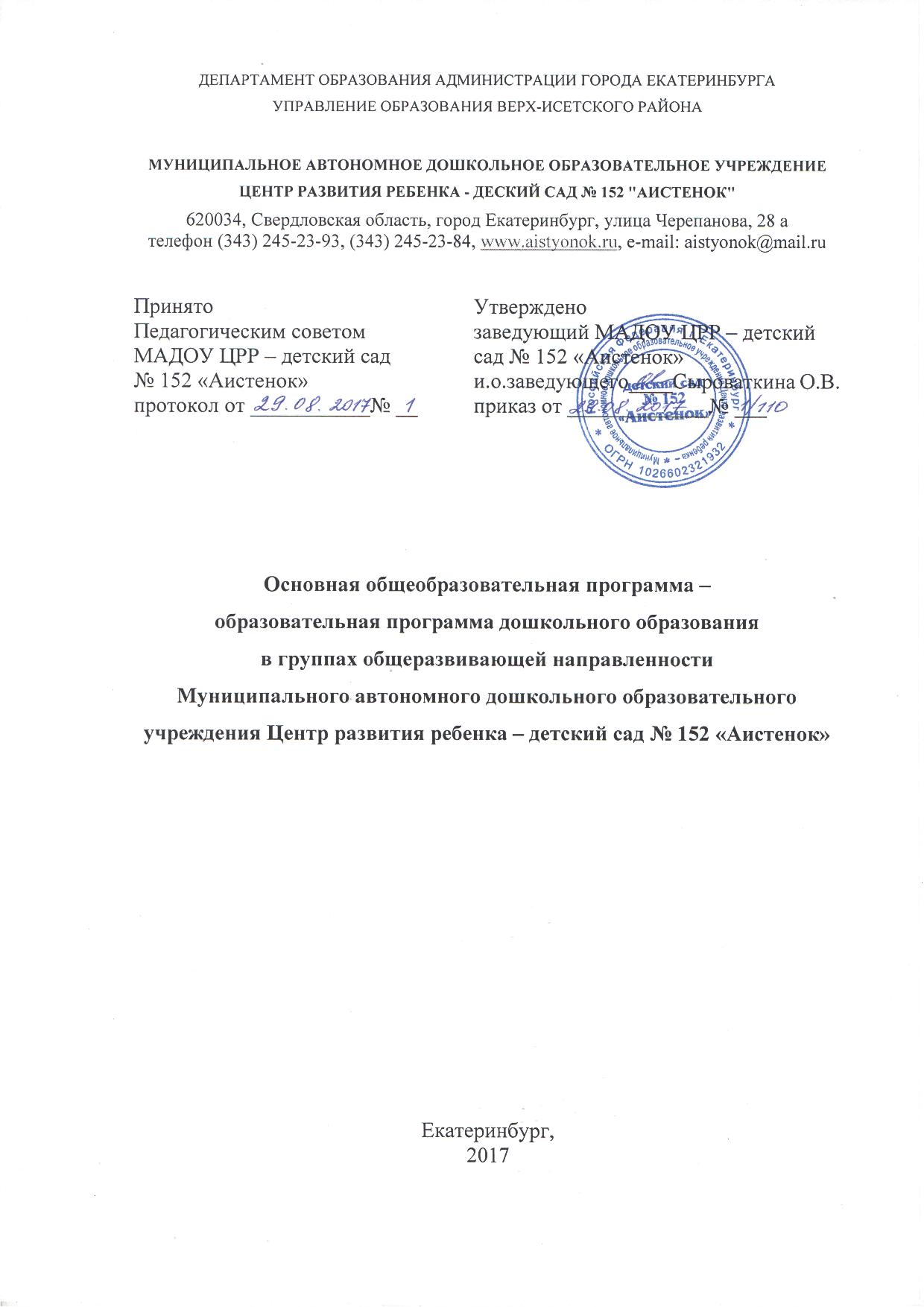 СодержаниеЦелевой раздел Основная общеобразовательная программа – образовательная программа дошкольного образования в группах общеразвивающей направленности (далее – ООПДО) Муниципального автономного дошкольного образовательного учреждения Центр развития ребенка - детский сад № 152 «Аистенок» (далее - МАДОУ) разработана в соответствии Федеральным законом от 29 декабря 2012 г. № 273-ФЗ «Об образовании в Российской Федерации» (с изменениями и дополнениями), требованиями Федерального государственного образовательного стандарта дошкольного образования, утвержденного Приказом Министерства образования и науки  РФ от 17.10.2013 № 1155 (далее – ФГОС ДО), и с учетом Примерной основной образовательной программы дошкольного образования, одобренной решением федерального учебно-методического объединения по общему образованию (протокол от 20 мая 2015 г. № 2/15) (далее – ПООП).ООПДО включает три основных раздела: целевой, содержательный и организационный, в каждом из которых отражается обязательная часть и часть, формируемая участниками образовательных отношений, а также в ООПДО представлен дополнительный раздел. Целевой раздел включает в себя пояснительную записку и планируемые результаты освоения ООПДО. Пояснительная записка раскрывает: цели и задачи реализации ООП ДО; принципы и подходы к формированию ООП ДО; значимые для разработки и реализации ООП ДО характеристики, в том числе характеристики особенностей развития детей раннего и дошкольного возраста. Планируемые результаты освоения ООП ДО конкретизируют требования ФГОС ДО и ПООП к целевым ориентирам в обязательной части и части, формируемой участниками образовательных отношений, с учетом возрастных возможностей и индивидуальных различий детей.  Пояснительная записка Цели и задачи реализации основной общеобразовательной программы – образовательной программы дошкольного образования в группах общеразвивающей направленностиООП ДО разработана педагогическим коллективом МАДОУ.Основанием для разработки ООПДО послужили нормативно-правовые документы:Федеральный закон от 29 декабря 2012 года № 273-ФЗ «Об образовании в Российской Федерации»; Приказ Министерства образования и науки Российской Федерации от 17 октября 2013 года № 1155 «Об утверждении федерального государственного образовательного стандарта дошкольного образования»;Санитарно-эпидемиологические требования к устройству, содержанию и организации режима работы в дошкольных организациях Санитарно-эпидемиологические правила и нормативы СанПиН 2.4.1.2660-10, утвержденные Постановлением Главного государственного санитарного врача Российской Федерации от 22 июля 2010 г. N 91. Изменения N 1 к СанПиН 2.4.1.2660-10 "Санитарно-эпидемиологические требования к устройству, содержанию и организации режима работы в дошкольных организациях", утвержденные Постановлением Главного государственного санитарного врача Российской Федерации от 20 декабря 2010 г. N 164.Устав Муниципального автономного дошкольного образовательного учреждения Центр развития ребенка - детский сад № 152 "Аистенок", утвержденный Распоряжением Управления образования Администрации города Екатеринбурга № 2574/46/36 от 21.12.2015г. (с изменениями и дополнениями с 2015 по 2017 годов).Полный перечень нормативно-правовых документов представлен в ПООП.ООПДО позволяет организовать работу МАДОУ в режиме развития, искать новые стратегические и тактические направления преобразования образовательной системы учреждения. ООПДО реализуется в группах общеразвивающей направленности. Она выстроена в соответствии с традиционными возрастными периодами раннего возраста 3-й год жизни (группа раннего возраста) и дошкольного возраста: 4-й год (младшая группа), 5-й год (средняя группа), 6-й год (старшая группа) и 7-й год (подготовительная к школе группа).              Образовательная деятельность в МАДОУ осуществляется на русском языке. В МАДОУ принимаются дети в возрасте с 2 лет до прекращения образовательных отношений при возможности организации в МАДОУ режима дня, соответствующего анатомо-физиологическим особенностям каждой возрастной группы. Режим работы МАДОУ определен в соответствии с Уставом. Продолжительность пребывания детей в МАДОУ - 10,5-часовое пребывание с 07.00 до 17.30 часов, исключая выходные и праздничные дни при 5-дневной рабочей неделе. ООПДО реализуется в течение всего времени пребывания детей в МАДОУ. Период определяется сроком поступления и завершения ребенком дошкольного образования в МАДОУ. В соответствии с п. 1.3 ФГОС ДО учитывается возможность освоения ребенком ООПДО на любом этапе ее реализации. ООПДО определяет содержание и организацию образовательного процесса для детей раннего и дошкольного возраста и обеспечивает развитие личности детей в различных видах общения и деятельности с учетом их возрастных, индивидуальных психологических и физиологических особенностей и направлена на решение задач, указанных в пункте 1.6. ФГОС ДО. Содержательной основой ООПДО выбрана вариативная образовательная программа «Успех» (Успех. Примерная основная образовательная программа дошкольного образования: проект / рук. авт. коллектива ПМК «Успех» Н.В. Федина- М.: Просвещение, 2015).ООПДО направлена на: формирование общей культуры, сохранение и укрепление здоровья детей дошкольного возраста, развитие их физических, интеллектуальных, нравственных, эстетических и личностных качеств, в том числе предпосылок учебной деятельности; сохранение уникальности и самоценности дошкольного детства как важного периода жизни человека;  обеспечение равных возможностей полноценного развития каждого ребёнка в период дошкольного детства независимо от места проживания, пола, нации, языка и социального статуса;  обеспечение равного доступа к образованию для всех детей дошкольного возраста с учётом разнообразия особых образовательных потребностей и индивидуальных возможностей; формирование социокультурной среды дошкольного детства, объединяющей семью, в которой ребёнок приобретает свой главный опыт жизни и деятельности, и все институты внесемейного образования в целях разностороннего и полноценного развития детей; развитие индивидуальных способностей и творческого потенциала каждого ребёнка;  преемственность дошкольного и начального уровней общего образования.  По своему организационно-управленческому статусу ООПДО обладает модульной структурой. Образовательные области, содержание образовательной деятельности, равно как и организация образовательной среды, выступают в качестве модулей, из которых создана данная ООПДО. Модульный характер представления содержания ООПДО способствовал ее конструированию на материалах, выбранных участниками образовательных отношений (взрослыми), спектра имеющихся образовательных программ дошкольного образования («Навигатор образовательных программ»). Часть ООПДО, формируемая участниками образовательных отношений, представлена образовательными парциальными программами, выбранными участниками образовательных отношений (педагоги и родители воспитанников), направленными на развитие детей в нескольких образовательных областях (социально-коммуникативное, познавательное, речевое, художественно-эстетическое, физическое развитие), видах деятельности (игровая, коммуникативная, познавательно-исследовательская, восприятие художественной литературы и фольклора, двигательная). Участниками образовательных отношений отобраны культурные практики, методики, формы организации образовательной работы. При формировании данной части ООПДО учитывались образовательные потребности, интересы и мотивы детей, членов их семей и педагогов, а также сложившиеся традиции МАДОУ.  Особое место в образовательном процессе уделено программе «Мы живем на Урале» (Толстикова О.В., Савельева О.В. Мы живем на Урале: образовательная программа с учетом специфики национальных, социокультурных и иных условий, в которых осуществляется образовательная деятельность с детьми дошкольного возраста. – Екатеринбург: ГАОУ ДПО СО «ИРО». – 2013 г.), отражающей специфику условий Урала - региона, в котором проживают воспитанники МАДОУ. Успешное развитие личности возможно только в социальной, культурной, природно-климатической среде определенной территории, что становится возможным при единстве целей, ценностей, межличностных отношений, видов деятельности, сфер общения отдельного человека, семьи.Цели образования ребенка дошкольного возраста данной программы:Воспитание любви к малой Родине, осознание ее многонациональности, многоаспектности. Формирование общей культуры личности с учетом этнокультурной составляющей образования.Формирование духовно-нравственного отношения и чувства сопричастности к родному дому, семье, детскому саду, городу, родному краю, культурному наследию своего народа.Воспитание уважения и понимания своих национальных особенностей, чувства собственного достоинства, как представителя своего народа, и толерантного отношения к представителям других национальностей (сверстникам и их родителям, соседям и другим людям.)Формирование бережного отношения к родной природе, окружающему миру.Формирование начал культуры здорового образа жизни на основе национально-культурных традиций.Понимание значимости дошкольного периода в формировании ценностных установок развития личности человека, основ его идентичности, отношения к миру, обществу, семье и самому себе определило выбор, и одной из основных тенденций современного дошкольного образования - ориентации на социально-коммуникативное развитие поколения определило выбор парциальной программы «Дорогою добра» (Коломийченко Л.В. Дорогою добра. Концепция и программа социально-коммуникативного развития и социального воспитания дошкольников. – М.: ТЦ Сфера, 2015). Цель программы – своевременное, соответствующее возрастным, половым, этническим особенностям детей дошкольного возраста, и качественное, обеспечивающее достижение оптимального уровня, социально-коммуникативное развитие дошкольников. Реализация поставленной цели решается в процессе социального воспитания посредством решения разных групп задач. В соответствии с личностно-ориентированным подходом, который обеспечивает социально-коммуникативное развитие, предполагающее формирование базиса социальной культуры, проявляющейся в совокупности отношений (гуманного – к людям, бережного – к достояниям культуры как результатам человеческого труда, уважительного – к истории семьи, детского сада, страны, толерантного – ко всему иному в человеке – возрасту, полу, национальности, физическим возможностям), задачи социального воспитания представлены по трем сферам: когнитивной (познавательные сведения), эмоционально-чувственной (интересы, потребности), поведенческой (способы взаимоотношений).В ответ на запрос современного социума -семьи, общества, государства – к воспитанию человека-созидателя, умеющего сохранять свое здоровье (физическое и психическое), делать выбор в соответствии с принятыми социокультурными нормами (на основе адекватного анализа ситуации), управлять своим состоянием и поведением, готового к встрече с быстро меняющимся миром и стремительно обновляющейся культурой, умеющего работать в команде и нести ответственность за результаты своей деятельности, способного к самоактуализации и саморазвитию на всех этапах своей жизни участниками образовательных отношений в МАДОУ была выбрана парциальная программа «Мир Без Опасности (Лыкова И.А. Парциальная образовательная программа для детей дошкольного возраста «Мир Без Опасности». – М.: Издательский дом «Цветной мир», 2017). Цель программы – становление культуры безопасности личности в процессе активной деятельности, расширение социокультурного опыта растущего человека, содействие формированию эмоционально-ценностного отношения к окружающему миру и «Я-концепции».Принципы и подходы к формированию основной общеобразовательной программы – образовательной программы дошкольного образования в группах общеразвивающей направленностиООПДО основывается на научно обоснованных подходах.Культурно-исторический подход к развитию человека определяет ряд принципиальных положений ООПДО (необходимость учёта интересов и потребностей ребёнка дошкольного возраста, его зоны ближайшего развития, ведущей деятельности возраста; понимание взрослого как главного носителя культуры в процессе развития ребёнка; организацию образовательного процесса в виде совместной деятельности взрослого и детей и др.). Он также предполагает определение целей ООПДО и путей их достижения с учётом современной социокультурной среды, в том числе особенностей российского общества и основных тенденций его развития.Центральной категорией деятельностного подхода является категория деятельности, предполагающая активное взаимодействие ребёнка с окружающей его действительностью, направленное на её познание и преобразование в целях удовлетворения потребностей. Преобразуя действительность на доступном для него уровне, ребёнок проявляется как субъект не только определённой деятельности, но и собственного развития. Любая человеческая деятельность включает в себя ряд структурных компонентов: мотив, цель, действия, продукт, результат. Выпадение хотя бы одного из них размывает понятие деятельности. Поэтому образовательный процесс должен быть построен таким образом, чтобы каждый ребёнок не просто осуществлял видимую, операциональную сторону деятельности, но был при этом активно-положительно мотивирован на достижение цели, добивался ожидаемого результата. Любая ценная, с точки зрения взрослого человека, деятельность не будет иметь развивающий эффект, если она не имеет для ребёнка личностного смысла. Личностный подход в широком значении предполагает отношение к каждому ребёнку как к самостоятельной ценности, принятие его таким, каков он есть. Практические выходы личностного подхода: приоритетное формирование базиса личности ребёнка; мотивация всего образовательного процесса: ребёнок не сундучок, в который можно переложить имеющиеся у взрослого знания и опыт. Он усваивает образовательный материал только тогда, когда тот для него из объективного (существующего независимо от человека) становится субъективным (личностно значимым); утверждение в образовательном процессе субъект-субъектных (партнёрских) отношений между взрослыми и детьми. Аксиологический подход предполагает ценностную ориентацию всего образовательного процесса. Помимо общечеловеческих ценностей (добро, красота, справедливость, ответственность и др.), в ООПДО большое внимание уделяется формированию у детей чувства принадлежности в первую очередь к своей семье, ближайшему социуму (например, друзьям по дому, двору, группе), своей стране. Культурологический подход ориентирует образование на формирование общей культуры ребёнка, освоение им общечеловеческих культурных ценностей. В андрагогической образовательной парадигме сам ребёнок понимается как высшая ценность процесса образования. Общенаучный системный подход позволяет рассматривать ООПДО как систему, в которой все элементы взаимосвязаны. Один из главных признаков этой системы - её открытость. Одним из главных принципов реализации ООПДО является адекватность возрасту. В соответствии с указанным принципом ведущими видами деятельности детей являются: в младенческом возрасте - непосредственное эмоциональное общение, в раннем - предметная деятельность, в дошкольном - игра. Формами реализации ООПДО, адекватными возрасту детей, могут быть: в младенческом и раннем возрасте - совместные со взрослым игры и игровые действия, в дошкольном - экспериментирование, проектирование, коллекционирование, беседы, наблюдения, решение проблемных ситуаций и др. Вышеназванные формы работы и виды деятельности детей не предполагают обязательного проведения традиционных занятий, построенных в логике учебной модели организации образовательного процесса. Содержание ООПДО в полном объёме может быть реализовано в совместной деятельности педагогов и детей, а также через организацию самостоятельной деятельности детей.Принцип интеграции содержания дошкольного образования - альтернатива предметному принципу построения образовательных программ. Основные задачи дошкольного образования каждой образовательной области решаются и в ходе реализации других областей ООПДО. Предлагаемое деление на образовательные области является условным и вызвано удобством в организации материала, необходимостью его систематического изложения. В основу реализации комплексно-тематического принципа построения ООПДО положен примерный календарь праздников, который обеспечивает: социально-личностную ориентированность и мотивацию всех видов детской деятельности в ходе подготовки и проведения праздников; «проживание» ребёнком содержания ООПДО во всех видах детской деятельности;  поддержание эмоционально-положительного настроя ребёнка в течение всего периода освоения ООПДО; технологичность работы педагогов по реализации ООПДО (годовой ритм: подготовка к празднику - проведение праздника, подготовка к следующему празднику - проведение следующего праздника и т. д.); многообразие форм подготовки и проведения праздников; возможность реализации принципа построения программы по спирали, или от простого к сложному (основная часть праздников повторяется в следующем возрастном подпериоде дошкольного детства, при этом возрастает мера участия детей и сложность задач, решаемых каждым ребёнком при подготовке и проведении праздников); выполнение функции сплочения общественного и семейного образования; основу для разработки части ООПДО, формируемой участниками образовательного процесса, так как примерный календарь праздников дополнен содержанием, отражающим специфику социально-экономических, национально-культурных, демографических, климатических и других условий, в которых осуществляется образовательный процесс в МАДОУ. Темой при реализации ООПДО могут стать также: вопросы, которые задают дети, проблемы, возникшие в процессе жизнедеятельности группы, предметы, заинтересовавшие ребёнка. Принцип проблемного образования предполагает решение задачи, поиск ответа на вопрос или разрешение спора, характеризующиеся преодолением детьми определённых трудностей. Важно, чтобы проблема имела практическое значение для ребёнка — важное в его жизни и деятельности. Решая проблемы, ребёнок усваивает один из главных жизненных и образовательных уроков: окружающий мир не просто разный, он многообразный и меняющийся, в нём всё не по шаблону. Принцип ситуативности направлен на учёт интересов и потребностей детей при осуществлении образовательного процесса, он предполагает возможность использования педагогами реальной ситуации или конкретных, сложившихся на данный момент условий осуществления образовательного процесса для наиболее эффективного решения задач психолого-педагогической работы. Главная педагогическая стратегия — не пропускать ни одной ситуации в образовательном процессе, в режиме реального времени. Образовательная программа «Мы живем на Урале», которая представлена в части ООПДО, формируемой участниками образовательных отношений, определяет следующие принципы организации образовательного процесса:принцип природосообразности предполагает учет индивидуальных физических и психических особенностей ребенка, его самодеятельность (направленность на развитие творческой активности), задачи образования реализуются в определенных природных, климатических, географических условиях, оказывающих существенное влияние на организацию и результативность воспитания и обучения ребенка;принцип культуросообразности предусматривает необходимость учета культурно-исторического опыта, традиций, социально-культурных отношений и практик, непосредственным образом встраиваемых в образовательный процесс;принцип вариативности обеспечивает возможность выбора содержания образования, форм и методов воспитания и обучения с ориентацией на интересы и возможности каждого ребенка и учета социальной ситуации его развития;принцип индивидуализации опирается на то, что позиция ребенка, входящего в мир и осваивающего его как новое для себя пространство, изначально творческая. Ребенок наблюдая за взрослым, подражая ему, учится у него, но при этом выбирает то, чему ему хочется подражать и учиться. Таким образом, ребенок не является «прямым наследником» (то есть продолжателем чьей-то деятельности, преемником образцов, которые нужно сохранять и целостно воспроизводить), а творцом, то есть тем, кто может сам что-то создать. Освобождаясь от подражания, творец не свободен от познания, созидания, самовыражения, самостоятельной деятельности. Программа «Дорогою добра» предполагает приобщение детей к социальной культуре в соответствии с принципами научности, доступности, прогностичности, последовательности и концентричности, системности, интегративности, культуросообразности и регионализма, «диалога культур».Программа «Мир Без Опасности» ориентирована на принципы: соблюдение права ребенка на игру и на безопасную, комфортную окружающую среду; формирование у ребенка новой системы ценностей, современного взгляда на окружающий мир как среду обитания человека; опора на собственный опыт детей, развитие детской инициативы, активности, самостоятельности, познавательной мотивации на основе индивидуальных интересов; активное вовлечение ребенка в социум.Значимые характеристики для разработки и реализации основной общеобразовательной программы – образовательной программы дошкольного образования в группах общеразвивающей направленностиВ данном подразделе целевого раздела ООПДО представлены и раскрыты значимые для разработки и реализации ООПДО следующие характеристики: кадровые условия реализации ООПДО; психолого-педагогические условия, обеспечивающие развитие ребенка; характеристики особенностей развития детей дошкольного возраста; развивающее оценивание качества образовательной деятельности по ООПДО.  Кадровые условия реализации ООПДО  Для успешной реализации ООПДО МАДОУ укомплектован квалифицированными кадрами, в том числе руководящими, педагогическими, учебно-вспомогательными, административно-хозяйственными.    Характеристика педагогических кадров, участвующих в реализации ООПДО: представленные должности: воспитатели, включая старшего воспитателя – 17 человек; музыкальные руководители – 2; инструктор по физической культуре – 1; учителя-логопеды – 2;установленные квалификационные категории: высшая - 41% педагогов, первая – 50%, неаттестованные -  9% (вышедшие из отпуска по уходу за ребенком).профессиональное образование: высшее образование – 59%, среднее профессиональное образование – 41%.В МАДОУ создана система повышения квалификации: каждые три года педагог осуществляет курсовую подготовку в объеме не менее 16 часов за счет средств работодателя.  Во-первых, все педагогами прошли обучение по программам проектирования образовательной деятельности в соответствии с ФГОС ДО, во-вторых, по выбору педагоги обучались по программам организации развивающей предметно-пространственной среды, в-третьих, часть педагогов закончили курсы по организации педагогической работы с детьми с ОВЗ.Уровень квалификации, укомплектованность кадрами свидетельствует о готовности педагогического коллектива МАДОУ к реализации ООПДО.Психолого-педагогические условия, обеспечивающие развитие ребенка. Условия реализации ООПДО в МАДОУ направлены на обеспечение полноценного развития личности детей во всех образовательных областях на фоне их эмоционального благополучия и положительного отношения к миру, к себе и к другим людям. ООПДО предполагает создание следующих психолого-педагогических условий, обеспечивающих развитие ребенка в соответствии с его возрастными и индивидуальными возможностями и интересами: личностно-порождающее взаимодействие взрослых с детьми, предполагающее создание таких ситуаций, в которых каждому ребенку предоставляется возможность выбора деятельности, партнера, средств и пр.; обеспечивается опора на его личный опыт при освоении новых знаний и жизненных навыков; ориентированность педагогической оценки на относительные показатели детской успешности, то есть сравнение нынешних и предыдущих достижений ребенка, стимулирование самооценки; формирование игры как важнейшего фактора развития ребенка; создание развивающей образовательной среды, способствующей физическому, социально-коммуникативному, познавательному, речевому, художественно-эстетическому развитию ребенка и сохранению его индивидуальности;сбалансированность репродуктивной (воспроизводящей готовый образец) и продуктивной (производящей субъективно новый продукт) деятельности, то есть деятельности по освоению культурных форм и образцов и детской исследовательской, творческой деятельности; совместных и самостоятельных, подвижных и статичных форм активности; участие семьи как необходимое условие для полноценного развития ребенка дошкольного возраста; профессиональное развитие педагогов, направленное на развитие профессиональных компетентностей, в том числе коммуникативной компетентности и мастерства мотивирования ребенка, а также владения правилами безопасного пользования Интернетом, предполагающее создание сетевого взаимодействия педагогов и управленцев, работающих по ООП ДО.Кроме этого, для успешной реализации ООПДО предусмотрены такие психолого-педагогические условия, как: уважение взрослых к человеческому достоинству детей, формирование и поддержка их положительной самооценки, уверенности в собственных возможностях и способностях; использование в образовательной деятельности форм и методов работы с детьми, соответствующих их возрастным и индивидуальным особенностям (недопустимость как искусственного ускорения, так и искусственного замедления развития детей); построение образовательной деятельности на основе взаимодействия взрослых с детьми, ориентированного на интересы и возможности каждого ребенка и учитывающего социальную ситуацию его развития; поддержка взрослыми положительного, доброжелательного отношения детей друг к другу и взаимодействия детей друг с другом в разных видах деятельности; поддержка инициативы и самостоятельности детей в специфических для них видах деятельности; возможность выбора детьми материалов, видов активности, участников совместной деятельности и общения; защита детей от всех форм физического и психического насилия; поддержка родителей (законных представителей) в воспитании детей, охране и укреплении их здоровья, вовлечение семей непосредственно в образовательную деятельность. Таким образом, ООПДО формируется как теоретически и эмпирически обоснованная модель, содержащая описание поддерживаемой педагогами, ведущей для развития дошкольников самостоятельной деятельности детей; содержания, форм, технологий, методов и приемов поддерживающей это развитие деятельности взрослых (педагогов и родителей) с указанием целесообразных вариантов организации их коллективно-распределенной деятельности во времени (в течение дня, недели, месяца, года) в развивающей предметно-пространственной среде детского сада и окружающего его социума; а также возможных образовательных результатов этой деятельности, служащих  целевыми ориентирами реализации программы.В части, формируемой участниками образовательных отношений, ООПДО строится на комплексном интегрированном решении целей и задач образовательных областей. Интеграция образовательных областей не является самоцелью. Она направлена на достижение логической взаимосвязанности и практической направленности содержания образования. Интегрированный комплексный подход к содержанию образования обеспечивается посредством погружения в тему, решением воспитательных и образовательных задач в различных видах деятельности. Становление различных сфер самосознания ребенка (познавательной, эмоциональной и практической) происходит на основе освоения культуры своего народа, ближайшего социального окружения, на познании историко-географических, этнических особенностей социальной, правовой действительности Уральского региона. Освоение ребенком мира ближайшего (социального, природного) окружения обеспечивается в интегрированных формах деятельности, через организацию совместной, самостоятельной деятельности детей и взрослых.  Характеристика контингента воспитанников МАДОУПредельная наполняемость детьми МАДОУ: 266 детей.Структурные единицы учреждения - группы общеразвивающей направленности - 12 групп, в том числе 1 группа раннего возраста (от 2 до 3 лет) и 11 групп дошкольного возраста (от 3 до 8 лет).	Наполняемость групп соответствуют санитарно-эпидемиологическим правилам и нормам. При разработке ООПДО учитывались индивидуальные особенности развития детей, посещающих все группы МАДОУ. Порядок построения образовательного процесса с учетом половых различий детей в группе.	Построение среды осуществляется с учетом половых и возрастных различий. Группа наполнена различными пособиями, оборудованием, играми, которые интересны как девочкам, так и мальчикам. При этом развивающие пособия для девочек по своей форме привлекательные, прежде всего, для них, но по содержанию являются равноценными как для мальчиков, так и для девочек. Среда развития помогает детям реализовать свои интересы, способности, наклонности.	Игры девочек чаще опираются на ближнее зрение: девочки раскладывают перед собой свои богатства - кукол, тряпочки, и играют на ограниченном пространстве - уголке уединения.	Игры мальчиков чаще опираются на дальнее зрение: они бегают друг за другом, бросают предметы, используя при этом всё окружающее пространство. Мальчикам для их полноценного психологического развития требуется больше пространства, чем девочкам. 	Важной педагогической задачей является преодоление разобщенности между мальчиками и девочками через организацию совместных игр, в которых они могли бы действовать сообща, но в соответствии с гендерными особенностями.Порядок построения образовательного процесса с учетом преобладающего у ребенка типа темперамента.Холерик.	Быстрый темп, полярная активность, эмоциональность в представлении результата. Педагог чередует виды деятельности. Разумно сочетает поощрения и наказания, отрицательные оценки дает «с глазу на глаз». Держит в поле зрения в течение всего дня. Четко организует занятия, планирует индивидуальные дополнительные задания. Для выполнения задания четко определяет временные промежутки и дисциплинарные требования. Использует пошаговый контроль. Работу стимулирует указанием на ошибки. Подбирает игры, которые укрепляют процессы торможения и не приводят к перевозбуждению нервной системы.	Сангвиник.	Быстрый темп, высокая активность, эмоциональность в процессе работы и представления ее результата. Легко справляется с одновременным выполнением несколько заданий. Педагогом могут быть публично отмечены недостатки, сделаны замечания. Быстро включается в работу в любой части занятия. Для выполнения задания педагог уточняет временные промежутки и дисциплинарные требования. Использует пошаговый контроль. Стимулирует результат за счет оценки. Вырабатывает устойчивые интересы. Учит терпению, упорству, тому, что любое дело надо доводить до конца.	Флегматик.	Спокойный темп работы, невыраженная активность, эмоциональность. Педагог исключает одновременное выполнение нескольких заданий. Может длительное время работать над конкретным заданием. Требуется время на подготовку к ответу. Педагог создает настрой на работу. Работоспособность высокая в середине и в конце занятия. Педагог не торопит и ограничивает во времени. Допустимо снижение объема знаний. Педагог обучает самостоятельному оцениванию своей работы по заданным критериям и рациональному использованию времени при выполнении задания. Подбирает игры, где требуется быстрота движений, точность, ловкость.	Меланхолик.	Медленный темп, слабая активность, сверхчувствительность к воздействиям окружающей среды, зависимость от социального статуса в коллективе. Приказы замедляют его деятельность. Возможна монотонная работа по шаблону, алгоритму в течение небольшого промежутка времени. Трудно переключается на новые виды деятельности. Педагог при устных ответах подбадривает, создает ситуации успеха. К концу какой-либо деятельности работоспособность снижается. Нуждается в щадящем режиме, доброжелательном отдыхе. Педагог осуществляет подбадривающий контроль, т.е. в первую очередь оценивает успехи, поощряет старательность, неудачи отмечает деликатно.Порядок построения образовательного процесса с учетомособенностей социально-эмоциональной сферы детей.Агрессивность.	Учить безопасному выходу агрессии (эмоциональный катарсис, когда ребёнку разрешают бить подушки или мягкие игрушки). Развивать коммуникативные навыки и игровую деятельность. Формировать способность видеть и понимать других. Тревожность.	Обеспечивать реальный успех ребенка в какой-либо деятельности (рисование, игра, помощь по дому и др.). Меньше ругать и больше хвалить, причем не сравнивать его с другими, а только с ним самим, оценивать улучшение его собственных результатов (сегодня нарисовал лучше, чем вчера; быстрее убрал игрушки и т.д.). Использовать щадящий оценочный режим в той области, в которой успехи ребенка невелики. Например, если он медленно одевается, не нужно постоянно фиксировать на этом его внимание. Однако, если появился хотя бы малейший успех, обязательно нужно его отметить. Предпочитать теплые эмоциональные отношения, доверительный контакт со взрослыми.Застенчивость.	В работе с такими детьми необходимо отталкиваться от их интересов, проявлять участие и доброжелательность. Им тоже полезно выговориться, а потом включиться в группу сверстников со схожими интересами.	Не надо лишний раз демонстрировать собственное беспокойство и мнительность. Не стоит навязывать ребенку то, что он не в состоянии выполнить, часто именно невыполнимые требования. Не нужна и излишняя принципиальность и непримиримость в оценках и суждениях. Чаще подавать пример уверенного, контактного поведения. Постоянно укреплять у ребёнка уверенность в себе, в собственных силах. Важно учить соответствующим социальным навыкам, укреплять, стимулировать их чувство собственного достоинства. Необходима помощь в признании своих достоинств. Полезно, например, составить список их положительных качеств и способностей. Исключительно важна похвала. Доказывать ребенку, что взрослые о нем высокого мнения. Привлекать к выполнению различных поручений, связанных с общением. Создавать ситуации, в которых застенчивому ребёнку пришлось бы вступать в контакт с «чужими» взрослыми. Гиперактивность.	Хвалить его в каждом случае, когда он этого заслужил, подчеркивать успехи. Избегать повторения слов «нет» и «нельзя». Говорить сдержанно, спокойно, мягко. 	Давать ребенку только одно задание на определенный отрезок времени, чтобы он мог его завершить. Для подкрепления устных инструкций использовать зрительную стимуляцию. Поощрять ребенка за все виды деятельности, требующие концентрации внимания (например, работа с кубиками, раскрашивание, чтение). Поддерживать четкий распорядок дня. 	Во время игр ограничивать ребенка лишь одним партнером. 	Оберегать ребенка от утомления. 	Давать ребенку возможность расходовать избыточную энергию. Полезна ежедневная физическая активность на свежем воздухе - длительные прогулки, бег, спортивные занятия.Порядок построения образовательного процесса с учетом особенностей познавательной сферы.	Необходим индивидуальный подход, основанный на тщательном, подробном психологическом обследовании. Учитывать уровень и особенности развития данного ребенка, связанные со степенью и мерой поражения центральной нервной системы.Порядок построения образовательного процесса с учетом интересов и склонностей детей.По данным педагогических наблюдений воспитателей у большинства детей, посещающих МАДОУ, в возрасте 4-8 лет преобладают интеллектуальные склонности, что составляет 28%. У детей наблюдается любопытство, познавательная потребность, которые проявляются в поиске новой информации, новых знаний, постоянном стремлении задавать много вопросов, в неугасающей исследовательской, творческой активности, в стремлении к познанию нового, неизвестного. Двигательные склонности (способность к спорту) преобладают у 28% детей. Дети энергичны, они нуждаются в большом объеме физических движений. Любят участвовать в спортивных играх и состязаниях. У 17% детей наблюдаются склонности в сфере академических достижений. Дети учатся новым знаниям очень быстро и все "схватывают" легко, дети способны запоминать факты, события, различные знаки.17% детей имеют интерес к художественной деятельности. Они проявляют интерес к визуальной информации, проводят много времени за рисованием и лепкой.10% детей демонстрируют склонность к общению и лидерству.Состояние здоровья воспитанников МАДОУ (данные на 01.09.2017 г.)Группа здоровья воспитанников МАДОУЗафиксированные хронические заболевания у воспитанников МАДОУПорядок построения образовательного процесса с учетомособенностей состояния здоровья детей.При организации физкультурно-оздоровительной работы учитываются индивидуальные особенности физического развития детей и их состояние здоровья.Частые случаи острых респираторных заболеваний вызвали необходимость разработки и реализации педагогическим коллективом программы "Здоровье", направленной на оздоровление детей, на профилактику простудных заболеваний.Развивающее оценивание качества образовательной деятельности по ООПДООценивание качества образовательной деятельности, осуществляемой МАДОУ по ООПДО, представляет собой важную составную часть образовательной деятельности, направленную на ее усовершенствование.  Концептуальные основания такой оценки определяются требованиями Федерального закона «Об образовании в Российской Федерации», а также ФГОС ДО, в котором определены государственные гарантии качества образования.  Оценивание качества, т.е. оценивание соответствия образовательной деятельности, реализуемой ООПДО, заданным требованиям ФГОС ДО и ООПДО в дошкольном образовании направлено в первую очередь на оценивание созданных МАДОУ условий в процессе образовательной деятельности.  Система оценки образовательной деятельности, предусмотренная ООПДО, предполагает оценивание качества условий образовательной деятельности, обеспечиваемых МАДОУ, включая психолого-педагогические, кадровые, материально-технические, финансовые, информационно-методические, управление МАДОУ и т.д. ОПДО не предусматривается оценивание качества образовательной деятельности МАДОУ на основе достижения детьми планируемых результатов освоения Программы. Целевые ориентиры, представленные в ООПДО:  не подлежат непосредственной оценке;  не являются непосредственным основанием оценки как итогового, так и промежуточного уровня развития детей; не являются основанием для их формального сравнения с реальными достижениями детей;  не являются основой объективной оценки соответствия установленным требованиям образовательной деятельности и подготовки детей;   не являются непосредственным основанием при оценке качества образования.  ООПДО предусмотрена система мониторинга динамики развития детей, динамики их образовательных достижений, основанная на методе наблюдения и включающая: педагогические наблюдения, педагогическую диагностику, связанную с оценкой эффективности педагогических действий с целью их дальнейшей оптимизации; детские портфолио, фиксирующие достижения ребенка в ходе образовательной деятельности;  карты развития ребенка;  различные шкалы индивидуального развития.  Выбор инструментов педагогической и психологической диагностики развития детей, в том числе, его динамики МАДОУ сделан самостоятельно. Оценка качества образовательной деятельности: поддерживает ценности развития и позитивной социализации ребенка дошкольного возраста; учитывает факт разнообразия путей развития ребенка в условиях современного постиндустриального общества; ориентирует систему дошкольного образования на поддержку вариативности используемых образовательных программ и организационных форм дошкольного образования; обеспечивает выбор методов и инструментов оценивания для семьи, МАДОУ и для педагогов МАДОУ в соответствии с разнообразием: вариантов развития ребенка в дошкольном детстве,  вариантов образовательной среды,  местных условий; представляет собой основу для развивающего управления МАДОУ, обеспечивая тем самым качество дошкольного образования. Система оценки качества реализации ООПДО на уровне МАДОУ обеспечивает участие всех участников образовательных отношений.  ООПДО предусмотрены следующие уровни системы оценки качества:  диагностика развития ребенка, используемая как профессиональный инструмент педагога с целью получения обратной связи от собственных педагогических действий и планирования дальнейшей индивидуальной работы с детьми;   внутренняя оценка, самооценка МАДОУ;  внешняя оценка МАДОУ, в том числе независимая профессиональная и общественная оценка. На уровне МАДОУ система оценки качества реализации ООПДО решает задачи:  повышения качества реализации ООПДО;  реализации требований ФГОС ДО к структуре, условиям и целевым ориентирам ООПДО МАДОУ;   обеспечения объективной экспертизы деятельности МАДОУ в процессе оценки качества ООПДО;   задания ориентиров педагогам в их профессиональной деятельности и перспектив развития самого МАДОУ;  создания оснований преемственности между дошкольным и начальным общим образованием. Важнейшим элементом системы обеспечения качества дошкольного образования в МАДОУ является оценка качества психолого-педагогических условий реализации ООПДО, и именно психолого-педагогические условия являются основным предметом оценки в предлагаемой системе оценки качества образования на уровне МАДОУ. Это позволяет выстроить систему оценки и повышения качества вариативного, развивающего дошкольного образования в соответствии с ФГОС ДО посредством экспертизы условий реализации ООПДО. Ключевым уровнем оценки является уровень образовательного процесса, в котором непосредственно участвует ребенок, его семья и педагогический коллектив МАДОУ.  Система оценки качества предоставляет педагогам и администрации МАДОУ материал для рефлексии своей деятельности.Результаты оценивания качества образовательной деятельности формируют доказательную основу для изменений ООПДО, корректировки образовательного процесса и условий образовательной деятельности. Важную роль в системе оценки качества образовательной деятельности играют также семьи воспитанников и другие субъекты образовательных отношений, участвующие в оценивании образовательной деятельности МАДОУ, предоставляя обратную связь о качестве образовательных процессов МАДОУ.  Система оценки качества дошкольного образования: сфокусирована на оценивании психолого-педагогических и других условий реализации ООПДО в пяти образовательных областях, определенных ФГОС ДО;  учитывает образовательные предпочтения и удовлетворенность дошкольным образованием со стороны семьи ребенка; исключает использование оценки индивидуального развития ребенка в контексте оценки работы МАДОУ; исключает унификацию и поддерживает вариативность программ, форм и методов дошкольного образования; способствует открытости по отношению к ожиданиям ребенка, семьи, педагогов, общества и государства; включает как оценку педагогами МАДОУ собственной работы, так и независимую профессиональную и общественную оценку условий образовательной деятельности в МАДОУ; использует единые инструменты, оценивающие условия реализации ООПДО, как для самоанализа, так и для внешнего оценивания.Планируемые результаты освоения основной общеобразовательной программы – образовательной программы дошкольного образования в группах общеразвивающей направленностиВ соответствии с ФГОС ДО требования к планируемым результатам освоения ООПДО устанавливаются в виде целевых ориентиров «на выходе» из раннего и дошкольного возраста, которые конкретизированы с учётом возрастных возможностей детей в целевом разделе ПООП с учётом возрастных возможностей и индивидуальных различий детей. Значимыми для всех субъектов образовательных отношений являются целевые ориентиры ООПДО для детей 8 лет:ребёнок овладевает основными культурными способами деятельности, проявляет инициативу и самостоятельность в разных видах деятельности — игре, общении, познавательно-исследовательской деятельности, конструировании и др.; способен выбирать себе род занятий, участников по совместной деятельности. ребёнок обладает установкой положительного отношения к миру, к разным видам труда, другим людям и самому себе, чувством собственного достоинства; активно взаимодействует со сверстниками и взрослыми, участвует в совместных играх. способен договариваться, учитывать интересы и чувства других, сопереживать неудачам и радоваться успехам других, адекватно проявляет свои чувства, в том числе чувство веры в себя, старается разрешать конфликт. ребёнок обладает развитым воображением, которое реализуется в разных видах деятельности, и прежде всего в игре; владеет разными формами и видами игры, различает условную и реальную ситуации, умеет подчиняться разным правилам и социальным нормам. ребёнок достаточно хорошо владеет устной речью, может выражать свои мысли и желания, может использовать речь для выражения своих мыслей, чувств и желаний, построения речевого высказывания в ситуации общения, может выделять звуки в словах, у ребёнка складываются предпосылки грамотности. у ребёнка развита крупная и мелкая моторика; он подвижен, вынослив, владеет основными движениями, может контролировать свои движения и управлять ими. ребёнок способен к волевым усилиям, может следовать социальным нормам поведения и правилам в разных видах деятельности, во взаимоотношениях со взрослыми и сверстниками, может соблюдать правила безопасного поведения и личной гигиены. ребёнок проявляет любознательность, задаёт вопросы взрослым и сверстникам, интересуется причинно-следственными связями, пытается самостоятельно придумывать объяснения явлениям природы и поступкам людей; склонен наблюдать, экспериментировать. обладает начальными знаниями о себе, о природном и социальном мире, в котором он живёт; знаком с произведениями детской литературы, обладает элементарными представлениями из области живой природы, естествознания, математики, истории и т. п.; ребёнок способен к принятию собственных решений, опираясь на свои знания и умения в различных видах деятельности.В соответствии с образовательной программой «Мы живем на Урале», представленной в части ООПДО, формируемой участниками образовательных отношений, значимыми целевыми ориентирами развития детей дошкольного возраста являются:ребенок ориентирован на сотрудничество, дружелюбен, приязненно расположен к людям, способен участвовать в общих делах, совместных действиях, деятельности с другими детьми и взрослыми; способен понимать состояния и поступки других людей, выбирать адекватные способы поведения в социальной ситуации и уметь преобразовывать ее с целью оптимизации общения с окружающими; ребенок обладает установкой на толерантность, способностью мириться, уживаться с тем, что является отличным, непохожим, непривычным (например, с чужим мнением, с человеком, имеющим недостатки физического развития, с людьми других национальностей и др.); с удовольствием рассказывает о своих друзьях других этносов, высказывает желание расширять круг межэтнического общения; ребенок знает некоторые способы налаживания межэтнического общения с детьми других этносов и использует их при решении проблемно-игровых и реальных ситуаций взаимодействия; ребенок обладает чувством разумной осторожности, выполняет выработанные обществом правила поведения (на дороге, в природе, в социальной действительности);ребенок проявляет уважение к родителям (близким людям), проявляет воспитанность и уважение по отношению к старшим и не обижает маленьких и слабых, посильно помогает им;ребенок проявляет познавательную активность, способность и готовность расширять собственный опыт за счет удовлетворения потребности в новых знаниях, переживать радость открытия нового; умение использовать разнообразные источники получения информации для удовлетворения интересов, получения знаний и содержательного общения;ребенок проявляет интерес к малой родине, родному краю, их истории, необычным памятникам, зданиям; к событиям настоящего и прошлого родного края; к национальному разнообразию людей своего края, стремление к знакомству с их культурой; активно включается в проектную деятельность, самостоятельное исследование, детское коллекционирование, создание мини-музеев, связанных с прошлым и настоящим родного края;ребенок обладает креативностью, способностью к созданию нового в рамках адекватной возрасту деятельности, к самостоятельному поиску разных способов решения одной и той же задачи; способностью выйти за пределы исходной, реальной ситуации и в процессе ее преобразования создать новый, оригинальный продукт;ребенок проявляет самостоятельность, способность без помощи взрослого решать адекватные возрасту задачи, находить способы и средства реализации собственного замысла на материале народной культуры; самостоятельно может рассказать о малой родине, родном крае (их достопримечательностях, природных особенностях, выдающихся людях), использует народный фольклор, песни, народные игры в самостоятельной и совместной деятельности, общении с другими детьми и взрослыми;ребенок способен чувствовать прекрасное, воспринимать красоту окружающего мира (людей, природы), искусства, литературного народного, музыкального творчества;ребенок признает здоровье как наиважнейшую ценность человеческого бытия, проявляет готовность заботиться о своем здоровье и здоровье окружающих, соблюдать правила безопасности жизнедеятельности, самостоятельно и эффективно решать задачи, связанные с поддержанием, укреплением и сохранением здоровья в рамках адекватной возрасту жизнедеятельности и общении;ребенок проявляет эмоциональную отзывчивость при участии в социально значимых делах, событиях (переживает эмоции, связанные с событиями военных лет и подвигами горожан, стремится выразить позитивное отношение к пожилым жителям города и др.);отражает свои впечатления о малой родине в предпочитаемой деятельности (рассказывает, изображает, воплощает образы в играх, разворачивает сюжет и т.д.);охотно участвует в общих делах социально-гуманистической направленности (в подготовке концерта для ветеранов войны, посадке деревьев на участке, в конкурсе рисунков «Мы любим нашу землю» и пр.; выражает желание в будущем (когда вырастет) трудиться на благо родной страны, защищать Родину от врагов, стараться решить некоторые социальные проблемы.ребенок обладает начальными знаниями о себе, об истории своей семьи, ее родословной; об истории образования родного города (села);о том, как люди заботятся о красоте и чистоте своего города; о богатствах недр Урала (полезных ископаемых, камнях самоцветах);о природно-климатических зонах Урала (на севере - тундра, тайга, на Юге Урала – степи), о животном и растительном мире; о том, что на Урале живут люди разных национальностей; о том, что уральцы внесли большой вклад в победу нашей страны над фашистами во время Великой Отечественной войны; о промыслах и ремеслах Урала (камнерезное и ювелирное искусство; каслинское литье, ограды и решетки города Екатеринбурга; уральская роспись на бересте, металле, керамической посуде);ребенок знает название и герб своего города (поселка, села), реки (водоема), главной площади, местах отдыха; фамилии уральских писателей и названия их произведений (П.П. Бажов, Д.Н Мамин-Сибиряк); другие близлежащие населенные пункты и крупные города Урала; Урал – часть России, Екатеринбург - главный город Свердловской области.В качестве целевых ориентиров социально-коммуникативного развития программа «Дорогою добра» определяет:самостоятельность, целенаправленность и саморегуляция собственных действий как интегративные личностные качества, раскрывающие возможность ребенка выбирать вид деятельности, способы взаимодействия с другими людьми, пути решения прикладных и творческих задач, определять цели деятельности и выбирать действия по ее осуществлению в соответствии с заранее определенным результатом; регулировать свое поведение в соответствии с социальными нормами культуры;«эмоциональный интеллект» как способность распознавать, осознавать, принимать и регулировать эмоциональные состояния и чувства других людей и самого себя;«социальный интеллект» как способность, проявляющаяся в умении использовать знания основ социальной культуры в объяснении и аргументации социального взаимодействия, в понимании мыслей, чувств, намерений других людей в ситуациях межличностного диалога, в прогнозировании последствий общения;«эмоциональная отзывчивость» (эмпатия), проявляющаяся в сопереживании, сочувствии, сострадании, сорадости, содействии сверстникам, литературным персонажам, взрослым людям в ситуациях социальной коммуникации.В соответствии с программой «Мир Без Опасности» ребенок к семи годам:имеет представления о разных видах безопасности, о безопасности личности, общества и государства, представления об обществе, о государстве и принадлежности к нему;способен управлять своим поведением и планировать свои действия на основе первичных ценностных представлений, соблюдает элементарные общепринятые нормы и правила поведения;старается вести себя в различных обстоятельствах в соответствии с общепринятыми нормами и правилами, а не сиюминутными желаниями и потребностями;активно общается со сверстниками и взрослыми, может оценивать свои и чужие поступки, обращая внимание на мотивы и намерения, а не только на последствия и результаты действий;может осуществлять первичную общую самооценку на основе требований, предъявляемых взрослым к поведению или к результатам деятельности;может рассуждать о безопасности жизни и здоровья, о здоровом образе жизни;самостоятельно выполнять доступные возрасту гигиенические процедуры, соблюдать элементарные правила здорового образа жизни, выполняет правила культуры еды;обнаруживает достаточный уровень развития физических качеств и основных движений, соответствующий нормативам возраста;понимает, как нужно вести себя в опасных ситуациях, при напоминании выполняет их;знаком со способами обращения за помощью в опасных ситуациях, оказывает элементарную помощь себе;интересуется новым, неизвестным в окружающем мире.В МАДОУ функционирует логопедический пункт для детей с тяжелыми нарушениями речи с 4 до 8 лет. По решению ПМПК на логопедическом пункте получаю коррекционную помощь 60 детей. МАДОУ посещают дети-инвалиды с диагнозами разной этиологии.Возможность достижения детьми с ОВЗ указанных планируемых результатов зависит от ряда факторов, в том числе: от характера, структуры и степени выраженности первичных нарушений (слуха, зрения, интеллекта, речи и др.); от наличия и степени выраженности вторичных нарушений: психофизических свойств детей с ОВЗ (скорости целенаправленных психических процессов, выносливости, эффективности долговременной декларативной памяти), свойств, обеспечивающих управление психическими процессами (устойчивости целенаправленного поведения, гибкости психических процессов, торможения психических реакций, планирования поведения); сенсомоторных возможностей (удержания равновесия и передвижения, зрительно-моторой координации, билатерального взаимодействия рук); интегративных возможностей (зрительно-моторного, слухоречевого подражания, ориентировочно-исследовательского поведения) и др. Как правило, у ребёнка с ОВЗ, помимо первичного нарушения (слуха, зрения, интеллекта, речи и др.), отмечается и ряд вторичных нарушений, что значительно осложняет достижение детьми с ОВЗ планируемых результатов освоения ООПДО. Существенными факторами, определяющими возможность достижения детьми с ОВЗ планируемых результатов освоения ООПДО, является также качество: используемых образовательных и специальных программ и технологий; созданных в МАДОУ условий реализации программ; взаимодействия МАДОУ и семей воспитанников и т. п. В условно-обобщённой форме влияние особенностей развития детей с ОВЗ на освоение ООПДО и соответственно на достижение детьми с ОВЗ планируемых результатов освоения ООПДО представляется следующим образом. В случае невозможности комплексного освоения воспитанниками с ОВЗ программы из-за тяжести нарушений развития, подтверждённых в установленном порядке психолого-медико-педагогической комиссией, результаты освоения ООПДО определяются с акцентом на социальную адаптацию и социальное развитие воспитанников.2. Содержательный раздел Содержательный раздел ООПДО включает: описание образовательной деятельности в соответствии с направлениями развития ребенка в пяти образовательных областях, представленными пятью модулями образовательной деятельности, с учетом используемых вариативных образовательных программ дошкольного образования и методических пособий, обеспечивающих реализацию данного содержания; описание вариативных форм, способов, методов и средств реализации ООПДО с учетом возрастных и индивидуальных особенностей воспитанников, специфики их образовательных потребностей и интересов; описание образовательной деятельности по профессиональной коррекции нарушений развития детей. В содержательном разделе ООПДО представлены: особенности образовательной деятельности разных видов и культурных практик; способы и направления поддержки детской инициативы; особенности взаимодействия педагогического коллектива с семьями воспитанников.2.1. Описание образовательной деятельности в соответствии с направлениями развития ребенкаВ соответствии с принципами ООПДО, а также с учетом индивидуальных особенностей воспитанников, спецификой их индивидуальных потребностей и интересов, при организации образовательной деятельности по направлениям, обозначенным образовательными областями, предусмотрено следование принципам поддержки разнообразия детства, индивидуализации дошкольного образования, возрастной адекватности образования и другим. Определяя содержание образовательной деятельности в соответствии с этими принципами, принимается во внимание разнообразие интересов и мотивов детей, значительные индивидуальные различия между детьми, неравномерность формирования разных способностей у ребенка, а также особенности социокультурной среды, в которой проживают семьи воспитанников.  Содержание ООПДО обеспечивает возможность развития личности, мотивации и способностей детей в различных видах деятельности и охватывает следующие структурные единицы, представляющие определенные направления развития и образования детей (далее - образовательные области). Конкретное содержание указанных образовательных областей зависит от возрастных и индивидуальных особенностей детей, определяется целями и задачами ООПДО и может реализовываться в различных видах деятельности (общении, игре, познавательно-исследовательской деятельности - как сквозных механизмах развития ребенка):  в раннем возрасте: предметная деятельность и игры с составными и динамическими игрушками;  экспериментирование с материалами и веществами (песок, вода, тесто и пр.); общение с взрослым и совместные игры со сверстниками под руководством взрослого, самообслуживание и действия с бытовыми предметами-орудиями (ложка, совок, лопатка и пр.); восприятие смысла музыки, сказок, стихов, рассматривание картинок; двигательная активность.  для детей дошкольного возраста:игровая, включая сюжетно-ролевую игру, игру с правилами и другие виды игры; коммуникативная (общение и взаимодействие со взрослыми и сверстниками); познавательно-исследовательская (исследования объектов окружающего мира и экспериментирования с ними),  восприятие художественной литературы и фольклора; самообслуживание и элементарный бытовой труд (в помещении и на улице); конструирование из разного материала, включая конструкторы, модули, бумагу, природный и иной материал, изобразительная (рисование, лепка, аппликация),  музыкальная (восприятие и понимание смысла музыкальных произведений, пение, музыкально-ритмические движения, игры на детских музыкальных инструментах); двигательная (овладение основными движениями). ООПДО направлена на создание социальной ситуации развития дошкольников, социальных и материальных условий, открывающих возможности позитивной социализации ребенка, формирования у него доверия к миру, к людям и к себе, его личностного и познавательного развития, развития инициативы и творческих способностей посредством культуросообразных и возрастосообразных видов деятельности в сотрудничестве со взрослыми и другими детьми, а также на обеспечение здоровья и безопасности детей. Социальная ситуация развития определяется местом ребенка в обществе; общественными требованиями и ожиданиями относительно возрастных норм поведения детей, соответствующими исторически сложившемуся образу детства; интересами самого ребенка, характером и содержанием его активности.  Формируемая социальная ситуация развития выступает как источник социализации и развития личности ребенка, определяет уклад жизнедеятельности дошкольника, включая формы и содержание общения и совместной деятельности ребенка в семье и в образовательной организации.  На основе ООПДО на разных возрастных этапах развития и социализации дошкольников конструируется мотивирующая образовательная среда.  Конкретное содержание указанных образовательных областей зависит от возрастных и индивидуальных особенностей детей, определяется целями и задачами образовательной программы и реализуется в различных видах деятельности.  Содержание ООПДО отражает следующие аспекты образовательной среды для ребенка дошкольного возраста: предметно-пространственная развивающая образовательная среда; характер взаимодействия со взрослыми; характер взаимодействия с другими детьми; система отношений ребенка к миру, к другим людям, к себе самому. ООПДО включает 2 части: обязательную часть и часть, формируемую участниками образовательных отношений. Обе части являются взаимодополняющими и необходимыми. Содержание образования в ООПДО представлено вариативной программой «Успех» (Успех. Примерная основная образовательная программа дошкольного образования: проект / рук. авт. коллектива ПМК «Успех» Н.В. Федина - М.: Просвещение, 2015), а также парциальными программами:Толстикова О.В., Савельева О.В. Мы живем на Урале: образовательная программа с учетом специфики национальных, социокультурных и иных условий, в которых осуществляется образовательная деятельность с детьми дошкольного возраста. – Екатеринбург: ГАОУ ДПО СО «ИРО». – 2013 г.Коломийченко Л.В. Дорогою добра. Концепция и программа социально-коммуникативного развития и социального воспитания дошкольников. – М.: ТЦ Сфера, 2015.Лыкова И.А. Парциальная образовательная программа для детей дошкольного возраста «Мир Без Опасности». – М.: Издательский дом «Цветной мир», 2017.Лыкова И.А. Программа художественного воспитания, обучения и развития детей 2-7 лет «Цветные ладошки». Издательство: Цветной мир, 2017.Каплунова И., Новоскольцева И. Ладушки. Программа музыкального воспитания детей дошкольного возраста. Издательство: Реноме, 2015.Описание образовательной деятельности представлено модулями образовательной деятельности в соответствии с направлениями развития ребенка в пяти образовательных областях:  Модуль образовательной деятельности «Физическое развитие». Модуль образовательной деятельности «Социально-коммуникативное развитие».  Модуль образовательной деятельности «Познавательное развитие». Модуль образовательной деятельности «Речевое развитие».  Модуль образовательной деятельности «Художественно-эстетическое развитие».2.1.1. Модуль образовательной области «Физическое развитие» Содержание психолого-педагогической работы направлено на формирование физической культуры детей дошкольного возраста, культуры здоровья, первичных ценностных представлений о здоровье и здоровом образе жизни человека в соответствии с целостным подходом к здоровью человека как единству его физического, психологического и социального благополучия. 3—4 годаПриобретение опыта в следующих видах деятельности детей: двигательной, в том числе связанной с выполнением упражнений, направленных на развитие таких физических качеств, как координация и гибкость; способствующих правильному формированию опорно-двигательной системы организма, развитию равновесия, координации движения, крупной и мелкой моторики обеих рук, а также с правильным, не наносящем ущерба организму, выполнением основных движений (ходьба, бег, мягкие прыжки, повороты в обе стороны). Создание условий для приобретения опыта: освоения детьми разнообразных видов основных и общеразвивающих движений (ходьба, бег, простейшие перестроения, прыжки, метание, катание, бросание, ловля мяча, лазанье, ползание и т. п.); сохранения правильной осанки в различных положениях; правильного освоения (не нанося ущерб организму) спортивного оборудования, инвентаря; аккуратного и бережливого обращения с ним;  ориентации в пространстве по указанию взрослого и самостоятельно; сохранения равновесия при выполнении разнообразных движений; проявления координации, ловкости, быстроты, гибкости, силы и выносливости; крупной и мелкой моторики обеих рук. Формирование начальных представлений о некоторых видах спорта, овладение подвижными играми с правилами. Обеспечение развития первичных представлений: о некоторых видах спорта, посильных и привлекательных для детей данного возраста. Создание условий для приобретения опыта: катания на санках, трёхколесном велосипеде, ходьбе на лыжах; участия в подвижных играх сюжетного, бессюжетного, развлекательного характера (игры-забавы). Становление целенаправленности и саморегуляции в двигательной сфере. Создание условий для приобретения опыта: ежедневного выполнения утренней гимнастики;  правильного реагирования на речевые сигналы («Беги!», «Стой!», «Лови!», «Бросай!», «Прыгай!» и т. п.); выполнения правил простых упражнений, игр; правильного выполнения движений; оценки их красоты и выразительности; проявления положительных эмоций от двигательной деятельности; согласования действий со сверстниками, проявления аккуратности в движениях и перемещениях, соблюдения двигательной безопасности. Становление ценностей здорового образа жизни, овладение его элементарными нормами и правилами (в питании, двигательном режиме, закаливании, при формировании полезных привычек и др.). Обеспечение развития первичных представлений: о некоторых правилах и нормах здорового образа жизни; о процессах умывания, одевания, купания, еды, двигательном режиме, закаливании, полезных для здоровья привычках и основных действиях, сопровождающих их. Создание условий для приобретения опыта: правильного совершения процессов умывания, мытья рук при незначительном участии взрослого, элементарного ухода за внешним видом, пользования носовым платком, туалетом; помощи взрослому в организации процесса питания; правильного приёма пищи без помощи взрослого; одевания и раздевания при участии взрослого.4—5 лет Приобретение опыта в следующих видах деятельности детей: двигательной, в том числе связанной с выполнением упражнений, направленных на развитие таких физических качеств, как координация и гибкость; способствующих правильному формированию опорно-двигательной системы организма, развитию равновесия, координации движения, крупной и мелкой моторики обеих рук, а также с правильным, не наносящем ущерба организму, выполнением основных движений (ходьба, бег, мягкие прыжки, повороты в обе стороны). Создание условий для приобретения опыта: самостоятельного применения двигательных умений и навыков; согласованной ходьбы, бега с соблюдением красоты, лёгкости и грации движений, демонстрации пластичности и выразительности, своих двигательных возможностей; освоения различных вариантов ползания и лазанья, прыжков, метания и бросания предметов вдаль, ловли, техники выполнения движений; сохранения правильной осанки в процессе двигательной деятельности; ориентации в пространстве, проявления координации, быстроты, выносливости, гибкости, ловкости, сохранения равновесия, тренировки крупной и мелкой моторики рук и т.п. Формирование начальных представлений о некоторых видах спорта, овладение подвижными играми с правилами. Обеспечение развития первичных представлений: о спортивных играх, их разнообразии и пользе. Создание условий для приобретения опыта: самостоятельного катания на двухколёсном велосипеде, ходьбы на лыжах; участия в подвижных играх разного характера, инициирования игр; самостоятельного использованием физкультурного оборудования и инвентаря в подвижных играх в группе и на улице. Становление целенаправленности и саморегуляции в двигательной сфере. Создание условий для приобретения опыта: самостоятельного, активного, инициативного и произвольного осуществления двигательной деятельности в её различных формах;  сотрудничества и помощи друг другу в выполнении основных движений, спортивных упражнениях и подвижных играх; соблюдения правил игр, упражнений. Становление ценностей здорового образа жизни, овладение его элементарными нормами и правилами (в питании, двигательном режиме, закаливании, при формировании полезных привычек и др.). Обеспечение развития первичных представлений: об алгоритме процессов умывания, одевания, купания, еды, о двигательном режиме, закаливании; атрибутах и основных действиях, сопровождающих эти процессы; о полезных для здоровья привычках. Создание условий для приобретения опыта: самостоятельной организации ЗОЖ; самостоятельного и правильного совершения процессов умывания, мытья рук, помощи в осуществлении этих процессов сверстникам, младшим детям;  самостоятельного ухода за своим внешним видом;  помощи взрослому в организации процесса питания, адекватного отклика на его просьбы;  самостоятельного приёма пищи, соблюдения культуры поведения за столом;  самостоятельного одевания и раздевания, помощи сверстникам или младшим детям в указанных процессах; элементарного самостоятельного ухода за своими вещами (вещами личного пользования) и игрушками; проявления положительных эмоций от постепенно формирующихся полезных для здоровья привычек.5—6 летПриобретение опыта в следующих видах деятельности детей: двигательной, в том числе связанной с выполнением упражнений, направленных на развитие таких физических качеств, как координация и гибкость; способствующих правильному формированию опорно-двигательной системы организма, развитию равновесия, координации движения, крупной и мелкой моторики обеих рук, а также с правильным, не наносящем ущерба организму, выполнением основных движений (ходьба, бег, мягкие прыжки, повороты в обе стороны). Создание условий для приобретения опыта: совершенствования основных движений, двигательных умений и навыков (по линии изменения темпа, ритма их выполнения, чередования, ориентации в пространстве, координации выполнения движений, удержания равновесия), а также физических качеств во всех видах двигательной активности; сохранения правильной осанки в процессе осуществления двигательной деятельности и жизнедеятельности; красивого, грациозного и ритмичного выполнения упражнений, сочетания движения с музыкой, демонстрации культуры освоения основных движений. Формирование начальных представлений о некоторых видах спорта, овладение подвижными играми с правилами. Обеспечение развития первичных представлений:  о некоторых видах спорта, спортивных достижениях нашей страны, олимпийских победах. Создание условий для приобретения опыта: совершенствования катания на санках, велосипеде и самокате, ходьбы на лыжах; участия в спортивным играх (городки, бадминтон, элементы футбола, хоккея, баскетбола); самостоятельного, инициативного, творческого участия в подвижных играх; организации подвижных игр, игр-соревнований, соблюдения их правил. Становление целенаправленности и саморегуляции в двигательной сфере. Создание условий для приобретения опыта: осознанного выполнения движений;  свободного использования спортивного и физкультурного оборудования; инициативного, активного, самостоятельного, произвольного осуществления всех видов и форм двигательной деятельности;сотрудничества, кооперации в совместной двигательной деятельности с другими детьми, помощи друг другу в выполнении основных движений, спортивных упражнениях и подвижных играх, выражения поддержки достижений сверстников, сопереживания за общую победу в соревнованиях. Становление ценностей здорового образа жизни, овладение его элементарными нормами и правилами (в питании, двигательном режиме, закаливании, при формировании полезных привычек и др.). Обеспечение развития первичных представлений: об алгоритме процессов умывания, одевания, купания, еды, двигательном режиме, закаливании, о полезных для здоровья привычках, атрибутах и основных действиях, сопровождающих эти процессы. Создание условий для приобретения опыта: проявлений субъектности в организации здорового образа жизни; самообслуживания и самостоятельного осуществления полезных привычек, элементарных навыков личной гигиены (вымыть руки, умыться, почистить зубы, ополоснуть их после еды, обтираться (с помощью взрослого); вымыть уши, причесать волосы и т.д. (без напоминания взрослого)); выполнения бодрящей дыхательной гимнастики и гимнастики для глаз (при участии взрослого); разрешения проблемных игровых ситуаций, связанных с охраной здоровья;  предупреждения и избегания опасных для здоровья ситуаций; обращения за помощью взрослого в случае их возникновения, привлечения внимания взрослых в случае необходимости; выполнения инструкций взрослого в опасных для здоровья обстоятельствах.6—8 летПриобретение опыта в следующих видах деятельности детей: двигательной, в том числе связанной с выполнением упражнений, направленных на развитие таких физических качеств, как координация и гибкость; способствующих правильному формированию опорно-двигательной системы организма, развитию равновесия, координации движения, крупной и мелкой моторики обеих рук, а также с правильным, не наносящем ущерба организму, выполнением основных движений (ходьба, бег, мягкие прыжки, повороты в обе стороны). Создание условий для приобретения опыта: совершенствования культуры движений, правильной техники их выполнения, в том числе соблюдение заданного темпа в беге и ходьбе, перестроениях, лазанье и ползание, бросание и ловля мяча, метание в цель, соотнесение движений друг с другом в более сложных упражнениях и играх, точное выполнение упражнения и движения в разном темпе и ритме с сохранением равновесия, координации и ориентации в пространстве. Формирование начальных представлений о некоторых видах спорта, овладение подвижными играми с правилами. Обеспечение развития первичных представлений: о спортивных играх и упражнениях, существующих спортивных секциях;  о спортивных достижениях России и малой родины, о победах на олимпиадах. Создание условий для приобретения опыта: участия в спортивных играх (городки, бадминтон, элементы баскетбола, футбола, хоккея, настольного тенниса и др.); освоения и самостоятельного участия в разнообразных подвижных играх с правилами, организации игр-соревнований, комбинирования подвижных игр, придумывания новых. Становление целенаправленности и саморегуляции в двигательной сфере. Создание условий для приобретения опыта: развития инициативности, активности, самостоятельности, произвольности, выдержки, настойчивости, смелости, организованности, самоконтроля, самооценки, уверенности в своих силах, двигательного творчества; поддержания нравственных проявлений детей в двигательной деятельности; активного развития их средствами данной деятельности. Становление ценностей здорового образа жизни, овладение его элементарными нормами и правилами (в питании, двигательном режиме, закаливании, при формировании полезных привычек и др.). Обеспечение развития первичных представлений: о том, что такое здоровье, о его ценности в жизни человека, о том, как поддержать, укрепить и сохранить его в условиях ЗОЖ, о необходимости вести ЗОЖ; о правилах здоровья, о режиме дня, о питании, сне, прогулке, культурно-гигиенических умениях и навыках, навыках самообслуживания, занятиях физкультурой, профилактике болезней;  о поведении, сохраняющем и укрепляющем здоровье; о безопасном поведении в быту, на улице, на природе, в обществе; о полезных и вредных привычках; о поведении заболевающего и болеющего человека; о здоровом взаимодействии со сверстниками и взрослыми. Создание условий для приобретения опыта: самообслуживания и самостоятельного осуществления полезных привычек, элементарных навыков личной гигиены (вымыть руки, умыться, почистить зубы, ополоснуть их после еды, обтираться (с помощью взрослого), вымыть уши, причесать волосы и т. д.); культурного приёма пищи; самостоятельного выполнения бодрящей (после сна) дыхательной гимнастики и гимнастики для глаз; выбора стратегии поведения и действия в соответствии с ней с позиции сохранения здоровья и человеческой жизни.Часть, формируемая участниками образовательных отношенийПарциальная программа «Мы живем на Урале»Содержание образованияСпособы закаливания, сохранения здоровья с учетом климатических особенностей Среднего Урала. Народные традиций в оздоровлении. Лесная аптека. Оздоравливающие свойства натуральных продуктов питания. Витамины, их влияние на укрепление организма.Правила выбора одежды в соответствии с конкретными погодными условиями Урала. Особенности национальной одежды народов Урала.Традиционные для Среднего Урала продукты питания и блюда. Национальная кухня. Традиционные для Урала виды спорта, спортивные, подвижные (народные) игры. Способы обеспечения и укрепления, доступными средствами, физического здоровья в природных, климатических условиях конкретного места проживания, Среднего Урала.Спортивные события в своей местности, крае. Знаменитые спортсмены, спортивные команды.Средства, педагогические методы, формы работы с детьмиИгры народов Среднего Урала:Русские – «Городки», «Гуси лебеди», «Жмурки», «Классы», «Краски», «Лапта», «Ляпки», «Молчанка», «Палочка-выручалочка», «Пятнашки», «У медведя во бору», «Фанты».Башкирские – «Липкие пеньки», «Медный пень», «Палка-кидалка», «Стрелок», «Юрта». Татарские – «Жмурки», «Займи место», «Кто первый», «Кто дальше бросит?», «Лисичка и курочки», «Мяч по кругу», «Перехватчики», «Продам горшки», «Серый волк», «Скок-перескок», «Спутанные кони», «Тимербай», «Хлопушки». Удмуртские – «Водяной», «Догонялки», «Игра с платочком», «Охота на лося», «Серый зайка». Марийские - «Биляша», «Катание мяча». Коми – «Ловля оленей», «Невод», «Охота на оленей», «Стой, олень!».Чувашские – «Штаидерт», «Кто вперед возьмет флажок», «Тума-дуй».Спортивные игры:«Городки», «Катание на лыжах», «Катание на санках» и др.Целевые прогулки, экскурсии по городу обеспечивают необходимую двигательную активность и способствует сохранению и укреплению здоровья ребенка.Реализация программы «Здоровье». Участие в тематических проектах, спортивных событиях. Создание тематических выставок рисунков, коллективных коллажей, аппликаций о правильном питании. Сюжетно-ролевые игры «Аптека», «Больница», «Лесная аптека» и др. Детско-взрослые проекты.Описание образовательной деятельности с детьми раннего возрастаНа третьем году жизни происходит интенсивное развитие ребёнка, совершенствуется деятельность нервной системы, благодаря чему увеличивается длительность его активного бодрствования (6-6,5 ч.). В этом возрасте у ребёнка легче сформировать навыки правильного поведения, так как он уже может на короткое время сдержать свои действия, желания. Однако и в 3 года ребёнок легко возбуждается и быстро утомляется от однообразных действий. Главными линиями развития и воспитания детей на третьем году жизни являются: двигательная активность, речь, самостоятельность, эмоции, развитие сюжетно-ролевой игры. Игры с детьми третьего года жизни предусматривают широкое использование наглядного материала и двигательной активности. Содержание игровых действий, игр и других видов деятельности определяется программным материалом, включающим те представления, которые ребёнок не может освоить самостоятельно. Они начинают носить проблемный характер, что обеспечивает интерес ребёнка к познанию и преобразованию окружающего мира. Модуль образовательной области «Социально-коммуникативное развитие» Вхождение ребёнка в современный мир невозможно вне освоения им первоначальных представлений социального характера и включения его в систему социальных отношений, т. е. вне социализации, а также вне его общения и активного взаимодействия с окружающим миром, т. е. вне коммуникации. При реализации содержания образовательной области «Социально-коммуникативное развитие» необходимо помнить о следующем. Решение основных задач психолого-педагогической работы невозможно без формирования первичных ценностных представлений (что такое хорошо и что такое плохо). Выделение отдельной образовательной области «Социально-коммуникативное развитие» условно, так как процесс социализации и коммуникации буквально пронизывает всё содержание ООПДО разнообразными социализирующе-комммуникационными аспектами. В свою очередь, реализация самой образовательной области «Социально-коммуникативное развитие» обеспечивается опорой на сквозные механизмы развития ребёнка — общение, игру, элементарный труд, познание и другие виды детской деятельности. Ведущее место в реализации образовательной области «Социально-коммуникативное развитие» занимает игра как способ освоения ребёнком социальных ролей, средство развития качеств ребёнка, его творческих способностей. Общество, государство и семья остро осознают необходимость вернуть утраченное в последние годы уважительное отношение к труду как к самостоятельной ценности. Цели дошкольного образования не могут быть достигнуты вне решения задачи развития самой трудовой деятельности и формирования позитивных установок ко всем видам труда, так как труд является одним из универсальных средств приобщения к человеческой культуре и развития личности ребёнка. Необходимость включения в содержание образовательной области «Социально-коммуникативное развитие» задачи по формированию основ безопасного поведения ребёнка в быту, социуме, природе обусловлена: с одной стороны, наличием потенциальных источников возникновения различных опасных ситуаций, связанных с социально-экономическим развитием деятельности человека (доступность сложных бытовых приборов и оборудования, мобильность образа жизни взрослых и детей и др.); с другой стороны, антропогенными изменениями в природе, являющимися причиной возникновения глобальных экологических проблем (снижение качества воды, воздуха, исчезновение отдельных видов растений и животных и др.). В связи с этим основы безопасного поведения в быту, социуме, природе рассматриваются в ООПДО и как безопасность жизнедеятельности человека (состояние его физической, психической и социальной защищённости), и как безопасность окружающего мира природы. 3—4 годаУсвоение норм и ценностей, принятых в обществе, включая моральные и нравственные ценности Обеспечение развития первичных представлений: о моральных нормах и правилах на примерах положительного и отрицательного поведения, хороших и плохих поступков из жизни, мультфильмов, литературы. Создание условий для приобретения опыта: общения и взаимодействия со взрослыми и детьми на основе учёта основных моральных разрешений и запретов; совершения некоторых нравственно направленных действий (погладить по голове, утешая друга; поднять упавшую у воспитателя книгу и др.), обусловленных привязанностью к близким и значимым людям и др.; понимания и использования в речи нравственно ценной лексики (хорошо — плохо, нехорошо, некрасиво, добрый — злой и др.). Развитие общения и взаимодействия ребёнка со взрослыми и сверстниками Обеспечение развития первичных представлений:  о некоторых видах и способах общения и взаимодействия со взрослыми и сверстниками (вербальное и невербальное общение, конструктивное и неконструктивное взаимодействие). Создание условий для приобретения опыта: положительного реагирования на предложение общения;  установления вербальных и невербальных контактов со взрослыми и детьми в различных видах деятельности; адекватного реагирования на речь взрослого, адресованную группе детей, на обращение действием и речевыми средствами;  эмоционально-положительного реагирования на просьбы и требования взрослого убрать игрушки, помочь родителям, воспитателю, на необходимость регулировать своё поведение;  участия в эмоционально-речевом общении со сверстниками в ходе игр, выполнения гигиенических процедур, приёма пищи;  использования слов речевого этикета («здравствуйте» — при входе в группу и др., «спасибо» — при выходе из-за стола, при выражении благодарности);постановки самостоятельных вопросов и ответов на вопросы собеседника в условиях наглядно представленной ситуации общения (кто это? Как его зовут? Что он делает? Во что одет? Какого цвета его одежда? И т. п.); участия в ситуациях речевого общения, вызывающих потребность рассказать в 3-4 предложениях об эмоционально значимых предметах, событиях; выполнения просьб и поручений взрослого (разложить ложки, салфетки, убрать игрушки и др.); оказания посильной помощи взрослым (воспитателю, помощнику воспитателя, родителям) и т. д.; проявления интереса к совместным играм со взрослыми и детьми, положительного отклика на предложение поиграть;  выполнения, не толкаясь, не отнимая игрушек и предметов и др., совместно с двумя-тремя детьми, к которым испытывает симпатию, отдельных игровых действий (одеть куклу и др.), нескольких взаимосвязанных игровых действий (умыть и одеть куклу, накормить её, уложить спать и др.); имитирования действий персонажей, передачи несложных эмоциональных состояний персонажей с использованием хотя бы одного средства выразительности — мимики, жеста, движения (улыбнуться, сделать испуганное лицо, покачать головой, помахать руками и т. д.);  участия в коллективных играх и занятиях на основе установления положительных взаимоотношений с родителями, педагогами и некоторыми сверстниками, в том числе с детьми разного пола, и соблюдения отдельных элементарных моральных норм и правил поведения (не конфликтовать, не толкать, не бить другого, не вырывать игрушку). Становление самостоятельности, целенаправленности и саморегуляции собственных действий Обеспечение развития первичных представлений:  о способах самостоятельного выполнения какой-либо деятельности, заданий и др. (например, последовательности самостоятельных действий при одевании, умывании и др.); о некоторых способах разрешения споров, ликвидации ссор и др.; о формах выражения чувств (погладить, обнять, прикоснуться рукой, сказать: «Не плачь» и др.). Создание условий для приобретения опыта: самостоятельного выполнения действий по самообслуживанию, элементов хозяйственно-бытового труда, некоторых просьб и поручений взрослых; принятия цели, поставленной взрослым, собственной постановки простых целей, поиска и нахождения средств достижения целей, поставленных взрослыми или самостоятельно; ориентировки на внешнюю оценку, высказывания собственных оценок;  взаимодействия с детьми и взрослыми, нахождения адекватных способов выхода из конфликта, сдерживания себя, выражения чувств в приемлемой форме, проявления приветливости при встрече, вежливости при прощании, вежливости при выражении благодарности, учтивости при принесении извинений, сдержанности при просьбе.Развитие социального и эмоционального интеллекта, эмоциональной отзывчивости, сопереживания Обеспечение развития первичных представлений:  о взаимопомощи, дружбе, любви и др.; о некоторых социальных чувствах и эмоциях (радость — печаль, дружелюбие — агрессия, страх, удивление и др.). Создание условий для приобретения опыта: слушания (внимательно смотреть на говорящего, не перебивать), обращения за помощью, выражения благодарности, вступления в речевое общение (правильно выбрать время и форму для начала разговора), присоединения к играющим детям (найти способ включиться в игру без жалоб и конфликтов); воспроизведения (самостоятельно или по указанию взрослого) несложных образцов социального поведения взрослых либо детей (персонажей литературных произведений, мультфильмов и др.);  оказания элементарной помощи и принятия помощи от взрослых и сверстников; адекватного реагирования на проявления агрессии: отстаивания интересов мирным путём, выражения недовольства (если что-то не нравится, не накапливать недовольство, а говорить: «Это мне не нравится!»), получения разрешения от взрослых (не делать того, что запрещено); установления эмоциональных контактов со взрослыми и детьми, проявления внимания, доброжелательности, эмоциональной отзывчивости (сочувствия близким людям, привлекательным персонажам литературных произведений, мультфильмов, кинофильмов, сопереживания им, адекватного отклика на радостные и печальные события в семье, детском саду; проявления внимания и заботы по отношению к детям другого пола, младшего возраста);  различения (на основе сравнения) и понимания некоторых контрастных эмоциональных состояний людей по выражению их лиц, позам, жестам (радость — печаль, дружелюбие — агрессия), адекватного реагирования на них действием или словом (если плачет — пожалеть, погладить, обнять); овладения способами передачи некоторых эмоциональных состояний (страх, удивление и др.). Формирование готовности к совместной деятельности со сверстниками Обеспечение развития первичных представлений:  о формах и способах конструктивного взаимодействия со сверстниками в игре и других видах совместной деятельности; о положительных взаимоотношениях детей в игре и других видах деятельности. Создание условий для приобретения опыта:игры в паре, в группе из 2—3 сверстников;  участия в коллективных играх и занятиях со сверстниками; проявления инициативы в совместной деятельности; применения конструктивных способов взаимодействия ребёнка со сверстниками (пригласить сверстника к деятельности, выполнять необходимые действия, не ссориться); установления положительных взаимоотношений со сверстниками в игре и других видах совместной деятельности. Формирование уважительного отношения и чувства принадлежности к своей семье и к сообществу детей и взрослых Обеспечение развития первичных представлений:  о собственной принадлежности к членам семьи и группы детского сада; о составе своей семьи (папа, мама, бабушка, дедушка, братья, сёстры), об именах её членов, способах проявления заботы членов семьи друг о друге; видах домашнего труда, времяпровождения и др.; об элементарных проявлениях гендерных ролей в семье (мужчины сильные и смелые, берут на себя ответственность за семью, женщины нежные, заботливые и др.) и возрастном развитии детей разного пола (девочка — будущая женщина, мать, мальчик — будущий мужчина, отец). Создание условий для приобретения опыта: инициирования вопросов и разговоров о себе, о родителях, о том, что было, когда ребёнок ещё не родился; что произойдёт в ближайшем будущем; проявления интереса к жизни детского сада, называния работников детского сада по имени и отчеству, приветствия их и детей при встрече и прощания при расставании с ними; проявления желания включаться в совместную деятельность с разными членами семьи;  поддержания порядка в групповой комнате и дома, бережного отношения к игрушкам, книгам, личным вещам, растениям, животным; эмоциональной сопричастности к жизни дошкольного учреждения (повседневно, а также в дни праздников, событий). Формирование позитивных установок к различным видам труда и творчества Обеспечение развития первичных представлений:  об удобном и безопасном способе выполнения простейших трудовых поручений (например, стул удобно взять, аккуратно, медленно, не задевая других, пронести к месту (от места) выполнения трудовой деятельности); о некоторых видах труда взрослых, простейших трудовых операциях и материалах (хозяйственно-бытовой труд дома и в детском саду — приготовление пищи, мытьё посуды, вытирание пыли, мытьё полов, окон, чистка ковра и др.);  об использовании безопасных способов выполнения профессиональной деятельности людей ближайшего окружения (безопасные способы постановки лестницы дворником, установки новогодней ёлки и т. д.). Создание условий для приобретения опыта: освоения основных процессов самообслуживания (самостоятельно или при небольшой помощи взрослого одеваться и раздеваться в определённой последовательности, замечать непорядок в одежде и устранять его самостоятельно или при небольшой помощи взрослых); освоения отдельных процессов в хозяйственно-бытовом труде (в подготовке к приёму пищи — расставить хлебницы;в уборке групповой комнаты — расставить игрушки на полках, собрать кубики в коробку, поставить стулья на место; в уборке участка — собрать мусор, подмести дорожки); выполнения отдельных трудовых процессов в природе при участии взрослого (по уходу за растениями — поливать, протирать крупные листья); обращения внимания (с помощью взрослого) на положительных сказочных героев и персонажей литературных произведений, которые трудятся (Крошечка-Хаврошечка, Мальчик-с-пальчик и др.); проявления положительного отношения к самообслуживанию, другим видам самостоятельного труда и труду взрослых; ситуативных проявлений желания принять участие в труде, преодолевать небольшие трудности, связанные с самообслуживанием. Формирование основ безопасного поведения в быту, социуме, природе Обеспечение развития первичных представлений:  об основных источниках опасности в быту (горячая вода, огонь, острые предметы и др.), на улице (транспорт) и способах безопасного поведения (не ходить по проезжей части дороги, быть рядом со взрослым, при переходе улицы держаться за его руку, идти на зелёный сигнал светофора), в различных видах детской деятельности (продуктивной, двигательной, музыкально-художественной, трудовой); об основных источниках опасности в природе (незнакомые животные, водоёмы и др.). Создание условий для приобретения опыта: осторожного и осмотрительного поведения в быту, социуме, природе через соблюдение соответствующих инструкций (запретов и разрешений) взрослого.4—5 летУсвоение норм и ценностей, принятых в обществе, включая моральные и нравственные ценности Обеспечение развития первичных представлений:  о некоторых нравственных чувствах и эмоциях (стыд, любовь и др.); о некоторых моральных нормах и правилах поведения, отражающих два-три противоположных моральных понятия (например, взаимопомощь (взаимовыручка) — себялюбие, жадность — щедрость и т. п.). Создание условий для приобретения опыта: соблюдения некоторых норм морали и выполнения правил поведения в соответствии с требованиями взрослого и самостоятельно;  совершения по просьбе взрослого и самостоятельно нравственно направленных действий (например, поделиться чем-либо, помочь одеться);  приведения примеров положительного с точки зрения морали поведения из жизни, мультфильмов, литературы и др.;  понимания и использования в собственной речи нравственно ценного словаря (жадность, щедрость, помощь, помощник, взаимопомощь и др.).Развитие общения и взаимодействия ребёнка со взрослыми и сверстниками Обеспечение развития первичных представлений:  об элементарных правилах речевого этикета (не перебивать взрослого и сверстников в разговоре, вежливо обращаться к собеседнику). Создание условий для приобретения опыта: инициирования общения, вежливого отклика на предложение общения со стороны других людей, установления вербальных и невербальных контактов со взрослыми и детьми в различных видах деятельности;  поиска новой информации посредством общения со взрослыми и сверстниками, выражения просьб, жалоб, высказывания желаний, избегания конфликтов и разрешения их в случае возникновения; ориентировки на ролевые высказывания партнёров в процессе игрового общения, при разрешении конфликтов; передачи с помощью образных средств языка эмоциональных состояний людей и животных; обмена впечатлениями о событиях из личного опыта, предметах, картинах, вызывающих эмоциональный отклик, последовательности и необходимости выполнения культурно-гигиенических навыков, одевания на прогулку, приёма пищи и пользования столовыми приборами, предметами личной гигиены (расчёска, зубная щётка, носовой платок, полотенце и др.);  выполнения некоторых просьб и поручений взрослых («Помоги накрыть на стол», «Полей вместе со мной цветы» и др.); проявления положительного отношения к требованиям взрослого по поводу выполнения норм и правил поведения («Нельзя громко кричать, потому что другие дети меня не услышат»); участия в совместных со взрослыми и сверстниками (с 3-4 детьми) играх; распределения ролей между партнёрами по игре, отбора необходимых атрибутов, предметов, игрушек, использования их в соответствии с ролью; воспроизведения в играх некоторых образцов социального поведения взрослых либо детей (персонажей литературных произведений, мультфильмов), выполнения разнообразных ролей (мать, отец, ребёнок, врач, больной, парикмахер и его клиенты и др.), оценки их с точки зрения соответствия — несоответствия гендерной принадлежности; разыгрывания в театрализованных и режиссёрских играх ситуаций по несложным сюжетам (из мультфильмов, сказок), с использованием игрушек, предметов и некоторых (1-2) средств выразительности (жесты, мимика, интонация);  установления положительных взаимоотношений со взрослыми и сверстниками на основе учёта интересов других участников, позитивного разрешения споров и конфликтов, соблюдения элементарных норм и правил поведения (не мешать друг другу, при необходимости помогать, считаться с интересами и желаниями партнёров и т. д.). Становление самостоятельности, целенаправленности и саморегуляции собственных действий Обеспечение развития первичных представлений:  о положительной оценке людьми проявлений самостоятельности, целеустремлённости («Люди ценят тех, кто многое умеет делать самостоятельно» и др.).Создание условий для приобретения опыта: проявления инициативности и самостоятельности в общении со взрослыми и сверстниками при решении бытовых и игровых задач (желание задавать вопросы, делиться впечатлениями о событиях, начинать разговор, приглашать к деятельности); постановки несложных целей (нарисовать картинку для мамы, подготовить подарок для сестры и др.), поиска средств достижения целей и выбора необходимого средства из нескольких вариантов; адекватного реагирования на внешнюю оценку собственных действий, поступков, поведения; положительной самооценки на основе выделения некоторых собственных позитивных характеристик (качеств, особенностей) («Я весёлый и умный», «Я всегда убираю игрушки», «У меня хорошо получается рисовать динозавров»). Развитие социального и эмоционального интеллекта, эмоциональной отзывчивости, сопереживания Обеспечение развития первичных представлений:  о позитивных и негативных взаимоотношениях и взаимодействиях людей в обществе (люди дружат, ссорятся, помогают друг другу, учатся, работают вместе, занимаются спортом, отмечают праздники и др.); о некоторых эмоциональных состояниях людей, выражающихся в их лицах, позах, жестах (радость — печаль, удовольствие — отвращение, приветливость — агрессивность), возможных причинах этих состояний, изменения настроения и внешних признаков этого изменения. Создание условий для приобретения опыта: следования полученному заданию, просьбе (уточнять, если не понял, и затем выполнять то, о чём просили), участия в обсуждении (высказывать своё мнение, спорить), постановки вопросов;  установления конструктивных положительных взаимоотношений со сверстниками, родителями, воспитателями (на основе симпатии, привязанности и др.);  общения со сверстниками (знакомиться, играть по правилам, просить об одолжении (не заискивая, но и не требуя, принимая, если надо, отказ), предложения помощи сверстнику (замечать, когда другому ребёнку трудно, и предлагать помочь), выражения симпатии (способом, который приятен сверстнику), проявления инициативы (что-то сделать), умения делиться; проявления эмоциональной отзывчивости (сочувствия к близким людям, привлекательным персонажам литературных произведений, мультфильмов, сопереживания им, если они находятся в неприятной ситуации, в беде);  понимания и использования в речи слов участия, эмоционального сочувствия, сострадания («не плачь», «не расстраивайся», «жалею», «жалко», «грущу вместе с тобой», «переживаю» и др.); адекватного эмоционального отклика на прошедшие, текущие и будущие радостные и печальные события в семье, детском саду (болезнь, праздник); распознавания и называния собственных чувств, выражения чувств так, чтобы было понятно окружающим; распознавания чувств другого («считывать» чувства (настроения) другого человека, ориентируясь на выражение лица, позу, интонации, жесты);  поведения в стрессовых ситуациях: правильно обходиться со своей и чужой собственностью (перед тем как взять чужую вещь, спрашивать разрешения и обходиться с этой вещью аккуратно, вовремя и охотно её возвращать), справляться со смущением (при попадании в неловкую, забавную ситуацию не чувствовать себя беспомощным, посмеяться над собой вместе со всеми); адекватного реагирования на проявления агрессии: спокойно и адекватно реагировать в ситуации, когда не принимают в совместную деятельность, дразнят, обзывают (не обижаться, не кричать, не драться, не замыкаться в себе), использовать защитные слова и фразы (типа «Кто обзывается, тот сам так называется»). Формирование готовности к совместной деятельности со сверстниками Обеспечение развития первичных представлений:  о конструктивных способах организации совместной со сверстниками деятельности (вежливо и радостно приглашать к деятельности, рассказывать о замыслах и планах, дружно, не ссорясь заниматься общим делом, справедливо разрешать конфликты). Создание условий для приобретения опыта: участия в коллективных играх и других видах совместной деятельности со сверстниками; проявления инициативы в совместной деятельности (инициативы, связанной с руководством, и инициативы, связанной с подчинением); конструктивного взаимодействия со сверстниками в играх и других видах деятельности (пригласить к совместной деятельности, дружно выполнить необходимые действия, соблюдать правила, не мешать друг другу, не ссориться, обмениваться игрушками и предметами и др.). Формирование уважительного отношения и чувства принадлежности к своей семье и к сообществу детей и взрослых в образовательной организации Обеспечение развития первичных представлений:  о семье как обо всех тех, кто живёт вместе с ребёнком, о её составе (папа, мама, бабушка, дедушка, братья и сёстры, дядя, тётя и др.) и своей принадлежности к ней; об обязанностях всех членов семьи и самого ребёнка (убирать игрушки, помогать накрывать на стол, звонить бабушке и т. п.), о значимости и красоте семейных обычаев, традиций, праздников, об увлечениях, отдыхе разных членов семьи (мужчины и женщины отдыхают по-разному);  о проявлениях гендерных ролей в семье (мужчины ответственные, сильные, защищают слабых: женщин, детей, стариков; женщины заботливые, ласковые; мужчинам, мальчикам нельзя обижать женщин, девочек, их надо защищать, заступаться за них, вести себя с ними вежливо и т. д.);  о себе как члене группы детского сада; о детском саде и его сотрудниках. Создание условий для приобретения опыта: проявления инициативы в нахождении информации о личном прошлом и будущем (вопросы о себе, родителях, детском саде, профессиях взрослых, рассматривание фотографий, памятных вещей и др.); бережного отношения к семейным реликвиям; совершения телефонных звонков заболевшим детям и хорошо знакомым взрослым, поздравления друзей, близких и знакомых с праздниками и т. д.; поздравления сотрудников детского сада с днём рождения, праздниками, участия в праздничном оформлении групповой комнаты и детского сада, в совместном праздновании. Формирование позитивных установок к различным видам труда и творчества Обеспечение развития первичных представлений:   о ряде более сложных профессий, направленных на удовлетворение потребностей человека и общества (помощник воспитателя, повар, врач, продавец и др.), трудовых операциях и механизмах; о мотивах труда людей;  о видах трудовой деятельности, приносящих пользу людям;  о соблюдении безопасности в сложных видах трудовой деятельности, связанных с использованием острых инструментов (грабли, тяпки, лопатки); о соблюдении безопасности в детском саду (как безопасно укреплены лестницы, перила, гимнастические стенки). Создание условий для приобретения опыта: самостоятельного и качественного выполнения процессов самообслуживания (без помощи взрослого одеваться и раздеваться, складывать и вешать одежду, обувь, контролировать качество полученного результата, с помощью взрослого приводить одежду и обувь в порядок (почистить, просушить)), трудовых процессов, связанных с дежурством по столовой, доступных трудовых процессов по уходу за растениями (поливать, рыхлить, опрыскивать, протирать листья, мыть поддоны) и животными в уголке природы и на участке (насыпать корм, менять воду, чистить клетку); включения в более сложные, выполняемые взрослым трудовые процессы (пересадка комнатных растений, высадка рассады в грунт), соотнесения их со своими возможностями; различения опасных и неопасных ситуаций в быту при выполнении различных видов труда;  обнаружения непорядка в собственном внешнем виде и его самостоятельного устранения. Формирование основ безопасного поведения в быту, социуме, природе Обеспечение развития первичных представлений:  о некоторых видах опасных ситуаций (бытовых, социальных, природных); о некоторых способах безопасного поведения в стандартных опасных ситуациях (не включать кран с горячей водой в отсутствие взрослого, не играть вблизи работающей кухонной плиты, использовать по назначению столовые приборы, входить в лифт после взрослого, переходить дорогу на зелёный сигнал светофора рядом со взрослым или держась за его руку и др.), в том числе в различных видах детской деятельности (продуктивной, двигательной, музыкально-художественной, трудовой);о некоторых источниках опасности для окружающего мира природы (транспорт, неосторожные действия человека) и некоторых видах опасных для окружающего мира природы ситуаций (лесные пожары); о правилах безопасного для окружающего мира природы поведения (не ходить по клумбам, газонам, не рвать растения, листья и ветки деревьев и кустарников, не распугивать птиц, не засорять водоёмы, не оставлять мусор в лесу, парке, не пользоваться огнём без взрослого; выключать свет при выходе из помещения; закрывать кран сразу после мытья рук и др.). Создание условий для приобретения опыта: осторожного и осмотрительного поведения в быту и социуме на основе полученных представлений о способах безопасного поведения в некоторых стандартных опасных ситуациях (при использовании колющих и режущих инструментов, бытовых приборов, на проезжей части дороги, при переходе улиц, перекрёстков, при перемещении в лифте, автомобиле) при напоминании взрослого; ситуативного выполнения правил поведения в природе в реальных жизненных ситуациях (не ходить по клумбам, газонам, не рвать растения, листья и ветки деревьев и кустарников, не распугивать птиц, не засорять водоёмы, не оставлять мусор в лесу, не пользоваться огнём без взрослого);  экономного и бережливого отношения к природным ресурсам (выключать свет при выходе из помещения; закрывать кран сразу после мытья рук и др.) при напоминании взрослого.5—6 летУсвоение норм и ценностей, принятых в обществе, включая моральные и нравственные ценности Обеспечение развития первичных представлений:  о нормах и правилах поведения, отражающих основные моральные понятия (например, справедливость — несправедливость, вежливость — невежливость (грубость), смелость — трусость и др.);  о нравственных чувствах (любовь, ответственность, гордость, стыд); о видах нравственного выбора (положительный, отрицательный) и его мотивах. Создание условий для приобретения опыта: нахождения примеров нравственных поступков, поведения (два-три) из жизни, кино, литературы и др.;  понимания и использования в речи соответствующей морально-оценочной лексики (например, справедливый — несправедливый, смелый — трусливый, вежливый — невежливый (грубый) и др.); проявления нравственных чувств (любовь, ответственность, гордость, стыд);  проявления позитивного отношения к требованиям выполнения основных моральных норм и правил поведения; совершения в повседневной практике общения и взаимоотношений (по просьбе взрослых и самостоятельно) нравственно направленных действий и поступков; совершения положительного нравственного выбора как в воображаемом плане, так и реальном (например, отказаться от чего-то приятного или выгодного в пользу интересов и потребностей близкого человека, друга). Развитие общения и взаимодействия ребёнка со взрослыми и сверстниками Обеспечение развития первичных представлений:  о разных формах и способах общения со взрослыми и сверстниками (речевое и неречевое; в виде беседы, рассказа, отдельных пояснений вопросов и т. п. во время совместной деятельности и др.); о различных вариантах объединения в совместных со взрослыми и сверстниками играх и занятиях (индивидуальные игры, игры со взрослым, игры в паре со сверстником, в малых группах (3—4 человека) и коллективные). Создание условий для приобретения опыта:  инициирования и поддержания общения и взаимодействия (вежливого отклика на предложение общения, совместной игры со стороны других людей, отбора адекватных средств для общения и взаимодействия; приложения совместных усилий для достижения результата и др.), постановки вопросов, поддержания диалога, рассказывания о впечатлениях;  использования в речи средств интонационной выразительности, регулирования громкости голоса, темпа речи, интонации; проявления интереса к совместным с другими детьми играм; самостоятельной организации игр, с предложением партнёрам нескольких сюжетов на выбор («Если не хочешь играть в Золушку, давай играть в Белоснежку»), вариативного использования соответствующих игре игрушек, атрибутов, предметов (например, если не хватает какой-то куклы, заменить её похожим предметом и др.), распределения их между детьми в соответствии с ролями, обменом ими при необходимости с другими детьми; развития сюжета игры на основе имеющихся знаний, определения последовательности совместных действий и согласования их с другими; организации театрализованных и режиссёрских игр (по сказкам, стихотворениям, песням, ситуациям из жизни); передачи эмоционального состояния героя с использованием некоторых (двух-трёх) средств выразительности (интонация, мимика, жест, движение и др.), выступления перед детьми, воспитателями, родителями;  установления положительных взаимоотношений с родителями, педагогами, сверстниками и другими людьми в коллективных играх и занятиях на основе соблюдения элементарных норм и правил поведения (не мешать друг другу, не ссориться, договариваться, соблюдать правила, помогать друг другу). Становление самостоятельности, целенаправленности и саморегуляции собственных действий Обеспечение развития первичных представлений:  о положительной внешней оценке того, кто самостоятельно выполняет какое-либо дело, много умеет делать сам, без посторонней помощи, и помогает другим в выполнении того, чему научился сам;  о способах саморегуляции собственных действий (не торопиться, подумать, прежде чем что-то сказать или сделать, быть вежливым, сдержанным, не ссориться со сверстниками и др.).Создание условий для приобретения опыта: проявления инициативы детей в установлении контактов со взрослыми и сверстниками;  проявления самостоятельности детей в общении, играх, труде и других видах деятельности;  контролирования своих действий и действий других (замечать нарушение правил поведения другими и за собой, вежливо указывать на нарушения, устранять их, следить за справедливостью в играх и других занятиях (соблюдать право каждого на участие в общей игре, придерживаться очерёдности в выборе темы игры, назначении на выполнение привлекательных ролей, справедливости при распределении игрушек и атрибутов и др.);  самостоятельной постановки цели, реализации замысла, отбора необходимых средств достижения цели, доведения начатого дела до завершения; адекватного реагирования на внешнюю оценку действий, поступков, качеств; положительной самооценки на основе выделения некоторых собственных достоинств («Я научился кататься на велосипеде») и перспектив в собственном развитии («Зимой буду учиться кататься на лыжах с папой»). Развитие социального и эмоционального интеллекта, эмоциональной отзывчивости, сопереживания Обеспечение развития первичных представлений:  о социальных ролях и поведении (люди в обществе, их труд, занятия, увлечения, отношения между людьми и др., причины и следствия действий, поступков и др.); о возможных причинах и внешних признаках эмоциональных состояний, изменения настроения людей. Создание условий для приобретения опыта: проявления интереса к социальным событиям, в том числе отражённым в средствах массовой информации, обсуждения их со взрослыми и сверстниками; самостоятельного воспроизведения и творческого интерпретирования в играх образцов социального поведения взрослых или детей (персонажей литературных произведений, мультфильмов и др.);  различения и понимания некоторых эмоциональных состояний людей по выражению их лиц, позам, жестам (радость, страх, удивление, удовольствие, отвращение, агрессия, задумчивость); проявления эмоциональной отзывчивости, сочувствия, сопереживания; учёта эмоциональной составляющей общения, полноценного проживания эмоционального состояния партнёра; адекватного отклика на эмоциональное состояние товарища (проявление таких чувств, которые принесут удовлетворение участникам общения). Формирование готовности к совместной деятельности со сверстниками Обеспечение развития первичных представлений:  о конструктивных способах совместной со сверстниками деятельности (вежливо и радостно приглашать к деятельности, рассказывать о замыслах и планах, дружно, не ссорясь, заниматься общим делом, разрешать конфликты).Создание условий для приобретения опыта: проявления желания участвовать в коллективных играх и занятиях со сверстниками, интереса к совместной со сверстниками и взрослыми деятельности;  организации совместных игр со сверстниками, проявления и поддержания инициативы в совместной деятельности; конструктивного взаимодействия и положительных взаимоотношений со сверстниками в играх и других видах деятельности (приглашать к совместной деятельности, дружно выполнять необходимые действия, соблюдать правила, не мешать друг другу, не ссориться, мирно улаживать конфликты, справедливо разрешать споры, обмениваться игрушками и предметами, соблюдать очерёдность, добиваться совместного результат). Формирование уважительного отношения и чувства принадлежности к своей семье и к сообществу детей и взрослых Обеспечение развития первичных представлений:  о составе семьи, родственниках (отец, мать, бабушки и дедушки, братья и сёстры, дяди и тёти, двоюродные братья и сёстры), своей принадлежности к семье, родственных связях и зависимостях внутри её («Я сын для мамы, а для бабушки я внук», «Тётя Катя — дочь моей бабушки Оли»); о гендерных особенностях членов семьи (мужские и женские качества, особенности проявления чувств, эмоций людей разного пола, специфика гендерного поведения (мужчины работают, обеспечивают своих родных и близких, служат в армии, в случае войны защищают Родину; женщины рожают детей, заботятся о близких и т. д.)); о профессиях и занятиях родителей и родственников;  о себе как члене группы детского сада, участвующем в совместных с другими детьми играх и занятиях, и др. Создание условий для приобретения опыта: участия в выполнении некоторых семейных обязанностей (например, умение сервировать стол, кормить рыбок в аквариуме и др.) и в семейных традициях (изготовление ёлочных украшений к празднованию Нового года, подготовка подарков к дням рождения членов семьи и др.), проявления интереса к семейным делам всех членов семьи (вне зависимости от их гендерных ролей); оценки своего поведения, поступков с позиции проявления адекватных мужских и женских качеств;  рассматривания фотографий родственников и нахождения внешнего сходства ребёнка с родителями и другими родственниками; выполнения поручений и просьб взрослых и детей в детском саду (дежурства, поручения типа «Отнеси книгу, пожалуйста», просьбы типа «Помоги мне, пожалуйста, у меня не получается» и т. д.), выполнения некоторых семейных обязанностей, участия в семейных традициях (собрать игрушки, полить цветы, протереть пыль, принять участие в украшении новогодней ёлки, вместе с папой подготовить подарок маме к 8 Марта);  участия в мероприятиях, организуемых в детском саду (спектакли, праздники и развлечения, выставки детских работ и др.);проявления доброжелательного, уважительного отношения к детям и работникам детского сада; проявления познавательного интереса к воспитательной функции педагогов и родителей; проявления чувства гордости за собственные успехи и достижения, успехи и достижения родителей, близких людей, друзей, педагогов. Формирование позитивных установок к различным видам труда и творчества Обеспечение развития первичных представлений:  о труде взрослых, материальных и нематериальных результатах труда, его личностной и общественной значимости, о различных сторонах трудовой деятельности людей, о разнообразных видах техники, облегчающей выполнение трудовых функций человека; о труде как экономической категории. Создание условий для приобретения опыта: самостоятельного, быстрого и аккуратного выполнения процессов самообслуживания (одеваться и раздеваться, складывать одежду, без напоминания при необходимости сушить вещи, ухаживать за обувью); самостоятельного обнаружения и устранения непорядка в своём внешнем виде, бережного отношения к личным вещам; самостоятельного поддержания порядка в группе и на участке, выполнения обязанностей дежурного по столовой, по занятиям, по уголку природы. Формирование основ безопасного поведения в быту, социуме, природе Обеспечение развития первичных представлений:  о некоторых видах опасных ситуаций (стандартных и нестандартных) для человека, причинах их возникновения в быту, социуме, природе; о способах безопасного поведения в стандартных и нестандартных опасных ситуациях, различных видах детской деятельности (трудовой, продуктивной, двигательной, музыкально-художественной); о жизненно важных для людей потребностях и необходимых для их удовлетворения природных (водных, почвенных, растительных, животного мира) ресурсах, в том числе и родного края, об ограниченности природных ресурсов и необходимости экономного и бережливого отношения к ним; о некоторых источниках опасности для окружающего мира природы (транспорт, неосторожные действия человека, деятельность людей, опасные природные явления — гроза, наводнение, сильный ветер), некоторых видах опасных для окружающего мира природы ситуаций (загрязнение воздуха, воды, вырубка деревьев, лесные пожары); о правилах безопасного для окружающего мира природы поведения человека (не ходить по клумбам, газонам, не рвать и не ломать растения, листья и ветки деревьев и кустарников; не распугивать птиц; не засорять водоёмы; не оставлять мусор в лесу, парке; выбрасывать мусор только в специально отведённом месте; пользоваться огнём в специально оборудованном месте и др.). Создание условий для приобретения опыта: освоения способов безопасного поведения в некоторых стандартных опасных ситуациях (на проезжей части дороги, при переходе улиц, перекрёстков, при перемещении в лифте, автомобиле) и использования их без напоминания;проявлений осторожного и осмотрительного отношения к стандартным опасным ситуациям, к природе, бережливого и экономного отношения к природным ресурсам (выключать свет при выходе из помещения; закрывать кран сразу после пользования водой; закрывать за собой дверь для сохранения тепла; экономно расходовать бумагу для собственных нужд и др.); выполнения правил безопасного для окружающего мира природы поведения без напоминания взрослого в реальных жизненных ситуациях (не ходить по клумбам, газонам и др.).6—8 летУсвоение норм и ценностей, принятых в обществе, включая моральные и нравственные ценности Обеспечение развития первичных представлений:  о высших нравственных чувствах (любовь, долг и ответственность, гордость, стыд, совесть); о нормах и правилах поведения (в том числе моральных), о противоположных моральных понятиях (честность — лживость, скромность — нескромность (зазнайство) и т. д.); о видах нравственного выбора (положительный, отрицательный, компромиссный и др.) и его мотивах. Создание условий для приобретения опыта:  соблюдения норм и правил поведения со взрослыми и сверстниками, совершения нравственно направленных действий (поделиться чем-либо, помочь в затруднительной ситуации, придвинуть стул и предложить сесть, подать руку, поднять выроненную вещь, утешить обиженного и др.) на основе моральной мотивации;  раскрытия на примерах из жизни, кино, литературы и др. содержания некоторых моральных понятий (например, «добрый человек — тот, который…», «скромность — это...» и др.); различения близких по значению моральных понятий (жадный — экономный);  понимания и использования в речи соответствующей морально-оценочной лексики (справедливо — несправедливо, справедливый — несправедливый, честно — нечестно, честный — нечестный, жадный — щедрый и др.);  совершения положительного нравственного выбора (воображаемого и реального) в ситуациях морального выбора, содержанием которых отражает участие близких людей, друзей и др. Развитие общения и взаимодействия ребёнка со взрослыми и сверстниками Обеспечение развития первичных представлений:  о разнообразии способов общения и взаимодействия с детьми и взрослыми (пригласить, спросить разрешения, договориться, извиниться, обменяться предметами, распределить действия, похвалить и др.). Создание условий для приобретения опыта: рассуждения о социальных ситуациях, социальном поведении, взаимоотношениях людей, постановки соответствующих вопросов; использования разнообразия речевых конструкций и формулировок;инициирования обращений к взрослому и сверстнику с предложениями деятельности, вежливого вступления в общение и в различного рода социальные взаимодействия, адекватного и осознанного выбора стиля общения, использования разнообразия вербальных и невербальных средств общения (мимики, жестов, действий); высказывания предположений, советов, объяснения причин действий и поступков, рассказывания о своих замыслах, планах и др.; участия в обсуждении литературных произведений с нравственным содержанием, оценки героев не только по его поступкам, но и с учётом мотивов поступков, переживаний; употребления вежливых форм речи, следования правилам речевого этикета;  использования объяснительной речи (объяснять сверстникам и младшим детям правила поведения в общественных местах, способы выполнения основных гигиенических процедур, убеждать в необходимости здорового образа жизни и др.); использования разнообразных конструктивных способов общения и взаимодействия с детьми и взрослыми (договориться, обменяться предметами, распределить действия при сотрудничестве); организации совместных с другими детьми сюжетно-ролевых игр, договариваясь, распределяя роли, предлагая сюжеты игр и их варианты («Школа», «Музыкальная школа», «Спортивная школа» и др.); согласования собственного игрового замысла с игровыми замыслами других детей, обсуждения, планирования и согласования действий всех играющих;  самостоятельного создания некоторых недостающих для игры предметов (например, денег, чеков, ценников, кошельков, пластиковых карт для игры «Супермаркет»); объединения сюжетных линий в игре, расширения состава ролей («Пусть у бабушки будет ещё один внук — Максим»), комбинирования тематических сюжетов в один сюжет (например, в супермаркете открылась аптека и др.); выполнения разных ролей;  установления положительных ролевых и реальных взаимоотношений в игре (согласовывать свои действия с действиями партнёров по игре, помогая им при необходимости, справедливо разрешая споры и т. д.);  самостоятельного выбора сказки, рассказа и т. д. в качестве содержания режиссёрских и театрализованных игр, подбора и изготовления необходимых атрибутов, декораций, распределения ролей; раскрытия игрового образа с помощью разнообразных средств выразительности; выступления перед детьми, воспитателями, родителями. Становление самостоятельности, целенаправленности и саморегуляции собственных действий Обеспечение развития первичных представлений:  о некоторых элементах структуры деятельности (что надо (хочу) сделать? Как это сделать? Что должно получиться в результате?);  о способах саморегуляции собственных действий (специальные упражнения на расслабление мышц, упражнение на дыхание, медитативные упражнения, аутогенная тренировка). Создание условий для приобретения опыта: самостоятельной постановки целей, проверки эффективности выбранных средств их достижения на основе учёта предыдущих ошибок; предвидения конечного результата своих действий и поступков; исправления ошибок с учётом приобретённого личного опыта (например, прошлых аналогичных ситуаций);  проявления ответственности за сказанные слова, обещания, взятые на себя обязательства и др.; правильного реагирования в стрессовых ситуациях (не расстраиваться, не плакать, не падать духом, если проиграл или что-то не получилось, говорить «нет» в случае неприемлемого предложения, справляться с ситуацией игнорирования, когда не замечают и не хотят принимать в игру, уметь самому себя чем-то занять и таким образом отвлечься от обидной ситуации);  адекватного реагирования на проявление агрессии (проявлять терпимость и дружелюбие к ребёнку, который «не такой, как все», например, с физическими недостатками), учитывать последствия своего агрессивного поведения, принимать последствия своего выбора (не жаловаться на последствия своего негативного поведения), адекватно реагировать на обвинения (можно защитить себя, но в тоже время признать свою неправоту);  направления своего внимания на мышечные ощущения, движения, сопровождающие собственные эмоции и эмоции, которые испытывают окружающие;  выполнения специальных упражнений, направленных на развитие саморегуляции (упражнения на расслабление мышц, упражнение на дыхание, медитативные упражнения, аутогенная тренировка); положительной самооценки на основе выделения собственных особенностей, достоинств («Я хорошо рисую»), возможностей («У меня хороший голос — я смогу учиться пению») и перспектив в собственном развитии («Скоро буду школьником»); регуляции собственных чувств (самостоятельно справляться со своим гневом, не переносить его на невиновного, не реагировать на гнев другого человека или противостоять гневу, не давать себя в обиду, справляться со страхами, проявлять храбрость, переживать печаль и др.). Развитие социального и эмоционального интеллекта, эмоциональной отзывчивости, сопереживания Обеспечение развития первичных представлений:  о разнообразии и красоте слов и фраз речевого этикета («Позвольте вас попросить о…», «Не могли бы вы…», «Окажите любезность…», «Наверное, я неправ, но…», «Позвольте, я…», «Благодарю», «Искренне прошу у вас прощения за ...»); о комплиментах взрослым и детям; о формах вежливого выражения отказа («Мне бы не хотелось, чтобы…», «Прости, я не могу», «Я не хочу этого делать, потому что…» и др.). Создание условий для приобретения опыта: произнесения и принятия комплиментов (красиво высказываться, соглашаться с приятными словами, не смущаться, не зазнаваться); принесения извинений (когда не прав, искренне просить прощения); произвольного направления внимания на собственные эмоциональные ощущения, различения и сравнения эмоциональных ощущений, определение их характера (приятно, неприятно, беспокойно, страшно); произвольного и подражательного воспроизведения или демонстрации эмоций по заданному образцу; проявления в практике общения эмоционального отношения к окружающей действительности, сочувствия, сопереживания, сорадования; использования в процессе речевого общения слов, передающих эмоции, настроение и состояние людей. Формирование готовности к совместной деятельности со сверстниками Обеспечение развития первичных представлений:  о разнообразии форм и способов конструктивного взаимодействия и разрешения конфликтов (вежливо приглашать сверстника к деятельности, не мешать друг другу, не обижать; замечать, если сверстнику нужна помощь, и оказывать её словом и делом; поддерживать, подбадривать друг друга, соблюдать правила, при необходимости обмениваться игрушками и предметами, вежливо разговаривать; не кричать, не расстраиваться и не плакать, если что-то не получается; ждать, если это необходимо, своей очереди, по возможности уступать сверстнику, справедливо распределять роли в игре, справедливо оценивать процесс и результат деятельности партнёра и др.); о зависимости результата совместной деятельности от общих усилий партнёров по деятельности, о причинах и следствиях действий, поступков, поведения, отношения. Создание условий для приобретения опыта: проявления интереса к процессу и результату совместной со сверстниками и взрослыми деятельности;  объединения со сверстниками в совместной деятельности в соответствии с их интересами;  доведения какого-либо занятия, совместной деятельности до конца (не бросать дело незаконченным, предлагать помощь партнёру, замечая, когда он в ней нуждается, сосредоточиваться на своём занятии, не отвлекаясь на шум и оклики, исправлять недостатки в работе, улучшая её результат); планирования и достижения общего результата совместных действий в коллективных видах деятельности; конструктивного взаимодействия со сверстниками в играх и других видах деятельности (пригласить к совместной деятельности, сообщить сверстникам о своём замысле и согласовать его с ними, отобрать необходимые средства, совместно выполнять необходимые действия, соблюдать правила, не мешать друг другу, не ссориться, мирно улаживать конфликты, справедливо разрешать споры, обмениваться игрушками и предметами, соблюдать очерёдность, добиваться совместного результата, справедливо оценивать действия и результаты этих действий, как собственные, так и партнёров по деятельности). Формирование уважительного отношения и чувства принадлежности к своей семье и к сообществу детей и взрослых Обеспечение развития первичных представлений и элементарных знаний:  о собственной принадлежности к семье, о своей родословной, о родственниках, об их судьбах, интересных случаях из их жизни; о составе семьи, своей принадлежности к ней, некоторых родственных связях (например, свекровь — невестка, тёща — зять), о профессиях, интересах и занятиях родителей и родственников, об именах и отчествах родителей, ближайших родственников; о функциях людей разного пола и возраста в семье;  о гендерных отношениях и взаимосвязях в семье как между детьми, так и между взрослыми («Когда я женюсь, то буду мужем, а для своих детей — отцом»);  об адресе (страна, город (село), улица, дом, квартира), по которому проживает семья, номере телефона квартиры (дома), адресах и номерах телефонов близких родственников, друзей семьи;  о своей принадлежности к членам группы детского сада, о фамилии, имени, отчестве заведующей детским садом, об адресе детского сада и др. Создание условий для приобретения опыта: составления вместе с родителями и воспитателем генеалогического древа (начиная с дедушек и бабушек), рассматривания семейных альбомов с фотографиями, почётных грамот и наград родственников, их коллекций;  установления взаимосвязей между различными мужскими и женскими проявлениями, эмоциональными реакциями, правилами и нормами поведения;  участия в выполнении некоторых семейных обязанностей, семейных традициях и праздниках;  поздравления родителей и родственников с днём рождения и другими праздниками;  проявления чувства гордости за семью, умения, достижения и успехи родителей и родственников (положительные поступки, награды за профессиональные, спортивные и другие достижения);  внимательного и заботливого отношения к работникам и воспитанникам детского сада;  выполнения некоторых общественных обязанностей, поручений, участия в коллективных делах в детском саду (спектакли, дежурства, изготовление подарков для благотворительных акций и др.); проявления чувства гордости за успехи и достижения педагогов и воспитанников детского сада. Формирование позитивных установок к различным видам труда и творчества Обеспечение развития первичных представлений:  о различных видах труда взрослых, связанных с удовлетворением потребностей людей, общества и государства (цели и содержание вида труда, некоторые трудовые процессы, результаты, их личностная, социальная и государственная значимость, представления о труде как экономической категории), в том числе о современных профессиях, существующих в мире (менеджер, модельер, оператор, банковский служащий и др.); о соблюдении правил безопасности в соответствии со спецификой разнообразных видов трудовой деятельности. Создание условий для приобретения опыта: осознанного и самостоятельного выполнения процессов самообслуживания, хозяйственно-бытового труда, контроля качества их результатов, нахождения наиболее эффективных способов действий (адекватно своим особенностям); активного участия в сезонных видах работ в природе (на участке детского сада, в уголке природы); проявлений бережного отношения к результатам труда, в том числе собственного, как ценности, желания трудиться самостоятельно и участвовать в труде взрослых, положительного отношения к трудовым подвигам, поступкам, трудовой деятельности героев произведений художественной литературы; вычленения и осознания труда как особой деятельности, составляющей основу жизни человека. Формирование основ безопасного поведения в быту, социуме, природе Обеспечение развития первичных представлений:  о способах поведения в стандартных и нестандартных (непредвиденных) опасных ситуациях; о некоторых способах безопасного поведения в современной информационной среде (включать телевизор для просмотра конкретной программы, согласовывая выбор программы и продолжительность просмотра со взрослым; включать компьютер для конкретного занятия, содержание и продолжительность которого согласовывать со взрослым); о жизненно важных для людей потребностях и необходимых для их удовлетворения природных (водных, почвенных, растительных, минеральных, климатических, животного мира) ресурсах, в том числе и родного края; об ограниченности природных ресурсов и необходимости экономного и бережливого отношения к ним (выключать свет при выходе из помещения; выключать электроприборы (телевизор, компьютер), если уже не пользуешься ими; закрывать кран сразу после пользования водой; закрывать за собой двери и оконные рамы для сохранения тепла; экономно расходовать бумагу для собственных нужд и др.); о некоторых источниках опасности для окружающего мира природы (транспорт, неосторожные действия человека, деятельность людей, катастрофы, опасные природные явления (гроза, наводнение, сильный ветер, крепкий мороз, землетрясение, извержение вулканов)); о некоторых видах опасных для окружающего мира природы ситуаций (загрязнение воздуха, воды, вырубка деревьев, лесные пожары, осушение водоёмов); о правилах безопасного для окружающего мира природы поведения (не ходить по клумбам, газонам, не рвать растения, листья и ветки деревьев и кустарников; не распугивать птиц; не засорять водоёмы и почву; пользоваться огнём в специально оборудованном месте; заливать место костра водой перед уходом). Создание условий для приобретения опыта: осознанного выполнения основных правил безопасного поведения в стандартных опасных ситуациях (переходить улицу в указанных местах в соответствии с сигналами светофора, не ходить по проезжей части дороги и не играть вблизи дороги, не играть с огнём, в отсутствие взрослых не пользоваться электрическими приборами, не трогать без разрешения острые, колющие и режущие предметы), различных видах детской деятельности;в случае необходимости самостоятельного обращения в службу спасения (набрать номер 01 и попросить о помощи); выполнения без напоминания взрослого правил безопасного для окружающего мира природы поведения (не ходить по клумбам, газонам, не рвать растения, листья и ветки деревьев и кустарников и др.); самостоятельного соблюдения некоторых способов безопасного поведения в современной информационной среде (включать телевизор для просмотра конкретной программы и др.).Часть, формируемая участниками образовательных отношенийПарциальная программа «Мы живем на Урале»Содержание образованияМой дом, улица, двор.Мой детский сад. Традиции детского сада. Мой родной город. История его зарождения и развития. События общественной жизни в родном городе. Местные достопримечательности, известные люди. Правила поведения горожанина. «Имя» города. У родного города есть свое название (имя), оно рассказывает о важном для людей событии, которое произошло в прошлом, или о знаменитом человеке. Название может напоминать о природе того места, где построен город.Жизнь горожан. Город выполнял раньше и выполняет в настоящем разные функции, у каждого города есть свои главные функции. О функциях города рассказывают архитектурные сооружения, названия улиц и площадей. Об истории родного города и жизни горожан рассказывают дома, их облик, декоративное убранство, городская скульптура. Малая родина хранит память о знаменитых россиянах - защитниках Отечества, писателях, художниках. В городе трудятся родители.Мой город. Путешествие по «реке времени» по этой теме имеет соответственно две остановки: настоящее города и его прошлое.Метод детско-родительских проектов, тематически ориентированных на обогащение краеведческого содержания: «Достопримечательности моего города», «Современные профессии моих родителей», «Мои родственники в других городах и селах Урала», «История моей семьи».Люди берегут свою малую родину, создают и поддерживают традиции.Символика родного города. Традиции родного города. Родной край как часть России. Столица Урала - город Екатеринбург. История зарождения и развития своего края. Города своего края.  «История города Екатеринбурга». История возникновения города Екатеринбурга. Основатели города. Строительство Екатеринбурга: «Сказ о том, как царь Петр город на реке Исети построил». «Законы екатеринбургской геральдики». Основы геральдики. Герба города Екатеринбурга.«Монетный двор и все, что в нем». История Екатеринбургского монетного двора. Как и какие деньги чеканили в Екатеринбурге.Экскурсия по городу XIX века. г. Екатеринбург в начале XX века: границы города, быт, горожане. «Как и чему учили в Екатеринбурге». Особенности обучения в Екатеринбурге XIX века. Предметы для учебы. Занятие чистописанием: письмо гусиным пером.Местная архитектура, ее особенности, колорит. Произведения национальной архитектуры Среднего Урала. Каслинское литье. Решетки и ограды города Екатеринбурга.Екатеринбург современный: театры, музеи, парки города; транспорт города; улицы и площади города. Красота современного города. Архитектура города. Известные люди города. Правила поведения горожанина.Основные традиции и обычаи, регулирующие общение представителей разных этносов на Среднем Урале и месте проживания. Этнический и социальный состав населения, его верования и религии, быт и образ жизни. Музей как социокультурный феномен.На Урале всегда жили люди разных национальностей - они отличаются некоторыми внешними особенностями, традиционными занятиями, культурными особенностями. У каждого народа свои народные промыслы, национальные праздники, игры, сказки, танцы. Каждому человеку важно знать культуру своего народа и уважать традиции других народов.Профессия, место работы родителей. Профессии, связанные со спецификой местных условий.Добыча полезных ископаемых. Камнерезное искусство как одно из старейших промыслов Урала, история данного вида прикладного искусства, традиции уральских мастеров – камнерезов, ювелиров; профессии камнереза отраженных в сказах П.П. Бажова. Приобретение навыка безопасного поведения в природе, быту, в отношениях с незнакомыми людьми, в дорожно-транспортных ситуациях.Средства, педагогические методы, формы работы с детьми:Отражение представлений о многообразии этнического состава населения страны, об особенностях их материальной культуры и произведений устного народного творчества в сюжетных играх, играх-драматизациях, исследовательских проектах. Рассматривание иллюстративного материала, слайдов, фотографий, отображающих архитектурный облик города, основные функции родного города, сооружения архитектуры и скульптуры (защитно-оборонительная, торговая, промышленная, функция отдыха и развлечения).Поддержка интереса к малой родине в вопросах, играх, рассматривании книг, слушании историй, рисовании и конструировании. Рассказывание сюжетных историй о жизни города, об архитектурных сооружениях и событиях, связанных с ними.Использование плоскостного и объемного моделирования архитектурных сооружений и их частей (например, крепости, площади), прорисовывание и размещение архитектурных сооружений на детализированной карте города (села), участие в играх, проектах «Город-мечта» («что могло бы здесь находиться и происходить»).Проектная деятельность, проблемные ситуации и поисковые вопросы. Стимулирование любознательности детей, самостоятельного поиска информации (найти интересный факт, новую иллюстрацию), выдвижение гипотез и предположений, связанных с функцией элементов архитектурного убранства города, значения символов в городской среде и т.п.Вовлечение детей в игры-путешествия по родному городу, в проведение воображаемых экскурсий, «виртуальных» выставок, побуждение задавать вопросы о городе, использовать имеющуюся информацию, осуществлять поиск необходимой.Включение детей в игры-экспериментирования и исследовательскую деятельность, позволяющую детям установить связи между созданием и использованием предмета для детской деятельности и его использованием в городской (сельской) среде: игры с флюгером, создание венков, исследование листьев лавра и другие. Подведение детей к пониманию значения разнообразных элементов городской среды: венков славы, изображений ветвей деревьев, флюгеров.Побуждение детей к творчеству на содержании освоенного краеведческого материала в ходе участия в играх-фантазиях, сочинения загадок, сказок, изобразительной деятельности.Побуждение детей к собиранию коллекций, связанных с образами родного города (фотографии, символы, изображения знаменитых людей).Организация участия детей в жизни родного города: в его традициях, праздниках; содействие эмоциональной и практической вовлеченности детей в события городской жизни: изготовление открытки для ветеранов, участие в социальной, природоохранной акции.Рассказы взрослого, чтение книг, просмотр видеофильмов, видеопрезентаций, прослушивание аудиозаписей, беседы, организация выставок об особенностях этнической культуры народов Среднего Урала.Целевые прогулки, экскурсии, беседы, чтение детской художественной литературы, просмотр видеофильмов о профессиях родителей, взрослых.Дидактические игры, моделирующие структуру трудового процесса и взаимосвязи профессий; игры-путешествия, расширяющие представления об истории предметного мира как результате труда человека, продукте его творческой мысли.Рассматривание предметов, инструментов, материалов («Из каких материалов делают современную бытовую технику?», «Почему не моют одноразовую посуду?») как компонентов трудового процесса; экспериментирование с материалами («Что можно сделать из «бросового» материала?»).Детские проекты, например, по изготовлению книг «Кто построил этот дом?»; сюжетно-ролевые игры по методу «игра-труд», позволяющие включать реальные трудовые процессы в игровой сюжет.Участие в проектной деятельности, продуктом которой являются журналы или газеты о малой родине, создание карт города, составление маршрутов экскурсий и прогулок по городу; коллекционирование картинок, открыток, символов, значков.Темы проектной деятельности детей (примерные): «Самое интересное событие жизни города», «Необычные украшения улиц города», «О каких событиях помнят горожане», «Добрые дела для ветеранов».Проблемные обсуждения поведения литературных героев, реальных событий из детской жизни; организация образовательных ситуаций, позволяющих детям накапливать опыт экономически целесообразного поведения и различать достаточно тонкие дифференцировки между бережливостью, разумностью потребностей и жадностью, скупостью.Рассматривание иллюстративного материала, слайдов, отображающих основные функции родного города (защитно-оборонительная, торговая, промышленная, функция отдыха и развлечения), села, сооружения архитектуры и скульптуры исторические и современные здания города, культурные сооружения.Поддержка проявления интереса детей к малой родине в вопросах, играх, рассматривании книг, слушании историй, рисовании и конструировании. Рассказы детям о жизни города, его истории и сегодняшнем дне, об архитектурных сооружениях и событиях, связанных с осуществлением их функций.Плоскостное моделирование архитектурных сооружений и их частей (например, крепости, площади), прорисовывание и размещение архитектурных сооружений на детализированной карте города, участие в играх в «город-мечту» («что могло бы здесь находиться и происходить»).Проблемные ситуации и поисковые вопросы, стимулирующие проявления любознательности детей, самостоятельный поиск информации (найти интересный факт, новую иллюстрацию), выдвижение гипотез и предположений, связанных с функцией элементов архитектурного убранства города, значения символов в городской среде.Игры-путешествия по родному городу, проведение воображаемых экскурсий, побуждение к поиску ответов на возникающие у детей вопросы о городе, использование имеющейся информации.Участие в совместном с воспитателем труде на участке детского сада: посильная уборка участка после листопада, подкормка птиц, живущих в городе.Рассматривание дидактических картинок, иллюстраций, отражающих отношение людей к малой родине: высаживание деревьев и цветов в городе, возложение цветов к мемориалам воинов, украшение города к праздникам.Обсуждение, обыгрывание реальных специально созданных проблемных ситуаций, связанных с решением проблем в разнообразных опасных ситуациях, в целях воспитания разумной осторожности.Парциальная программа «Дорогою добра».Содержание образованияРеализация программы осуществляется на протяжении всего дошкольного возраста (от 3 до 8 лет). Ее содержание представлено в разделах, каждый из которых дифференцирован по блокам: Человек среди людей: Я человек: я – мальчик, я – девочка; Мужчины и женщины; Моя семья, Детский сад – мой второй дом;Человек в истории: Появление и развитие человека на Земле; История семьи; История детского сада; Родной город; Родная страна; Моя Земля;Человек в культуре: Русская традиционная культура; Культура других народов;Человек в своем крае: Родной край.Средства, педагогические методы, формы работы с детьми	Соотношение блоков по разным возрастным группам определяется доминирующими основаниями социальной идентификации, особенностями психического и личностного развития детей. Наличие разделов, блоков и тем способствует системному и целенаправленному блочно-тематическому планированию процесса реализации программы. Материал представлен в соответствии с основными закономерностями психического развития ребенка, со становлением его потребностей и интересов, адекватных полу и возрасту способов поведения, с возможностями отражения и применения имеющихся знаний в различных, актуальных для дошкольного возраста видах деятельности.Парциальная программа «Мир Без Опасности».Содержание образованияСоздание условий для формирования культуры безопасности личности в процессе деятельностного познания ребенком окружающего мира (природы, общества, культуры) и самого себя (своего тела, здоровья, потребностей, особенностей, интересов, способностей);Расширение опыта и практических навыков безопасного поведения в различных жизненных ситуациях (дома, в детском саду, на улице, в транспорте, в общественных местах, в путешествии);Создание условий для системного ознакомления ребенка с разными видами безопасности (витальная, социальная, экологическая, дорожная, пожарная, информационная);Создание условий для осмысления и практического освоения ребенком норм и правил безопасного поведения в организации своей жизни, в общении с природой и другими людьми, в процессе использования предметов, инструментов, оборудования как достижений культуры;Содействие формированию эмоционально-ценностного отношения к окружающему миру во всем его многообразии и становлению в сознании ребенка целостной картины мира (опасно\безопасно, страшно\не страшно, болезнь\здоровье, больно\приятно, грустно\весело, слабый\сильный, разрушение\созидание, движение\покой, жизнь\смерть, часть\целое);Развитие восприятия, мышления, воображения как эмоционально-интеллектуального процесса открытия ребенком окружающего мира и норм взаимодействия с другими людьми, природой, культурой;Поддержка активности, инициативы, самостоятельности с учетом возрастных, гендерных, индивидуальных особенностей каждого ребенка как уникальной личности. Описание образовательной деятельности с детьми раннего возрастаОбеспечение развития первичных представлений:об образе собственного «я» на примерах положительного и отрицательного поведения; о своём внешнем облике, половой принадлежности, своих возможностях; об эмоциях и чувствах близких взрослых и сверстников; о составе своей семьи (папа, мама, бабушка, дедушка, брат, сестра); о способах обращения к взрослому за помощью в процессе самообслуживания; о способах поблагодарить за оказанную помощь; о некоторых видах труда взрослых (приготовление пищи, мытьё посуды);об основных источниках опасности в быту (огонь, острые предметы и т.д.).Создание условий для приобретения опыта:проявлений интереса к игре, желания поиграть со взрослым и сверстником; инициирования возникновения игры;воспроизведения в играх несложного игрового сюжета в определённой последовательности; выполнения нескольких взаимосвязанных игровых действий с использованием соответствующих игрушек и предметов;переноса знакомых действий с игрушками в разнообразные игровые ситуации;самостоятельного отображения действий взрослого с объединением их в простейший сюжет; взятия на себя простейшей роли;отражения некоторых игровых действий персонажей в театрализованных играх;активного участия в подвижных играх; игры рядом и вместе друг с другом;проявлений внимания, сочувствия к сверстникам (делиться игрушками, уступать, отзываться на просьбу другого ребёнка, помогать ему); установления взаимоотношений (вербальных и невербальных) со взрослыми и сверстниками на основе усвоения простейших социальных правил и требований; выполнения элементарных правил культурного поведения на улице и в помещении (не топтать зелёные насаждения, не разбрасывать мусор; аккуратно пользоваться туалетом, умывальником; после еды говорить «спасибо»; не кричать, не мешать другим детям во время игр, за столом, в спальне, при одевании и раздевании); высказывания элементарных оценок по отношению к поступкам друг друга; понимания эмоциональных состояний близких взрослых и детей (радость, печаль, гнев); проявлений желания поддерживать порядок в группе;  бережного и осторожного отношения (с помощью взрослого) к игрушкам, книгам, личным вещам, растениям, животным;самообслуживания (при помощи взрослого одеваться и раздеваться в определённой последовательности); выполнения простейших трудовых поручений при участии взрослого (принести книгу, поднести стул и т. п.).2.1.3. Модуль образовательной области «Познавательное развитие» Познавательное развитие обеспечивает полноценную жизнь ребёнка в окружающем мире (природа, социум). Формируемые представления, их упорядочивание, осмысление существующих закономерностей, связей и зависимостей способствуют дальнейшему успешному интеллектуальному и личностному развитию ребёнка. При реализации образовательной области «Познавательное развитие» необходимо учитывать следующее: познавательные возможности ребёнка определяются уровнем развития психических процессов (восприятия, мышления, воображения, памяти, внимания и речи); значительное место в реализации области занимают разнообразные формы работы с детьми, обеспечивающие развитие познавательной активности и самостоятельности, любознательности и инициативности каждого ребёнка;  формирование целостной картины мира на основе развивающихся у ребёнка первичных представлений и познавательных действий обеспечивается в результате интеграции со всеми образовательными областями. 3—4 годаРазвитие интересов детей, любознательности и познавательной мотивации. Формирование первичных представлений о себе, других людях, объектах окружающего мира, о свойствах и отношениях объектов окружающего мира (форме, цвете, размере, материале, звучании, ритме, темпе, количестве, числе, части и целом, пространстве и времени, движении и покое, причинах и следствиях и др.), о малой родине и Отечестве, представлений о социокультурных ценностях нашего народа, об отечественных традициях и праздниках, о планете Земля как общем доме людей, об особенностях её природы, многообразии стран и народов мира, в том числе: об основных свойствах предметов и разновидностях цвета, формы, величины, пространства на основе чувственного опыта; о времени и пространстве (утро, день, вечер, ночь, сначала, потом, раньше; высокий, низкий, впереди, сзади, рядом), движении и покое (перемещение в пространстве предметов, изменения в неживой природе), о звуке, ритме, темпе (музыкальные и шумовые звуки; ускоренный, замедленный ритм; быстрый, медленный темп), о свойствах материалов (гладкий, шершавый, толстый, тонкий, мягкий, пластичный, прочный);о предметном содержании мира (природы и человека) на основе ближайшего непосредственного окружения, в том числе на основе эмоционального постижения действительности; о равенстве — неравенстве групп предметов, целом и его частях (часть принадлежит целому, а целое состоит из частей) и их преобразовании (часть можно выделить из целого, из частей можно составить целое, например, апельсин делится на дольки, а из долек можно снова составить целый апельсин); о замысле и последовательности выполнения действий для его реализации; о личных данных (имя, возраст в годах), о собственной принадлежности к членам своей семьи и группы детского сада;о составе своей семьи (папа, мама, бабушка, дедушка, братья, сёстры), именах её членов, способах проявления заботы членов семьи друг о друге;  о названиях города (села) и страны, в которых мы живём; о наиболее ярких, повторяющихся праздниках (событиях). Формирование познавательных действий, становление сознания Создание условий для приобретения опыта: выделения отдельных признаков предметов, нахождения сходства предметов по признакам; сравнения предметов контрастных и одинаковых размеров, указания на результаты такого сравнения; моделирования (календарь природы и погоды); распознавания некоторых представителей животного и растительного мира (деревья, кустарники, травы); установления взаимосвязи действий и результата соизмерения; установления взаимно-однозначного соответствия; освоения приёмов обследования формы осязательно-двигательным и зрительным путём, различения и называния формы;  ориентирования относительно своего тела и в направлении от себя; различения и называния частей суток и времён года, выделения их элементарных признаков; живого, заинтересованного участия в элементарной познавательно-исследовательской деятельности (детском экспериментировании, в том числе с элементарными действиями по преобразованию объектов, наблюдении, проблемной ситуации); участия в народных и общественных праздниках. Развитие воображения и творческой активности Создание условий для приобретения опыта: воплощения несложных игровых образов и принятия на себя образа воображаемой роли в игре (прыгает весёлый зайчик, осторожно крадётся хитрая лиса и др.) и проявления творческой активности в игре (использования по-новому предметов и придания им разнообразных воображаемых функций, разыгрывания несложных игровых сюжетов, например семья, детский сад, магазин, поликлиника); проявления интереса к познавательно-исследовательской деятельности (выявление свойств объектов неживой и живой природы), осуществления поисковых действий по выявлению влияния условий жизни на развитие растений и животных и творческой активности в проектной деятельности, экспериментировании (поиске возможных вариантов решения проблемы, сборе материала), в ходе поисковых действий; отражения в рисунках, аппликации, лепке новых образов (божья коровка) или известных предметов и явлений с некоторыми новыми признаками, характеристиками, элементами (солнышко смеётся, цветочная поляна), проявления творческой активности в рисовании, лепке и др. (самостоятельного выбора изобразительных и пластических материалов, цветов, их изменения, фона, формы листа бумаги и др.), экспериментирования с изобразительными материалами;  самостоятельного возведения простых конструкций (гараж, дом, шкаф) и их преобразования (высокие, низкие дома), проявления творческой активности в процессе воплощения различных вариантов конструкций; формирования (импровизации) простейших музыкальных образов в музыкальных играх и танцах в процессе совместной деятельности педагога и детей, проявления творческой активности в процессе исполнения музыкально-ритмических движений, играх на шумовых музыкальных инструментах, в экспериментировании со звуками. 4—5 летФормирование первичных представлений о себе, других людях, объектах окружающего мира, о свойствах и отношениях объектов окружающего мира (форме, цвете, размере, материале, звучании, ритме, темпе, количестве, числе, части и целом, пространстве и времени, движении и покое, причинах и следствиях и др.), о малой родине и Отечестве, представлений о социокультурных ценностях нашего народа, об отечественных традициях и праздниках, о планете Земля как общем доме людей, об особенностях её природы, многообразии стран и народов мира, в том числе: о предметном содержании мира (природы и человека) на основе ближайшего непосредственного окружения, а также о предметах, событиях и явлениях мира (природы и человека), выходящих за пределы непосредственного восприятия (растения, дикие и домашние животные, человек; вода, воздух, свет, цвет, звук, глина, древесина, камень; радуга, снег, гроза, дождь, ливень, туман, ветер, снегопад, метель, лёд); о сенсорных эталонах; о свойствах предметов (величине, форме, пространственном расположении, количестве) на основе чувственного опыта; о форме и о геометрических фигурах (квадрат, прямоугольник, круг, овал, треугольник, шар, куб, цилиндр), их свойствах и особенностях (углы, стороны); о параметрах величины протяжённых предметов и способах их сравнения по величине; о цвете (красный, оранжевый, жёлтый, зелёный, голубой, синий, фиолетовый, белый, чёрный, серый, светлый, тёмный); о целом и его частях (часть принадлежит целому, а целое состоит из частей), о создании фигуры из частей (мозаика, пазлы); об элементарных связях и зависимостях между объектами, явлениями, событиями; о звуке, ритме, темпе, движении и покое (музыкальные и шумовые звуки; ускоренный, замедленный ритм; быстрый, умеренный, медленный темп; причины возникновения звуков; перемещение в пространстве предметов, изменения в неживой и живой природе); о времени и пространстве (утро, день, вечер, ночь, сегодня, вчера, завтра; высокий, низкий, вверх, вниз, впереди, сзади, слева, справа); о свойствах материалов (гладкий, шероховатый, прозрачный, хрупкий, гибкий, плотный);  о замысле и планировании действий по его реализации в процессе познавательно-исследовательской, изобразительной, конструктивной, игровой деятельности; об образовании чисел в пределах 5; о количественных отношениях и результатах сравнения между натуральными (последовательными) числами; о личных данных (имя, фамилия, возраст в годах); о семье как обо всех тех, кто живёт вместе с ребёнком, её составе (папа, мама, бабушка, дедушка, братья и сёстры, дядя, тётя и др.) и своей принадлежности к её членам; об обязанностях всех членов семьи и самого ребёнка (убирать игрушки, помогать накрывать на стол, звонить бабушке и т. п.), о значимости и красоте семейных обычаев, традиций, праздников, об увлечениях, отдыхе разных членов семьи (мужчины и женщины отдыхают по-разному); о семейных реликвиях; о своей национальности, национальности родителей; о себе как члене группы детского сада, о детском саде и его сотрудниках; о собственном адресе (страна, город (село), улица); названиях главных улиц города (села) с его красивыми местами, достопримечательностями; о столице России, её президенте и флаге государства, некоторых государственных праздниках (День флага и др.); о Российской армии, некоторых родах войск (морской флот, ракетные войска и т. п.), о некоторых исторических событиях; об известных людях (писателях, поэтах, художниках и др.) родного города (села), страны; о том, что, кроме России, в мире много различных стран и народов, населяющих их. Формирование познавательных действий, становление сознания Создание условий для приобретения опыта: проявления первых индивидуальных познавательных предпочтений; накопления зрительных, слуховых, осязательных впечатлений через разнообразные модели, предметы и игры; осуществления элементарных перцептивных (обследовательских) действий; различения признаков предметов и нахождения их сходства; соотнесения предметов по признакам при выборе из нескольких параметров, узнавания предметов по сочетанию свойств, обобщения предметов по одному или нескольким признакам, классификации их по заданному признаку; практического применения полученных представлений о параметрах величины протяжённых предметов и способах их сравнения по величине; моделирования (календарь природы и погоды, схемы описания фруктов, овощей, времени года, схемы дежурства), проектирования; образования чисел в пределах 5, элементарного счёта;восприятия времени через собственную деятельность, наблюдение изменений в природе; установления элементарных связей и зависимостей с опорой на представления о ближайшем окружении; живого и заинтересованного участия в познавательно-исследовательской деятельности (детском экспериментировании с усложнением действий по преобразованию объектов, решении проблемных ситуаций, наблюдениях, коллекционировании и др.);  участия в жизни своей группы и детского сада в целом (в поздравлении сотрудников детского сада с днём рождения, праздниками, в праздничном оформлении групповой комнаты и детского сада и др.). Развитие воображения и творческой активности. Создание условий для приобретения опыта: ролевого поведения в сюжетно-ролевой игре (вести ролевые диалоги, выполнять в ходе игры несколько ролей) и проявления творческой активности в процессе создания игровой обстановки, решения сюжетно-игровых задач, разыгрывания игровых сюжетов с несколькими игровыми персонажами; сочинения рассказов; составления описательных загадок о предметах и явлениях живой и неживой природы; развития познавательно-исследовательской деятельности, выявления некоторых свойств объектов неживой и живой природы (вода, воздух, песок, глина, камни; растения и животные), связей между условиями жизни растений и животных и их строением и развитием (влияние света на строение и развитие листа, цветка, плода; осенью птицы улетают на юг, зимой некоторые животные впадают в спячку) и творческой активности в проектной деятельности, экспериментировании (поиске возможных вариантов решения проблемы, сборе материала), в ходе поисковых действий;  создания в рисунках, аппликации, лепке изобразительных замыслов (овощи, цветы, животные) или известных предметов и явлений с некоторыми новыми признаками, характеристиками, элементами; в штрихах, мазках, пластической форме видение образа и рассказывания о нём; проявления творческой активности в рисовании, лепке, аппликации (самостоятельного выбора детьми цветов и оттенков красок, фона и формы листа бумаги), в экспериментировании с изобразительными материалами;  самостоятельного создания простых конструкций (мостик, скамейка, машина, дом) и вариантов их преобразования (домик для сказочных персонажей), представления этого объекта в новом пространственном положении, определения вариантов изменения формы при замене одних деталей другими, в различных взаимодействиях между собой; рассматривания веток, шишек, корней растений, камней с целью обнаружения в причудливой форме природного материала какого-то образа и рассказывания о нём; проявления творческой активности в скреплении деталей различным образом (изменении положения деталей), в экспериментировании с новыми конструктивными материалами самим открывать способы крепления и создания простейших конструкций для игры; побуждения к рассказу о результатах деятельности; самостоятельного исполнительства, выбора предпочитаемого вида исполнительства, импровизации, проявления творческой активности в процессе исполнения музыки в совместной деятельности педагога и детей, творческих заданиях, концертах-импровизациях, экспериментировании со звуками.5—6 летФормирование первичных представлений о себе, других людях, объектах окружающего мира, о свойствах и отношениях объектов окружающего мира (форме, цвете, размере, материале, звучании, ритме, темпе, количестве, числе, части и целом, пространстве и времени, движении и покое, причинах и следствиях и др.), о малой родине и Отечестве, представлений о социокультурных ценностях нашего народа, об отечественных традициях и праздниках, о планете Земля как общем доме людей, об особенностях её природы, многообразии стран и народов мира, в том числе: о предметах, событиях и явлениях мира (природы и человека), выходящих за пределы непосредственного восприятия; о живой и неживой природе (животные, растения, грибы, вода, воздух, свет, цвет, звук, глина, древесина, камень; радуга, снег, гроза, дождь, ливень, туман, ветер, снегопад, метель, лёд), росте и развитии животных и растений; о человеке как живом существе, о природоохранной деятельности человека; о сенсорных эталонах; о свойствах предметов: цвете и его оттенках, формах, размерах, запахе, фактуре поверхности, весе (красный, оранжевый, жёлтый, зелёный, голубой, синий, фиолетовый, белый, чёрный, серый, сиреневый, светло-голубой, тёмно-красный; квадрат, прямоугольник, круг, овал, треугольник, ромб, трапеция, шар, куб, цилиндр; большой, маленький; шероховатый, гладкий; тяжёлый, лёгкий) на основе чувственного опыта; о параметрах величины и относительности признаков; о форме и о геометрических фигурах, их особенностях и общих свойствах;  о целом и его частях, о создании фигуры из частей (мозаика, пазлы, игры-головоломки); об элементарных связях и зависимостях (причинно-следственных, родо-видовых, пространственных, временных) между объектами, явлениями, событиями; о числах до 5, образовании чисел в пределах 10, о цифрах; об отношениях между последовательными числами в пределах первого десятка; о времени и пространстве (утро, день, вечер, ночь, дни недели, месяцы; далеко, близко, справа, слева и др.), их относительности; о свойствах материалов (гладкий, шероховатый, прозрачный, хрупкий, упругий, водонепроницаемый, прочный); о замысле и целостном планировании своей деятельности; о различных источниках информации и способах поиска и нахождения её;о составе семьи, родственниках (отец, мать, бабушки и дедушки, братья и сёстры, дяди и тёти, двоюродные братья и сёстры), своей принадлежности к семье, родственных связях и зависимостях внутри её, профессиях и занятиях родителей и родственников; о собственном адресе (страна, город (село), улица, дом, квартира); о себе как члене группы детского сада, участвующем в совместных с другими детьми играх, занятиях и др.; о родной стране, о государственных и народных праздниках, о том, что Российская Федерация (Россия) — огромная многонациональная страна; о символах государства (флаг, герб), о столице нашей Родины — Москве, о некоторых выдающихся людях страны (писатели, композиторы и др.); о Российской армии, о почётной обязанности защищать Родину, охранять её спокойствие и безопасность, о воинских сражениях прадедов, дедов, отцов для защиты страны от врагов; о национальной культуре России (национальной одежде, русских народных сказках, фольклоре, произведениях культуры, народных промыслах, ремёслах); о малой родине, о достопримечательностях, культуре, традициях и некоторых выдающихся людях родного края; о некоторых странах и государствах, далёких и близких (Украина, Белоруссия, Германия и др.) и их населении. Формирование познавательных действий, становление сознания Создание условий для приобретения опыта: самостоятельного осуществления перцептивных действий; классификации и сериации предметов по форме, цвету, величине и другим свойствам, по заданному признаку, обобщения предметов по выделенным признакам; овладения способами сравнения предметов по величине путём непосредственного соизмерения, опосредованного измерения, моделирования (календари природы и погоды, план комнаты, схема экскурсии), проектирования, определения результатов; элементарного счёта; понимания закономерности построения числового ряда; определения положения собственного тела относительно других предметов, описания маршрутов движения; применения временных представлений в повседневной жизнедеятельности; активного участия в детском экспериментировании с усложнением действий по преобразованию объектов; самостоятельного использования форм умственного экспериментирования (например, при решении проблемных ситуаций, анализе литературных произведений, составлении собственных высказываний и др.); освоения социального экспериментирования, направленного на исследование различных жизненных ситуаций в группе, семье и некоторых общественных местах; пользования личными данными (имя, фамилия, возраст в годах) в типичных ситуациях; поиска и получения информации об окружающем мире, человеке, природе, обществе из отдельных источников; узнавания на карте России, её морей, озёр, рек, гор, лесов, отдельных городов и других стран мира; различения разных стран, людей разных национальностей, проявления толерантности к людям разных национальностей; участия в выполнении некоторых семейных обязанностей (сервировать стол, кормить рыбок в аквариуме и др.) и в семейных традициях (изготовление ёлочных украшений к празднованию Нового года, подготовка подарков к дню рождения членов семьи и др.); участия в мероприятиях, организуемых в детском саду (спектакли, праздники и развлечения, выставки детских работ и др.); свободного ориентирования в помещении и на участке детского сада. Развитие воображения и творческой активности Создание условий для приобретения опыта: освоения сюжетосложения в процессе построения новых сюжетов на основе знакомых сказок, мультипликационных фильмов; проявления творческой активности в игре (внесение изменений в знакомый мультипликационный, сказочный сюжет); сочинения рассказов, сказок; составления описательных загадок о предметах и явлениях живой и неживой природы, экспериментирования со словами, придумывания новых слов; развития познавательно-исследовательской деятельности (выдвижение гипотез, определение способов проверки, достижения и обсуждения результатов), привлечения внимания к проблемным ситуациям (что произойдёт, если в мае пойдёт снег?), развития творческой активности в проектной деятельности (обсуждении замысла, хода его реализации), экспериментирования (поиске вариантов решения проблемы, сборе материала), решения проблемных ситуаций;  отражения в рисунках, аппликации, лепке выразительных образов (сказочных, реальных персонажей), придумывания вариантов создания изображений на одну и ту же тему, отталкиваясь от отдельных признаков действительности в сочетании с направленностью воображения на решение определённой творческой задачи; проявления творческой активности в процессе передачи одной и той же формы или образа в разных техниках (изображение солнца, цветка, птички в рисунке, аппликации, лепке), в экспериментировании с разнообразными изобразительными материалами; самостоятельного создания конструкций (здания, транспорт, мосты) и их преобразования (фантастические, исторические сооружения), представления объекта в разных пространственных положениях, определения вариантов изменения формы при замене одних деталей другими, в различных взаимодействиях между собой, проявления творческой активности в скреплении деталей различным образом (изменении положения деталей), побуждения к активному использованию разнообразных конструктивных материалов для реализации собственных целей;  придумывания характеров музыкальных образов и средств выразительности, самостоятельного сольного исполнения, импровизации, проявления творческой активности в процессе изменения окончания музыкальных произведений, разворачивания игровых сюжетов по мотивам музыкальных произведений в процессе совместной деятельности педагога и детей, в творческих заданиях, концертах-импровизациях, музыкальных сюжетных играх, в экспериментировании со звуками.6—8 летФормирование первичных представлений о себе, других людях, объектах окружающего мира, о свойствах и отношениях объектов окружающего мира (форме, цвете, размере, материале, звучании, ритме, темпе, количестве, числе, части и целом, пространстве и времени, движении и покое, причинах и следствиях и др.), о малой родине и Отечестве, представлений о социокультурных ценностях нашего народа, об отечественных традициях и праздниках, о планете Земля как общем доме людей, об особенностях её природы, многообразии стран и народов мира, в том числе: о предметах, событиях и явлениях мира (природы, социума, человека), выходящих за пределы непосредственного восприятия; о разнообразии форм, цветов, пропорций предметов при восприятии окружающего; о различных природных зонах (тундра, степь, пустыня); о взаимодействии человека и природы; об особенностях жизнедеятельности животных и растений; различения многих растений (деревья, кустарники, травы, цветы) и животных (дикие, домашние, земноводные, насекомые);  о сенсорных эталонах; об отношении части и целого; о форме и о геометрических фигурах (круг, квадрат, треугольник, прямоугольник, четырёхугольник, многоугольник), их особенностях и общих свойствах (углы, стороны); о звуке, ритме, темпе, движении и покое, времени и пространстве; о свойствах материалов (твёрдый, жидкий, текучий, прозрачный, плотный, горючий); о коллекционировании предметов, правилах оформления коллекций, работы с ними; способах пополнения; о числах первого десятка при наглядном их восприятии; об образовании чисел второго десятка и способах их сравнения; о двузначных числительных; о равенстве — неравенстве между числами в пределах двух десятков; об арифметических действиях сложения и вычитания и их свойствах; о простых арифметических задачах; о пространственном расположении предметов, о способах описания маршрутов движения; о времени, относительности его отдельных характеристик (о днях недели, месяцах года, ориентировке по календарю); о замысле и целенаправленном, целостном планировании, выстраивании плана до начала действий и последовательной его реализации; о личных данных (имя, отчество, фамилия, возраст (полных лет и месяцев), дата рождения), о составе семьи, своей принадлежности к ней, некоторых родственных связях (например, свекровь — невестка, тёща — зять), о профессиях, интересах и занятиях родителей и родственников, об именах и отчествах родителей, а также об именах и отчествах ближайших родственников; о функциях людей разного пола и возраста в семье; о собственном адресе (страна, город (село), улица, дом, квартира) и номере телефона, адресах и номерах телефонов близких родственников; о своём месте в ближайшем социуме, принадлежности к той или иной группе людей (член группы детского сада, кружка, ученик музыкальной школы, будущий школьник и др.); о номере и адресе детского сада; о школе и школьной жизни; о государстве (президент, правительство, армия, полиция и др.), его символах (флаг, герб, гимн); закрепление и расширение представлений о столице России — Москве, о государственных праздниках, о собственной принадлежности к государству; о малой и большой родине, её природе, выдающихся личностях города (села), страны (писатели, композиторы, космонавты и др.), о достопримечательностях региона и страны проживания; о Российской армии; воспитании уважения к защитникам Отечества; о способах выражения уважения к памяти павших бойцов (возлагать цветы к обелискам, памятникам и др.); об общественных явлениях в стране (праздники, выборы, благотворительные акции и др.); о России как многонациональном государстве; о культуре народов России; о планете Земля как общем доме, многообразии стран и государств (европейские, азиатские и др.), их особенностях, о своеобразии природы планеты; о населении разных стран, их особенностях, о национальностях людей; о некоторых событиях, происходящих в мире (например, Олимпийские игры), о месте России в мире (большое и сильное государство, которое уважает другие государства и стремится жить с ними в мире). Формирование познавательных действий, становление сознания Создание условий для приобретения опыта: понимания и объяснения причин ряда природных явлений (тумана, наводнений, ливней, засухи, лесных пожаров, молнии, грозы, электричества, низких и высоких звуках); предвидения изменения свойств предметов в результате действий с ними; установления причинно-следственных связей; классификации и сериации предметов; подбора различных основ классификации (например, для одного и того же набора конкретных растений (цветов) создание различных классификаций: культурные и дикорастущие, вредные и полезные, цветы поля и луга и пр.); моделирования (календари природы и погоды, календарь наблюдений за ростом и развитием растений, схемы, карты местности), проектирования;  осознания математических понятий и зависимостей, объяснения их; счёта и вычисления; овладения способами сравнения объектов по величине с помощью условной меры, использования их при решении практических и проблемно-познавательных ситуаций; использования способов непосредственного и опосредованного измерения и сравнения объектов по величине; поиска и получения информации об окружающем мире, человеке, природе, обществе из различных источников (человек, познавательная литература, журналы, кино- и видеопродукция, компьютер и пр.); практического применения временных представлений и пространственных ориентировок при движении и на ограниченной плоскости (листе бумаги, странице тетради); самостоятельного осуществления практического и умственного экспериментирования (например, при решении проблемных ситуаций, анализе литературных произведений и составлении собственных высказываний), социального экспериментирования, направленного на исследование различных жизненных ситуаций в детском саду, дома и в общественных местах; участия в коллекционировании (личном и групповом); составления своей родословной, генеалогического древа (начать с дедушек и бабушек); участия в выполнении всех семейных обязанностей, в семейных традициях и праздниках; выполнения некоторых общественных обязанностей, поручений, участия в коллективных делах в детском саду (спектакли, дежурства, изготовление подарков для благотворительных акций и др.); участия в природоохранной деятельности (изготовление кормушек, подкормка птиц, укрывание корней кустарников, цветов, уборка опавших листьев); свободного ориентирования в помещении детского сада и на участке; пользования планом помещения детского сада, участка, близлежащих улиц; распознавания на карте, глобусе континентов и некоторых стран; проявления толерантности к людям разных стран и государств, желания жить в мире со всеми народами, уважения к культуре, обычаям и традициям других народов.Развитие воображения и творческой активности Создание условий для приобретения опыта: комбинирования различных сюжетов, развития совместного сюжетосложения в ходе построения творческой игры; проявления творческой активности в ходе самостоятельного построения творческой игры, создания новых сюжетов; сочинения рассказов, сказок; составления загадок о предметах и явлениях живой и неживой природы, событиях общественной жизни, космосе, экспериментирования со словами, придумывания новых слов и их интерпретирование; развития познавательно-исследовательской деятельности (выявление противоречий, выдвижение гипотез, их проверка, обсуждение результатов), решения проблемных ситуаций («Что будет, если на Земле появятся динозавры?») и первичной творческой активности в проектной деятельности (обсуждение замысла, хода его реализации), в экспериментировании (поиске вариантов решения проблемы, сборе материала), в решении проблемных ситуаций; отражения в рисунках, аппликации, лепке ярких, выразительных образов (сказочных, мифологических, фантастических персонажей) или известных предметов и явлений с некоторыми новыми признаками, характеристиками, элементами (фейерверк, радуга) создания оригинального изображения, придумывания вариантов реализации одной и той же темы; проявления творческой активности в поиске сочетаний цвета, бумаги с другими материалами, использования своей поделки в общей композиции; самостоятельного создания конструкций (мост, транспорт, дом, крепости) и их преобразования (сказочные крепости, домики для гномов), представления объекта в разных пространственных положениях, определения вариантов изменения формы при замене одних деталей другими, в различных взаимодействиях между собой, видения в плодах, семенах, кореньях и других природных и бросовых материалах интересных образов, которые можно совершенствовать путём составления, соединения различных частей, с использованием разнообразных соединительных материалов (проволоки, пластилина, клея, ниток и т. д.); проявления творческой активности в использовании разнообразных конструктивных материалов для реализации собственного замысла;  самостоятельного создания музыкальных образов-импровизаций, элементарного сочинительства музыки, организации самостоятельной деятельности по подготовке и исполнению задуманного музыкального образа, проявления творческой активности при комбинировании и создании элементарных оригинальных фрагментов мелодий, танцев в процессе совместной деятельности педагога и детей, в творческих заданиях, участия в концертах-импровизациях, музыкальных сюжетных играх, в экспериментировании со звуками.Часть, формируемая участниками образовательных отношенийПарциальная программа «Мы живем на Урале»Содержание образованияИстория Урала.Географическое расположение своего края, города (поселка). Уральские горы. Древний Урал. Гиперборейские горы, древние  племена Урала. «Уральская мифология» или «Как первый человек пришел на Урал». Археологические находки.Горнозаводской Урал. История возникновения горнозаводской промышленности на Урале.  В.И. Татищев и В. Де Генин – основоположники строительства «железоделательного» завода на Урале. Природные богатства Урала: полезные ископаемые (нефть, газ, уголь).  Виды минералов Урала (камни). Три группы: строительные, поделочные и полудрагоценные (камни самоцветы). Металлы (рудные полезные ископаемые и свойства магнита).Природно-климатические зоны Урала. Географическое расположение Урала.Карта Свердловской области, карта города (поселка). География места проживания. Виды ландшафта: лес, луг, водоем, овраг, пруд. Природа, население и хозяйство родного края, Свердловской области.Климатические особенности Среднего Урала.Природные богатства недр Уральской земли: уголь, нефть, руды, минералы и пр. (с учетом местных условий).Природа родного края. Отличительные и сходные признаки городского и сельского пейзажа, природной зоны Урала и других природных зон. Красота в сочетании природного ландшафта и архитектурных форм (зданий, сооружений) вписанных в него.Средства, педагогические методы, формы работы с детьми:Чтение сказов П.П. Бажова. Исследования и рассматривание изделий из металла (алюминиевые, стальные, чугунные). Рассматривание иллюстраций: как добывают руду и выплавляют металл. Магнит, его свойства. Компас. Определение сторон света по компасу.Путешествие по карте. Какие они, Уральские горы (природно-климатические зоны Урала). Карта Урала и ее контурное изображение на листе ватмана. Северный Урал – тундра, тайга. Подбор картинок с характерными видами ландшафта, наклеивание маленьких картинок (символов) на карту; животные, растения, одежда людей, виды транспорта. Подбор иллюстраций, фотографий, картинок         хвойного и лиственного леса Среднего Урала и для Южного Урала (степи)«Путешествие» по городам, рекам, нахождение по карте Урала полезных ископаемых, выяснение - люди, каких национальностей живут на Урале.Путешествие по «реке времени». Занятия-исследования.Мой край. Человек пришел на Урал. «Река времени» - это длинный бумажный лист. На нем во всю длину полосой синего цвета обозначена «река времени», вдоль которой делается несколько остановок: древность, старина, наше время.Воображаемое путешествие по «реке времени» от настоящего в прошлое.Обсуждение с детьми, как человек жил ранее и живет сейчас, в каких домах, как одет, какая посуда, инструменты, оружие. Рассматривание иллюстраций и подбор маленьких карточек-меток, наклеивание их в конце «реки времени». Соответственно, заполняется промежуточная остановка – наклеивание карточек-меток деревянных домов, городов-крепостей, старинного оружия, одежды и т.п. Опираясь на прочитанные рассказы из книги «Сказания о Древнем Урале», знакомство детей с племенами исседонов и аримаспов, живших в древности. Наклеивание меток-символов (где жили, одежда, оружие) в начале «реки времени».Мой город. Путешествие по «реке времени» по этой теме имеет соответственно две остановки: настоящее города и его прошлое.Метод детско-родительских проектов, тематически ориентированных на обогащение краеведческого содержания: «Достопримечательности моего города», «Современные профессии моих родителей», «Растения и животные Урала, занесенные в Красную книгу», «Заповедники Урала» др.Выставки: «Урал – кладовая земли» - полезные ископаемые и камни-самоцветы; «Наш родной город» - фотографии, книги о городе, иллюстрации картин.Рассматривание уральских камней из имеющейся в детском саду коллекции, определение схожести и различия. Оформление коллекций.Рассматривание книг с изображениями изделий уральских мастеров, использовавших для своих работ камни самоцветы.Оформление выставки поделок и ювелирных изделий из различных уральских камней (мини-музей).Чтение сказов П.П. Бажова, лепка ювелирных изделий из пластилина, рисование по мотивам сказов писателя.Описание образовательной деятельности с детьми раннего возрастаОбеспечение развития первичных представлений: об основных свойствах предметов с активным использованием осязания, зрения, слуха, обоняния;  о предметах контрастных и одинаковых групп; о количестве предметов: много и один. Создание условий для приобретения опыта: обследовательских действий по определению цвета, величины, формы; выделения признаков сходства и различий между предметами, имеющими одинаковое название;  определения предметов по величине (большие и маленькие); различения их по форме (шар, куб и т. д.); называния свойств предметов; экспериментирования с песком, водой;  ориентирования в групповой комнате, в ближайшем окружении; различения частей суток, использования в речи соответствующих слов; различения и называния игрушек, предметов мебели, одежды, посуды, членов своей семьи и персонала группы. 2.1.4. Модуль образовательной области «Речевое развитие» Речь — одно из важнейших средств коммуникации. Она проявляется в дошкольном возрасте прежде всего в диалогах и полилогах (коллективных разговорах): собеседники обмениваются мыслями, задают друг другу уточняющие вопросы, обсуждая предмет разговора. Постепенно формы речевого общения усложняются: в ответах на поставленный вопрос дети начинают использовать сначала элементы, а затем и полноценные монологи описательного и повествовательного характера, а также элементы рассуждений. Развитие диалогической, полилогической и монологической речи требует формирования следующих составляющих: собственно речи (её фонетико-фонематического и лексико-грамматического компонентов); речевого этикета (освоения элементарных норм и правил вступления в разговор, поддержания и завершения общения); невербальных средств (адекватного использования мимики, жестов). 3—4 годаОвладение речью как средством общения и культуры Обеспечение развития первичных представлений:  о правилах и нормах речевого этикета, необходимости вежливого обращения со взрослыми и сверстниками (на примерах персонажей мультфильмов, литературы и др.). Создание условий для приобретения опыта: адекватного реагирования на обращение действием и доступными речевыми средствами; общения и взаимодействия со взрослыми и детьми в процессе игры (разговаривать о любимых игрушках, отвечать на вопросы, договариваться о совместных действиях);  проявления вежливости в процессе общения, выполнения режимных моментов (здороваться при входе в группу с воспитателем и детьми, говорить «спасибо» при выходе из-за стола, слушать собеседника, при необходимости вежливо выражать просьбу, благодарить за помощь); использования форм индивидуального обращения ко взрослому и сверстнику (здравствуйте — здравствуй); участия в эмоционально-речевом общении со сверстниками в ходе выполнения гигиенических процедур, игр (пользоваться ласковыми словами, пожалеть, развеселить). Обогащение активного словаря в различных видах деятельности Создание условий для приобретения опыта: понимания речи взрослого, обращённой к группе детей; понимания и использования некоторых обобщающих понятий (платье, рубашка — это одежда; кукла, мишка, мяч — игрушки и т. д.), многозначных слов (рука у человека и ручка у зонтика), семантических отношений слов разных частей речи в едином тематическом пространстве (дом — строят, рыба — плывёт и т. д.), глагольной лексики, отражающей действия самого ребёнка, близких людей и некоторых животных; называния предметов быта непосредственного окружения (посуды, мебели), предметов личного пользования (одежда, гигиенические принадлежности, игрушки), названий объектов природы и др.; использования слов с противоположным значением в процессе рассматривания предмета (этот мишка большой, а тот маленький и т. д.).Развитие связной, грамматически правильной диалогической и монологической речи Создание условий для приобретения опыта: использования правильно согласованных прилагательных и существительных в роде, числе и падеже (длинная верёвка, маленький зайчик и т. д.), пространственных предлогов (в, над, под, за и т. д.); участия в способах словообразования с помощью различных суффиксов в игре (заяц — зайчонок, кот — котёнок); участия в ситуациях речевого общения, вызывающих потребность отвечать на вопросы и задавать их в условиях наглядно представленной ситуации общения (кто это? Как его зовут? Что он делает? Во что одет? Какого цвета одежда? И т. п.), а также рассказать в 3-4 простых предложениях об эмоционально значимых предметах, событиях. Развитие речевого творчества Создание условий для приобретения опыта: участия в прослушивании произведения литературы, фольклора, рассматривании иллюстраций к нему, в ситуациях речевого общения после прочтения литературного произведения; участия в коллективных играх на основе изложения коллективного рассказа (начинает рассказ взрослый, а дети, используя элементы творчества, продолжают); употребления запомнившихся слов, выражений, песенок героев литературных произведений. Развитие звуковой и интонационной культуры речи, фонематического слуха Создание условий для приобретения опыта: правильного произнесения гласных, твёрдых и мягких согласных звуков ([м], [б], [п], [т], [д], [н], [к], [г], [х], [ф], [в], [с], [ц]) в игровых упражнениях; участия в игровых упражнениях по развитию речевого дыхания, слухового внимания, фонематического слуха, интонации, в игровых ситуациях, вызывающих потребность воспринимать речь не только взрослых, но и сверстников, в воспроизведении ритма стихотворения, звукового образа слова (слышать выделяемый в речи взрослого звук и воспроизводить его). Знакомство с книжной культурой, детской литературой, понимание на слух текстов различных жанров детской литературы Создание условий для приобретения опыта: положительного реагирования на предложение послушать и (или) прочесть ещё раз произведение (сказку, рассказ, потешку и т. д.), поговорить о прочитанном; участия в прослушивании малых форм фольклора (потешек, песенок, прибауток), простых народных и авторских сказок, рассказов и стихов, доступных пониманию детей;  эмоциональной отзывчивости на содержание прочитанного (радоваться хорошей концовке, победе положительного героя; сопереживать бедам и несчастьям персонажей, которых защищает положительный герой, и т. п.);выявления положительных героев, их оценки с помощью доступного нравственно-ценного словаря, установления простейших связей последовательности событий в тексте; участия в ситуациях общения, вызывающих потребность выражать впечатления о прочитанном речевыми и неречевыми средствами; заучивания коротких стихотворений; понимания иллюстраций к произведениям литературы и фольклора.4—5 летОвладение речью как средством общения и культуры Обеспечение развития первичных представлений:  о нормах и правилах речевой культуры на примерах из жизни, образцах общения литературных героев, персонажей мультфильмов. Создание условий для приобретения опыта: участия в ситуациях речевого сотрудничества со сверстниками во всех видах деятельности; пользования элементарными правилами речевого этикета: не перебивать взрослого и сверстников в разговоре, вежливо обращаться к собеседнику;  проявления инициативности и самостоятельности в некоторых ситуациях общения со взрослыми и сверстниками при решении бытовых и игровых задач (желание задавать вопросы, делиться впечатлениями о событиях, начинать разговор, приглашать к деятельности); адекватного реагирования на эмоциональное состояние собеседника (помочь, пожалеть); использования слов, выражающих эмоциональное сочувствие, сострадание, желание сотрудничать («мне тебя жалко», «давай поиграем вместе» и т. д.); использования в речи слов, побуждающих к объяснению и убеждению в процессе игровой деятельности (договориться об игре, ориентироваться на ролевые высказывания партнёров, поддерживать их в процессе игрового общения, при разрешении конфликтов и т. д.); ориентирования на ролевые высказывания партнёров. Обогащение активного словаря в различных видах деятельности Создание условий для приобретения опыта: правильного понимания и употребления в речи названий свойств и качеств предметов (цвет, размер, форма, характер поверхности, способы использования), обследовательских действий (погладить, сжать, намочить, разрезать, насыпать и т. д.), характерных признаков предметов, объединённых в видовые категории (чашка и стакан, платье и юбка, стул и кресло и др.); обобщающих понятий (игрушки, посуда, мебель и т. д.); слов, обозначающих пространственные отношения; слов, близких и противоположных по смыслу (синонимы и антонимы); понимания смысла загадок; понимания многозначных слов (лапка, иголка); происхождения некоторых слов («Почему шапку называют ушанкой?»);  участия в речевых играх, вызывающих потребность не только соотносить слова по смыслу, но и объяснять их («Как сказать по-другому?», «Продолжи цепочку слов»).Развитие связной, грамматически правильной диалогической и монологической речи Создание условий для приобретения опыта: использования в речи не только простых (полных, распространённых), но и сложных (сложносочинённых, сложноподчинённых) предложений; самостоятельного пользования окончаниями существительных, прилагательных, глаголов для правильного оформления речевого высказывания; участия в ситуациях речевого общения, вызывающих потребность задавать вопросы причинно-следственного характера (почему? Зачем?) по прочитанному произведению, рассказывать о впечатлениях и событиях из личного опыта, предметах, книгах и т. п., а также участия в играх-драматизациях, показе настольного театра, вызывающих потребность пересказать небольшое литературное произведение; участия в эмоционально-речевом общении со сверстниками в ходе выполнения культурно-гигиенических навыков: одевания на прогулку, приёма пищи и пользования столовыми приборами, пользования предметами личной гигиены (расчёска, зубная щётка, носовой платок, полотенце), в процессе закаливания. Развитие речевого творчества Создание условий для приобретения опыта: выразительного чтения стихов и пересказа произведений с использованием средств интонационной речевой выразительности (силы голоса, интонации, ритма и темпа речи) в условиях пересказа произведения (эмоционально передавая своё отношение к героям и событиям); использования образных средств языка, передающих эмоциональные состояния людей и животных в процессе обсуждения литературного произведения; отгадывания и сочинения описательных загадок о предметах (живых и неживых); участия в ситуациях, вызывающих необходимость использовать речевое творчество (дополнять прочитанные книги своими версиями сюжетов, эпизодов, образов); акцентировать внимание детей на отдельных средствах художественной выразительности, которые наиболее полно и точно характеризуют героев (внешность, внутренние качества), а также окружающий мир (живая и неживая природа). Развитие звуковой и интонационной культуры речи, фонематического слуха; формирование звуковой аналитико-синтетической активности как предпосылки обучения грамоте Обеспечение развития первичных представлений:  о том, что такое звук, слово; о последовательности произнесения звуков (а…у..= ау). Создание условий для приобретения опыта: чистого произнесения звуков родного языка (кроме сложных согласных), воспроизведения фонетического рисунка слова;  различения на слух гласных и согласных звуков; различения повышения и понижения громкости голоса, замедления и ускорения речи взрослых и детей; сравнения слов по протяжённости;проведения элементарного звукового анализа простых слов: выделять первый ударный звук, различать на слух гласные и согласные звуки. Знакомство с книжной культурой, детской литературой, понимание на слух текстов различных жанров детской литературы Обеспечение развития первичных представлений:  о тематическом и смысловом разнообразии художественной литературы и фольклора. Создание условий для приобретения опыта: проявления читательских предпочтений; понимания содержания классических и современных поэтических произведений (лирических и шуточных), прозаических текстов, произведений на новые темы, с большим количеством героев, развёрнутым сюжетом, в различных ситуациях (бытовых, волшебных, приключениях, путешествиях), в том числе понимания причинно-следственных связей в прочитанном тексте (например, причины того или иного поступка героя и наступившие последствия); эмоционального общения со взрослыми и сверстниками после прочтения литературного произведения, а также обсуждения книги, героя, его облика, поступков, отношений; адекватного реагирования на предложение взрослого рассказать о чём-то новом, познакомить с событиями, которых не было в опыте детей; использования собственного читательского опыта во всех видах деятельности; запоминания прочитанного; работы в книжном уголке.5—6 летОвладение речью как средством общения и культуры Обеспечение развития первичных представлений:  о нормах и правилах речевого этикета на примерах героев мультфильмов, литературных произведений. Создание условий для приобретения опыта: участия в ситуациях речевого общения, вызывающих потребность быть активными и доброжелательными, ориентироваться на собеседника (внимательно слушать, отвечать на вопросы), выполнять основные правила речевого этикета (здороваться, прощаться, обращаться с просьбой, выражать благодарность, правильно общаться по телефону, в гостях, общественных местах); адекватного использования невербальных средств общения (жесты, мимика); вступления в деловой диалог и участия в нём в процессе совместной и самостоятельной деятельности; общения по поводу социальных событий, отражающихся в средствах массовой информации. Обогащение активного словаря в различных видах деятельности Создание условий для приобретения опыта: понимания и употребления в собственной речи в процессе участия во всех видах детской деятельности слов, обозначающих разнообразные свойства и качества предметов: форму, цвет (оттенки цвета), размер, пространственное расположение, способы использования и изменения предмета, родо-видовые отношения объектов и явлений с указанием характерных и существенных признаков; новых слов, обозначающих названия профессий, учреждений, предметов труда, техники, выполнения трудовых действий; слов, необходимых для установления взаимоотношений с окружающими; синонимов; антонимов; слов, отражающих характер движения или значения прилагательных оценочного характера (умный — рассудительный); слов, обозначающих материал, из которого сделан предмет (дерево, пластмасса, стекло); качества предметов: форму, цвет (оттенки цвета), размер, пространственное расположение, способы использования и изменения предмета, родо-видовые отношения объектов и явлений с указанием характерных и существенных признаков; слов — названий обследовательских действий; слов и выражений, отражающих представления ребёнка о нравственных качествах людей, об их эмоциональных состояниях; названий страны, города (села), символов государства и др.; понимания и употребления в собственной речи лексики, позволяющей осуществлять детские виды деятельности (высказываться о своих желаниях и интересах, о целях — результатах деятельности, планировать деятельность, комментировать действия и др.). Развитие связной, грамматически правильной диалогической и монологической речи Создание условий для приобретения опыта: выбора словообразовательной пары (быстро-быстрый, весело-весёлый); образования существительных с увеличительными и уменьшительными суффиксами (берёза — берёзонька);  правильного употребления в речи примеров сложных случаев грамматики (пианино, пальто); использования развёрнутых повествовательных высказываний, форм прямой и косвенной речи; употребления элементов описания, в том числе описания состояния близких людей и героев (литературы, фольклора, мультфильмов и т. п.), их настроения, а также своего отношения к событию в монологической форме; пересказа произведений художественной литературы и фольклора; общения по поводу содержания произведений, событий из личного опыта. Развитие речевого творчества Создание условий для приобретения опыта: отгадывания и сочинения описательных загадок и загадок со сравнением; устного иллюстрирования отрывков из текста; додумывания эпизода (сказки, рассказа); сочинения небольшого стихотворения. Развитие звуковой и интонационной культуры речи, фонематического слуха; формирование звуковой аналитико-синтетической активности как предпосылки обучения грамоте Обеспечение развития первичных представлений:  о том, что такое буква, предложение, гласный и согласный звуки, звуковой анализ слова.Создание условий для приобретения опыта: чистого произнесения всех звуков родного языка; использования в речи средств интонационной выразительности (регулирование громкости голоса, темпа речи, интонации); подбора слов и фраз, сходных по звучанию, ритмически и интонационно («Где ты, кошечка, была?»); использования вопросительной, восклицательной и повествовательной интонации, анализа простых трёхзвуковых слов, определения места звука в слове, гласных и согласных звуков; использования в ситуации речевого общения понятий «буква», «предложение», «гласный и согласный звуки», «звуковой анализ слова»; деления слов на слоги, выделения ударного гласного и конечного согласного звуков; составления предложений; определения последовательности слов в предложении. Знакомство с книжной культурой, детской литературой, понимание на слух текстов различных жанров детской литературы Обеспечение развития первичных представлений:  о сложных художественных произведениях; о таких литературных жанрах, как загадка, сказка, рассказ, небылица; о писателях, поэтах, некоторых фактах их биографии; о средствах языковой выразительности: эпитетах, сравнениях, метафорах, речевых оборотах и т. д.; об эмоциях, состояниях, поступках, характере взаимоотношений человека с другими людьми, об окружающем мире. Создание условий для приобретения опыта: проявления читательских предпочтений в русле жанрово-тематического многообразия литературных произведений; понимания текстов с описаниями и элементами научно-популярного стиля (фрагменты детских энциклопедий); активного участия в процессе чтения, анализа, инсценировки прочитанных текстов, рассматривания книг и иллюстраций и др.; адекватного реагирования на чтение произведений больших форм (чтение с продолжением).6—8 летОвладение речью как средством общения и культуры Создание условий для приобретения опыта: участия в ситуациях речевого общения, вызывающих необходимость задавать вопросы взрослому, используя разнообразные формулировки; проявлять инициативу и обращаться к взрослому и сверстнику с предложениями по экспериментированию, используя адекватные речевые формы; высказывать предположения, давать советы; употреблять вежливые формы речи, следовать правилам речевого этикета; адекватного и осознанного выбора стиля и разнообразных невербальных средств общения (мимика, жесты, действия);использования правил речевой культуры в процессе возникновения ситуаций спора. Обогащение активного словаря в различных видах деятельности Создание условий для приобретения опыта: понимания и использования в речи слов, обозначающих названия стран и континентов, символов своей страны, города (села), объектов природы, профессий и социальных явлений; значений слов в зависимости от противопоставлений (ручей мелкий, а река глубокая); переносных значений слов; антонимов («Вещь хороша новая, а друг — старый»); слов, передающих эмоции, настроение и состояние людей, животных и др., а также оценку своего поведения, поведения других людей с позиций нравственных норм; названий нравственных качеств человека; слов, обозначающих названия стран и континентов, символов своей страны, города (села), объектов природы, профессий и социальных явлений; понимания и употребления в собственной речи лексики, позволяющей осуществлять детские виды деятельности (высказываться о своих желаниях и интересах, о целях-результатах деятельности, планировать деятельность, комментировать действия и др.). Развитие связной, грамматически правильной диалогической и монологической речи Создание условий для приобретения опыта: участия в ситуациях речевого общения, вызывающих необходимость рассказывать о собственном замысле, способе решения проблемы, используя форму описательного и повествовательного рассказа;  использования элементарных форм речи-рассуждения, доказательства; объяснительной речи (объяснять сверстникам и младшим детям правила поведения в общественных местах, способы выполнения основных гигиенических процедур, убеждать в необходимости здорового образа жизни);  составления словесного автопортрета и портретов знакомых людей, отражая особенности внешнего вида, половую принадлежность, личностные качества. Развитие речевого творчества Обеспечение развития первичных представлений:  о театре: его назначении, деятельности актёра, режиссёра. Создание условий для приобретения опыта: составления творческих рассказов, сказок, загадок (с использованием описаний и повествований); сочинения небольших стихотворений, сказок, рассказов, загадок, употребления при этом соответствующих приёмов художественной выразительности; решения творческих задач на образование новых слов. Развитие звуковой и интонационной культуры речи, фонематического слуха; формирование звуковой аналитико-синтетической активности как предпосылки обучения грамоте Создание условий для приобретения опыта: контроля правильности собственной речи и речи окружающих; осуществления полного звукового анализа простых слов с определением места звука в слове и его характеристикой.Знакомство с книжной культурой, детской литературой, понимания на слух текстов различных жанров детской литературы Обеспечение развития первичных представлений:  о чтении как источнике новых знаний о себе, других людях, человеческих качествах, проявляющихся в обычных и необычных обстоятельствах, окружающем мире; о том, что книга является результатом деятельности писателя, художника и работников типографии. Создание условий для приобретения опыта: сравнения одинаковых тем, сюжетов в разных произведениях (в том числе делать обобщения и выводы);  установления в содержании прочитанного коллизий и конфликтов персонажей, способов их разрешения, соотнесения содержания, прочитанного с личным опытом; понимания значения некоторых средств выразительности; стилистических особенностей литературного языка; положительного реагирования на предложение чтения произведений больших форм (чтение с продолжением); эмоционально-речевого общения и обсуждения прочитанного и увиденного в жизни.Часть, формируемая участниками образовательных отношенийПарциальная программа «Мы живем на Урале»Содержание образованияОсобенности устной речи различных этносов, населяющих Свердловскую область. Современная и древняя культура Среднего Урала: этнические языки. Особенности устной речи тех этносов, с которыми осуществляется общение. Правила уважительного отношения к людям, независимо от их возраста, пола, национальной принадлежности, вероисповедания, уровня образования, социального происхождения и профессиональной деятельности. Правила этикета. Нормы и правила этикета в различных культурах.Средства, педагогические методы, формы работы с детьми:Обсуждение реальных специально созданных проблемных ситуаций, связанных с решением проблем межэтнического взаимодействия, в целях воспитания этнотолерантного отношения к людям (детям и взрослым) различных рас и национальностей.Метод проектов углубляющий интерес ребенка к этнической проблематике, мотивирующий к самостоятельному поиску информации. Темы (примерные) проектной деятельности: «Собирание коллекций», «Создание мини-музея», «Создание альбома «Мы разные, мы вместе» с рисунками и рассказами детей различной этнической принадлежности, посещающих одну группу детского сада.Условия для формирования у ребенка умения общаться и организовывать разные виды деятельности с детьми другой национальности, в том числе с теми, для кого русский язык не родной.Участие детей, родителей и педагогов в социально-значимых событиях, происходящих в городе (поселке): чествование ветеранов, социальные акции.Описание образовательной деятельности с детьми раннего возрастаСоздание условий для приобретения опыта: участия в разнообразных формах речевого общения (пытаться поддерживать разговор со взрослым и сверстниками, отвечать на вопросы и обращаться с вопросами);  рассказывания (в 2—3 предложениях) не только о том, что они видят в данный момент (по восприятию), но и о том, что недавно видели: на улице, на участке, в музыкальном зале и т. п.; эмоционально-положительного реагирования на просьбы взрослого и сверстника (смеётся, плачет), адекватного реагирования действием и словом; проявления культуры общения в группе (здороваться при входе в группу с воспитателем и сверстниками, говорить «спасибо» при выходе из-за стола, прощаться); ясного произношения звуков и слов родной речи (внятно, неторопливо и достаточно громко); правильного произношения звуков (гласные звуки и простые согласные) в потоке речи; слушания и слышания речи окружающих, дифференцирования различных звуков, различения громкости и скорости их произношения; понимания и называния предметов, действий, определений (качеств), некоторых обобщающих слов; ответа на вопросы с использованием различных частей речи, слов, обозначающих предметы посуды, одежды, мебели и действия с ними в повседневной жизни, затем признаки предметов, позже — животных и их детёнышей, овощей, фруктов, растений, трудовых действий; употребления формы множественного числа существительных, согласования прилагательных с существительными и глаголами в форме прошедшего времени, ориентирования в словосочетании (прилагательное + существительное, существительное + глагол) на окончание слов; активного употребления предлогов; интонационной передачи цели высказывания (повествование, побуждение, вопрос); использования сложных предложений, в том числе сложноподчинённых, составления из нескольких предложений повествования; участия в диалоге; слушания сказок, рассказов, потешек вместе с небольшой группой сверстников (внимательно, не отвлекаясь, отвечая на вопросы по их содержанию); повторения, заучивания знакомых потешек, коротких стихов; элементарного эмоционального понимания содержания и образов произведений детской литературы; отражения в играх образов персонажей (курочки, петушка, киски); рассматривания иллюстраций в книге, нахождения ответов на вопросы по их содержанию. 2.1.5. Модуль образовательной области «Художественно-эстетическое развитие» Искусство (словесное, музыкальное, изобразительное) выполняет этическую и эстетическую функции образования детей дошкольного возраста. Особенность восприятия детьми дошкольного возраста произведений искусства заключается в том, что с их помощью ребёнок открывает мир во всех его взаимосвязях и взаимозависимостях, начинает больше и лучше понимать жизнь и людей, добро и зло, красоту окружающего мира, переживая и проживая содержание произведений искусства. Процесс общения с произведениями искусства (книгой, музыкой, картиной, народной игрушкой и др.) является одним из определяющих в интеллектуальном, личностном (в том числе мировоззренческом) и эстетическом становлении человека, в его способности к самореализации, в сохранении и передаче опыта, накопленного человечеством.3—4 годаРазвитие предпосылок ценностно-смыслового восприятия и понимания произведений искусства (словесного, музыкального, изобразительного), мира природы; становление эстетического отношения к окружающему миру; восприятие музыки, художественной литературы и фольклора; стимулирование сопереживания персонажам художественных произведений Создание условий для приобретения опыта: непосредственного восприятия (рассматривания) произведений изобразительного, народного декоративно-прикладного искусства (матрёшка, богородская деревянная игрушка и др.), в которых переданы чувства и отношения, наиболее близкие и понятные детям этого возраста (мать и дитя и их взаимоотношения и др.);слушания произведений музыкального искусства, проявления слуховой сосредоточенности, интереса к звуку, музыкальному звуку, манипулирования с музыкальными и немузыкальными звуками;  чтения (восприятия) художественной литературы, способствующей познанию окружающего мира, того, что в нём существует добро и зло, положительные и отрицательные герои (положительные герои побеждают отрицательных, помогают слабым, маленьким) и т. п.; различения элементарного характера музыки; понимания простейших музыкальных образов (лисы, медведя, зайчика и др.) в процессе слушания соответствующей возрасту народной, классической, детской музыки; проявления эмоциональной отзывчивости на простые музыкальные и изобразительные образы, выраженные контрастными средствами, на содержание прочитанного (радоваться хорошей концовке, победе положительного героя; сопереживать бедам и несчастьям персонажей, которых защищает положительный герой, и т. п.); узнавания знакомых песен, фрагментов музыкальных произведений и пьес, сказок, малых фольклорных форм; накапливания эстетических впечатлений. Формирование элементарных представлений о видах искусства, в том числе: о народном искусстве (матрёшка, богородская деревянная игрушка и др.), о его языке, условности и символичности языка народного искусства и средствах выразительности. Реализация самостоятельной творческой деятельности детей (изобразительной, конструктивно-модельной, музыкальной) Обеспечение развития первичных представлений:  о правилах осуществления изобразительной и конструктивно-модельной деятельности (сохранять правильную позу при работе за столом: не горбиться, не наклоняться низко, сидеть свободно, не напрягаясь; приучаться быть аккуратными и сохранять своё рабочее место в порядке), слушания музыкальных произведений (не отвлекаться, дослушивать музыкальное произведение); о звуковых свойствах предметов, звуковых и ритмических предэталонах (громко — тихо, высоко — низко, быстро — медленно и пр.);  о различных материалах для изобразительной деятельности (карандаш, фломастер, восковые мелки, кисть и др.), основных способах и приёмах изобразительной деятельности; о пластических, конструктивных и природных материалах (бумага, глина, пластилин, пластическая масса, солёное тесто и др.), основных способах конструктивно-модельной деятельности и технических приёмах создания отдельных деталей. Создание условий для приобретения опыта: ежедневного свободного, творческого рисования, лепки, аппликации, конструирования, художественного труда, восприятия музыки и музыкального исполнительства; элементарного экспериментирования с изобразительными материалами; музыкальными звуками, звукоизвлечения, создания элементарных образов-звукоподражаний;называния созданных продуктов и рассказывания о них; объединения изображённых, сконструированных предметов несложным сюжетом;  овладения средствами и компонентами музыкальной деятельности, в том числе участия в подвижных музыкальных и музыкально-дидактических играх; адекватного использования музыкальных игрушек, детских музыкальных инструментов (музыкальный молоточек, шарманка, погремушка, барабан, бубен, металлофон и др.) в группе; подбора музыкальных инструментов, музыкальных игрушек, театральных кукол, атрибутов для ряжения, элементов костюмов различных персонажей; исполнения основных движений (ходьба, бег, марширование и т. д.) под музыку, музыкально-ритмических движений, танцевальных движений (кружиться в парах, притоптывать попеременно ногами, двигаться под музыку с предметами (флажки, листочки, платочки и т. п.); проявления элементарных вокальных певческих умений в процессе подпевания взрослому (допевание мелодии колыбельных песен на слог «баю-баю» и весёлых мелодий на слог «ляля» и т. д.); разучивания музыкальных игр и танцев, совместного пения; овладения средствами рисования, в том числе работы с изобразительными материалами (карандашами, фломастерами, маркерами, восковыми мелками, гуашью и др.), применения способов и приёмов работы с кистью (обмакивать кисть всем ворсом в баночку с краской, затем лёгким прикосновением ворса снимать лишнюю краску о край баночки и свободными движениями накладывать мазки; своевременно насыщать ворс кисти краской, промывать кисть по окончании работы и, прежде чем начинать пользоваться краской другого цвета, осушать промытую кисть о мягкую тряпочку, после использования размещать её ворсом вверх, придав ему заострённую форму); изображения простых предметов, живых объектов и явлений окружающей действительности разной формы (округлой и четырёхугольной); передачи строения предметов, их общих признаков, относительного сходства по форме и некоторых характерных деталей образа; овладения средствами лепки, в том числе работы с пластическими материалами (глиной, пластилином, пластической массой); применения способов и приёмов лепки (отщипывать или отрывать от основного куска небольшие комочки, раскатывать их, соединять и скреплять концы вылепленного столбика; скатывать комочки в шар, расплющивать его ладонью в диск; получать полую форму путём вдавливания пальцев и др.; соединять части, прижимая одну часть к другой и при помощи пальцев оттягивая некоторые детали); передачи формы и строения простых предметов, состоящих из двух-трёх частей; овладения средствами аппликации: работы с готовыми бумажными формами (круг, квадрат, треугольник и др.) разных цветов и оттенков, пользования клеем (намазывать бумагу клеем с обратной стороны, лицевой стороной кверху наклеивать формы на лист, приглаживая их тряпочкой); составления простейших узоров, раскладывания готовых форм в несложном ритмическом порядке на полосе, расположения их в середине и по краям квадрата, круга; создания несложных сюжетных композиций с повторением изображения, расположения изображения на полосе и по всему листу бумаги; овладения средствами конструирования, в том числе работы со строительными материалами (кубик, кирпичик, пластина, призма), создания по заданному взрослым образцу элементарных простейших построек (дорожка, поезд, башенка, лесенка, забор, домик и др.), сооружения предметных конструкций, состоящих из двух-трёх основных частей (ворота, мебель, мост и др.) с использованием фотографии и схематической формы изображения, в которой переданы основные части конструируемых объектов и показана связь этих частей; выделения основных частей конструируемого объекта, различения их по величине и форме, установления пространственного расположения частей относительно друг друга и подбора для этого детали соответствующей формы и величины; овладения средствами художественного труда, в том числе: выполнения мелких деталей общей работы из бумаги, применения приемов и способов создания изделий с фактурной поверхностью (сминание, разрывание, скручивание).4—5 летРазвитие предпосылок ценностно-смыслового восприятия и понимания произведений искусства (словесного, музыкального, изобразительного), мира природы; становление эстетического отношения к окружающему миру; восприятие музыки, художественной литературы и фольклора; стимулирование сопереживания персонажам художественных произведений. Создание условий для приобретения опыта: рассматривания произведений народного декоративно-прикладного и изобразительного искусства с понятным и интересным содержанием, в которых переданы разные эмоциональные состояния людей, животных (радуется, сердится и др.); рассматривания веток, шишек, корней растений, камней и т. д., обнаружения в причудливой форме природного материала какого-то образа; слушания музыки, накапливания музыкальных впечатлений, простейших суждений и первых оценок о музыке («Какое настроение?», «Чем понравилось и почему?»); чтения (восприятия) художественной литературы и фольклора, в том числе за счёт включения произведений на новые темы, с большим количеством героев, развёрнутым сюжетом, в различных ситуациях (бытовых, волшебных, приключениях, путешествиях); понимания причинно-следственных связей в прочитанном тексте (например, причины того или иного поступка героя и наступившие последствия); проявления ситуативного интереса к произведениям искусства, музыки, литературы, фольклора, миру природы, первых художественных, читательских и музыкальных предпочтений, желания задавать вопросы о них (их содержании); участия в разговоре о музыке, литературе, изобразительном искусстве (о самом произведении, о героях, их облике, поступках и т. п.); обращения внимания на красоту природы и любования вместе со взрослыми и другими детьми совершенством формы, цвета, строения деревьев, кустарников и других объектов растительного и животного мира; на отдельные средства художественной выразительности, которые наиболее полно и точно характеризуют героев (внешность, внутренние качества), а также окружающий мир (живая и неживая природа); выражения личностного отношения к красоте явлений природы; эмоционального отклика на произведения искусства, в которых переданы разные эмоциональные состояния людей и животных (радость, грусть, гнев), на яркие музыкальные образы, понимания значения образа («Это лошадка»), на красоту поступков героев. Формирование элементарных представлений о видах искусства, в том числе: о народном (матрёшка, богородская деревянная игрушка и др.) и изобразительном искусстве, об особенностях языка каждого вида искусства; о характерных чертах народного декоративно-прикладного и изобразительного искусства; об изобразительных возможностях музыки, богатстве музыкальных образов, средствах музыкальной выразительности; о музыкальных жанрах (песня, танец, марш и др.). Реализация самостоятельной творческой деятельности детей (изобразительной, конструктивно-модельной, музыкальной). Обеспечение развития первичных представлений: о правилах осуществления изобразительной и конструктивно-модельной деятельности (сохранять правильную позу при работе за столом: не горбиться, не наклоняться низко, сидеть свободно, не напрягаясь; приучать детей быть аккуратными: сохранять своё рабочее место в порядке, а по окончании работы убирать); о различных материалах для конструирования и изображения (карандашах, фломастерах, маркерах, восковых мелках, гуаши, деталях конструктора, глине, бумаге, пластилине, пластической массе, солёном тесте, семенах и элементах растений и др.) и их свойствах (например, одна бумага хорошо намокает, легко рвётся, режется и склеивается, а другая (ватман, картон) с трудом поддаётся деформированию и т. п.); о способах и приёмах изобразительной и конструктивно-модельной деятельности, в том числе и обобщённых (использование в одной работе различных материалов, декорирование готовых конструкций); о способах изменения изображения и конструкций (введение элементов, повышающих выразительность создаваемого образа, изменение формы и цвета плоскостных и объёмных объектов);  о свойствах музыкального звука, характере музыки, о детских музыкальных инструментах (дудочке, металлофоне, колокольчике, бубне, погремушке, барабане), а также их звучании; о простейших средствах музыкальной выразительности (мелодии, ритме и др.). Создание условий для приобретения опыта: ежедневного свободного, творческого рисования, лепки, аппликации, конструирования, художественного труда, восприятия музыки и музыкального исполнительства; постановки нескольких простых, но взаимосвязанных целей (выполнить рисунок, подобрать художественный материал, определить будущую цветовую гамму) и достижения их при поддержке взрослого и сверстников; рассказывания о том, что самостоятельно нарисовали, слепили, выполнили путём аппликации, сконструировали, станцевали и др.;  самостоятельного выбора детьми цветов и оттенков красок, фона и формы листа бумаги, самостоятельной передачи образов предметов; нахождения простых сюжетов в окружающей жизни, при чтении художественной литературы и реализации их в изобразительной, конструктивно-модельной и музыкальной деятельности;овладения средствами и компонентами музыкальной деятельности, в том числе сравнения разных по звучанию инструментов, различения звуков по высоте (в пределах ре — си первой октавы), силе (громко, тихо и др.); двигательного восприятия метроритмической основы музыкальных произведений, координации слуха и голоса, пения (чистоты интонирования, дыхания, дикции, слаженности), расширения голосовых возможностей (диапазона) детей (в пределах ре — си первой октавы), выразительного пения; подыгрывания простейших мелодий на деревянных ложках, погремушках, барабане, металлофоне; импровизирования мелодии на заданный текст; эмоционально-образного исполнения музыкально-игровых упражнений (кружатся листочки, падают снежинки) и сценок с использованием мимики и пантомимы (зайка весёлый и грустный, хитрая лисичка, сердитый волк и т. д.), инсценирования песен и участия в постановках небольших музыкальных спектаклей; самостоятельного изменения движений в соответствии с двух- и трёхчастной формой музыки, совершенствования танцевальных движений (прямой галоп, пружинка, кружение по одному и в парах; умение двигаться в парах по кругу в танцах и хороводах, ставить ногу на носок и на пятку, ритмично хлопать в ладоши, выполнять простейшие перестроения (из круга врассыпную и обратно, подскоки и др.)), а также основных движений (ходьба торжественная, спокойная, таинственная; бег лёгкий и стремительный), использования детьми музыкальных игрушек и шумовых инструментов (игры в «праздники», «концерт» и др.);  овладения средствами рисования, в том числе работы с изобразительными материалами (карандашами, фломастерами, маркерами, восковыми мелками, гуашью и др.), применения способов и приёмов пользования кистью (проводить узкие и широкие полосы концом кисти и плашмя; рисовать кольца, точки, дуги, мазки, трилистник (тройной мазок из одной точки), смешивать краску на палитре для получения светлых, тёмных и новых цветовых тонов, разбеливать основной тон для получения более светлого оттенка, накладывать одну краску на другую); использования формообразующих движений, соотнесения качества движений с создаваемым образом (лёгкость, плавность, размах, нажим); составления узоров, состоящих из простых элементов в два-три цвета и характерного колорита на бумаге в форме квадрата, круга, полосы, прямоугольника по мотивам народного декоративно-прикладного искусства; передачи формы и строения предметов, состоящих из нескольких частей (фигура человека, птицы и животные, растения, здания, машины и т. п.); использования обобщённых способов рисования, лежащих в основе изображения многих животных (например, у бегущих животных туловище может быть изображено в виде дуги, а у сидящих — в виде овала); использования для достижения большей выразительности образа изображения позы, различных деталей, передачи характерных особенностей материала, объединения изображения предметов на одной линии в ряд, расположения их на листе бумаги вертикально или горизонтально и соблюдения относительной величины предметов; овладения средствами лепки, в том числе применения различных способов лепки (из целого куска глины, комбинированным и конструктивным способом), направленных на создание объёмного образа (овощи, фрукты и др., животные и птицы, простейшее изображение человека); освоения приёмов скатывания, вдавливания, сглаживания, выравнивания, прищипывания, оттягивания и примазывания, а также установки фигуры на широком основании, на подставке, на ногах и украшения с помощью стеки и налепов; передачи формы и строения предметов;овладения средствами аппликации, в том числе работы ножницами (резать по прямой, разрезать квадрат по диагонали, срезать углы у прямоугольника, делать косой срез, вырезать из квадрата круглую, а из прямоугольника овальную формы и вырезать простые формы из бумаги, сложенной вдвое); упрощённой передачи формы предмета, его основных частей и строения; составления и наклеивания на одном листе бумаги нескольких предметов; составления на полосе, квадрате, круге декоративных узоров и сюжетных композиций из готовых или вырезанных детьми форм по мотивам узоров народной игрушки, литературных произведений и в качестве украшений к праздникам; последовательного наклеивания аппликации часть за частью, предварительно разложив её; нанесения кисточкой тонкого слоя клея на обратную сторону наклеиваемой фигуры, прикладывания её стороной, намазанной клеем, к листу бумаги и плотного прижимания салфеткой; овладения средствами конструирования, в том числе работы со строительным материалом (использовать детали с учётом их конструктивных свойств; преобразовывать конструкции в длину, ширину, высоту; конструировать по образцу, схеме, условиям, замыслу, симметрично, украшать постройки); различения цвета, формы строительного материала, в том числе цилиндрической; различения пространственных характеристик объектов — протяжённости (высоты, ширины); установления месторасположения частей и деталей (сверху, снизу, над, под и др.); анализа объектов (части, детали и т. п.), овладения конструктивными свойствами геометрических объёмных форм, такими, как устойчивость, прочность постройки, заменяемость деталей; создания в рамках одной темы нескольких постепенно усложняющихся конструкций; освоения новых конструкций как по образцам, так и в процессе их самостоятельного преобразования по заданным условиям («Построй такой же, но высокий» и др.); создания вариантов конструкций с добавлением других деталей (на столбики ворот ставить трёхгранные призмы, рядом со столбами — кубики и др.) и украшения их, изменения постройки двумя способами: заменяя одни детали другими или надстраивая их в высоту, длину (низкая и высокая башенка, короткий и длинный поезд); овладения средствами художественного труда, в том числе овладения двумя способами складывания квадратного листа бумаги: по диагонали и пополам с совмещением противоположных сторон и углов.5—6 лет Развитие предпосылок ценностно-смыслового восприятия и понимания произведений искусства (словесного, музыкального, изобразительного), мира природы; становление эстетического отношения к окружающему миру; восприятие музыки, художественной литературы и фольклора; стимулирование сопереживания персонажам художественных произведений. Создание условий для приобретения опыта: восприятия красоты природы (совершенства её формы, фактуры, богатства естественных цветовых оттенков, пропорций объектов растительного и животного мира); восприятия (рассматривания) подлинных предметов народного декоративно-прикладного искусства, выделения их средств выразительности; произведений изобразительного искусства; слушания произведений музыки;чтения (восприятия) художественной литературы и фольклора, в том числе больших форм (чтение с продолжением), способствующих осмыслению многообразия проявлений человеческих отношений в разных обстоятельствах (в книгах и в жизни); видения в содержании прочитанного коллизий и конфликтов персонажей, способов их разрешения; самостоятельного установления причинно-следственных связей событий, поступков героев, их эмоциональных состояний; использования книжных представлений (о человеке, его эмоциях, состояниях, поступках, характере взаимоотношений с другими людьми, об окружающем мире) в других видах детской деятельности; контекстуального восприятия книги, произведений музыкального и изобразительного искусства путём включения интересных сведений о писателе, композиторе, художнике, истории создания произведения; проявления желания задавать вопросы, понимания смыслового содержания и сюжетов произведений искусства, литературы и фольклора, развития художественных образов; проявления музыкальных, читательских и художественных предпочтений, некоторой эстетической избирательности, эстетических оценок и суждений;  эмоционального отклика на произведения разных видов искусства, в которых с помощью средств выразительности переданы разные эмоциональные состояния людей, животных и освещены проблемы, связанные с личным и социальным опытом детей, сопереживания и высказывания к ним своего отношения;  осмысления значимости искусства в жизни человека; передачи своего настроения средствами выразительности изобразительного и музыкального искусства; самостоятельного нахождения в окружающей жизни, художественной литературе и природе простых сюжетов для изображения. Формирование элементарных представлений о видах искусства: об истории народных промыслов (двух-трёх), достижениях народных мастеров; о разнообразии материалов (дерево, глина, металл, фарфор) и их отличии друг от друга, о красоте геометрических, растительных узоров, стилизации знакомых форм (трава, ягода, цветок, лист), особенностях изображения общих для всех видов декоративно-прикладного искусства образов (птица, конь и др.); о декоративно-оформительском искусстве, книжной графике и плакате, живописи и скульптуре; о жанрах и музыкальных направлениях, о жанрово-тематическом многообразии литературных произведений; о семантической картине мира, выраженной в произведениях народного декоративно-прикладного, изобразительного и музыкального искусства. Реализация самостоятельной творческой деятельности детей (изобразительной, конструктивно-модельной, музыкальной). Обеспечение развития первичных представлений: о правильной позе и необходимости быть аккуратным при работе за столом, правилах хранения материалов для конструктивно-модельной и изобразительной деятельности;о знакомых и новых изобразительных материалах (карандаши, фломастеры, маркеры, восковые мелки, гуашь, сангина, уголь и др.); о способах и приёмах конструктивно-модельной и изобразительной деятельности (например, способах различного наложения цветового пятна, сочетаниях разных изобразительных материалов, приёмах украшения созданных продуктов и др.), в том числе и обобщённых; об основных свойствах и характеристиках линии и основах декоративного рисования; об эмоциональных состояниях и чувствах людей, способах их выражения средствами искусства; о способах преобразования построек в соответствии с заданными условиями (машины для разных грузов; гаражи для разных машин и др.), в зависимости от структуры конструкции, от её практического использования; о различных способах воплощения художественных образов. Создание условий для приобретения опыта: ежедневного свободного, творческого рисования, лепки, аппликации, конструирования, восприятия музыки и музыкального исполнительства, активного использования разнообразных изобразительных и конструктивных материалов для реализации собственных целей;  самостоятельного нахождения и выразительной передачи средствами музыкальной, изобразительной и конструктивно-модельной деятельности образов окружающего мира, явлений природы, простых сюжетов из окружающей жизни, художественной литературы и ярких событий общественной жизни; расширения тематики изобразительной и конструктивно-модельной деятельности; самостоятельного выбора сочетания цветов, композиции, украшения в зависимости от назначения узора, формы предмета, материала; украшения созданных продуктов конструктивно-модельной и изобразительной деятельности, предметов (бумажных тарелок, стаканчиков);  изготовления простых игрушек для игр с водой, ветром; участия в оформлении группового помещения к праздникам, играм-драматизациям, спортивным соревнованиям, театральным постановкам и т. д.; использования цвета как средства передачи настроения, состояния, отношения к изображаемому объекту или выделения в рисунке главного; экспериментирования с красками, пластическими, природными и нетрадиционными материалами, музыкальными звуками для реализации своих замыслов; целенаправленного следования своей цели, намеченному плану, преодоления препятствий (не отказываться от своего замысла до получения результата); разворачивания игровых сюжетов по мотивам (образам) музыкальных, художественных и изобразительных произведений; овладения средствами и компонентами музыкальной деятельности, в том числе пения (чистоты интонирования, дыхания, дикции, слаженности), различения звуков по высоте (в пределах ре первой октавы — до второй октавы), игры на детских музыкальных инструментах; системного использования музыкально-развивающих пособий и игрушек и др., самостоятельного сольного исполнения; импровизирования; изменения окончаний музыкальных произведений; выполнения творческих заданий, участия в концертах-импровизациях (самостоятельной инсценировки детьми содержания песен, хороводов), музыкальных сюжетных играх; овладения средствами рисования, в том числе работы со знакомыми и новыми изобразительными материалами; применения различных способов и приёмов рисования (учить проводить узкие и широкие полосы краской (концом кисти и плашмя), рисовать кольца, точки, дуги, мазки, трилистник (тройной мазок из одной точки), смешивать краску на палитре для получения светлых, тёмных и новых цветовых тонов, разбеливать основной тон для получения более светлого оттенка, накладывать одну краску на другую), использования разнообразных цветов и оттенков, способов различного наложения цветового пятна; использования цвета в качестве средства передачи настроения, состояния, отношения к изображаемому или выделения в рисунке главного; сочетания некоторых изобразительных материалов (гуашь и восковые мелки, уголь); рисования гуашью (по сырому и сухому); передачи формы, строения предмета и его частей, их расположения, основных пропорций; использования обобщённых способов, лежащих в основе изображения ряда образов, для достижения большей выразительности образа при изображении позы, различных деталей, передаче характерных особенностей; расположения изображения на листе бумаги выше и ниже, чтобы передавать расположение предметов, находящихся дальше и ближе; составления узоров на основе двух-трёх видов народного декоративно-прикладного искусства на полосе, прямоугольнике, на бумаге разной формы; передачи колорита росписи, характера композиции (симметричные, асимметричные); овладения средствами лепки, в том числе овладения способами и приёмами лепки (из целого куска, комбинированным и конструктивным, ленточным и путём вдавливания, моделирования вылепленных форм кончиками пальцев, сглаживания мест соединения; соединения частей путём прижимания и примазывания, украшения вылепленных изделий с помощью стеки и налепов, установления фигуры на ногах или на подставке и др.); передачи общей формы предмета и его частей, основных пропорций, строения, несложных движений фигуры человека и животных, содержания событий путём размещения одной-двух фигур или предметов в одной сценке;  овладения средствами аппликации, в том числе вырезывания более сложных симметричных форм (ёлка, животные, люди) из бумаги, сложенной вдвое; овладения приёмами вырезывания предметов, имеющих различные очертания, симметричные и несимметричные формы в статичном положении и с передачей несложного движения; составления композиций из готовых и самостоятельно вырезанных или иным способом подготовленных форм (полосок, кругов, треугольников, трапеций, рваных и мятых комочков бумаги); создания аппликационного образа путём обрывания и составления его из частей с последовательным наклеиванием; овладения средствами конструирования, в том числе различения новых деталей по форме и величине и их использования; овладения обобщёнными способами обследования конструируемого объекта (определять основные части, устанавливать их функциональное значение, пространственное расположение); создания предметных и сюжетных композиций по условиям, теме, рисунку, фотографии, замыслу, схеме; презентации одной темы несколькими постепенно усложняющимися конструкциями; планирования процесса возведения постройки и определения, какие детали более всего для неё подходят и как их целесообразнее скомбинировать; умения делать постройки прочными, связывая их между собой редко поставленными кирпичами, брусками или путём специально подготовленной основы для перекрытий; создания коллективных построек; сооружения различных конструкций одного и того же объекта в соответствии с их назначением (мост для пешеходов, мост для транспорта); овладения средствами художественного труда, в том числе овладения способами и приёмами складывания квадратного листа бумаги (по диагонали и пополам с совмещением противоположных сторон и углов), закручивания прямоугольника в цилиндр, круга в тупой конус, переплетения полосок из различных материалов, а также техникой папьемаше.6—8 летРазвитие предпосылок ценностно-смыслового восприятия и понимания произведений искусства (словесного, музыкального, изобразительного), мира природы; становление эстетического отношения к окружающему миру; восприятие музыки, художественной литературы и фольклора; стимулирование сопереживания персонажам художественных произведений. Создание условий для приобретения опыта: восприятия всех видов искусства (словесного, изобразительного, музыкального), понимания, что оно не только интересное занятие, удовольствие, но и способ познания себя, других людей, человеческих качеств, проявляющихся в обычных и необычных обстоятельствах, окружающего мира; самостоятельного установления временных и причинно-следственных связей событий, коллизий и конфликтов персонажей, способов их разрешения в соотношении с личным опытом; проявления возвышенного отношения к природе, желания оберегать и сохранять её неповторимую красоту; понимания того, что природа является первоосновой красоты в искусстве; проявления эмоционального отклика на произведения искусства на основе личностного чувственно-эмоционального опыта;  восприятия и понимания настроения и характера музыки; настроения героев произведений искусства, силы человеческого духа, отношения к своей Родине, людям, состояния природы, средств выразительности, с помощью которых народные мастера, художники, писатели, поэты и музыканты добиваются создания образа;  понимания значимости искусства и литературы в художественно-эстетической жизни социума; самостоятельного нахождения в окружающей жизни, художественной литературе, музыке и природе сюжетов для изображения и творческой интерпретации;  общения со взрослыми и сверстниками по содержанию прочитанного, произведений музыкального и изобразительного искусства; элементарного анализа произведений (сравнивать одинаковые темы, сюжеты в разных произведениях, делать несложные обобщения и выводы, соотносить содержание прочитанного, произведений изобразительного и музыкального искусства с личным опытом); создания красоты своими руками (украшать дом, помещения детского сада, дарить близким, позволять использовать в играх и др.); узнавания знакомых произведений, некоторых художников, композиторов, писателей, поэтов;  посещения театров, филармоний, выставок, библиотек и др.; проявления уважительного отношения к труду художников, народных мастеров, композиторов, писателей, поэтов, бережного отношения к результатам творческой деятельности любого человека. Формирование элементарных представлений о видах искусства, в том числе: о народном, декоративно-прикладном и изобразительном искусстве, их художественных особенностях, истории возникновения, культурной эволюции; об архитектуре; о современном поликультурном пространстве, выраженном в произведениях народного, декоративно-прикладного и изобразительного искусства;  о значимости различных видов искусства в повседневной жизни человека; о жанрах изобразительного искусства (портрет, натюрморт, пейзаж); об элементарных музыкальных формах, жанрах музыки, некоторых композиторах, об отдельных средствах выразительности (темп, динамика, тембр); о некоторых видах и жанрах литературы, отличии литературы от фольклора. Реализация самостоятельной творческой деятельности детей (изобразительной, конструктивно-модельной, музыкальной). Обеспечение развития первичных представлений: о форме, пропорциях, линии, симметрии, ритме, светотени; о соотношении по величине разных предметов, объектов в сюжете (дома большие, деревья высокие и низкие; люди меньше домов, но больше растущих на лугу цветов), расположении предметов, загораживающих друг друга (стоящий впереди предмет частично загораживает предмет, находящийся сзади); о размещении объектов в соответствии с особенностями их формы, величины, протяжённости;  о знакомых и новых изобразительных материалах (карандаши, фломастеры, маркеры, восковые мелки, гуашь, акварель, сангина, уголь, косточки, зёрна, бусинки и т. д.); о цвете в качестве средства передачи настроения, состояния, отношения к изображаемому или выделения главного (например, в рисунке); о разнообразии цветов и оттенков с опорой на реальную окраску предметов, декоративную роспись, сказочные сюжеты; об обозначении цветов, включающих два оттенка (жёлто-зелёный, серо-голубой) или уподобленных природным (малиновый, персиковый и т. п.), изменчивости цвета предметов в период их роста и в зависимости от освещённости (например, в процессе роста помидоры зелёные, а созревшие — красные, небо голубое в солнечный день и серое в пасмурный); о тёплой, холодной, контрастной или сближенной гамме цветов; красоте ярких, насыщенных и мягких, приглушённых тонов, прозрачности и плотности цветового тона;о способах планирования сложного сюжета или узора (предварительный эскиз, набросок, композиционная схема); о способах преобразования конструкций в высоту, длину, ширину; о некоторых закономерностях создания прочного, высокого сооружения (устойчивость форм в фундаменте, точность их установки, лёгкость и устойчивость перекрытий и др.); о зависимости структуры конструкции от её практического использования; о возможностях различных бросовых материалов (спичечных коробков, катушек, пластмассовых банок, клубков ниток и т. д.) и способах их использования в процессе художественного труда; о бережном и экономном использовании и правильном хранении материалов и оборудования, правилах, способах и приёмах подготовки и уборки рабочего места. Создание условий для приобретения опыта: ежедневного свободного, творческого рисования, лепки, аппликации, конструирования, активного использования разнообразных изобразительных и конструктивных материалов для реализации собственных целей; предварительного обдумывания темы; целенаправленного следования к цели, преодолевая препятствия и не отказываясь от своего замысла, до получения результата; самостоятельного оценивания результата собственной деятельности, определения причин допущенных ошибок, путей их исправления и достижения результата; проявления чувства удовлетворения от хорошо выполненной работы;  создания новых произведений и вариаций на заданную тему, основываясь на отдельных признаках действительности в сочетании с направленностью воображения на решение определённой творческой задачи; придумывания узоров для декоративных тканей, платков, полотенец, ковров, различных предметов, вылепленных изделий; участия в создании тематических композиций к праздникам (фризы, панно, коллажи, панорамы, диарамы) с использованием коллективных работ и специального оборудования (лекала, трафареты, степлеры и др.) и разных материалов;  передачи в созданных продуктах ярких событий общественной жизни (праздников);  овладения средствами и компонентами музыкальной деятельности, в том числе различения звуков по высоте (в пределах ре первой октавы — ре второй октавы); выразительного пения в удобном диапазоне, правильно передавая мелодию, ускоряя, замедляя, усиливая и ослабляя звучание (чистота интонирования, дыхание, дикция, слаженность), игры на детских музыкальных инструментах, исполнения сольно и в ансамбле на ударных и звуковысотных детских музыкальных инструментах несложных песен и мелодий; танцевальных умений (выразительно и ритмично двигаться в соответствии с разнообразным характером музыки, музыкальными образами; передавать несложный музыкальный ритмический рисунок), выразительного исполнения в процессе совместного и индивидуального музыкального исполнительства, попевок, распевок, двигательных, пластических, танцевальных этюдов, танцев; комбинирования и создания элементарных оригинальных фрагментов мелодий, танцев; овладения средствами рисования, в том числе штрихования различных форм линиями наискось, по горизонтали, вертикали, дугообразными линиями; пользования карандашом плашмя для получения ровного покрытия рисунка цветом; ведения боком кисти по краю контура, чтобы рисунок получался аккуратным; рисования завитков и других линий, требующих поворота кисти руки вправо и влево; смешивания нескольких цветов, разбавления краски водой или разбеливания, а также добавления тёмных тонов в светлые для создания новых тонов и оттенков и др.; создания композиции в зависимости от сюжета (располагать объекты на узком или широком пространстве земли (неба), обозначив линию горизонта); изменения форм и взаимного размещения объектов в соответствии с их сюжетными действиями; изображения более близких и далёких предметов; выделения в композиции главного — действующих лиц, предметов, окружающей обстановки; составления узоров на основе двух-трёх видов народного декоративно-прикладного искусства на полосе, прямоугольнике, на бумаге разной формы; подбора для узоров и украшений геометрических и растительных элементов и использования образов (коней, птиц и др.), добиваясь передачи определённого колорита росписи, характера композиции (симметричные, асимметричные); овладения средствами лепки, в том числе использования пластического, конструктивного, комбинированного, ленточного способов лепки, моделирования формы кончиками пальцев, сглаживания места соединений, оттягивания деталей пальцами от основной формы, украшения созданных изображений с помощью рельефных налепов, прорезания или процарапывания поверхности вылепленных изделий стекой; соединения отдельных частей, примазывая одну часть к другой и вставляя одну часть в углубление, предварительно сделанное на другой части; расположения фигурок на подставке недалеко друг от друга, а иногда так, чтобы они касались друг друга, в коллективных работах; придания устойчивости вылепленным фигурам на подставках (с помощью дополнительных предметов, которые ставятся рядом с основной фигурой и поддерживают её); овладения средствами аппликации, в том числе работы с ножницами (правильно держать, свободно пользоваться, резать поперёк узкие, а затем и более широкие полосы; разрезать квадрат по диагонали, делать косые срезы, получать формы треугольника, трапеции; вырезать из прямоугольников предметы круглой и овальной формы путём закругления углов); использования техники обрывной аппликации; вырезания одинаковых фигур или деталей из бумаги, сложенной гармошкой; выкладывания по частям и наклеивания схематических изображений предметов, состоящих из двух-трёх форм с простыми деталями; составления и наклеивания узоров из растительных и геометрических форм на полосе, круге, квадрате, прямоугольнике; отрывания от листа бумаги небольших кусочков бумаги и наклеивания их; силуэтного вырезывания; выполнения декоративного узора на различных формах, составления предметов из нескольких частей и расположения их в сюжетной аппликации; овладения средствами конструирования, в том числе отбора нужных деталей для выполнения той или другой постройки, использования их с учётом конструктивных свойств (устойчивость, форма, величина); соединения нескольких небольших плоскостей в одну большую; создания прочных построек путём связывания между собой редко поставленных кирпичей, брусков, подготавливая основу для перекрытий; варьирования использования деталей в зависимости от имеющегося материала; использования архитектурных украшений (колонн, портиков, шпилей, решёток и др.); создания различных конструкций одного и того же объекта с учётом определённых условий, с целью передачи не только схематической формы объекта, но и характерных особенностей, деталей; конструирования по схемам, моделям, фотографиям, заданным условиям; преобразования построек в соответствии с заданными условиями (машины для разных грузов; гаражи для разных машин; горки разной высоты с одним и двумя скатами); овладения средствами художественного труда, в том числе использования уже знакомых способов (разрывание, скручивание, сминание и др.); овладения обобщёнными способами формообразования - закручивание прямоугольника в цилиндр, закручивание круга в тупой конус; изготовления предметов путём переплетения полосок из различных материалов, а также в технике папье-маше и др.; работы с различными инструментами (ножницами, иголками, шилом, линейкой); овладения способами конструирования по типу оригами.Часть, формируемая участниками образовательных отношенийПарциальная программа «Мы живем на Урале»Содержание образованияНародные промыслы и ремесла Урала. (уральская роспись на бересте, дереве, посуде, металлических подносах, каслинское литье). Традиционные изделия мастеров-ремесленников Урала, их разнообразие, национальный колорит. «Уральская роспись по дереву, бересте, металлу». История возникновения искусства бытовой росписи на Урале. Домашняя утварь: деревянные шкатулки, коромысла, прялки, сундуки, берестяные туеса, металлические подносы. Особенности уральской росписи. Камнерезное искусство Урала. Отражение профессии камнереза в сказах П.П. Бажова. Уральские поделочные камни: малахит, родонит, агат, яшма. Основные элементы ювелирных изделий. «Сказы, спрятавшиеся в уголке малахитовой шкатулки». Драгоценные камни Урала, их свойства и способы обработки. Ювелирные изделия.«Художественное литье». Каслинское чугунное литье. Изделия каслинских мастеров. Художественные решетки и ограды города Екатеринбурга. Узоры в изделиях каслинских мастеров.«Уральский фарфор». Посуда уральских фарфоровых заводов. Столовый, чайный, кофейный сервизы. Сысертский и Богдановичский фарфоровые заводы. Урало-сибирская роспись. Мотивы уральской росписи в узорах на посуде. Нижнетагильский поднос.Художественные материалы, инструменты, способы создания образа, произведения. Разнообразие и красочность материалов, используемых в художественном творчестве края. Пейзажная живопись, отражающая эмоциональную связь человека с природой. Бытовая живопись, отражающая характер нравственно-эстетических отношений между людьми и способы, регулирующие их. Уральская роспись по дереву.Натюрморт, малая скульптура, декоративно-прикладное искусство. Национальный колорит в различных видах художественной деятельности: лепка, рисование. Общее и специфическое через знаково-символические различия, отраженные в предметах-образах, одушевленных талантом художника. Способы творческого перевоплощения. Народная игрушка (кукла и др.). История изготовления народной игрушки. Выставка народно-прикладного искусства.Музыкальный фольклор народов Урала: пестушки, песни. Народные песни (календарные, лирические, обрядовые). Игровой фольклор. Хоровод: хореографический (движение), песенный, драматический (разыгрывание сюжета).Музыкальная жизнь Урала - часть русской национальной культуры. Уральские композиторы. Репертуар современных уральских композиторов для детей. Жанровая палитра, опора на традиции Уральского народного фольклора.Великий русский композитор П.И. Чайковский родился на Урале (г. Алапаевск).Уральский народный хор, его состав: оркестр народных инструментов, танцевальная группа, хор;Уральская консерватория имени М. Мусорского, где учатся музыканты, композиторы и исполнители.Филармония г. Екатеринбурга. Симфонический оркестр.Сказочный Урал. «Сказы П.П. Бажова». Творчество уральского писателя П.П. Бажова. Образ жизни горнозаводских людей в сказах писателя. Язык сказов. Устаревшие слова, их значение. Сравнительная характеристика главных действующих лиц сказов: «Малахитовая шкатулка», «Золотой волос», «Синюшкин колодец», «Голубая змейка». Характерные герои сказов, литературных произведений об Урале.  Сказки Д.Н. Мамина-Сибиряка: «Серая Шейка», «Сказка про зайца – длинные уши, косые глаза, короткий хвост», «Аленушкины сказки». Единство содержания и художественной формы произведений. Добро и зло, трусость, храбрость, хитрость в сказках писателя.Фольклор народов Урала (поэтический, литературный) для детей: сказки, считалки, потешки, прибаутки, пословицы, поговорки. Характерные герои фольклора, сказок об Урале.  Мифология коренных народов Урала. Образы добра и зла, основные представления об устройстве мира в мифологии народов Урала.Художественный образ растения, животного, природных явлений, человека в литературных произведениях, народном фольклоре. Способы создания образов в литературе: эпитеты, сравнения, метафоры и др.Средства, педагогические методы, формы работы с детьми:Отражение представлений о многообразии этнического состава населения страны, об особенностях их материальной культуры и произведений устного народного творчества в рисунках, коллажах.Инициирование стремления детей изготавливать игрушки-самоделки, поделки в русле народных традиций.Знакомство детей с народными игрушками и способами их изготовления, народным изобразительным искусством, способствующее воспитанию интереса к культуре своего этноса, других народов и национальностей. Мини-музеи, выставки изделий народных промыслов и ремесел Урала.Праздники (в том числе народные обрядовые), театрализовано-музыкальные развлечения, «семейные вечера» подводящие своеобразный итог рассмотрения темы, активное участие детей в их подготовке, взаимодействие с представителями разных этносов способствующее накоплению опыта деятельности и поведения на материале народной культуры и искусства, становлению этнотолерантных установок.Каждый народ имеет свою культуру. Инициирование стремления детей разучивать и исполнять некоторые произведения устного, музыкального творчества разных народов.Музыкальные произведения: Уральские народные песни: «Веночек, мой веночек», «Возле нас зеленый сад», «Ой, вы кумушки, мои подруженьки», «Ты шкатулка моя». Уральские песни: «Вдоль по речке, по Самарке», «Возле нас зеленый сад», «Како у нас-то в мастерской», «По лужку было лужочку», «Птичка, ты пташечка», «Ты шкатулка моя», «Уж ты Веснушка-весна», «Усень, усень»; уральская песня в обработке Н. Голованова «Уж ты прялица, ты коковица»; Шутов И. «Уральская рябина», «Урал». Уральские частушки: Шайтанская песенная кадриль.Слушание музыки: Сорокин М. «Олина полька», «Про зайку Зая» (Колыбельная), М. В. Горячих «Мама побранила, мама похвалила». Смирнова И. «Плакса», «Засоня», «Весельчак», «Шалунишка», «Трусишка», «Ябеда», «Почемучка», «Забияка», «Мечтатель», «Упрямец», «Умница». Вызов А. «Дождь», «Разбойники». Манакова И. «Звук-шутник», «Загадочный звук», «Разноцветные звуки», «Сказочный звук». Манакова И.П., Пение: Вызов А. Потешка «Кошка-повариха», дразнилка «Федя-медя». Басок М. «На печи». Вызов А. песня «Листопад». Басок М., Вызов А., Нименский А. Родыгин Е. «Как у дедушки Петра». Манакова И. «Колыбельная». Русское народное творчество: «Сею, вею, посеваю», «Скоро Масленка придет», «Как на масляной неделе», «Дождик, лей, лей». Вызов А. Потешки: «Ди-ди-ли», «Пошла Дуня из ворот», «На липовой ноге» Манакова И., Смирнова И. «Петрушка». Филиппенко А. «Уральский хоровод». Русское народное творчество: «Коледка-коледка», «Славите, славите», «Мы давно блинов не ели», «Жаворонки прилетите»; частушки «Вот сегодня Троиса». Т.И. Калужникова. Знакомство детей с народными играми, народным музыкальным искусством, народными праздниками Развитие эстетического восприятия и суждений в процессе чтения произведений художественной литературы о малой родине, накопление опыта участия в разговорах, беседах о событиях, происходящих в родном городе, о достопримечательностях родного города, участие в придумывании сказок и историй о достопримечательностях малой родины.Чтение стихов о родном городе, Урале.Знакомство детей с устным народным творчеством. Сравнительный анализ произведений народного искусства, подведение к выводу о единстве социально-нравственных ценностей (например, ценности единства, дружбы членов семьи).Произведения художественной литературы для чтения: Бажов П.П. «Голубая змейка», «Малахитовая шкатулка», «Медной горы хозяйка», «Огневушка-Поскакушка», «Серебряное копытце», «Синюшкин колодец»,«Хрупкая веточка». Балдина Т. «Рябина». Барадулин В.А. «Уральский букет». Бедник Н. «Цветы на подносе». Геппель Т. «Венок».Гете И. «Цветы».Лепихина Т. «Волшебное зеркало». Мамин-Сибиряк Д. «Медведко», «Сказка про Комара Комаровича - Длинный Нос и про мохнатого Мишу-Коро ткий Хвост», «Притча о Молочке, овсяной Кашке и сером котишке Мурке». Мей Л. «В низенькой светелке».Сказки народов Урала. Русские сказки Урала: Волшебные сказки - «Лягушка-царевна», «Марья Моревна», «Фефелищное сокола перышко». Сказки про детей - «Как старикова дочь богатой стала», «Лутошечка», «Машенька и лесной бык», «Мороз Красный нос», «Снегурочка и медведь», «Снегурочка и серый волк». Сказки про животных -«Бычок соломенничек», «Бобовое зернышко», «Заяц и еж», «Заяц и коза», «Конья голова», «Кот, воробей, петух и лиса», «Кот, воробей, петух и Жихарка», «Лиса и волк», «Лисичка со скалочкой», «Хитрая козонька». Башкирские сказки – «Два барсука», «Курица и ястреб», «Лиса и петух», «Лиса сирота», «Медведь и пчелы», «Хан и Алдар». Удмуртские сказки - «Глупый котенок», «Заяц и лягушка», «Заяц и лягушка», «Кошка и белка», «Ласточка и комар», «Мышь и воробей», «Охотник и змея», «Синица и журавль», «Синица и ворона», «Старик со старухой и береза». Татарские сказки - «Гульчечек», «Три дочери». Сказки народа коми - «Мышь и сорока», «Пройдоха». Сказки народа манси (вогуллы) – «Воробушек», «зайчик». Сказки народа ханты – «Береста», «Брусника», «Медвежья трава», «Мышка», «Уголек».Легенды и мифы: Башкирские - «Большая медведица», «Млечный путь». Марийские - «Как ворон землю мерил», «Как землю выловили». Удмуртские: «Звезды», «Горы и долы», «О сотворении мира», «Охотник и змея», «Пятно на луне».Уральские писатели детям: Никонов Н. «Сказки леса». Романовский С. «Батюшка Урал», «Как одевались в старину», «Повесть о стеклянном мальчике». Солодухин В. «Цветы». Федотов Г. «Узоры разнотравья».Описание образовательной деятельности с детьми раннего возрастаОбеспечение развития первичных представлений: о правилах поведения в процессе музыкальной, изобразительной деятельности, чтения (восприятия) художественной литературы и фольклора (сидеть правильно, рисовать только на бумаге, не мять бумагу, не стучать карандашом, не мешать другим; лепить на специальной доске, вытирать руки влажной салфеткой, готовое изделие ставить на подставку, убирать материал после работы и т. п.); о свойствах изобразительных материалов (например, глина мягкая, можно отделять куски, делать углубления, лепить из неё); о различных строительных материалах, форме, величине отдельных строительных деталей, их конструктивных свойствах. Создание условий для приобретения опыта: понимания того, что в рисунке, лепке можно изображать различные предметы и явления; с помощью ритма мазков, линий можно передать, как дождь капает, листья падают, снег идёт, звери ходят по лесу и др.;  узнавания изображения знакомых предметов, персонажей, понимания, что (кто) изображено, что и кто делает (Маша пьёт чай); нахождения знакомых предметов, персонажей, ориентировки в пространстве («Солнышко на небе», «Домик стоит на земле, рядом растёт ёлочка» и т. д.); рисования цветными карандашами, красками, гуашью (держать карандаш и кисть тремя пальцами, не сжимать слишком сильно, легко водить по бумаге, рисуя прямые и замкнутые округлые линии, следить взглядом за движениями руки с карандашом и кистью; регулировать размах движения в пределах листа бумаги, ритмично повторять эти движения, регулировать силу нажима на кисть и карандаш (не нажимать слишком сильно на карандаш, не допускать разрыва бумаги, водить ворсом кисти без нажима); обмакивать ворс кисти в краску, снимать лишнюю краску о край посуды, промывать кисть в воде, высушивать её о тряпочку); проведения на листе бумаги прямых вертикальных, горизонтальных и волнообразных линий; изображения простейших предметов округлой формы; видения выразительности линий, сочетания мазков («Травка наклонилась», «Солнышко ярко светит» и т. д.); проявлений эмоционального отклика на яркие цвета красок; передачи образов контрастным сочетанием цветовых пятен («Яркие огни в окнах домов», «Фонарики на ёлке»); участия в совместных действиях со взрослым (дополнять рисунок, выполненный взрослым);  экспериментирования с красками, карандашами, глиной, музыкальными инструментами; правильного пользования глиной (аккуратно, на доске); отрывать от большего куска глины меньший, раскатывать его вначале на доске, а затем между ладонями, скатывать в шар, соединять части, наложив одну на другую или приставляя, прищипывать мелкие детали, делать углубления пальцем на поверхности формы при лепке чашки, мисочки; находить сходство с предметами; соединять комочки при лепке (башенка); лепки предметов простой формы: палочки, столбики, колбаски, шарики, затем баранки, колёсики - и более сложные - пирамидки, грибы; выкладывания на фланелеграфе изображений знакомых предметов, составления простых композиций, готовых форм контрастных цветов («Праздничный салют»); использования полотна фланелеграфа с целью его превращения то в полянку, то в небо и т.п.; сооружения элементарных построек и обыгрывания их; освоения первых способов работы с бумагой (сминание и разрывание), умения увидеть в смятых комочках и разорванных бумажках какой-либо образ (собачка, колобок, птичка и т. п.); составления вместе со взрослым простых комбинаций из бумаги (например, можно сделать травку путём разрывания зелёной бумаги и разместить там одуванчики (комочки), птичек и т. п.); проявлений эмоционального отклика при восприятии произведений изобразительного искусства (книжные иллюстрации, картины), в которых переданы чувства, понятные детям данного возраста;  слушания музыки (слушать музыкальные произведения разного жанра (песенка, полька, марш, вальс, спокойные и весёлые песни и пьесы); дослушав песню, музыкальную пьесу до конца, запоминать и узнавать их; понимать, о чём поётся в песне; слушать мелодии, исполняемые на разных музыкальных инструментах);различения высокого и низкого звучания колокольчиков, регистров фортепиано, разных ритмов, звучания дудочки и барабана, домбры и баяна; подпевания отдельных слогов и слов песни, подражая интонациям взрослого и совместно со взрослым (петь без напряжения, естественным голосом, не форсировать звук и не выкрикивать отдельные слова; вовремя начинать и заканчивать пение; петь, не опережая и не вторя, выдерживать паузы; слушать вступление и заключение); запоминания слов песни (несмотря на недостаточно хорошее их произношение); выполнения музыкально-ритмических движений (двигаться в соответствии с ярко выраженным характером музыки (марш — пляска); реагировать сменой движения на двухчастную форму пьесы, на изменение силы звучания (громко — тихо), на его начало и окончание; ходить и бегать под музыку, двигаться по кругу, взявшись за руки и парами, выполнять простейшие танцевальные движения: хлопать в ладоши и одновременно топать ногами, полуприседать, покачиваться с ноги на ногу, использовать отдельные элементы движений для инсценирования песен («Птичка улетела», «Котята спят» и т. д.); запоминать несложную последовательность движений; двигаться с предметами - бубном, погремушкой, передавая равномерный ритм, разные образно-игровые движения). 2.2. Описание вариативных форм, методов и средств реализации основной общеобразовательной программы дошкольного образования в группах общеразвивающей направленностиВариативные формы реализации ООПДОФормы реализации ООПДО являются внешними выражениями содержания дошкольного образования, способами его существования. Обновление содержания дошкольного образования неизбежно влечёт за собой и обновление его внешних выражений: происходит «сбрасывание» старых (учебное занятие) и возникновение новых (проектная деятельность, ситуации, мастерская, коллекционирование, викторины и конкурсы и др.) форм. Изменяются в соответствии с обновлённым содержанием и старые, классические формы (беседа, разговор, экскурсии, наблюдения, рассматривания и др.), которые не теряют своей актуальности в образовательной деятельности. Все формы носят интегративный характер, т.е. позволяют решать задачи двух и более образовательных областей, развития двух и более видов детской деятельности. Игра - это не только ведущий вид деятельности дошкольников, она является основной формой реализации ООПДО, успешно используется при организации двигательной, познавательно-исследовательской, коммуникативной, музыкально-художественной деятельности. В игре как деятельности детей можно выделить две основные формы - сюжетную игру и игру с правилами. Сюжетная игра может быть ролевой, в которой ребёнок выполняет роль, действуя от первого лица («Я доктор»), и режиссёрской, при осуществлении которой ребёнок выполняет роль от третьего лица, присваивая её игрушке. В играх с правилами, которые имеют исключительно совместные формы, основным моментом являются конкурентные отношения между играющими, регламентируемые обязательными для всех правилами. Подвижные игры - оптимальная основа для физического, личностного и интеллектуального развития ребёнка. Подвижные игры классифицируются по разным параметрам: по возрасту, по степени подвижности ребёнка в игре (игры с малой, средней, большой подвижностью), по видам движений (игры с бегом, прыжками, метанием и т.д.), по содержанию (подвижные игры с правилами, спортивные игры). К подвижным играм с правилами относятся сюжетные и несюжетные игры, в которых дети упражняются в самых разнообразных движениях: беге, прыжках, лазанье, перелезании, бросании, ловле, увёртывании и т.д; к спортивным играм — баскетбол, городки, настольный теннис, хоккей, футбол и др. Театрализованные игры имеют особое значение для социализации и культурации дошкольника. Широкое воздействие театрализованной игры на развитие личности ребёнка связано с тем, что в ней, как интегративном виде деятельности, объединяется литературная (текст), музыкальная (напев, танцевальные движения, музыкальное сопровождение) и изобразительная (изготовление элементов декораций, костюмов, афиш) художественная деятельность. Участие детей в театрализованных играх обеспечивает реализацию содержания ООПДО во всех образовательных областях. Характерными особенностями театрализованной игры является литературная или фольклорная основа содержания и наличие зрителей. Театрализованные игры также можно поделить на две основные группы: драматизации и режиссёрские. В игре-драматизации ребёнок, исполняя роль артиста, самостоятельно создаёт образ с помощью комплекса средств вербальной и невербальной выразительности. Видами игры-драматизации являются игра-имитация образов животных, людей, литературных персонажей; ролевой диалог на основе фрагмента текста; инсценирование произведения; постановка спектакля по одному или нескольким произведениям; игра-импровизация с разыгрыванием одного или нескольких сюжетов без предварительной подготовки. В режиссёрской театрализованной игре ребёнок, действуя игрушками или их заменителями, организует деятельность как сценарист и режиссёр, озвучивая роли героев и комментируя сюжет. Виды режиссёрских игр определяются в соответствии с разнообразием театров, используемых в детском саду: настольные плоскостной и объёмный, игрушечный, кукольный (би-ба-бо, пальчиковый, марионеток) и т.д. В педагогической работе по социально-коммуникативному и познавательному развитию дошкольников большая роль принадлежит дидактическим играм: подвижным, настольно-печатным, компьютерным. Дидактические игры для детей дошкольного возраста могут быть объединены в тематические циклы с учётом общности решаемых в ходе реализации ООПДО задач психолого-педагогической работы или на основе примерного календаря праздников. Педагогически целесообразной формой работы являются различные игровые ситуации, направленные на приобретение ребёнком опыта нравственно-ценных действий и поступков, которые он сначала выполняет на основе подражания, по образцу, а затем самостоятельно. Чтение - основная форма восприятия художественной литературы как особого вида детской деятельности, а также эффективная форма развития познавательно-исследовательской, коммуникативной деятельности, решения задач психолого-педагогической работы таких образовательных областей, как «социально-коммуникативное развитие», «познавательное развитие», «художественно-эстетическое развитие», «речевое развитие». В ООПДО формирование интереса и потребности в чтении (восприятии) книг строится на организации систематического чтения, а также общения взрослого с детьми, имеющего предметный (содержательный) и эмоциональный характер. При реализации образовательной области «художественно-эстетическое развитие» очевидна необходимость интеграции основных видов продуктивной деятельности (рисования, лепки, аппликации, конструирования и художественного труда) ребёнка. Для развития продуктивной деятельности детей у педагогов существует множество возможностей. Педагоги могут использовать интегрированную образовательную деятельность, интегрированные циклы образовательной деятельности и интегрированные (тематические) дни, которые наиболее эффективны для формирования у детей тех интегративных качеств, которые они должны приобрести в результате освоения ООПДО. Одной из форм организации совместной деятельности взрослого с детьми и реализации ООПДО выступает мастерская. Мастерская как форма организации в первую очередь продуктивной деятельности в силу ярко выраженного интегративного характера позволяет также развивать двигательную (мелкую моторику), коммуникативную, познавательно-исследовательскую, трудовую деятельность. К психолого-педагогическим условиям организации образовательной деятельности с детьми в форме мастерской относятся: стиль поведения взрослого (непринуждённо-доверительный); рабочее пространство, на котором разворачивается совместная работа (место воспитателя за общим столом рядом и вместе с детьми); отношение педагога к выполнению общей работы (выполнение определённой части работы или такой же работы, как у детей) и т.п. Психолого-педагогическая работа по развитию ребёнка-дошкольника в МАДОУ предполагает организацию включения его в череду разнообразных, меняющихся ситуаций, которые позволяют узнавать что-то новое о людях, семье, обществе, государстве и самом себе. Ребёнок учится предвидеть последствия собственного поведения, анализировать причины того или иного развития событий. Усложняясь, такие ситуации, как правило, позволяют активизировать у ребёнка познавательный интерес, а также сформировать определённый опыт. Источником для разработки педагогами ситуаций разных видов, как формы образовательной работы МАДОУ, может послужить многое: факты из окружающей жизни, художественная литература, рассказы людей, средства массовой информации, психолого-педагогическая литература и др. Условно образовательные ситуации можно разделить на следующие виды: ситуации морального выбора, ситуации общения и взаимодействия, проблемные ситуации, игровые ситуации, ситуативный разговор с детьми, практические ситуации по интересам детей, ситуационные задачи и др. Коллекционирование, как форма работы с детьми, эффективно используется при реализации задач практически всех образовательных областей. Коллекционирование - форма познавательной активности дошкольника, в основе которой лежит целенаправленное собирание чего-либо, имеющего определённую ценность для ребёнка. Коллекционирование способствует систематизации информации об окружающем мире; формированию, развитию и поддержанию индивидуальных познавательных предпочтений детей; развитию мыслительных операций, речи и коммуникативных навыков. Наряду с развитием индивидуального собирательства в дошкольном возрасте широко используется коллективное коллекционирование. Инициатором групповых коллекций обычно выступает взрослый. Тематика коллективных коллекций отражает программное содержание познавательного развития, подчинена реализации комплексно-тематического планирования работы с детьми и интеграции различных образовательных областей. Коллективное коллекционирование осуществляется в рамках подготовки к праздникам с детьми 5-8 лет (создание коллекций «Школьные принадлежности»; «Животные России»; «Военная техника»; «Любимые герои детских книг»; «Герои сказок А. С. Пушкина» и др.). Смежной линией работы по коллекционированию является знакомство детей с индивидуальными коллекциями взрослых (педагогов и родителей).Экспериментирование и исследовательская деятельность позволяют ребёнку открывать свойства объектов, устанавливать причинно-следственные связи, появления и изменения свойств объектов, выявлять скрытые свойства, определять закономерности. В поисковой активности ребёнка можно выделить три формы экспериментирования и исследования: практическое, умственное и социальное. Практическое экспериментирование и исследовательские действия направлены на постижение всего многообразия окружающего мира посредством реальных опытов с реальными предметами и их свойствами. Благодаря практическому экспериментированию дети могут определять плавучесть предметов, свойства воды и луча света, свойства магнита и др. Умственное экспериментирование, в отличие от практической формы, осуществляется только в мысленном плане (в уме). Умственные исследования осуществляются с помощью поисков ответов на поставленные вопросы, разбора и решения проблемных ситуаций. Особое место в работе педагогов с детьми занимает социальное экспериментирование, которое актуализируется в старшем дошкольном возрасте. Своеобразным объектом изучения и эксперимента становятся отношения ребёнка со своим социальным окружением: сверстниками, другими детьми (более младшими или более старшими), детьми противоположного пола, с взрослыми (педагогами и близкими). Проектная деятельность - это создание воспитателем таких условий, которые позволяют детям самостоятельно или совместно со взрослым открывать новый практический опыт, добывать его экспериментальным, поисковым путём, анализировать его и преобразовывать. Проектная деятельность дошкольников может быть условно разделена на три вида: познавательно-исследовательского, игрового и творческого характера. По продолжительности проекты бывают краткосрочными (от 1 недели до нескольких месяцев) и долгосрочными (от полугода до нескольких лет). Для детей до 4-5 лет характерны небольшие по продолжительности и простые по результату продуктивной деятельности мини-проекты, организуемые чаще при участии родителей или совместно с родителями. Для детей старшего дошкольного возраста (5-8 лет) проектная деятельность становится более продолжительным занятием, она может активно развиваться, приостанавливаться на какое-то время и снова нарастать по мере активности детей. Метод проектов включает в себя несколько этапов, выделенных Н.Ю. Пахомовой, и только при их соблюдении можно говорить о том, что реализуется проектная деятельность в детском саду: погружение в проект; организация деятельности; осуществление деятельности; презентация результатов. Приведём в качестве примера перечень проектов, позволяющих детям открывать элементарные основы здорового образа жизни: здоровье и болезнь — «Как быть здоровым?», «Кто помогает нам быть здоровым?», «Азбука здоровья»; полезная и вредная пища — «Сладкая, но полезная», «Книга полезных советов»; спорт и здоровье — «Каким спортом заниматься?»; закаливание — «Как закаливаться приятно». Беседы, загадки, рассказывание, разговор могут быть использованы при реализации всех образовательных областей ООПДО. Викторины и конкурсы можно рассматривать как своеобразные формы познавательной деятельности с использованием информационно-развлекательного содержания, в которых предполагается посильное участие детей. Используются они в основном в старшем дошкольном возрасте, однако прообразы этих форм познавательной деятельности детей можно использовать и в младших возрастах (3-5 лет). При этом они будут тяготеть к развлечениям с элементами викторины и конкурса. Викторина - игра в ответы на вопросы, обычно объединённая какой-либо общей темой. Конкурсы представляют собой дружественное состязание команд соперников. Дети могут состязаться в выполнении каверзных заданий, припоминании стихов и считалок на определённую тему, в поиске различий на картинках, в прохождении лабиринтов, в составлении пазлов, в игре в шашки и уголки и т.п. К формам совместной музыкально-художественной деятельности взрослого и детей относится слушание музыки, исполнение и творчество. Исполнительская деятельность детей - это посильное их возможностям пение, музыкально-ритмические движения, игра на музыкальных инструментах, которые должны отличаться выразительностью и одновременно сохранять естественность, детскую непосредственность. Методы реализации ООПДОВ самом общем виде методы можно рассматривать как упорядоченные способы взаимодействия взрослого и детей, направленные на достижение целей и решение задач дошкольного образования. Несмотря на то, что само применение методов осуществляется в процессе взаимодействия всех участников образовательных отношений, их предварительный выбор определяется взрослым и зависит от ряда факторов: конкретной образовательной задачи, возрастных и индивидуальных особенностей дошкольников, вида осуществляемой деятельности, реализуемой темы и логики её представления, применяемой методики и (или) технологии, наличия определённых условий и др. Совокупность факторов может учесть только педагог и соответственно сделать в каждой конкретной ситуации свой, субъективный выбор. Особого внимания в целях реализации ООПДО заслуживает классификация методов по характеру деятельности взрослых и детей (на основе классификации, предложенной И.Я. Лернером. М.Н. Скаткиным): информационно-рецептивные, репродуктивные, проблемного изложения, эвристические, исследовательские. Средства реализации ООПДОДля всестороннего развития детей в каждой возрастной группе должна быть создана развивающая среда с учётом возрастных и индивидуальных особенностей воспитанников, специфики их образовательных потребностей и интересов. Особое место занимают в ней средства реализации ООПДО - совокупность материальных и идеальных объектов. С точки зрения содержания дошкольного образования, имеющего деятельностную основу, целесообразно использовать средства, направленные на развитие деятельности детей: двигательной (оборудование для ходьбы, бега, ползания, лазанья, прыгания, занятий с мячом и др.); игровой (игры, игрушки); коммуникативной (дидактический материал); чтения (восприятия) художественной литературы (книги для детского чтения, в том числе аудиокниги, иллюстративный материал); познавательно-исследовательской (натуральные предметы для исследования и образно-символический материал, в том числе макеты, карты, модели, картины и др.); трудовой (оборудование и инвентарь для всех видов труда); продуктивной (оборудование и материалы для лепки, аппликации, рисования и конструирования, в том числе строительный мате риал, конструкторы, природный и бросовый материал);музыкально-художественной (детские музыкальные инструменты, дидактический материал и др.). Методы наглядного моделированияПсихическое развитие ребенка дошкольного возраста отличается чрезвычайным разнообразием и динамичностью. В годы дошкольного детства происходят изменения в развитии личности, в общении ребенка с окружающим, углубляются познания и детская деятельность. Выделение наиболее существенных характеристик подобных изменений, интегрирующих все остальные, - главная задача воспитания. Эти характеристики являются основными единицами, определяющими ключевые направления психического развития ребенка. В качестве одной из таких единиц рассматривается развитие способностей как основной образовательной цели технологии программы. Технология направлена на развитие способностей у детей в процессе специфических дошкольных видов деятельности, в процессе коммуникации с взрослыми и детьми.Основное внимание в ООПДО переносится с содержания обучения на его средства. Для развития способностей важны не столько сами по себе знания и навыки (каковы бы они ни были), сколько то, каким образом они преподносятся детям, и, соответственно, осваиваются детьми.Действия, которые выполняет ребенок в ходе обучения, выполняют двойную функцию: с одной стороны, они обеспечивают усвоение предлагаемых в обучении содержаний, что особенно важно для детей старших дошкольных возрастов в связи с подготовкой их к школе, а с другой стороны, и это главное, - развивают общие способности.Задача, стоящая перед педагогами МАДОУ, заключается в том, чтобы в каждом возрасте специально создавать образовательные ситуации и использовать ситуации естественной жизни детей, которые в максимальной степени развивают их общие способности.Теоретическими основаниями программы «Развитие», в которой описан метод наглядного моделирования, позволяющими реализовать принцип научности, предъявляемый в качестве одного из главных требований к образовательным программам для дошкольных образовательных учреждений, являются следующие положения.Первое - концепция самоценности дошкольного периода развития, разработанная А.В. Запорожцем. Второе - теория деятельности, разработанная А.Н. Леонтьевым, Д.Б. Элькониным, В.В. Давыдовым и др. Третье - концепция развития способностей, разработанная Л.А. Венгером и его сотрудниками. Способности позволяют ребенку самостоятельно обобщать имеющийся у него эмпирический опыт, анализировать новую ситуацию, находить решения различных задач.Основной путь развития способностей - это постоянный переход от внешних действий с условными заместителями (схемами, моделями, символами) к действиям в уме. Как правило, дети сначала выполняют новые для них действия вместе со взрослыми, затем с другими детьми и, наконец, самостоятельно.Способности могут относиться к разным областям действительности, разным типам задач, возникающим в результате взаимодействия человека с окружающей действительностью.Условно, в зависимости от задачи, возникающей у человека по отношению к окружающей действительности, способности можно разделить на три вида: познавательные, коммуникативные и регуляторные.Умственные способности могут быть разделены на познавательные и творческие, познавательные, в свою очередь - на сенсорные и интеллектуальные.Способности восприятия (сенсорные способности) «обнаруживаются в виде восприятия тех или иных свойств и отношений предметов и явлений объективного мира или свойств собственных действий индивида». Решение различных перцептивных задач происходит при помощи сенсорных эталонов и действий по их использованию.Развитие интеллектуальных способностей происходит в процессе усвоения действий замещения, построения и использования наглядных моделей, а также слова в планирующей функции.Творческие способности дошкольников могут развиваться в процессе решения задач по созданию образов воображения. Простейший из таких образов создается, например, благодаря опредмечиванию элементарного графического изображения (крут - яблоко, шарик, мяч). В дальнейшем - это создание детализированных образов, образов, включенных в сюжет, образов-композиций, в которых предложенный для дорисовывания образец является второстепенной деталью.В ООПДО развитию творческих способностей ребенка уделяется большое внимание.Они проявляются в самостоятельном опробовании нового материала, в совместном с взрослым и другими детьми процессе освоения новых способов действия, но самое главное - в формировании замыслов и их реализации. Имеются задачи, направленные на развитие у детей возможностей на все более высоком уровне создавать и реализовыватъ собственные замыслы.Специальные развивающие задачи по освоению различных средств предлагаются ребенку в контексте специфических дошкольных видов деятельности, в основном в игровой форме. В игровой форме, в форме общения с взрослыми и сверстниками происходит и "проживание" ребенком определенных ситуаций, соединение его эмоционального и познавательного опыта.Наряду с этим развивается и собственно познавательная деятельность ребенка - от детского экспериментирования до перехода к решению познавательных задач и головоломок вне игровой формы. Коммуникативные способности рассматриваются как играющие ведущую роль в социальном развитии ребенка-дошкольника.Коммуникативные способности позволяют различать те или иные ситуации общения, понимать состояние других людей и свое состояние, возникающее в таких ситуациях, адекватно выстраивать на основе этого свое поведение, владеть способами выражения своего отношения к взрослым и к сверстникам.Становление коммуникативных способностей происходит в таких формах социальной жизни как общение, взаимодействие, сотрудничество. Умение детей договориться, соблюдать элементарные правила поведения по отношению друг к другу происходит в процессе игры, общения, взаимодействия детей в продуктивной деятельности.Образовательные ситуации построены таким образом, что в них предусматривается сотрудничество детей, связанное с распределением ролей, материала, функций и отдельных действий.Результатом развития коммуникативных способностей станет "социализация" как овладение способами поведения, позволяющими соответствовать коммуникативным нормам, быть принятым в обществе.В процессе взаимодействия ребенка с окружающими, игры, выполнения различных заданий происходит становление регуляторных способностей.Специфика регуляторных способностей заключается в решении особых задач: принятии, удерживании, а на уровне саморегуляции и постановке умственных (познавательных или творческих) задач, практических задач, задач на коммуникацию.Специфические средства, актуализируемые при столкновении ребенка с различными задачами, предлагаемыми действительностью, позволят начать ориентироваться на эти задачи и удерживаться «в задаче», добиваясь ее решения.Суть действий регуляции состоит в различении ребенком ситуаций задач, условий их предъявления и их удерживании, что позволяет благодаря другим способностям выполнять действия в соответствии с задачами.Развитие регуляторных способностей достигается благодаря образовательной работе по всем разделам, благодаря особой позиции воспитателя, ориентированной на развитие детей, сотрудничество, личностно-ориентированное взаимодействие. В то же время, образовательная работа по направлению «Социально-коммуникативное развитие» ставит своей целью регуляцию поведения детей и предполагает в результате развитие регуляторных способностей.Таким образом, технология направлена на развитие общих способностей дошкольников: умственных, коммуникативных, регуляторных, в процессе специфических дошкольных видов деятельности, в процессе их коммуникации с взрослыми и другими детьми по мере реализации задач разных образовательных областей.В тоже время полноценное психическое развитие невозможно без обеспечения самой жизнедеятельности, здоровья ребенка, общего физического развития, зависящих от особенностей культуры, конкретных условий жизни ребенка.С этой целью образовательная область «Физическое развитие» ООПДО предполагает решение таких задач как формирование начальных представлений о здоровом образе жизни, освоение знаний о необходимости и важности выполнения режима, о рациональном питании, понимание значения двигательной активности, навыков контроля за условиями, представляющими опасность, основы развития у ребенка ответственности за себя и т.д.При некоторых общих принципах и подходах к детям большое внимание уделяется развитию детской индивидуальности, учету темпа развития и деятельности каждого ребенка, его собственных предпочтений. ООПДО в части, формируемой участниками образовательных отношений, предполагает реализацию программы «Мы живем на Урале», которая направлена на формирование и развитие у ребенка разных интересов, отвечающих его потребностям, предоставляет возможность свободного выбора форм деятельности, способствует накоплению опыта социального взаимодействия со взрослыми и сверстниками. Поэтому образовательный процесс осуществляется в двух основных организационных моделях, включающих совместную деятельность взрослого и ребенка и самостоятельную деятельность детей.Реализация программы поможет внести новые смыслы в жизнь и деятельность детей, во взаимодействие детей и родителей вне детского сада, в формы сотрудничества педагогов и родителей, например, такие, как беседы о семье, составление родословной; организация досуга на основе традиций народной культуры; поиск и изучение предметов народного быта, коллекционирование; создание элементов народных костюмов; обогащение образовательного пространства и др.Сотворчество детей и взрослых может быть организовано через участие в различных творческих мероприятиях, народных праздниках, конкурсах, приготовлении различных блюд национальной кухни, выставках поделок, игрушек, альбомов и т.д. Кроме того, у детей появляется возможность воплощения своих идей по преобразованию, украшению, улучшению ближайшего окружения (придумывание вариантов дизайна мест ближайшего окружения; проектирование новых зданий, сооружений, памятников; создание сказок, рассказов и т.д.).2.3. Особенности образовательной деятельности разных видов и культурных практикОсобенности образовательной деятельности разных видов.Развитие ребенка в образовательном процессе детского сада осуществляется целостно в процессе всей его жизнедеятельности. В то же время освоение любого вида деятельности требует обучения общим и специальным умениям, необходимым для ее осуществления.Основной единицей образовательного процесса выступает образовательная ситуация, то есть такая форма совместной деятельности педагога и детей, которая планируется и целенаправленно организуется педагогом с целью решения определенных задач развития, воспитания и обучения.Образовательная ситуация протекает в конкретный временной период образовательной деятельности. Особенностью образовательной ситуации является появление образовательного результата (продукта) в ходе специально организованного взаимодействия воспитателя и ребенка. Такие продукты могут быть как материальными (рассказ, рисунок, поделка, коллаж, экспонат для выставки), так и нематериальными (новое знание, образ, идея, отношение, переживание). Ориентация на конечный продукт определяет технологию создания образовательных ситуаций.Преимущественно образовательные ситуации носят комплексный характер и включают задачи, реализуемые в разных видах деятельности на одном тематическом содержании.Образовательные ситуации используются в процессе непосредственно организованной образовательной деятельности. Главными задачами таких образовательных ситуаций являются формирование у детей новых умений в разных видах деятельности и представлений, обобщение знаний по теме, развитие способности рассуждать и делать выводы.Воспитатель создает разнообразные образовательные ситуации, побуждающие детей применять свои знания и умения, активно искать новые пути решения возникшей в ситуации задачи, проявлять эмоциональную отзывчивость и творчество.Организованные воспитателем образовательные ситуации ставят детей перед необходимостью понять, принять и разрешить поставленную задачу. Активно используются игровые приемы, разнообразные виды наглядности, в том числе схемы, предметные и условно-графические модели. Назначение образовательных ситуаций состоит в систематизации, углублении, обобщении личного опыта детей: в освоении новых, более эффективных способов познания и деятельности; в осознании связей и зависимостей, которые скрыты от детей в повседневной жизни и требуют для их освоения специальных условий. Успешное и активное участие в образовательных ситуациях подготавливает детей к будущему школьному обучению.Воспитатель также широко использует ситуации выбора (практического и морального). Предоставление дошкольникам реальных прав практического выбора средств, цели, задач и условий своей деятельности создает почву для личного самовыражения и самостоятельности.Образовательные ситуации могут включаться в образовательную деятельность в режимных моментах. Они направлены на закрепление имеющихся у детей знаний и умений, их применение в новых условиях, проявление ребенком активности, самостоятельности и творчества.Образовательные ситуации могут запускать инициативную деятельность детей через постановку проблемы, требующей самостоятельного решения, через привлечение внимания детей к материалам для экспериментирования и исследовательской деятельности, для продуктивного творчества.Ситуационный подход дополняет принцип продуктивности образовательной деятельности, который связан с получением какого-либо продукта, который в материальной форме отражает социальный опыт, приобретаемый детьми (панно, газета, журнал, атрибуты для сюжетно-ролевой игры, экологический дневник и др.). Принцип продуктивности ориентирован на развитие субъектности ребенка в образовательной деятельности разнообразного содержания. Этому способствуют современные способы организации образовательного процесса с использованием детских проектов, игр-оболочек и игр-путешествий, коллекционирования, экспериментирования, детских дневников и журналов, создания спектаклей-коллажей и другое.Непосредственно образовательная деятельность основана на организации педагогом видов деятельности, заданных ФГОС ДО.Игровая деятельность является ведущей деятельностью ребенка дошкольного возраста. В организованной образовательной деятельности она выступает в качестве основы для интеграции всех других видов деятельности ребенка дошкольного возраста.В младшей и средней группах детского сада игровая деятельность является основой решения всех образовательных задач. В сетке непосредственно образовательной деятельности игровая деятельность не выделяется в качестве отдельного вида деятельности, так как она является основой для организации всех других видов детской деятельности.Игровая деятельность представлена в образовательном процессе в разнообразных формах - это дидактические и сюжетно-дидактические, развивающие, подвижные игры, игры-путешествия, игровые проблемные ситуации, игры-инсценировки, игры-этюды и пр.При этом обогащение игрового опыта творческих игр детей тесно связано с содержанием непосредственно организованной образовательной деятельности.Организация сюжетно-ролевых, режиссерских, театрализованных игр и игр-драматизаций осуществляется преимущественно в режимных моментах (в утренний отрезок времени и во второй половине дня).Коммуникативная деятельность направлена на решение задач, связанных с развитием свободного общения детей и освоением всех компонентов устной речи, освоение культуры общения и этикета, воспитание толерантности, подготовки к обучению грамоте (в старшем дошкольном возрасте). В сетке непосредственно организованной образовательной деятельности она занимает отдельное место, но при этом коммуникативная деятельность включается во все виды детской деятельности, в ней находит отражение опыт, приобретаемый детьми в других видах деятельности.Познавательно-исследовательская деятельность включает в себя широкое познание детьми объектов живой и неживой природы, предметного и социального мира (мира взрослых и детей, деятельности людей, знакомство с семьей и взаимоотношениями людей, городом, страной и другими странами), безопасного поведения, освоение средств и способов познания (моделирования, экспериментирования), сенсорное и математическое развитие детей.Восприятие художественной литературы и фольклора организуется как процесс слушания детьми произведений художественной и познавательной литературы, направленный на развитие читательских интересов детей, способности восприятия литературного текста и общения по поводу прочитанного. Чтение может быть организовано как непосредственно чтение (или рассказывание сказки) воспитателем вслух и как прослушивание аудиозаписи.Конструирование и изобразительная деятельность детей представлена разными видами художественно-творческой (рисование, лепка, аппликация) деятельности. Художественно-творческая деятельность неразрывно связана со знакомством детей с изобразительным искусством, развитием способности художественного восприятия. Художественное восприятие произведений искусства существенно обогащает личный опыт дошкольников, обеспечивает интеграцию между познавательно-исследовательской, коммуникативной и продуктивной видами деятельности.Музыкальная деятельность организуется в процессе музыкальных занятий, которые проводятся музыкальным руководителем МАДОУ в специально оборудованном помещении.Двигательная деятельность организуется в процессе занятий физической культурой, требования к проведению которых согласуются МАДОУ с положениями действующего СанПиН.Образовательная деятельность, осуществляемая в ходе режимных моментов, требует особых форм работы в соответствии с реализуемыми задачами воспитания, обучения и развития ребенка. В режимных процессах, в свободной детской деятельности воспитатель создает по мере необходимости дополнительно развивающие проблемно-игровые или практические ситуации, побуждающие дошкольников применить имеющийся опыт, проявить инициативу, активность для самостоятельного решения возникшей задачи.Образовательная деятельность, осуществляемая в утренний отрезок времени, включает:наблюдения - в уголке природы, за деятельностью взрослых (сервировка стола к завтраку);индивидуальные игры и игры с небольшими подгруппами детей (дидактические, развивающие, сюжетные, музыкальные, подвижные и пр.);создание практических, игровых, проблемных ситуаций и ситуаций общения, сотрудничества, гуманных проявлений, заботы о малышах в детском саду, проявлений эмоциональной отзывчивости ко взрослым и сверстникам;трудовые поручения (сервировка столов к завтраку, уход за комнатными растениями и пр.);беседы и разговоры с детьми по их интересам;рассматривание дидактических картинок, иллюстраций, просмотр видеоматериалов разнообразного содержания;индивидуальную работу с детьми в соответствии с задачами разных образовательных областей;двигательную деятельность детей, активность которой зависит от содержания организованной образовательной деятельности в первой половине дня;работу по воспитанию у детей культурно-гигиенических навыков и культуры здоровья.Образовательная деятельность, осуществляемая во время прогулки, включает:подвижные игры и упражнения, направленные на оптимизацию режима двигательной активности и укрепление здоровья детей;наблюдения за объектами и явлениями природы, направленные на установление разнообразных связей и зависимостей в природе, воспитание отношения к ней;экспериментирование с объектами неживой природы;сюжетно-ролевые и конструктивные игры (с песком, со снегом, с природным материалом);элементарную трудовую деятельность детей на участке детского сада;свободное общение воспитателя с детьми.Культурные практикиВо второй половине дня организуются разнообразные культурные практики, ориентированные на проявление детьми самостоятельности и творчества в разных видах деятельности. В культурных практиках воспитателем создается атмосфера свободы выбора, творческого обмена и самовыражения, сотрудничества взрослого и детей. Организация культурных практик носит преимущественно подгрупповой характер.Совместная игра воспитателя и детей (сюжетно-ролевая, режиссерская, игра-драматизация, строительно-конструктивные игры) направлена на обогащение содержания творческих игр, освоение детьми игровых умений, необходимых для организации самостоятельной игры.Ситуации общения и накопления положительного социально-эмоционального опыта носят проблемный характер и заключают в себе жизненную проблему, близкую детям дошкольного возраста, в разрешении которой они принимают непосредственное участие. Такие ситуации могут быть реально-практического характера (оказание помощи малышам, старшим), условно-вербального характера (на основе жизненных сюжетов или сюжетов литературных произведений) и имитационно-игровыми. В ситуациях условно-вербального характера воспитатель обогащает представления детей об опыте разрешения тех или иных проблем, вызывает детей на задушевный разговор, связывает содержание разговора с личным опытом детей. В реально-практических ситуациях дети приобретают опыт проявления заботливого, участливого отношения к людям, принимают участие в важных делах («Мы сажаем рассаду для цветов», «Мы украшаем детский сад к празднику» и пр.).Ситуации могут планироваться воспитателем заранее, а могут возникать в ответ на события, которые происходят в группе, способствовать разрешению возникающих проблем.Творческая мастерская предоставляет детям условия для использования и применения знаний и умений. Мастерские разнообразны по своей тематике, содержанию, например: занятия рукоделием, приобщение к народным промыслам («В гостях у народных мастеров»), просмотр познавательных презентаций, оформление художественной галереи, книжного уголка или библиотеки («Мастерская книгопечатания», «В гостях у сказки»), игры и коллекционирование. Начало мастерской — это обычно задание вокруг слова, мелодии, рисунка, предмета, воспоминания. Далее следует работа с самым разнообразным материалом: словом, звуком, цветом, природными материалами, схемами и моделями. И обязательно включение детей в рефлексивную деятельность: анализ своих чувств, мыслей, взглядов («Чему удивились? Что узнали? Что порадовало?» и пр.). Результатом работы в творческой мастерской является создание книг-самоделок, детских журналов, составление маршрутов путешествия на природу, оформление коллекции, создание продуктов детского рукоделия и пр.Музыкально-театральная и литературная гостиная (детская студия) - форма организации художественно-творческой деятельности детей, предполагающая организацию восприятия музыкальных и литературных произведений, творческую деятельность детей и свободное общение воспитателя и детей на литературном или музыкальном материале.Сенсорный и интеллектуальный тренинг - система заданий преимущественно игрового характера, обеспечивающая становление системы сенсорных эталонов (цвета, формы, пространственных отношений и др.), способов интеллектуальной деятельности (умение сравнивать, классифицировать, составлять сериационные ряды, систематизировать по какому-либо признаку и пр.). Сюда относятся развивающие игры, логические упражнения, занимательные задачи.Детский досуг - вид деятельности, целенаправленно организуемый взрослыми для игры, развлечения, отдыха. Как правило, в детском саду организуются досуги «Здоровья и подвижных игр», музыкальные и литературные досуги. Возможна организация досугов в соответствии с интересами и предпочтениями детей (в старшем дошкольном возрасте). В этом случае досуг организуется как кружок. Например, для занятий рукоделием, художественным трудом и пр.Коллективная и индивидуальная трудовая деятельность носит общественно полезный характер и организуется как хозяйственно-бытовой труд и труд в природе.2.4. Способы и направления поддержки детской инициативыДетская инициатива проявляется в свободной самостоятельной деятельности детей по выбору и интересам. Возможность играть, рисовать, конструировать, сочинять и пр. в соответствии с собственными интересами является важнейшим источником эмоционального благополучия ребенка в детском саду. Самостоятельная деятельность детей протекает преимущественно в утренний отрезок времени и во второй половине дня.Все виды деятельности ребенка в детском саду могут осуществляться в форме самостоятельной инициативной деятельности:самостоятельные сюжетно-ролевые, режиссерские и театрализованные игры;развивающие и логические игры;музыкальные игры и импровизации;речевые игры, игры с буквами, звуками и слогами;самостоятельная деятельность в книжном уголке;самостоятельная изобразительная и конструктивная деятельность по выбору детей;самостоятельные опыты и эксперименты и др.В развитии детской инициативы и самостоятельности воспитателю важно соблюдать ряд общих требований:развивать активный интерес детей к окружающему миру, стремление к получению новых знаний и умений;создавать разнообразные условия и ситуации, побуждающие детей к активному применению знаний, умений, способов деятельности в личном опыте;постоянно расширять область задач, которые дети решают самостоятельно; постепенно выдвигать перед детьми более сложные задачи, требующие сообразительности, творчества, поиска новых подходов, поощрять детскую инициативу;тренировать волю детей, поддерживать желание преодолевать трудности, доводить начатое дело до конца;ориентировать дошкольников на получение хорошего результата;своевременно обратить особое внимание на детей, постоянно проявляющих небрежность, торопливость, равнодушие к результату, склонных не завершать работу;дозировать помощь детям. Если ситуация подобна той, в которой ребенок действовал раньше, но его сдерживает новизна обстановки, достаточно просто намекнуть, посоветовать вспомнить, как он действовал в аналогичном случае;поддерживать у детей чувство гордости и радости от успешных самостоятельных действий, подчеркивать рост возможностей и достижений каждого ребенка, побуждать к проявлению инициативы и творчества.Младшая группаВ младшем дошкольном возрасте начинает активно проявляться потребность в познавательном общении со взрослыми, о чем свидетельствуют многочисленные вопросы, которые задают дети. Воспитатель поощряет познавательную активность каждого ребенка, развивает стремление к наблюдению, сравнению, обследованию свойств и качеств предметов. Следует проявлять внимание к вопросам детей, побуждать и поощрять их познавательную активность, создавая ситуации самостоятельного поиска решения возникающих проблем.Воспитатель показывает детям пример доброго отношения к окружающим: как утешить обиженного, угостить, обрадовать, помочь. Он помогает малышам увидеть в мимике и жестах проявление яркого эмоционального состояния людей. Своим одобрением и примером воспитатель поддерживает стремление к положительным поступкам, способствует становлению положительной самооценки, которой ребенок начинает дорожить.Младшие дошкольники - это в первую очередь деятели, а не наблюдатели.Опыт активной разнообразной деятельности составляет важнейшее условие их развития. Поэтому пребывание ребенка в детском саду организуется так, чтобы он получил возможность участвовать в разнообразных делах: в играх, двигательных упражнениях, в действиях по обследованию свойств и качеств предметов и их использованию, в рисовании, лепке, речевом общении, в творчестве (имитации, подражание образам животных, танцевальные импровизации и т.п.).Средняя группаРебенок пятого года жизни отличается высокой активностью. Это создает новые возможности для развития самостоятельности во всех сферах его жизни. Развитию самостоятельности в познании способствует освоение детьми системы разнообразных обследовательских действий, приемов простейшего анализа, сравнения, умения наблюдать. Воспитатель специально насыщает жизнь детей проблемными практическими и познавательными ситуациями, в которых детям необходимо самостоятельно применить освоенные приемы (определить, влажный или сухой песок, годится ли он для постройки; отобрать брусочки такой ширины, чтобы по ним одновременно проезжали 2 или 3 машины и пр.). В своих познавательных интересах ребенок средней группы начинает выходить за рамки конкретной ситуации. Возраст «почемучек» проявляется в многочисленных вопросах детей к воспитателю: «Почему?», «Зачем?», «Для чего?» Развивающееся мышление ребенка, способность устанавливать простейшие связи и отношения между объектами пробуждают широкий интерес к окружающему миру. Нередко ребенок многократно обращается к воспитателю с одними и теми же вопросами, чтобы докопаться до волнующей его истины, и от воспитателя требуется большое терпение, чтобы снова и снова давать ответы. Доброжелательное, заинтересованное отношение воспитателя к детским вопросам и проблемам, готовность на равных обсуждать их помогает, с одной стороны, поддержать и направить детскую познавательную активность в нужное русло, с другой - укрепляет доверие дошкольников к взрослому.В свободной деятельности дети по желанию выбирают интересные занятия в организованных в группе центрах активности. Это — центры игры, театрализации, искусства, науки, строительства, математики, двигательной деятельности. Во время занятий и в свободной детской деятельности воспитатель создает различные ситуации, побуждающие детей проявить инициативу, активность, совместно найти правильное решение проблемы (примеры таких ситуаций приведены в конкретных разделах данного пособия). По мере того как дети учатся решать возникающие перед ними задачи, у них развивается самостоятельность и уверенность в себе. Дети испытывают большое удовлетворение, когда им удается выполнить без помощи взрослого действия, которые еще совсем недавно их затрудняли. Эти маленькие победы воспитатель всегда высоко оценивает.У детей средней группы идет активное развитие и созревание эмоциональной сферы: чувства становятся более глубокими, устойчивыми; прежнее радостное чувство от общения с окружающими постепенно перерастает в более сложное чувство симпатии, привязанности. Поддерживая их, воспитатель специально создает ситуации, в которых дошкольники приобретают опыт дружеского общения, внимания к окружающим. Это ситуации взаимной поддержки и взаимной помощи детей, проявления внимания к старшим, заботы о животных, бережного отношения к вещам и игрушкам: «Помоги другу», «Поделись с другими», «Нашим животным с нами хорошо», «Мы — помощники в группе» и др. Воспитатель пробуждает эмоциональную отзывчивость детей, направляет ее на сочувствие сверстникам, элементарную взаимопомощь.Много внимания уделяется развитию творческих способностей детей - в игре, в изобразительной, музыкальной, театрально-исполнительской деятельности.Внимательное, заботливое отношение воспитателя к детям, умение поддержать их познавательную активность и развить самостоятельность, организация разнообразной деятельности составляют основу правильного воспитания и полноценного развития детей в средней группе детского сада.Важно, чтобы у ребенка всегда была возможность выбора игры, а для этого набор игр должен быть достаточно разнообразным и постоянно меняющимся (смена части игр — примерно 1 раз в 2 месяца). Около 15% игр должны быть предназначены для детей старшей возрастной группы, чтобы дать возможность ребятам, опережающим в развитии сверстников, не останавливаться, а продвигаться дальше.В средней группе активно развивается детская самостоятельность. Постепенно совершенствуются умения дошкольников самостоятельно действовать по собственному замыслу. Сначала эти замыслы не отличаются устойчивостью и легко меняются под влиянием внешних обстоятельств. Поэтому воспитателю необходимо развивать целенаправленность действий, помогать детям устанавливать связь между целью деятельности и ее результатом, учить находить и исправлять ошибки. Помощниками в этом могут стать картинки, фотографии, модели, наглядно, по шагам демонстрирующие детям очередность выполнения действий от постановки цели к результату. Это может быть последовательность процесса создания постройки, выполнения аппликации, бытового труда и пр.В режимных процессах, в свободной детской деятельности воспитатель создает по мере необходимости дополнительно развивающие проблемно-игровые или практические ситуации, побуждающие дошкольников применить имеющийся опыт, проявить инициативу, активность для самостоятельного решения возникшей задачи.Старшая и подготовительная группыПереход в старшую и особенно подготовительную группу связан с изменением статуса дошкольников в детском саду. В общей семье воспитанников детского сада они становятся самыми старшими. Воспитатель помогает детям осознать и эмоционально прочувствовать свое новое положение в детском саду. Такие мотивы, как «Мы заботимся о малышах», «Мы — помощники воспитателя», «Мы хотим узнать новое о мире и многому научиться», «Мы готовимся к школе», направляют активность старших дошкольников на решение новых, значимых для их развития задач.Опираясь на характерную для старших дошкольников потребность в самоутверждении и признании со стороны взрослых, воспитатель обеспечивает условия для развития детской самостоятельности, инициативы, творчества. Он постоянно создает ситуации, побуждающие детей активно применять свои знания и умения, ставит перед ними все более сложные задачи, развивает волю, поддерживает желание преодолевать трудности, доводить начатое дело до конца, нацеливает на поиск новых, творческих решений.Воспитатель придерживается следующих правил. Не нужно при первых же затруднениях спешить на помощь ребенку, полезнее побуждать его к самостоятельному решению; если же без помощи не обойтись, вначале эта помощь должна быть минимальной: лучше дать совет, задать наводящие вопросы, активизировать имеющийся у ребенка прошлый опыт. Всегда необходимо предоставлять детям возможность самостоятельного решения поставленных задач, нацеливать их на поиск нескольких вариантов решения одной задачи, поддерживать детскую инициативу и творчество, показывать детям рост их достижений, вызывать у них чувство радости и гордости от успешных самостоятельных, инициативных действий.Следует отметить, что на седьмом году жизни нередко возникают сложности в поведении и общении ребенка со взрослыми. Старшие дошкольники перестают быть наивными и непосредственными, как раньше, становятся менее понятными для окружающих. Ребенок порой ведет себя вызывающе, манерничает, кого-то изображает, кому-то подражает. Он как бы примеряет на себя разные модели поведения, заявляя взрослому о своей индивидуальности, о своем праве быть таким, каким он хочет.Психологи связывают это с проявлением кризиса семи лет.Появление подобных особенностей в поведении должно стать для близких взрослых сигналом к перемене стиля общения с ребенком. Надо относиться к нему с большим вниманием, уважением, доверием, активно поддерживать стремление к самостоятельности. Старшие дошкольники очень чувствительны к оценкам взрослых.Они остро переживают, если взрослый выражает сомнение в их самостоятельности, ограничивает свободу. Необходимо поддерживать в детях ощущение своего взросления, вселять уверенность в своих силах.Развитию самостоятельности способствует освоение детьми универсальных умений: поставить цель (или принять ее от воспитателя), обдумать путь к ее достижению, осуществить свой замысел, оценить полученный результат с позиции цели. Задача развития данных умений ставится воспитателем в разных видах деятельности. При этом воспитатель использует средства, помогающие дошкольникам планомерно и самостоятельно осуществлять свой замысел: опорные схемы, наглядные модели, пооперационные карты.Высшей формой самостоятельности детей является творчество. Задача воспитателя - развивать интерес к творчеству. Этому способствуют создание творческих ситуаций в игровой, театральной, художественно-изобразительной деятельности, в ручном труде, словесное творчество. Все это - обязательные элементы образа жизни старших дошкольников в детском саду. Именно в увлекательной творческой деятельности перед дошкольником возникает проблема самостоятельного определения замысла, способов и формы его воплощения.Старшие дошкольники с удовольствием откликаются на предложение поставить спектакль по мотивам знакомых сказок, подготовить концерт для малышей или придумать и записать в «волшебную книгу» придуманные ими истории, а затем оформить обложку и иллюстрации. Такие самодельные книги становятся предметом любви и гордости детей. Вместе с воспитателем они перечитывают свои сочинения, обсуждают их, придумывают новые продолжения историй.В группе постоянно появляются предметы, побуждающие дошкольников к проявлению интеллектуальной активности. Это могут быть новые игры и материалы, таинственные письма-схемы, детали каких-то устройств, сломанные игрушки, нуждающиеся в починке, зашифрованные записи, посылки из космоса и т. п.Разгадывая загадки, заключенные в таких предметах, дети испытывают радость открытия и познания. «Почему это так происходит?», «Что будет, если..?», «Как это изменить, чтобы..?», «Из чего мы это можем сделать?», «Можно ли найти другое решение?», «Как нам об этом узнать?» — подобные вопросы постоянно присутствуют в общении воспитателя со старшими дошкольниками. Периодически в «сундучке сюрпризов» появляются новые, незнакомые детям объекты, пробуждающие их любознательность. Это могут быть «посылки из космоса», таинственные письма с увлекательными заданиями, схемами, ребусами, детали технических устройств, зашифрованные записи и пр. Разгадывая загадки, заключенные в новых объектах, дети учатся рассуждать, анализировать, отстаивать свою точку зрения, строить предположения, испытывают радость открытия и познания.Особо подчеркивает воспитатель роль книги как источника новых знаний. Он показывает детям, как из книги можно получить ответы на самые интересные и сложные вопросы. В трудных случаях воспитатель специально обращается к книгам, вместе с детьми находит в книгах решение проблем. Хорошо иллюстрированная книга становится источником новых интересов дошкольников и пробуждает в них стремление к овладению чтением.2.5. Особенности взаимодействия педагогического коллектива с семьями воспитанниковВзаимодействие педагога с родителями детей группы раннего возраста и младшей группыОдним из важных принципов технологии реализации ООПДО является совместное с родителями воспитание и развитие дошкольников, вовлечение родителей в образовательный процесс МАДОУ. При этом сам воспитатель определяет, какие задачи он сможет более эффективно решить при взаимодействии с семьей, как поддерживать с родителями деловые и личные контакты, вовлекать их в процесс совместного воспитания дошкольников.В младшем дошкольном возрасте большинство детей только приходят в детский сад, и родители знакомятся с педагогами МАДОУ. Поэтому задача педагога - заинтересовать родителей возможностями совместного воспитания ребенка, показать родителям их особую роль в развитии малыша. Для этого воспитатель знакомит родителей с особенностями МАДОУ, своеобразием режима дня группы и образовательной программы, специалистами, которые будут работать с их детьми.Вместе с тем в этот период происходит и установление личных и деловых контактов между педагогами и родителями. В общении с родителями воспитатель показывает свою заинтересованность в развитии ребенка, выделяет те яркие положительные черты, которыми обладает каждый малыш, вселяет в родителей уверенность, что они смогут обеспечить его полноценное развитие.В ходе бесед, консультаций, родительских собраний педагог не только информирует родителей, но и предоставляет им возможность высказать свою точку зрения, поделиться проблемой, обратиться с просьбой.Такая позиция педагога способствует развитию его сотрудничества с семьей, поможет родителям почувствовать уверенность в своих педагогических возможностях.Задачи взаимодействия педагога с семьями дошкольников1. Познакомить родителей с особенностями развития детей младшего дошкольного возраста и адаптации их к условиям МАДОУ.2. Помочь родителям в освоении методики укрепления здоровья ребенка в семье, способствовать его полноценному физическому развитию, освоению культурно-гигиенических навыков, правил безопасного поведения дома и на улице.3. Познакомить родителей с особой ролью семьи, близких в социально-личностном развитии дошкольников. Совместно с родителями развивать доброжелательное отношение ребенка ко взрослым и сверстникам, эмоциональную отзывчивость к близким, уверенность в своих силах.4. Совместно с родителями способствовать развитию детской самостоятельности, простейших навыков самообслуживания, предложить родителям создать условия для развития самостоятельности дошкольника дома.5. Помочь родителям в обогащении сенсорного опыта ребенка, развитии его любознательности, накоплении первых представлений о предметном, природном и социальном мире.6. Развивать у родителей интерес к совместным играм и занятиям с ребенком дома, познакомить их со способами развития воображения, творческих проявлений ребенка в разных видах художественной и игровой деятельности.Направления взаимодействия педагога с родителямиПедагогический мониторингВ ходе организации педагогического мониторинга воспитателю младшей группы важно изучить своеобразие семей, особенности семейного воспитания, педагогические проблемы, которые возникают в разных семьях. Для этого воспитатель использует методы первичной диагностики: анкетирование родителей на тему «Мой ребенок», беседа с родителями «Наша семья и ребенок», наблюдение за общением родителей и детей в утренний и вечерний отрезки времени.Так, в ходе наблюдений за общением родителей с ребенком в утренний и вечерний отрезок времени воспитатель может обратить внимание на следующие показатели.Эмоциональный настрой ребенка на общение со взрослым (ребенок встречается с близкими радостно, спокойно, равнодушно, с нежеланием, раздраженно).Эмоциональный настрой взрослого на общение с ребенком (взрослый вступает в общение с удовольствием, спокойно, с нежеланием, раздраженно).Особенности взаимодействия взрослого и ребенка в общении: сотрудничают, умеют договориться; не взаимодействуют, каждый занимается своим делом; конфликтуют, не могут прийти к общему решению.Особенности воспитательной тактики родителя: при затруднениях взрослый настаивает, угрожает наказанием, уговаривает, убеждает, принимает позицию ребенка, ищет компромиссы.Типичная позиция, которую занимает каждый в общении. Лидер (указывает, направляет, заставляет, оценивает), партнер (советуется, сочувствует, напоминает, интересуется, согласовывает), отстраненный (выслушивает, отвлекается, молчит, задает формальные вопросы) или др.Возникающие трудности общения, конфликты, их причины, пути выхода из затруднительных ситуаций.Эти проявления родителя и ребенка могут дать воспитателю общую картину их взаимоотношений, помогут понять родительскую тактику воспитания ребенка в семье, типичные трудности и проблемы.Педагогическая поддержкаОдна из важнейших задач совместной деятельности воспитателя и родителей в младшем дошкольном возрасте - организовать условия для благополучной адаптации малыша в детском саду. В беседах с родителями педагог подчеркивает, что во многом привыкание ребенка к условиям детского сада зависит от организации его жизни в семье (режима, особенностей питания), развития элементарной детской самостоятельности в бытовых процессах.Для более успешной адаптации воспитатель предлагает такие совместные формы взаимодействия с родителями.«Первое знакомство», когда мама вместе с ребенком впервые ненадолго приходят в младшую группу, знакомятся с новым окружением, которое ждет его в детском саду (шкафчиком в раздевалке, интересными игрушками, кроваткой в спальне), ребенок пробует проявить себя в интересной для него деятельности - порисовать красками, поиграть с водой и песком, слепить мячик из пластилина.Для родителей младших дошкольников, которые только поступили в детский сад, особенно важно помочь понять свои возможности как родителя и особенности своего ребенка, узнать, какие возможности для развития ребенка есть в МАДОУ. В беседах с воспитателями, педагогом-психологом родители знакомятся с возможными средствами повышения своей психолого-педагогической компетентности. Это знакомство с материалами информационных бюллетеней и тематических выставок, консультации у педагогов и специалистов МАДОУ, посещение программ психолого-педагогического образования родителей, участие в психолого-педагогических беседах на темы «Знаю ли я своего ребенка», «Упрямые дети или упрямые родители», «Растим талантливого ребенка». В дальнейшем с помощью ежемесячных информационных бюллетеней «Для вас, родители» они узнают о планируемых в МАДОУ мероприятиях и выбирают наиболее значимые и интересные для себя.Постепенно воспитатель включает родителей в активное сотрудничество с педагогами группы, нацеливает их на совместное развитие ребенка. Так, например, развивая у детей чувство привязанности к своим близким, желание помочь, позаботиться о них, воспитатель включает в решение этих задач родителей. Родители вместе с детьми рассматривают семейный альбом, узнают и называют близких родственников (бабушка - мамина мама, тетя Вера - мамина сестра), рассуждают с детьми о внимании со стороны близких и заботе по отношению к ним.Решая задачи развития детской самостоятельности, инициативности, родители поддерживают стремление малышей участвовать в элементарной трудовой деятельности (вместе с мамой испечь пирожки, помочь навести порядок в комнате, сделать полку вместе с папой). Воспитатель подчеркивает, что взрослым очень важно поощрять самостоятельность детей, поддерживать попытки ее проявления, хвалить ребенка за помощь и заботу.Педагогическое образование родителейПедагогическое образование родителей младших дошкольников ориентировано на развитие активной, компетентной позиции родителя.Выбирая направления педагогического образования, воспитатель ориентируется на потребности родителей группы. Педагог стремится поддержать активность, заинтересованность родителей, предлагает такие формы встреч, как «круглые столы», вечера вопросов и ответов, творческие мастерские.Педагог знакомит родителей с факторами укрепления здоровья детей, обращая особое внимание на их значимость в период адаптации ребенка к детскому саду.Особенно важно вызвать у родителей младших дошкольников интерес к вопросам здоровья ребенка, желание укреплять его не только медицинскими средствами, но и с помощью правильной организации режима, питания, совместных с родителями физических упражнений (зарядки, подвижных игр), прогулок. В ходе бесед «Почему ребенок плохо адаптируется в детском саду?», «Как уберечь ребенка от простуды?» воспитатель подводит родителей к пониманию того, что основным фактором сохранения здоровья ребенка становится здоровый образ жизни его семьи.Совместная деятельность педагогов и родителейПедагог стремится активно включать родителей в совместную деятельность с их детьми - сюжетные и подвижные игры, совместное рисование. Очень важно помочь родителям получать удовольствие от совместных игр, общения со своим ребенком.Развитию совместного общения взрослых и детей поможет цикл игровых встреч с мамами, где мамы совместно с детьми играют, рисуют, читают, рассказывают, поют, угощаются сладостями собственного изготовления.«Сильные, ловкие, смелые»: дети вместе с родителями играют в подвижные игры.Сплочению родителей и педагогов будет способствовать совместное с родителями оформление групповых газет, фотоальбомов. В альбоме, кроме фотографий детей, можно представить зарисовки родителей, рассказы о детях, о семье, об общих делах и увлечениях.Участие родителей и детей в различных смотрах-конкурсах поможет педагогу лучше узнать возможности родителей, их таланты. Очень важно, чтобы после конкурса были отмечены все его участники.Таким образом, в ходе организации взаимодействия с родителями младших дошкольников воспитатель стремится развивать их интерес к проявлениям своего ребенка, желание познать свои возможности как родителей, включиться в активное сотрудничество с педагогами группы по развитию ребенка.Взаимодействие педагога с родителями детей средней группыВзаимодействие педагогов с родителями детей пятого года жизни имеет свои особенности.Воспитатель обращает внимание родителей на то, что ребенок переходит на новую ступень личностного развития - у него возникает потребность в познавательном общении со взрослыми. Он начинает проявлять интерес к своему прошлому, связывать события прошлой жизни («Когда я был маленьким...») и настоящего. Основные источники информации о своем прошлом для ребенка – его родители, близкие.В своем общении с родителями педагог укрепляет доверительные отношения, которые сложились у него с большинством семей в предыдущий год, и обращает внимание на изменения в развитии дошкольников, как их учитывать в своей воспитательной тактике, общении со своим ребенком.Основные приоритеты совместного с родителями развития ребенка1. Развитие детской любознательности.2. Развитие связной речи.3. Развитие самостоятельной игровой деятельности детей.4. Установление устойчивых контактов ребенка со сверстниками и развитие дружеских взаимоотношений.5. Воспитание уверенности, инициативности дошкольников в детской деятельности и общении со взрослыми и сверстниками.Задачи взаимодействия педагога с семьями дошкольников1. Познакомить родителей с особенностями развития ребенка пятого года жизни, приоритетными задачами его физического и психического развития.2. Поддерживать интерес родителей к развитию собственного ребенка, умения оценить особенности его социального, познавательного развития, видеть его индивидуальность.3. Ориентировать родителей на совместное с педагогом приобщение ребенка к здоровому образу жизни, развитие умений выполнять правила безопасного поведения дома, на улице, на природе.4. Побуждать родителей развивать доброжелательные отношения ребенка ко взрослым и сверстникам, заботу, внимание, эмоциональную отзывчивость по отношению к близким, культуру поведения и общения.5. Показать родителям возможности речевого развития ребенка в семье (игры, темы разговоров, детских рассказов), развития умения сравнивать, группировать, развития его кругозора.6. Включать родителей в игровое общение с ребенком, помочь им построить партнерские отношения с ребенком в игре, создать игровую среду для дошкольника дома. Помочь родителям развивать детское воображение и творчество в игровой, речевой, художественной деятельности.7. Совместно с родителями развивать положительное отношение ребенка к себе, уверенность в своих силах, стремление к самостоятельности.Направления взаимодействия педагога с родителямиПедагогический мониторингПродолжая изучение особенностей семейного воспитания, педагог знакомится с традициями семейного воспитания, обращает внимание на благополучие детско-родительских отношений в разных семьях, проблемы конкретных родителей в воспитании детей, изучает удовлетворенность родителей совместной деятельностью с педагогом. Решая эти задачи, воспитатель проводит анкетирование и беседы с родителями.В процессе построения взаимодействия с семьями дошкольников полученные данные могут дополняться и углубляться в зависимости от выбранных направлений сотрудничества педагога с родителями (педагогического образования родителей), конкретных проблем, выявленных в ходе диагностики.Педагогическая поддержкаВ средней группе воспитатель не только стремится установить тесные взаимоотношения с каждым родителем, но и способствует сплочению родительского коллектива группы - возникновению у них желания общаться, делиться проблемами, вместе с детьми проводить свободное время. Для того чтобы педагогу лучше узнать особенности семей своих воспитанников, сплотить родительский коллектив, сблизить родителей со своими детьми, можно предложить родителям вместе с детьми составить рассказы на темы «Познакомьтесь, это я, это вся моя семья».Сплочению родителей, педагогов и детей будет способствовать совместное оформление групповых газет, фотоальбомов: «Что же такое семья?», «По секрету всему свету», «Выходной, выходной мы проводим всей семьей». В ходе взаимодействия с родителями педагог подчеркивает, что эффективное интеллектуальное развитие детей невозможно без участия семьи, близких. Педагог знакомит родителей с приемами активизации детской любознательности, обогащения представлений об окружающем мире, развития речевых способностей. С этой целью он предлагает родителям игры, проблемные ситуации для детей, элементарные опыты, которые не требуют много времени и специального оборудования: «На кого похожи облачка (камешки, листья)?», «Найди вокруг как можно больше красных (округлых, деревянных) предметов», «Как, посмотрев в окно, узнать, холодно ли на улице?».Поскольку представления детей о социальном окружении складывается на основе конкретных детских впечатлений о своей улице, районе, родном городе педагогу важно заинтересовать родителей проблемой знакомства ребенка с родным городом. В газетах, тематических информационных бюллетенях для родителей воспитателю необходимо представить информацию, что рассказать дошкольнику о своем районе и городе, как лучше познакомить с его достопримечательностями, какие заветные уголки города можно посетить с детьми разного возраста, как помочь ребенку выразить свои впечатления об увиденном.Педагогическое образование родителейБлагодаря усилиям педагога у родителей появляются четко оформившиеся образовательные запросы (что я хочу для развития своего ребенка и себя как родителя).Для удовлетворения образовательных запросов педагог использует разные формы: семинары, творческие мастерские, уместно создание клубов для родителей, таких как «Узнаем наш город».Исходя из пожеланий родителей, при поддержке педагога-психолога воспитатель реализует с родителями комплексные программы психолого-педагогического образования: «Учимся общаться с ребенком», «Вместе с папой», «Знаю ли я своего ребенка», «Растем здоровыми». Задача таких программ - расширение знаний родителей о различных подходах в воспитании, развитие умений видеть и понимать своего ребенка, совершенствование умений родителей развивать своих детей в различных видах деятельности.Воспитатель обращает внимание и на особые педагогические потребности родителей, помогает им решить проблемы воспитания. Для этого он организует родительские встречи на темы «Наш маленький капризуля», «Растем без папы», «Легко ли быть послушным».Совместная деятельность педагогов и родителейВ средней группе педагог стремится сделать родителей активными участниками жизни детского коллектива. Способствуя развитию доверительных отношений между родителями и детьми, воспитатель организует такие совместные праздники и досуги, как праздник Осени, праздник Нового года, праздник для мам (8 Марта) и пап (23 февраля). Важно, чтобы на этих встречах родители присутствовали не просто как зрители, а совместно с детьми выступали с концертными номерами, включались в детские театрализации, читали стихи, участвовали в конкурсах. Особое место среди праздников занимают детские дни рождения, которые каждая семья может провести по-своему, в соответствии с идеями и желаниями родителей и именинника.Со временем проведение совместных с родителями праздников, вечерних посиделок, семейных гостиных, семейных конкурсов становится традицией группы детского сада.Особую роль играет взаимодействие воспитателя с родителями в решении задач социально-личностного развития ребенка. Именно в семье ребенок получает опыт взаимодействия с другими людьми, учится понимать чувства, настроения других людей, проявлять сочувствие, внимание, заботу о своих близких. Поэтому успешно решить задачи по воспитанию у дошкольников гордости за свою семью, развитию представлений об индивидуальном своеобразии семей, воспитанию культуры поведения возможно только при взаимодействии детского сада и семьи.Для осознания ребенком своей роли в семье, понимания связей с близкими людьми воспитатель проводит такие игровые встречи, как:«Посмотрите, это я, это вся моя семья» (вместе с гостями - разными членами семей - дети рассматривают фотографии, семейные альбомы, детские рисунки о семье, поют песни, танцуют);«Очень бабушку свою, маму мамину, люблю» (в гости к детям приходят бабушки воспитанников, рассказывают детям сказки, играют с ними, рассказывают истории о своем детстве);«Папа может все что угодно!» (воспитатель приглашает в группу пап, которые рассказывают детям о своей работе, в совместных играх и упражнениях демонстрируют силу, ловкость, ремонтируют игрушки в группе).Наблюдая за взаимодействием родителей и детей, воспитатель помогает родителям стать участниками детских игр, занять партнерскую позицию, поддержать творческие проявления ребенка в игре.Приглашая родителей в группу, воспитатель обращает их внимание на необходимость развития у детей умения замечать чувства других, проявлять внимание, оказывать помощь. Для этого он делает их участниками ситуаций: «У Светиной бабушки сегодня день рождения», предлагая дошкольникам проявить внимание и всем вместе позаботиться о старших.Исходя из образовательных задач, особенностей детей группы и потребностей родителей, воспитатель вовлекает родителей в организацию разных совместных с детьми форм деятельности «Мы вместе трудимся на участке» (убираем снег и украшаем участок к новогодним праздникам»), «Украшаем группу к празднику весны», «Все вместе едем в зоопарк».Важно, чтобы во время совместных образовательных ситуаций и после них педагог поддерживал активность родителей, подчеркивал, что ему и детям без участия родителей не обойтись, обращал их внимание на то, как многому научились дети в совместной деятельности с родителями, как они гордятся своими близкими.Таким образом, к концу периода среднего дошкольного детства педагог вовлекает родителей как активных участников в педагогический процесс, создает в группе коллектив единомышленников, ориентированных на совместную деятельность по развитию детей группы.Взаимодействие педагога с родителями детей старшей группыВ старшем дошкольном возрасте педагог строит свое взаимодействие на основе укрепления сложившихся деловых и личных контактов с родителями воспитанников.Именно в этот период педагог корректирует детско-родительские отношения, помогает родителям и детям найти общие интересы, которые в дальнейшем могут стать основой семейного общения. Много внимания воспитатель уделяет развитию совместной деятельности родителей и детей - игровой, досуговой, художественной. В процессе совместной с родителями деятельности он опирается на развивающиеся у них способности к самоанализу, к оценке результатов развития ребенка, умения замечать, как изменение собственной воспитательной тактики приводит к росту личностных достижений ребенка.Еще одно направление сотрудничества воспитателя с семьей – развитие родительского коллектива группы, создание детско-родительского сообщества, в котором родители могли бы обсуждать свои педагогические проблемы, совместно намечать перспективы развития детей группы.Кроме того, период старшего дошкольного детства непосредственно связан с повышением компетентности родителей по проблеме подготовки детей к школе, снижением уровня тревожности родителей перед поступлением детей в школу, определением совместных с педагогом условий для лучшей подготовки к школе каждого ребенка.Задачи взаимодействия педагога с семьями дошкольников1. Ориентировать родителей на изменения в личностном развитии старших дошкольников - развитие любознательности, самостоятельности, инициативы и творчества в детских видах деятельности. Помочь родителям учитывать эти изменения в своей педагогической практике.2. Способствовать укреплению физического здоровья дошкольников в семье, обогащению совместного с детьми физкультурного досуга (занятия в бассейне, коньки, лыжи, туристические походы), развитию у детей умений безопасного поведения дома, на улице, в лесу, у водоема.3. Побуждать родителей к развитию гуманистической направленности отношения детей к окружающим людям, природе, предметам рукотворного мира, поддерживать стремление детей проявить внимание, заботу о взрослых и сверстниках.4. Познакомить родителей с условиями развития познавательных интересов, интеллектуальных способностей дошкольников в семье. Поддерживать стремление родителей развивать интерес детей к школе, желание занять позицию школьника.5. Включать родителей в совместную с педагогом деятельность по развитию субъектных проявлений ребенка в элементарной трудовой деятельности (ручной труд, труд по приготовлению пищи, труд в природе), развитию желания трудиться, ответственности, стремления довести начатое дело до конца.6. Помочь родителям создать условия для развития эстетических чувств старших дошкольников, приобщения детей в семье к разным видам искусства (архитектуре, музыке, театральному, изобразительному искусству) и художественной литературе.Направления взаимодействия педагога с родителямиПедагогический мониторингВ старшей группе, учитывая формирующиеся образовательные запросы родителей, педагог стремится учесть их пожелания, узнать их возможности в совместном воспитании дошкольников. С этой целью он проводит беседы с родителями, анкетирование на темы «Какие мы родители», «Развиваем художественное творчество ребенка в семье и детском саду», «Воспитание чувств». Такие методы позволяют выявить интересы и потребности родителей, полученные знания и умения родителей в конкретных областях семейного воспитания, их возможности конкретного участия каждого родителя в педагогическом процессе детского сада. Такая диагностика предваряет внесение изменений в различные аспекты педагогического процесса МАДОУ, требующих участия и поддержки семьи.В ходе педагогической диагностики воспитатель обращает внимание на характер детско-родительских отношений в семьях, проблемы семьи и семейного воспитания.Старший дошкольный возраст - это возраст, когда особое внимание семьи и самого ребенка нацелено на подготовку к будущему школьному обучению. Поэтому уже в старшей группе воспитатель использует анкетирование родителей «Готовы ли мы отдавать своего ребенка в школу?», беседа с детьми «Хочу ли я в школу», «Что я знаю о школе?»Совместное с родителями обсуждение результатов позволят увидеть особенности отношения к будущей школьной жизни как родителей, так и детей, наметить пути дальнейшей подготовки каждого ребенка к школе, ответить на волнующих многих родителей вопрос: когда лучше отдавать ребенка в школу.Педагогическая поддержкаВ старшем дошкольном возрасте для удовлетворения сформировавшихся образовательных запросов родителей педагог организует разные формы взаимодействия - семинары, выставки, видеосалоны, творческие гостиные.Беседуя с родителями старших дошкольников, воспитатель обращает их внимание на развивающуюся самостоятельность детей, потребность в познавательном общении со взрослыми, признании своих достижений со стороны близких взрослых и сверстников. Воспитатель показывает близким ребенка, что именно в старшем дошкольном детстве ребенок учится понимать позицию других людей, устанавливать связь между прошлым, настоящим и будущим. Этому будет способствовать создание совместного с детьми рукописного журнала «Традиции моей семьи», альбомов-воспоминаний: «Это было недавно, это было давно...»Так, в альбоме «Это было недавно, это было давно...» при участии прадедушек и прабабушек (прапрадедушек и прапрабабушек) воспитанников могут быть собраны рассказы об их жизни, о тех случаях, которые особенно запомнились, о праздниках и буднях, о войне и блокаде. Такие альбомы всегда пользуются большим интересом у детей группы. Они с удовольствием их рассматривают, находят знакомые лица, с гордостью показывают своим сверстникам членов семьи, рассказывают их истории.Достижения детей родителям помогают увидеть выставки детского и совместного детско-родительского творчества. Видя рост своего ребенка, сами родители более активно включаются в педагогический процесс, организуя совместную досуговую деятельность (детско-родительские праздники, развлечения, экскурсии и прогулки по городу). В ходе совместных с родителями прогулок воспитатель знакомит их с играми, упражнениями, которые развивают детскую любознательность, память, внимание.Для расширения представлений старших дошкольников о социальном мире воспитатель помогает родителям организовать с детьми игры-беседы о профессиях родителей и близких родственников, познакомить детей с путешествиями по родной стране и другим странам мира. Совместная с педагогом деятельность способствует накоплению родителями позитивного воспитательного опыта.Педагогическое образование родителейОсуществляя педагогическое образование родителей, воспитатель учитывает развивающиеся возможности родителей и детей, помогает родителям устанавливать партнерские взаимоотношения с дошкольниками, увидеть перспективы их будущей жизни. Для этого он организует такие встречи с родителями, как «Права ребенка и права родителей», «Здоровье и ум через игру», «Развиваем детскую любознательность», «Скоро в школу». В ходе реализации образовательных задач воспитатель использует такие формы, которые помогают занять родителю субъектную позицию, - анализ реальных ситуаций, показ и обсуждение видеоматериалов. В общении с родителями воспитателю необходимо актуализировать различные проблемные ситуации, в решении которых родители принимают непосредственное участие.Развивая педагогическую компетентность родителей, помогая сплочению родительского коллектива, воспитатель продолжает содействовать деятельности родительских клубов. Так, организуя работу родительского клуба «Доверие», педагог поддерживает готовность родителей к обмену опытом по вопросам социально-личностного развития детей. В ходе встреч воспитатель предлагает родителям и детям совместно поучаствовать в различных видах деятельности - совместном рисовании (маме и ребенку создать рисунок на определенную тему или выполнить рисунок, используя одну ручку на двоих), догадаться о чувствах другого по мимике и жестам. В ходе совместной деятельности и родительских дискуссий происходит обогащение детско-родительских отношений, приобретение опыта совместной творческой деятельности, развитие коммуникативных навыков детей и взрослых, развитие их эмоциональной отзывчивости.Вместе с тем педагогу необходимо помнить, что к старшему дошкольному возрасту у части родителей уже сложилась своя воспитательная тактика, появились свои достижения в развитии ребенка. Поэтому воспитателю важно создать условия для презентации их педагогического роста - проведение родительских встреч, конкурсов.Совместная деятельность педагогов и родителейОпираясь на интерес к совместной деятельности, развивающиеся творческие умения детей и взрослых, педагог делает родителей активными участниками разнообразных встреч, викторин, вечеров досуга, музыкальных салонов и творческих гостиных.Так, знакомя старших дошкольников с родным городом и его великими жителями, воспитатель может предложить организацию музыкального салона, посвященного великому композитору П.И. Чайковскому. Такие нетрадиционные формы творческих вечеров активизируют интерес родителей и детей, позволяют участникам занимать разные роли: «хозяйки гостиной», «оформителей», «музыкантов», «рассказчиков», «артистов», помогают детям и взрослым лучше узнать творческие возможности друг друга.В ходе развития совместной с родителями деятельности по развитию старших дошкольников педагог организует совместные детско-родительские проекты поисково-познавательной и творческой направленности - «Музыка моей мечты», «Приглашаем в наш театр». Такие проекты не только объединяют педагогов, родителей и детей, но и развивают детскую любознательность, вызывают интерес к совместной деятельности, воспитывают у дошкольников целеустремленность, настойчивость, умение доводить начатое дело до конца.Итоговой формой сотрудничества с родителями в старшей группе может стать День семьи, в ходе которого каждая семья планирует и совместно с детьми презентацию своей семьи и организует различные формы совместной деятельности - игры, конкурсы, викторины, сюрпризы, совместное чаепитие детей и взрослых.В ходе такой встречи педагог занимает новую позицию: он не столько организатор, сколько координатор деятельности детей и взрослых. Он поддерживает любые инициативы разных членов семьи, помогает каждой семье придумать свой концертный номер, оформить группу к празднику, подсказывает родителям, какие игры лучше включить в программу, чем угостить детей. Сама возможность организации такой встречи говорит об эффективности сотрудничества педагога с семьей, при которой родители постепенно от наблюдателей педагогического процесса смогли перейти к позиции инициаторов и активных участников.Результаты взаимодействия взрослых и детей становятся предметом дальнейшего обсуждения с родителями, в ходе которого важно уделить внимание развитию педагогической рефлексии, послужить основой для определения перспектив совместного с семьей развития дошкольников.Взаимодействие педагога с родителями детей подготовительной группыВоспитатель активно вовлекает родителей в совместные с детьми виды деятельности, помогает устанавливать партнерские взаимоотношения, поощряет активность и самостоятельность детей. В процессе организации разных форм детско-родительского взаимодействия воспитатель способствует развитию родительской уверенности, радости и удовлетворения от общения со своими детьми.Педагог помогает родителям понять возможности организации образования ребенка в будущем, определить особенности организации его индивидуального образовательного маршрута в условиях школьного обучения.Задачи взаимодействия педагога с семьями дошкольников1. Познакомить родителей с особенностями физического и психического развития ребенка, развития самостоятельности, навыков безопасного поведения, умения оказать элементарную помощь в угрожающих здоровью ситуациях.2. Познакомить родителей с особенностями подготовки ребенка к школе, развивать позитивное отношение к будущей школьной жизни ребенка.3. Ориентировать родителей на развитие познавательной деятельности ребенка, обогащение его кругозора, развитие произвольных психических процессов, элементов логического мышления в ходе игр, общения со взрослыми и самостоятельной детской деятельности.4. Помочь родителям создать условия для развития организованности, ответственности дошкольника, умений взаимодействия со взрослыми и детьми, способствовать развитию начал социальной активности в совместной с родителями деятельности.5. Способствовать развитию партнерской позиции родителей в общении с ребенком, развитию положительной самооценки, уверенности в себе, познакомить родителей со способами развития самоконтроля и воспитания ответственности за свои действия и поступки.Направления взаимодействия педагога с родителямиПедагогический мониторингВ подготовительной к школе группе многие родители ориентированы на самостоятельную диагностику результатов развития ребенка и самоанализ воспитательной деятельности. Задача педагога - предоставить родителям выбор материалов для самодиагностики. Это могут быть тесты «Какие мы родители?», «Понимаем ли мы своих детей». В ходе совместных с воспитателем и педагогом-психологом обсуждений результатов родители могут определить, что изменилось в их педагогической тактике, взаимодействии с ребенком. Такие беседы позволяют родителям увидеть, какие проблемы сохранились, какие качества им следует развивать в себе.Естественно, что особое внимание семьи и педагогов нацелено на подготовку к школьному обучению, поэтому воспитатель осуществляет комплексную диагностику, позволяющую выявить проблемы готовности родителей к будущей школьной жизни ребенка. Для этого могут быть использованы такие методы, как анкетирование родителей: «Насколько вы готовы быть родителем школьника», «Мое мнение о школьной жизни ребенка».Полученные результаты дадут возможность воспитателям помочь родителям учесть индивидуальные особенности ребенка при подготовке к школе, научиться предвидеть и избегать проблем школьной дезадаптации.Педагогическая поддержкаВ завершающий период дошкольного образования воспитатель убеждает родителей в том, что подготовка ребенка к школе тесно связана с его социально-личностным развитием, формированием отношения к себе, развитием умений общения и взаимодействия со сверстниками. Для этого воспитатель проводит беседу с родителями «Наши достижения за год», в которой обсуждает с ними успехи детей, учит видеть достижения каждого ребенка, знакомит родителей со способами развития уверенности ребенка в своих силах, чувства самоуважения. Обогащению родительского опыта по этой проблеме способствуют наблюдение за детьми в ходе открытых занятий, дискуссии на темы «Если у ребенка нет друзей», «Каким я вижу своего ребенка в будущем», «Проблемы застенчивого ребенка», «Как организовать детский праздник», «Как развивать способности ребенка», «Что такое „школьный стресс“ и как его преодолеть».В ходе взаимодействия с родителями воспитатель раскрывает особые возможности игры для интеллектуального развития дошкольника. Для этого воспитатель включает родителей в совместные с детьми игры-занятия «Умники и умницы», «Самый смышленый». Организованные педагогом практикумы позволяют родителям познакомиться с игровыми упражнениями, играми, направленными на развитие познавательной сферы ребенка «Сложи слоги из макарон», «Посчитай мыльные пузыри», «Кто больше назовет предметов на букву „а“». В результате родители убеждаются в том, что подготовка к школе не должна быть скучной для ребенка. Дополняют представления родителей о возможностях познавательного развития будущего школьника информационные бюллетени, буклеты, газеты для родителей «Учимся, играя».Педагогу очень важно в этот период продолжать организацию совместных с родителями творческих и исследовательских проектов дошкольников «Город чудес», «Все мы такие разные» (создание альбома о разных народах мира, их жилищах, занятиях, народных промыслах, любимых играх, сказках), «Птицы нашего края», «Вместе создаем мультфильм». Такие проекты помогут показать детям возможности совместного поиска информации по теме в литературе, интернет-источниках, возможность воплотить совместные идеи, проявить инициативу и творчество.Педагогическое образование родителейПознакомить родителей с содержанием и основными показателями готовности ребенка к школе, способствовать развитию родительской ответственности в процессе подготовки детей к школе, обучение методам и приемам подготовки детей к школьному обучению поможет организация образовательной программы для родителей «Готовимся к школе». В ходе этой программы педагог организует тематические встречи для родителей, например: «Что такое готовность к школе?», «Готов ли ваш ребенок к школе?», «Как повысить работоспособность и выносливость ребенка», «Учимся рассказывать», «Как не остаться одному в школьном коллективе», «В доме первоклассник».Более подробно обсудить вопросы будущей школьной жизни их ребенка родители могут в созданном клубе «Родители будущих школьников». Встречи родительского клуба позволят решить проблемы выбора школы, организации режима дня первоклассника, определиться в возможностях сочетания обучения в первом классе и посещения ребенком занятий дополнительного образования (студий, кружков, секций), помогут родителям в создании будущих индивидуальных образовательных маршрутов для своего ребенка.Вместе с тем педагог обогащает направления совместной деятельности родителей и детей, способствует развитию общих интеллектуальных интересов, увлечений родителей и детей, поддерживает возникшие семейные традиции. Исходя из пожеланий и интересов родителей, возрастающих возможностей детей, воспитатель способствует созданию таких детско-родительских клубов, как «Коллекционеры», «Клуб туристов», «Клуб любителей чтения». «Клуб любителей чтения» поможет поддержать интерес взрослых и детей к книге, домашнему чтению, даст возможность обсудить новинки детской художественной и познавательной литературы, создать творческие работы на темы любимых произведений (эссе, рисунки, поделки), вызовет у детей желание научиться читать.Совместная деятельность педагогов и родителейПедагог опирается на проявление заинтересованности, инициативности самих родителей, делая их активными участниками конкурсов «Мы родом из детства» (конкурс семейных газет о детстве разных членов семьи), «Самое, самое, самое о нашем городе», спортивных досугов «Крепкие и здоровые», «Зимние забавы», «Мы играем всей семьей», включает их в совместные с дошкольниками дела, направленные на заботу об окружающих: «Сажаем цветы на участке», «Поздравляем ветеранов», «Украшаем детский сад к празднику», «Починим игрушки малышам». Поддержанию интереса к совместной деятельности, развитию инициативности, творчества взрослых и детей способствует организация педагогом совместных детско-родительских проектов на темы «Много профессий хороших и разных», «Наши путешествия».В ходе организации проекта «Наши путешествия» воспитатель предлагает родителям и детям вспомнить, в каких городах и странах они бывали, что им больше всего запомнилось, какие сувениры они привезли на память. Итоговой формой взаимодействия с родителями может стать фестиваль семейного творчества, который позволит раскрыть достижения всех семей в различных видах совместной детско-родительской деятельности: художественной, литературной, познавательной, музыкальной.2.6. Описание образовательной деятельности по профессиональной коррекции нарушений развития детейОписание системы комплексного психолого-медико-педагогического сопровождения детей Развитие ребенка представляется как постоянный переход от одной возрастной ступени к другой, связанный с изменением личности каждого ребенка, как процесс вхождения в новую социальную среду, адаптацию, индивидуализацию и интеграцию в ней. В связи с этим в МАДОУ реализуется система сопровождения развития ребенка и освоения ООПДО. Таким образом, выделены приоритетные направления, связанные с определенными периодами жизни ребенка и расставлены акценты сопровождения на следующих этапах развития и сопровождения детей.Этапы сопровождения ребенкаЭтап подготовительный. Переход от домашнего развития к развитию и воспитанию в детском коллективе. Деятельность заключается в сотрудничестве с родителями, чьи дети еще только готовились к поступлению в детский сад. Цель этапа: оказание помощи родителям в период адаптации, сбор банка данных о ребенке и родителях. Задачи: выявление детей, нуждающихся в специальной развивающей и коррекционной работе; информирование родителей об особенностях адаптационного периода; информирование педагогов об особенностях детей с целью определения наиболее эффективных методов оказания помощи в начале адаптационного периода.	Данные задачи решаются через анкетирование, экспресс опросы, общие родительские собрания для вновь поступающих, собеседование, разработка памяток, знакомство с будущими педагогами и специалистами.Результатом данного этапа можно считать следующее: складываются доверительные отношения между родителями и педагогами, родители готовят детей в детский сад, придерживаясь рекомендаций, данных педагогами.Этап адаптационный.Цель этапа: адаптация детей к детскому коллективу и взрослым.Задачи: создание условий для успешной адаптации детей к детскому коллективу и среде, помощь родителям и детям, испытывающим различные трудности.Данная задача обеспечивается систематическим наблюдением и консультированием педагогов и родителей о результатах адаптации, всесторонним обследованием детей с момента поступления ребенка в МБДОУ (медицинское, психолого-педагогическое, логопедическое и других специалистов). Разработаны методики приема детей в группу и организации их жизни в группе (они включают подготовку шкафчика, спального места, подготовку совместно с детьми сюрприза для нового ребенка, определение «постоянного» друга на несколько дней, подготовку рисунков, фото и т.д.). При этом используются разработки:на каждого поступающего вновь ребенка заводится карта развития, в которой отмечаются все результаты обследования, диагностики, рекомендации. Если в результате обследования возникают какие-либо проблемы, то на ребенка заполняется карта индивидуального сопровождения;в целях создания эмоционального комфорта, чувства единения с коллективом детей в каждой возрастной группе проводятся ритуалы утреннего и вечернего сбора, ведутся дневники настроения детей;заполняются адаптационные карты;мониторинг развития воспитанников. Этап коррекционно-развивающий. Цель: полноценное физическое и психическое развитие ребенка. Задачи: укрепление здоровья, и социализация ребенка: развитие эмоционально волевой сферы, познавательных процессов, формирование коммуникативных навыков и т.д. 	На данном этапе сохраняются все виды работ, как с родителями, так и с педагогами-специалистами.Этап предшкольный. Цель: подготовка детей к новой социальной ситуации, к поступлению в школу. Задачи: формирование психологической, социальной, мотивационной готовности ребенка к школе, анализ результатов обследования детей, формирование выводов, рекомендаций для родителей и педагогов. Данный этап представляет большой интерес для родителей, так как они заинтересованы в том, чтобы их ребенок оказался успешным в новой социальной ситуации. Родители выбирают школу для ребенка в соответствии с индивидуальными особенностями, интересами и склонностями, интеллектуальными способностями ребенка. Данный этап - это рефлексия деятельности коллектива за определенный период времени, направленная на определение соответствия результатов поставленным целям работы (текущим, итоговым, отдаленным) и выявление факторов, препятствующих его эффективной работе. Он служит критерием эффективности сопровождения, критерием качества образования.Описание функционирования логопедического пунктаЛогопедический пункт открывается Депатаментом образования Администрации города Екатеринбурга на основании акта согласования и утверждения пакета документов для комплектования логопедического пункта территориальной психолого-медико-педагогической комиссией (ТПМПК) коррекционно-диагностического отделения МДОУ «Центр «Радуга». На основании акта издается приказ МАДОУ об открытии логопедического пункта на текущий учебный год. Выпуск детей осуществляется в течение всего учебного года по мере устранения у них дефектов речи посредством работы консилиумов в МАДОУ, на освободившиеся места вновь зачисляются дети с недоразвитием речи.Данный подход к организации логопедической помощи показал свою эффективность.Содержание коррекционной работы направлено на обеспечение коррекции недостатков в физическом и (или) психическом развитии различных категорий детей с ОВЗ и оказание помощи детям с нарушением в речевом развитии в освоении ООПДО.Цель коррекционной работы: создание условий, обеспечивающих механизм компенсации дефектов речи детей, способствующих развитию личности ребенка, эффективному усвоению содержания ООПДО.Задачи:Осуществить коррекцию речевых нарушений у детей, опираясь на компенсаторные возможности каждого ребёнка.Обеспечить преемственность в работе учителя-логопеда, воспитателей, музыкального руководителя, педагога-психолога по развитию основных составляющих развития речи ребенка, основывающихся на координации педагогического воздействия на процесс воспитания и обучения.Создать оптимальную систему коррекционного воздействия, изучив структуру речевого дефекта детей с диагнозом ФФНР и ОНР. Отслеживать результаты работы по развитию речи с последующим   анализом.Создать условия для творческого речевого сотрудничества с родителями.Содержание коррекционной работы обеспечивает: выявление особых образовательных потребностей детей с ОВЗ, обусловленных недостатками в их речевом развитии; осуществление индивидуально ориентированной логопедической, психолого-медико-педагогической помощи детям с ОВЗ с учетом особенностей психофизического развития и индивидуальных возможностей детей (в соответствии с рекомендациями психолого-медико-педагогической комиссии);возможность освоения детьми с ОВЗ образовательной программы и их интеграции в образовательном учреждении. Коррекционно-образовательный процесс строится на соблюдении принципа коррекционного образования – индивидуально-дифференцированного подхода.А также, при организации коррекционно-образовательной работы учитываются следующие принципы:принцип динамического восприятия: построение занятия на достаточном уровне трудности, преодоление которых будет способствовать развитию детей, раскрытию их возможностей и способностей;принцип продуктивной обработки информации: вытекает из предыдущего принципа, т.е. учитель-логопед организует обучение таким образом, чтобы у детей развивался механизм самостоятельного поиска, выбора и принятия решения;принцип развития и коррекции высших психических функций: на каждом занятии учитель-логопед включает коррекционные упражнения для развития зрительного внимания, вербальной памяти, двигательной памяти, слухового восприятия, аналитико-синтетической деятельности, логического мышления;принцип мотивации к научению: пробуждение интереса к процессу обучения правильной речи. Вся образовательная деятельность формируется внутри игровой деятельности и на ее основе.Основной формой организации логопедической работы являются индивидуальные и подгрупповые занятия, количество и продолжительность которых зависит от психофизических и возрастных особенностей ребенка.Направления профессиональной деятельности учителя-логопеда1. Диагностика:Первичное обследование детей дошкольного возраста в МАДОУ для выявления нуждающихся в помощи логопеда.Углубленное логопедическое обследование детей с нарушениями речи.
Раннее выявление детей с проблемами в развитии.Диагностика результативности коррекционно-развивающего (логопедического) процесса.2. Коррекционно-развивающая работа с детьми:Коррекционно-развивающие занятия по развитию разных сторон речи.Индивидуальная работа с детьми по постановке и автоматизации звуков.3. Консультирование, информирование, просвещение родителей и педагогов:Составление плана просветительской работы с родителями.Принятие решения о приглашении родителей (семьи) на консультацию.Проведение консультаций, практикумов.Оказание консультативной помощи по оформлению документов для ТПМПК.Оформление информационно-методических выставок.Предоставление рекомендаций на страницах сайта МАДОУ.4. Проведение психолого-медико-педагогических консилиумов:Постановка задач и разработка сценария консилиума.Сбор диагностической информации. Подготовка аналитических материалов.Участие в консилиуме.Реализация решений консилиума.5. Организационная работа:Зачисление детей на логопедические занятия в МАДОУ.Сдача списков детей в ТПМПК, зачисленных на логопедический пункт.Комплектование подгрупп детей по проявлениям нарушений.Направление на обследование в ТПМПК детей с тяжелыми нарушениями речи для уточнения диагноза.Составление сетки занятий и графика работы.Составление перспективных планов индивидуальной и подгрупповой работы.Изучение медицинских карт.Диагностическая работа включает логопедическое обследование всех возрастных групп МАДОУ (начало и конец года), с целью составления логопедических заключений, а также зачисления детей средней, старшей и подготовительной групп на логопедический пункт. Среди данной группы детей в январе проводится контрольный срез речевого развития для уточнения логопедических заключений. В мае подводятся итоги коррекционной работы среди детей, зачисленных на логопедический пункт. На основании проведенного логопедического обследования заполняются протоколы обследования устной речи на все возрастные группы МБДОУ. Цель протоколов – определить наличие речевого дефекта для постановки первичного заключения.На логопедический пункт зачисляются дети из подготовительных, старших и средних групп, имеющие нарушения устной речи, показатели их речевого развития в процентном соотношении записываются в протоколы мониторинга дошкольного логопедического пункта, а также строятся индивидуальные планы речевого развития детей, зачисленных на логопедический пункт. Все протоколы оформляются в соответствии со структурой речевого нарушения дошкольников. С помощью данных протоколов можно четко проследить динамику речевого развития детей, зачисленных на логопедический пункт.К протоколам и индивидуальным планам мониторинга динамики речевого развития дошкольников прилагается аналитическая справка, в которой проводится сравнительный анализ обследований в начале и в конце года и выделяются несколько групп детей: норма, значительные улучшения, улучшения, без улучшений, прервали занятия. Указывается причина незначительной динамики после проведенной коррекционной работы у группы детей, которая осталась без улучшений (например, дети редко посещали детский сад в связи с болезнью). Наличие таких документов позволяет быстро производить подсчеты и наглядно проследить результаты логопедической работы. Отобранных для обучения на логопедическом пункте детей с нетяжелыми нарушениями речи (ФФНР, ФНР) учитель-логопед направляет на психолого-медико-педагогический консилиум МАДОУ, по итогам обследования которого принимается решение о зачислении ребенка на логопедический пункт. На каждого зачисленного ребенка дошкольного возраста учитель-логопед заполняет речевую карту в соответствии со структурой речевого нарушения:речевая карта для детей с фонетико-фонематическим недоразвитием речи, где подробно отмечаются особенности фонематического восприятия, слоговой структуры, звукопроизношения; речевая карта для детей с общим недоразвитием речи, где более полно раскрывается состояние словаря, грамматического строя, связной речи, особенности фонематического восприятия, слоговой структуры, звукопроизношения. Использование таких речевых карт позволяет проследить речевое развитие ребенка и составить индивидуальную программу развития согласно структуре речевого нарушения. В речевых картах учитель-логопед отмечает не только нарушения в речи, но и исследует сохранные речевые возможности детей. Поэтому индивидуальный план развития составляется с учетом данных возможностей для исправления выявленных нарушений. В индивидуальных планах развития выделяются направления коррекционной работы, которые позволяют устранить выявленные речевые и неречевые нарушения и пробелы в умениях и навыках ребенка с опорой на его сохранные речевые возможности.Такой план позволит систематизировать занятия, повысить их эффективность и усилить коррекционную направленность, а также осуществлять личностно-ориентированный подход в обучении и воспитании.Индивидуальный план развития составляется на полугодие и реализуется на индивидуальных занятиях. На каждом этапе коррекции в данный план включаются блоки, работа по которым может продолжаться в последующем, либо заканчиваться в рамках одного периода и т.д. Так как отсутствует программа работы с детьми в условиях логопедического пункта, учитель-логопед опирается на методические рекомендации, и формой коррекционной работы являются индивидуальные и подгрупповые занятия, поэтому не ведется тематическое перспективное планирование групповой работы с детьми. В журнале учета посещаемости логопедических занятий отмечается количество проведенных занятий в течение каждого месяца. Данный журнал отражает реальную работу учителя-логопеда с детьми, количество индивидуальных занятий соответствует циклограмме рабочего времени специалиста.Коррекционно-развивающая работа в соответствии с логопедическими заключениями проводится непосредственно с детьми, зачисленными на логопедический пункт, в течение всего учебного года. На логопедический пункт зачисляются дети дошкольного возраста, посещающие МАДОУ и имеющие:фонетическое недоразвитие; фонетико-фонематическое недоразвитие; общее недоразвитие речи.Прием на логопедический пункт производится в течение учебного года по мере освобождения мест.Так как на логопедический пункт зачисляются дети, имеющие определенные речевые нарушения важно, чтобы индивидуальная коррекционная работа включала именно те направления, которые соответствуют структуре речевого нарушения.Для эффективной работы с родителями широко используется наглядные средства: в каждой группе оборудованы специальные «логопедические уголки», в раздевалках каждой возрастной группы вывешивается информация о видах и причинах речевых нарушений, задачах коррекционной и профилактической работы с детьми, предлагаются конкретные приёмы закрепления у дошкольников правильного звукопроизношения, совершенствования грамматических средств речи, которые рекомендуется использовать в семье. При построении занятий педагог учитывает психофизические и индивидуальные особенности детей.В ходе профилактической работы в сентябре и мае предусмотрено проведение логопедического обследования младших групп детского сада, анализ медицинских карт. Заполняются протоколы обследования, уточняются логопедические заключения и проводится индивидуальное консультирование родителей и воспитателей по результатам проведенного обследования, где даются соответствующие рекомендации. Воспитателям, чьи дети зачислены на логопедический пункт, предлагается информация о результатах коррекционной работы на определённом этапе, тем самым, стимулируя их продолжать эту работу в группе. В свою очередь воспитатели делятся с учителем-логопедом своими наблюдениями за речью ребёнка в группе (вне логопедических занятий) на данном этапе. Корректируется план совместных действий на неделю с каждым ребёнком.Воспитателям, чьи дети не зачислены на логопедический пункт, предоставляется информация с целью профилактики речевых нарушений. Для воспитателей и родителей воспитанников учителем-логопедом проводится тематическое консультирование, организуются семинары-практикумы, где даются соответствующие рекомендации.Учитель-логопед на занятиях уделяет особое внимание коррекции звукопроизношения. Но если у ребёнка недостаточно развиты грамматический строй, словарь, связная речь, то совершенствование этих сторон речи воспитатель включает в свой план работы.Таким образом, работа воспитателя и учителя-логопеда скоординирована: учитель-логопед подбирает для своих занятий материал, максимально приближенный к темам, изучаемым детьми на занятиях с воспитателями, а также учитывает требования ООПДО, реализуемой в МАДОУ. Воспитатель при проведении занятий, индивидуальной работы с детьми учитывает этапы проводимой с ребёнком логопедической работы, уровни развития фонематической стороны речи ребёнка, грамматического, лексического запаса и навыки связной речи.Учитель-логопед также рекомендует воспитателям проводить в утренние и вечерние часы комплексы артикуляционных и пальчиковых упражнений и включать в индивидуальную работу чтение стихов и загадок, выделение из текста слов с заданным звуком, звукобуквенный анализ двух-трёх слов, придумывание чистоговорок-небылиц, чистоговорок-смешинок.Для успешного преодоления нарушений речи у детей важна взаимосвязь в работе логопеда с музыкальным руководителем.Важность развития у дошкольников правильного неречевого и речевого дыхания, чувства ритма, координации движений объединяет усилия обоих специалистов. Слушая музыку, ребёнок учится различать её динамические оттенки, определять темп, ритм, а также подчинять свои движения всем музыкальным изменениям. Таким образом, у ребёнка происходит коррекция и улучшение двигательных навыков, что важно для развития общей моторики и является одним из этапов коррекции нарушений слоговой структуры слов.	Необходимо отметить, что учитель-логопед участвует в подборе и отработке речевого материала для праздников и развлечений, учитывая индивидуальные возможности детей.Педагоги делятся с логопедом своими наблюдениями за речью детей, зачисленных на логопедический пункт, на соответствующих занятиях. Вносятся изменения в индивидуальную программу развития детей на следующий этап коррекционной работы. 3. Организационный раздел 3.1. Описание материально-технического обеспечения основной общеобразовательной программы – образовательной программы дошкольного образования в группах общеразвивающей направленности МАДОУ оснащено материалами и оборудованием для полноценного развития детей в разных образовательных областях. Для полноценного физического развития, охраны и укрепления здоровья детей оборудованы: участок при МАДОУ со специальным оборудованием - физкультурным инвентарём, в помещении - спортивный зал (включающий оборудование для ходьбы, бега, прыжков, катания, бросания, лазанья, общеразвивающих упражнений), медицинский блок, физкультурные центры в группах. Для познавательного развития в МАДОУ представлены: материалы трёх типов (объекты для исследования в реальном действии, образно-символический материал и нормативно-знаковый материал; материалы для сенсорного развития (вкладыши — формы, объекты для сериации и т.п.). Данная группа материалов включает и природные объекты, в процессе действий с которыми дети познакомятся с их свойствами и учатся различным способам упорядочивания их (коллекции минералов, плодов и семян растений и т.д.). Группа образно-символического материала представлена специальными наглядными пособиями, репрезентирующими детям мир вещей и событий; цифры, магнитные демонстрационные плакаты для счёта; центры опытно-экспериментальной деятельности, конструирования, дидактических и развивающих игр, книжный уголок. Для социально-коммуникативного развития: игровое оборудование в группах и на участках, включающее предметы оперирования (для сюжетной игры), игрушки (персонажи и маркеры (знаки) игрового пространства); материал для игр с правилами (включающий материал для игр на физическое развитие, для игр на удачу (шансовых) и игр на умственное развитие). Для речевого развития: театрализованные, речевые и логопедические центры, центры для настольно-печатных игр, сенсорное оборудование. Для художественно-эстетического развития: музыкальный зал, центр творчества в группах, специальное оборудование (доска для рисования мелом и маркером, фланелеграф, магнитные планшеты, доска для размещения работ по лепке и строительный материал, детали конструкторов, бумага разных цветов и фактуры, а также природные и бросовые материалы и др.).МАДОУ оснащено оборудованием для разнообразных видов детской деятельности в помещении и на участках. В группах находится игровой материал для познавательного развития детей раннего и дошкольного возраста, музыкального развития, для творческой деятельности, для сюжетно-ролевых игр; игрушки и оборудование для игр во время прогулок; оборудование для физического, речевого, познавательного развития; игры, способствующие развитию у детей психических процессов. Созданы условия для совместной и индивидуальной активности детей.  Предметно-пространственная развивающая среда соответстветствет возрастным периодам развития ребёнка дошкольного возраста.От 2 до 3 летВ период раннего возраста ведущей является предметная деятельность. Процессы развития и воспитания в это время обеспечиваются реализацией детьми действий с предметами. Развивающая предметно-пространственная среда в группах детей раннего возраста МАДОУ включает: помещение (достаточно просторное и хорошо просматриваемое); мебель 2-3 размеров (столы и стулья); ленточный стол для самостоятельной предметной и игровой деятельности детей; низкие банкетки (для самостоятельных игр в игровом уголке); предметы, которые соразмерны росту, руке и физическим возможностям ребёнка; яркие игрушки на столе, горке (вызывают интерес у ребёнка); горку с 3-4 ступеньками (удовлетворяет потребность в движении); набор крупных машин, тележки с кубиками, куклы, мячи и т.д.; игрушки для развития мелкой моторики рук (шары, кольца, кубики и т.д.); однотипные игрушки (матрёшки, утята, зайчата и т.д.); игрушки, различные по величине, цвету, форме (заяц большой - заяц маленький; щенок белый - щенок чёрный и т.д.); игрушки-забавы (качели, «карусели» и т.д.); музыкальные игрушки (бубен, барабан, колокольчик и т.д.); игровой уголок (крупная игровая мебель, соответствующая росту ребёнка, игрушечная посуда, кроватка для кукол); уголок ряжения (зеркало во весь рост, элементы одежды); дидактический столик, имеющий ящички, с открывающимися створками, в которых располагаются втулки, предметы-вкладыши, стержни для нанизывания колец, желобки для прокатывания шариков и т.д.; шарнирное устройство на потолке для подвешивания крупных игрушек (большого надувного мяча для развития координации рук и т.д.); овальные воротца, поролоновые модули (для развития основных движений); корзинки, ведёрки, сумочки для сбора различных предметов (грибочков, шариков и т.д.); центр театрального искусства (шкаф-барьер с театром); домотека (игровое пространство, приближенное к домашней обстановке); уголок отдыха (для индивидуальной деятельности ребёнка); центр конструирования (напольные конструкторы, строительные наборы); центр книги; центр изобразительного искусства; центр экспериментирования с доступными материалами (песком, водой); физкультурный уголок.От 3 до 8 летРазвивающая предметно-пространственная среда для детей от 3 до 8 лет в МАДОУ обеспечивает реализацию ведущего вида деятельности - игры.Материально-техническое обеспечение предметной среды в группах детей дошкольного возраста включает: игровой центр (игрушки и атрибуты для сюжетно-ролевых, режиссёрских игр: наборы образных (объёмных и плоскостных) игрушек небольшого размера (человечки, солдатики, герои мультфильмов и книг, игровое оборудование (мебель, посуда)); литературный центр (сказки, рассказы, былины, детские журналы, иллюстрации и т.д.); центр речевого творчества (игры, оборудование для развития речи и подготовки к обучению грамоте); центр театра (различные вида театра, уголок ряжения и т.д.); центр экспериментирования (предметы и оборудование для проведения экспериментирования и элементарных опытов); центр природы (растения, предметы для ухода за растениями, календарь погоды, наблюдений, картинки с изображениями природы в разные временные периоды); центр конструирования (игры и материалы для строительно-конструктивных игр); центр математики (игры и игрушки математической направленности); центр изобразительного искусства (предметы, оборудование, материалы для развития изобразительного творчества дошкольников); центр физической культуры (спортивный уголок, материалы для игр); центр детского творчества (бросовый материал для создания предметов, атрибутов для игры, подарков для малышей и т.д.); центр трудовой деятельности (материалы для обучения детей приготовлению блюд, починке одежды, стирке и т.д.). Оснащение указанных центров можно представить следующим образом. 1. Предметы материальной культуры: натуральные объекты (объекты растительного и животного мира, реальные предметы (объекты)); объёмные изображения (чучела птиц, животных, муляжи овощей, фруктов);  плоскостная наглядность (картины (серии картин), книжная графика, предметные картинки, фотографии; предметно-схематические модели (календарь природы и пр.); графические модели (графики, схемы и т.п.); магнитные плакаты); художественные средства (произведения искусства и иные достижения культуры: произведения живописи, архитектуры, скульптуры (репродукции), музыки, предметы декоративно-прикладного искусства; детская художественная литература (в том числе справочная, познавательная, общие и тематические энциклопедии для дошкольников); произведения национальной культуры (народные песни, танцы, фольклор, костюмы и пр.); игрушки (сюжетные (образные) игрушки: куклы, фигурки, изображающие людей и животных, транспортные средства, посуда, мебель и др.; дидактические игрушки: народные игрушки (матрёшки, пирамиды, бочонки, бирюльки и др.), мозаики, настольные и печатные игры; игрушки-забавы: смешные фигурки людей, животных, игрушки-забавы с механическими, электротехническими и электронными устройствами; наборы фокусов; спортивные игрушки: направленные на укрепление мышц руки, предплечья, развитие координации движений (волчки, серсо, мячи, обручи); содействующие развитию навыков бега, прыжков, укреплению мышц ног, туловища (каталки, велосипеды, самокаты, коньки, ролики, скакалки); предназначенные для коллективных игр (настольные: баскетбол, хоккей, пинг-понг); музыкальные игрушки: имитирующие по форме и звучанию музыкальные инструменты (детские балалайки, металлофоны, ксилофоны, гармошки, барабаны, дудки, музыкальные шкатулки и др.); сюжетные игрушки с музыкальным устройством; наборы колокольчиков, бубенчиков; театрализованные игрушки: куклы - театральные персонажи, куклы бибабо, куклы-марионетки; наборы сюжетных фигурок, костюмы и элементы костюмов, атрибуты, элементы декораций, маски, бутафория, крупные надувные игрушки (сказочные персонажи, животные) и др.; технические игрушки: фотоаппараты, бинокли, подзорные трубы, летательные модели, калейдоскопы, детские швейные машины и др.; строительные и конструктивные материалы: наборы строительных материалов, конструкторы, в том числе конструкторы нового поколения: «Лего», «Квадро», «Акваплэй» и др., лёгкий модульный материал; игрушки-самоделки из разных материалов: неоформленных (бумага, картон, нитки, ткань, шерсть, фольга, пенопласт), полуоформленных (коробки, пробки, катушки, пластмассовые бутылки, пуговицы), природных (шишки, жёлуди, ветки, солома, глина));  экспериментальные наборы для практических работ по ознакомлению с окружающим миром и наборы для детского творчества; разнообразные развивающие игры и игровые пособия («Логико-малыш» и др.); образовательный (раздаточный) материал, рабочие тетради на печатной основе, атласы. 2. Технические средства: технические устройства (аппаратура): технические устройства экранной статической проекции (проекционные аппараты); звуковая аппаратура (аудиотехника); мультимедиа-компьютеры; вспомогательные технические средства: экраны, периферийные устройства (монитор, клавиатура, манипуляторы, принтер, сканер, звуковые колонки и др.), цифровой фотоаппарат и др.; дидактические носители информации (экранные: статические (диапозитивы, диафильмы,); звуковые: магнитофонная запись, радиопередачи, цифровая запись; экранно-звуковые (комбинированные): звуковое кино, видеозаписи, телепередачи, учебное кино (кинопособия)). 3. Средства методического обеспечения:  электронные учебно-методические комплексы, содержащие разнообразный образовательный материал, необходимый для реализации ООПДО; мультимедийные презентации; слайд-альбомы; учебное видео и обучающие телепрограммы; видео и фотоматериалы с элементами анимации; пакеты прикладных программ по различным образовательным областям; учебные пособия и другие тексты (первоисточники, издания справочного характера, периодические педагогические издания и пр.); методические разработки (рекомендации).3.2. Описание обеспеченности методическими материалами и средствами обучения и воспитания основной общеобразовательной программы – образовательной программы дошкольного образования в группах общеразвивающей направленностиПрограммно-методическое обеспечение образовательного процесса осуществляется в соответствии с ценностно-целевыми ориентирами образовательной деятельности, зафиксированными в ООПДО. Выбор программно-методического обеспечения определяется на основе учета:уровня и направленности ООПДО в группах общеразвивающей, направленности;целостности, комплексности оснащения образовательного процесса по каждой образовательной области; особенностей развития контингента детей;профессиональной компетентности педагогов;структуры ООПДО, соотношения обязательной части и части, формируемой участниками образовательного процесса.Обязательная частьМодуль образовательной области «Физическое развитие»Примерная основная образовательная программа дошкольного образования. – М.: Издательство «Национальное образование», 2015. Программы, методические пособияУспех. Примерная основная образовательная программа дошкольного образования: проект / рук. авт. коллектива ПМК «Успех» Н.В. Федина- М.: Просвещение, 2015.Токаева Т.Э. Будь здоров, дошкольник. Программа физического развития детей 3-7 лет. – М.: ТЦ Сфера, 2016.Токаева Т.Э. Будь здоров, дошкольник. Технология физического развития детей 3-4 лет. – М.: ТЦ Сфера, 2017.Токаева Т.Э. Будь здоров, дошкольник. Технология физического развития детей 4-5 лет. – М.: ТЦ Сфера, 2017.Развивающие занятия с детьми 2-3 лет / Под ред. Парамоновой Л.А. – 3-е изд., испр. – М.: ОЛМА Медиа Групп, 2015.Модуль образовательной области «Социально-коммуникативное развитие»Примерная основная образовательная программа дошкольного образования. – М.: Издательство «Национальное образование», 2015.Программы, методические пособияУспех. Примерная основная образовательная программа дошкольного образования: проект / рук. авт. коллектива ПМК «Успех» Н.В. Федина- М.: Просвещение, 2015.Березина Н.О., Веннецкая О.Е., Герасимова Е.Н. и др. Успех. Советы для родителей.  - М.: Просвещение, 2012. Акулова О.В., Гогоберидзе А.Г., Гризик Т.И. и др. Успех. Совместная деятельность взрослых и детей: основные формы. Пособие для педагогов c приложением на электронном носителе. - М.: Просвещение, 2013. Федина Н.В., Веннецкая О.Е., Вербовская Е.В. и др. Успех. Игры, викторины и конкурсы. - М.: Просвещение, 2013. Воронцов В.А. Успех. Взрослые глазами детей. - М.: Просвещение, 2013. Развивающие занятия с детьми 2-3 лет / Под ред. Парамоновой Л.А. – 3-е изд., испр. – М.: ОЛМА Медиа Групп, 2015.Модуль образовательной области «Познавательное развитие»Примерная основная образовательная программа дошкольного образования. – М.: Издательство «Национальное образование», 2015.Программы, методические пособияУспех. Примерная основная образовательная программа дошкольного образования: проект / рук. авт. коллектива ПМК «Успех» Н.В. Федина - М.: Просвещение, 2015.Филиппова Л. В., Филиппов Ю. В., Фирсова А. М. и др. Успех. Путешествие по России. Пособие для детей 5–7 лет. - М.: Просвещение, 2013.Филиппова Л. В., Филиппов Ю. В., Фирсова А. М. и др. Успех. Путешествие по миру. Пособие для детей 5–7 лет. - М.: Просвещение, 2013.Федина Н. В., Козий С.И. Успех. Путеводитель по праздникам. Пособие для детей 5–7 лет. - М.: Просвещение, 2013. Федина Н.В., Максимова С.П. Успех. Календарь. Демонстрационное пособие (с набором магнитов) для 3–4 лет. - М.: Просвещение, 2011.Федина Н.В., Максимова С.П. Успех. Календарь. Демонстрационное пособие (с набором магнитов) для 4–5 лет. - М.: Просвещение, 2011.Федина Н.В., Максимова С.П. Успех. Календарь. Демонстрационное пособие (с набором магнитов) для 5–6 лет. - М.: Просвещение, 2011. Федина Н.В., Максимова С.П. Успех. Календарь. Демонстрационное пособие (с набором магнитов) для 6–7 лет. - М.: Просвещение, 2011.Развивающие занятия с детьми 2-3 лет / Под ред. Парамоновой Л.А. – 3-е изд., испр. – М.: ОЛМА Медиа Групп, 2015.Модуль образовательной области «Речевое развитие»Примерная основная образовательная программа дошкольного образования. – М.: Издательство «Национальное образование», 2015.Программы, методические пособияУспех. Примерная основная образовательная программа дошкольного образования: проект / рук. авт. коллектива ПМК «Успех» Н.В. Федина- М.: Просвещение, 2015.Развивающие занятия с детьми 2-3 лет / Под ред. Парамоновой Л.А. – 3-е изд., испр. – М.: ОЛМА Медиа Групп, 2015.Модуль образовательной области «Художественно-эстетическое развитие»Примерная основная образовательная программа дошкольного образования. – М.: Издательство «Национальное образование», 2015.Программы, методические пособияУспех. Примерная основная образовательная программа дошкольного образования: проект / рук. авт. коллектива ПМК «Успех» Н.В. Федина- М.: Просвещение, 2015.Лыкова И.А. «Цветные ладошки». Парциальная программа художественно-эстетического развития детей в изобразительной деятельности. – М.: ИД «Цветной мир», 2014. Лыкова И.А. Изобразительная деятельность в детском саду. Первая младшая группа (Образовательная область «Художественно-эстетическое развитие»: учебное методическое пособие. – М.: ИД «Цветной мир», 2014. Лыкова И.А. Изобразительная деятельность в детском саду. Вторая младшая группа (Образовательная область «Художественно-эстетическое развитие»: учебное методическое пособие. - М.: ИД «Цветной мир», 2014. Лыкова И.А. Изобразительная деятельность в детском саду. Средняя группа (Образовательная область «Художественно-эстетическое развитие»: учебное методическое пособие. – М.: ИД «Цветной мир», 2014. Лыкова И.А. Изобразительная деятельность в детском саду. Старшая группа (Образовательная область «Художественно-эстетическое развитие»: учебное методическое пособие. – М.: ИД «Цветной мир», 2014. Лыкова И.А. Изобразительная деятельность в детском саду. Подготовительная группа (Образовательная область «Художественно-эстетическое развитие»: учебное методическое пособие. – М.: ИД «Цветной мир», 2014. Лыкова И.А. Методические рекомендации в вопросах ответах к программе художественного образования в детском саду «Цветные ладошки». Учебно-методическое пособие. – М.: ИД «Цветной мир», 2014. Лыкова И.А. Проектирование образовательной области «Художественно-эстетическое развитие». Новые подходы в условиях реализации ФГОС ДО. – М.: ИД «Цветной мир», 2014. Каплунова И., Новоскольцева И. Ладушки. Программа по музыкальному воспитанию детей дошкольного возраста. – Издательство «Невская нота», 2015.Ладушки. Программа музыкального воспитания детей дошкольного возраста (младшая группа). И. Каплунова, И. Новоскольцева. Издательство «Композитор-Санкт-Петербург», 2013Ладушки. Программа музыкального воспитания детей дошкольного возраста (средняя группа). И. Каплунова, И. Новоскольцева. Издательство «Композитор-Санкт-Петербург», 2013Ладушки. Программа музыкального воспитания детей дошкольного возраста (старшая группа). И. Каплунова, И. Новоскольцева. Издательство «Композитор-Санкт-Петербург», 2013Ладушки. Программа музыкального воспитания детей дошкольного возраста (подготовительная группа). И. Каплунова, И. Новоскольцева. Издательство «Композитор-Санкт-Петербург», 2000.Ясельки. Библиотека программы «Ладушки». Планирование и репертуар музыкальных занятий с аудиоприложением (2 CD). И. Каплунова, И. Новоскольцева. «Невская нота», 2010.Праздник каждый день. Конспекты музыкальных занятий с аудиоприложением (2 CD). Младшая группа. И. Каплунова, И. Новоскольцева. Издательство «Композитор Санкт-Петербург», 2015.Праздник каждый день. Конспекты музыкальных занятий с аудиоприложением (2 CD). Средняя группа. И. Каплунова, И. Новоскольцева. Издательство «Композитор Санкт-Петербург», 2015.Праздник каждый день. Конспекты музыкальных занятий с аудиоприложением (3 CD). Старшая группа. И. Каплунова, И. Новоскольцева. Издательство «Композитор Санкт-Петербург», 2015.Праздник каждый день. Конспекты музыкальных занятий с аудиоприложением (3 CD). Подготовительная группа. И. Каплунова, И. Новоскольцева. Издательство «Композитор Санкт-Петербург», 2015.Праздник каждый день. Дополнительный материал к конспектам музыкальных занятий с аудиоприложением (2 CD). Подготовительная группа. И. Каплунова, И. Новоскольцева. Издательство «Композитор Санкт-Петербург», 2015.Веселые досуги. Методическое пособие для музыкальных руководителей детских садов, учителей музыки, педагогов. И. Каплунова, И. Новоскольцева. Невская НОТА Санкт-Петербург, 2014.Как у наших у ворот… русские народные песни в детском саду. Пособие для музыкальных руководителей детских дошкольных учреждений. И. Каплунова, И. Новоскольцева. Издательство «Композитор Санкт-Петербург», 2003.Музыка и чудеса. Музыкально-двигательные фантазии. И. Каплунова, И. Новоскольцева. Издательство «Композитор Санкт-Петербург», 2000.Потанцуй со мной, дружок. Методическое пособие с аудиоприложением для музыкальных руководителей детских садов, учителей музыки, педагогов. И. Каплунова, И. Новоскольцева. Невская НОТА Санкт-Петербург, 2010.Топ-топ, каблучок. Танцы в детском саду 1. Пособие для музыкальных руководителей детских дошкольных учреждений. И. Каплунова, И. Новоскольцева, И. Алексеева.  Издательство «Композитор Санкт-Петербург», 2000.Топ-топ, каблучок. Танцы в детском саду 2. Пособие для музыкальных руководителей детских дошкольных учреждений. И. Каплунова, И. Новоскольцева, И. Алексеева.  Издательство «Композитор Санкт-Петербург», 2005.Этот удивительный ритм. Пособие для воспитателей и музыкальных руководителей детских дошкольных учреждений. И. Каплунова, И. Новоскольцева. Издательство «Композитор Санкт-Петербург», 2016.Умные пальчики. Методическое пособие для учителей начальных классов, воспитателей детских садов, родителей. И. Каплунова, И. Новоскольцева. Невская НОТА Санкт-Петербург 2009.Я живу в России. Песни и стихи о Родине, мире и дружбе. Для детей старшего дошкольного и младшего школьного возраста. И. Каплунова, И. Новоскольцева. Издательство «Композитор Санкт-Петербург», 2006.Развивающие занятия с детьми 2-3 лет / Под ред. Парамоновой Л.А. – 3-е изд., испр. – М.: ОЛМА Медиа Групп, 2015.Часть, формируемая участникам образовательных отношенийПрограммы, методические пособияТолстикова О.В., Савельева О.В. Мы живем на Урале: образовательная программа с учетом специфики национальных, социокультурных и иных условий, в которых осуществляется образовательная деятельность с детьми дошкольного возраста. – Екатеринбург: ГАОУ ДПО СО «ИРО». – 2013.Игры на асфальте. Методические рекомендации – Екатеринбург: ИРРО. – 2009.Подвижные игры народов Урала. – Екатеринбург: ИРРО. – 2009. Коломийченко Л.В. Дорогою добра: Концепция и программа социально-коммуникативного развития и социального воспитания дошкольников. М.: ТЦ Сфера, 2015. Коломийченко Л.В. Занятия для детей 3-5 лет по социально-коммуникативному развитию. М.: ТЦ Сфера, 2015. Коломийченко Л.В. Занятия для детей 5-6 лет по социально-коммуникативному развитию. М.: ТЦ Сфера, 2015. Коломийченко Л.В. Занятия для детей 6-7 лет по социально-коммуникативному развитию. М.: ТЦ Сфера, 2015. Лыкова И.А. Парциальная образовательная программа для детей дошкольного возраста «Мир Без Опасности». – М.: Издательский дом «Цветной мир», 2017.Лыкова И.А. Дорожная азбука. – М.: Издательский дом «Цветной мир», 2017.Лыкова И.А. Огонь – друг, огонь - враг. – М.: Издательский дом «Цветной мир», 2017.Лыкова И.А. Опасные предметы, существа и явления. – М.: Издательский дом «Цветной мир», 2017.Лыкова И.А. Азбука безопасного общения и поведения. – М.: Издательский дом «Цветной мир», 2017.Коррекция нарушений развитияНищева Н.В. Комплексная образовательная программ дошкольного образования для детей с тяжелыми нарушениями речи (общим недоразвитием речи) с 3 до 7 лет - СПб.: «Издательство «Детство-Пресс», 2015.Нищева Н.В., Гавришева Л.Б., Кириллова Ю.А. Комплексно- тематическое планирование коррекционной и образовательной деятельности в группе компенсирующей направленности ДОО для детей с тяжелыми нарушениями речи (с 5 до 6 и с 6 до 7 лет) - СПб.: «Издательство «Детство-Пресс», 2016.Нищева Н.В. Конспекты подгрупповых логопедических занятий в младшей группе детского сада - СПб.: «Издательство «Детство-Пресс», 2016.Нищева Н.В. Конспекты подгрупповых логопедических занятий в средней группе детского сада для детей с ОНР - СПб.: «Издательство «Детство-Пресс», 2014.Нищева Н.В. Конспекты подгрупповых логопедических занятий в группе компенсирующей направленности ДОО для детей с тяжелыми нарушениями речи с 5 до 6 лет (старшая группа) - СПб.: «Издательство «Детство-Пресс», 2016.Нищева Н.В. Конспекты подгрупповых логопедических занятий в группе компенсирующей направленности ДОО для детей с тяжелыми нарушениями речи (ОРН) с 6 до 7 лет - СПб.: «Издательство «Детство-Пресс», 2015.Коррекция нарушений речи. Программы дошкольных образовательных учреждений компенсирующего вида для детей с нарушением речи /Т.Б. Филичева. Г.В. Чиркина, Т. В Туманова, А.В. Лагутина, авт. сост. Г.В. Чиркина/- М.: Просвещение, 2014.3.3. Режим дняОрганизация жизни и деятельности детей спланирована согласно Санитарно-эпидемиологических правил и нормативов и ФГОС ДО.Ежедневная организация жизни и деятельности детей в зависимости от их возрастных и индивидуальных особенностей и социального заказа родителей, предусматривающей личностно-ориентированные подходы к организации всех видов детской деятельности.Режим пребывания детейМаксимальная продолжительность непрерывного бодрствования детей 3-8 лет составляет 5,5 часов ─ 6 часов.Режим в МАДОУ строится с таким расчетом, чтобы длительные прогулки, шумные игры заканчивались примерно за полчаса до еды. Это время используется для спокойных игр и занятий. Перед приемом пищи дети тщательно моют руки, а если нужно, и лицо. Первыми умываются те, кто ест медленнее; они садятся за стол и приступают к еде, не ожидая остальных. Количество времени, отведенное на игры, занятия, прогулки, а также чередование различных видов деятельности не меняются. После игр и занятий, требующих значительного умственного и волевого напряжения, относительной неподвижности, детям нужна деятельность подвижного характера, не связанная с большими усилиями. После энергичных движений, сильного возбуждения отдыхом для детей - спокойные игры. Для эффективного решения программных задач в режиме дня выделено специальное время для чтения детям книг. Это не является обязательным элементом режима дня, и чтение может быть замещено самостоятельной деятельностью детей. Детям предоставляется свободный выбор - слушать, либо заниматься другим делом, т.к. часто дети, играя рядом с воспитателем, незаметно для себя, увлекаются процессом слушания.Режим дня составляется для каждой возрастной группы детей, оптимизируется в соответствии с теплым и холодным периодом года.Прием детейПриём детей проходит как на воздухе, так и в помещении. В хорошую погоду прием детей в любое время года проводится на свежем воздухе. Исключение только для группы детей младшего возраста в период адаптации и групп, находящихся на карантине - утренний прием в детском саду начинается с профилактического осмотра детей медицинской сестрой или врачом. В случае их отсутствия за состоянием здоровья малышей следит воспитатель. Воспитатель заранее планирует, как организовать деятельность детей, занять их полезной, интересной деятельностью в период от приема до подготовки к завтраку. В это время дети в основном играют в настольно-печатные, дидактические и сюжетные игры. В утренние часы организовывается трудовая деятельность детей. Старшие дошкольники дежурят в уголке природы и по столовой. Закончив прием детей, педагог проверяет работу дежурных по уголку природы и приглашает детей на утреннюю гимнастику. Продолжительность утренней гимнастики:вторая младшая группа - 5-6 минут,средняя группа - 6-8 минут,старшая группа - 8-10,подготовительная группа - 10-12 минут.В летний период зарядка проводится на улице.После гимнастики осуществляется подготовка к завтраку, санитарно-гигиенические процедуры. Организация прогулкиПрогулка является одним из эффективных средств закаливания организма дошкольников, направлена на оздоровление, реализацию естественной потребности детей в движении и включает в себя наблюдение, подвижные игры, труд на участке, самостоятельную игровую, продуктивную деятельность, индивидуальную работу по всем основным направлениям развития детей (познавательно-речевому, физическому, художественно-эстетическому и социально-личностному).Ежедневная продолжительность прогулки детей составляет не менее 4-4,5 часов в день. В МАДОУ прогулки организуют 2-3 раза в день: в утренний прием (при благоприятных погодных условиях, в летний период), первую половину - до обеда и вторую половину - после дневного сна или перед уходом детей домой с учетом погодных условий.При температуре воздуха ниже – 18 градусов и скорости ветра более 7 м/с продолжительность прогулки сокращается. Прогулка не проводится при температуре воздуха ниже – 18 градусов для детей до 4 лет, а для детей 5 - 7 лет при температуре воздуха ниже – 22 градусов.С целью сохранения здоровья детей, выход на прогулку организуется по подгруппам, а ее продолжительность регулируется индивидуально в соответствии с возрастом, состоянием здоровья и погодными условиям. Детей учат правильно одеваться, в определенной последовательности.Относительно слабо закаленные или пришедшие в группу сразу после перенесенного заболевания дети выходят на участок при температуре воздуха не ниже -13-15°. Прогулка может состоять из следующих частей: наблюдение, подвижные игры, труд в природе, самостоятельная игровая деятельность детей, индивидуальная работа с детьми по развитию физических, интеллектуальных, личностных качеств. В зависимости от предыдущего вида непосредственно образовательной деятельности перед прогулкой и погодных условий – изменяется и последовательность разных видов деятельности детей на прогулке. Так, если в холодное время дети находились в тех или иных формах непосредственно образовательной деятельности, требующей больших умственных усилий, усидчивости, на прогулке вначале проводятся подвижные игры, пробежки, а затем дети могут перейти к наблюдениям, более спокойным играм и деятельности. Если до прогулки было физкультурное или музыкальное занятие, то совместная деятельность с детьми может начаться с наблюдений, спокойных игр. Один раз в неделю с 3-х летнего возраста с детьми проводятся целевые прогулки. При этом учитываются особые правила:Темы целевых прогулок, их место, время проведения планируются заранее.Место и дорога осматриваются заранее, должны быть безопасными для жизни и здоровья детей Ответственность за проведение экскурсии возлагается на воспитателя.Вывод на экскурсию разрешается только после проведения инструктажа заведующим, издания приказа по МАДОУ и ознакомления с ним воспитателя, записи в журнале «Журнал учета целевых прогулок».Длительность экскурсии предусмотрена в соответствии со временем на непосредственно образовательную деятельность, определенным ООПДО, согласно возрасту детей.Организация дневного сна детейПолноценный сон детей является одним из важнейших факторов их психофизиологического благополучия и профилактики детских неврозов.Учитывается общая продолжительность суточного сна для детей дошкольного возраста - 12-12,5 часов, из которых 2–2,5 часа отводится дневному сну. Дети с трудным засыпанием и чутким сном укладываются первыми и поднимаются последними. Подъем детей осуществляется постепенно по мере просыпания.Для обеспечения благоприятного сна детей педагоги проводят беседы о значении сна, об основных гигиенических нормах и правилах сна.Спокойный сон ребенка обеспечивается благоприятными гигиеническими условиями его организации: игровая, занимательная мотивация на отдых, отсутствие посторонних шумов;спокойная деятельность перед сном;проветренное помещение спальной комнаты;минимум одежды на ребенке; спокойное поглаживание, легкая, успокаивающая улыбка, укрывание детей педагогом;чтение произведений художественной литературы перед сном, любимых произведении или спокойная классическая музыка по выбору детей;постепенный подъем: предоставление возможности детям полежать после пробуждения в постели несколько минут;«ленивая» гимнастика после сна.Портьеры смягчают проникающий в спальню свет, создавая для ребенка ощущение покоя.Во время сна детей присутствие воспитателя (или помощника воспитателя) в спальне обязательно.Особенности организации питанияВ МАДОУ организуется трехразовое питание, в соответствии с примерным 10–дневным меню на основе картотеки блюд с учетом сезонного наличия свежих овощей, фруктов, зелени.С учетом состояния здоровья детей с ЖДВП, болезнями почек, бронхиальной астмой организована индивидуальная диета в зависимости от заболевания.Ежедневно в рацион питания детей включаются соки и свежие фрукты, салаты, проводится витаминизация третьего блюда. В летний и осенний периоды при приготовлении овощных блюд используются свежие кабачки, патиссоны, цветная капуста, помидоры, огурцы и свежая зелень. Основные принципы организации питания:адекватная энергетическая ценность рационов, соответствующая энергозатратам детей;сбалансированность рациона;максимальное разнообразие блюд;высокая технологическая и кулинарная обработка;учет индивидуальных особенностей.Ежедневное ведение накопительной ведомости позволяет вести учет ежедневного расхода продуктов на одного ребенка в течение месяца. Расчет пищевой ценности рациона (содержание белков, жиров и углеводов) и его энергетической ценности (калорийности) проводится один раз в месяц по данным среднемесячного количества продуктов, выданных на каждого ребенка. Контроль за соблюдением натуральных норм продуктов и проведение С-витаминизации готовой пищи осуществляется старшей медсестрой.Бракераж готовой продукции проводится регулярно с оценкой вкусовых качеств блюд. Контроль за условиями хранения продуктов и сроками их реализации, санитарно-эпидемиологический контроль за работой пищеблока, правильной организацией питания в МБДОУ осуществляется заведующей и старшей медицинской сестрой с привлечением членов родительского комитета. Все продукты поступают и принимаются в МБДОУ только при наличии гигиенического сертификата соответствия. В МАДОУ осуществляется работа с сотрудниками по повышению качества, организации питания, с родителями воспитанников в целях организации рационального питания в семье, с детьми, посещающими дошкольное образовательное учреждение по формированию представлений о правильном питании и способах сохранения здоровья. Для обеспечения преемственности питания родителей информируют об ассортименте питания ребенка, вывешивается ежедневное меню за время пребывания детей в МБДОУ.В процессе организации питания решаются задачи гигиены и правил питания: мыть руки перед едой; класть пищу в рот небольшими кусочками и хорошо ее пережевывать; рот и руки вытирать бумажной салфеткой; после окончания еды полоскать рот.Для того чтобы дети осваивали нормы этикета, стол сервируют всеми необходимыми приборами: тарелкой, чашкой, вилкой, столовой и чайной ложками. На середину стола ставятся бумажные салфетки, хлеб в хлебнице. В организации питании принимают участие дежурные - воспитанники группы. Учитывается и уровень самостоятельности детей. Работа дежурных сочетается с работой каждого ребенка: дети сами могут убирать за собой тарелки, а салфетки собирают дежурные. Огромное значение в работе с детьми имеет пример взрослого. Исходя из этого, предъявляются высокие требования к культуре каждого сотрудника дошкольного учреждения.Ежедневная организация жизни и деятельности детей строится на основе режима, который представлен в двух вариантах: на холодный и теплый периоды года. Режимы утверждаются заведующим МАДОУ.Режим дня в группе детей раннего возраста на теплый период (июнь-август) Режим дня в младшей группе на теплый период (июнь-август)Режим дня в средней группе на теплый период (июнь-август)Режим дня в старшей группе на теплый период (июнь-август)Режим дня в подготовительной группе на теплый период (июнь-август)Режим дня в группе детей раннего возраста на холодный период (сентябрь-май)Режим дня в младшей группе на холодный период (сентябрь – май)Режим дня в средней группе на холодный период (сентябрь – май)Режим дня в старшей группе на холодный период (сентябрь – май)Режим дня в подготовительной группе на холодный период(сентябрь – май)3.4. Особенности традиционных событий, праздников, мероприятийПланирование работы педагога основываться на тематическом принципе построения образовательного процесса. Этот принцип будет реализовываться только при условии слаженности в работе всего педагогического коллектива. В тематическом построении образовательного процесса предполагается выделение ведущей темы недели. Тема как знание о какой-либо сфере деятельности, представляется педагогом в эмоционально-образной форме. Предварительный подбор взрослым основных тем предают системность и культуросообразность образовательному процессу. Ребенок «проживает» тему в разных видах детской деятельности (в игре, изобразительной деятельности, конструировании и др.) Реализация темы в комплексе разных видов деятельности определяет более свободную позицию педагога – позицию партнера, при этом учитывается, что комплексно-тематическая модель предъявляет очень высокие требования к общей культуре, гибкости, творческому потенциалу и интуиции взрослого, без которых модель просто не работает. Тематический подход: служит достижению одной цели – развитию детей в познавательной, социальной, эмоциональной сфере и физического и психического здоровья, а также обеспечивает «полноту жизни» и увлекательность образовательного процесса, выводит детей на самоорганизацию, самостоятельный уровень познания через открытия;     позволяет легко вводить содержание, учитывающее учитывать специфику национально-культурных условий, приоритетное направление дошкольного учреждения, парциальные (авторских образовательных программ). Темообразующие факторы:    Реальные события, происходящие в окружающем мире и вызывающие интерес детей. Воображаемые события, описываемые в художественном произведении, которое воспитатель читает детям. События, специально «смоделированные» воспитателем исходя из развивающих задач (внесение в группу предметов, ранее неизвестных детям с необычным эффектом или названием, вызывающих неподдельный интерес и исследовательскую активность).  События, происходящие в жизни возрастной группы, «заражающие» детей и приводящие к сохранению на какое-то время интересов, источником которых служат СМИ и игрушечная индустрия. Одной теме уделяется не менее одной недели. Оптимальный период – 1-2 недели.   Задача тематического погружения детей в тему:  наполнить ежедневную жизнь детей увлекательными и полезными делами, создать атмосферу радости общения, коллективного творчества, поддержка стремления к новым задачам и перспективам. Для организации традиционных событий эффективно использование тематического планирования образовательного процесса. Темы определяются исходя из интересов и потребностей детей, необходимости обогащения детского опыта и интегрируют содержание, методы и приемы из разных образовательных областей. Единая тема отражается в организуемых воспитателем детской практической, игровой, изобразительной деятельности, в музыке, в наблюдениях и общении воспитателя с детьми. В организации образовательной деятельности учитывается также принцип сезонности. Тема «Времена года» находит отражение как в планировании непрерывной образовательной деятельности, так и в свободной, игровой деятельности детей. В организации образовательной деятельности учитываются также доступные пониманию детей сезонные праздники, общественно-политические праздники (для детей старшего дошкольного возраста) и др. В общей игровой, интересной, совместной деятельности решаются многие важные образовательные задачи. Во второй половине дня планируются также тематические вечера досуга, свободные игры и самостоятельная деятельность детей по интересам, театрализованная деятельность, слушание любимых музыкальных произведений по заявкам детей, чтение художественной литературы, доверительный разговор и обсуждение с детьми интересующих их проблем. В основу реализации тематического принципа построения ООПДО положен примерный календарь праздников, который обеспечивает: социально-личностную ориентированность и мотивацию всех видов детской деятельности в ходе подготовки и проведения праздников; «проживание» ребёнком содержания дошкольного образования во всех видах детской деятельности; поддержание эмоционально-положительного настроя ребёнка в течение всего периода освоения ООПДО; «технологичность работы педагогов по реализации ООПДО (годовой ритм: подготовка к празднику - проведение праздника, подготовка к следующему празднику - проведение следующего праздника и т.д.); многообразие форм подготовки и проведения праздников;  возможность реализации принципа построения ООПДО по спирали, или от простого к сложному (основная часть праздников повторяется в следующем возрастном подпериоде дошкольного детства, при этом возрастает мера участия детей и сложность задач, решаемых каждым ребёнком при подготовке и проведении праздников);  выполнение функции сплочения общественного и семейного дошкольного образования (включение в праздники и подготовку к ним родителей воспитанников);  основу для разработки части основной общеобразовательной программы дошкольного образования, формируемой участниками образовательного процесса, так как примерный календарь праздников может быть изменён, уточнён и (или) дополнен содержанием, отражающим:  наличие приоритетного направления деятельности;  специфику социально-экономических, национально-культурных, демографических, климатических и других условий, в которых осуществляется образовательный процесс. Праздники как структурные единицы примерного календаря праздников могут быть заменены другими социально и личностно значимыми для участников образовательного процесса событиями. Формы подготовки и реализации тем носят интегративный характер, то есть позволяют решать задачи психолого-педагогической работы нескольких образовательных областей.Формы работы по подготовке и реализации темы детей 3-5 лет могут быть использованы и при подготовке к теме для детей 5-7 лет (например, чтение, беседы, разучивание стихотворений по теме и т.п.). Тема отражается в подборе атрибутов материалов, их насыщением, находящимся в группе и в центрах развития с активным участием детей и их родителей. Для реализации одной темы предусмотрено уделять времени от одной до двух недель. В ходе освоения детьми содержания каждой из тем предусмотрено итоговое мероприятие. Выделены темы части, формируемой участниками образовательных отношений. Мероприятия групповые, межгрупповые и общесадовские: физкультурные досуги; спортивные праздники; соревнования; дни здоровья; тематические досуги; праздники; музыкальные развлечения; театрализованные представления; смотры и конкурсы; экскурсии и др.   Комплексно-тематическое планирование 3.5. Особенности организации развивающей предметно-пространственной средыПредметно-развивающая среда в МАДОУ выполняет образовательную, развивающую, воспитывающую, стимулирующую, организационную, коммуникационную, социализирующую и другие функции. Она направлена на развитие инициативности, самостоятельности, творческих проявлений ребёнка, имеет характер открытой незамкнутой системы, способной к корректировке и развитию (не только развивающая, но и развивающаяся система). Окружающий предметный мир пополняется, обновляется в соответствии с возрастными возможностями ребёнка. Среда обеспечивает: максимальную реализацию образовательного потенциала пространства МАДОУ (группы, участка); наличие материалов, оборудования и инвентаря для развития детей в разных видах детской деятельности; охрану и укрепление их здоровья, учёт особенностей и коррекцию недостатков их развития; возможность общения и совместной деятельности детей (в том числе раннего и дошкольного возрастов) и взрослых со всей группой и в малых группах;двигательную активность детей, а также возможности для уединения; учёт национально-культурных, климатических условий, в которых осуществляется образовательная деятельность; учёт возрастных особенностей детей раннего и дошкольного возрастов. Наполняемость развивающей предметно-пространственной среды отвечает принципу целостности образовательного процесса. Для реализации образовательных областей «Социально-коммуникативное развитие», «Познавательное развитие», «Речевое развитие», «Физическое развитие», «Художественно-эстетическое развитие» важно подготовить определённое оборудование: дидактические материалы, средства, соответствующие психолого-педагогическим особенностям возраста воспитанников, предусмотреть реализацию принципа интеграции образовательных областей, развития детских видов деятельности: игровой, коммуникативной, познавательно-исследовательской, изобразительной, конструктивной, восприятия художественной литературы и фольклора, музыкальной, двигательной. При создании предметно-пространственной развивающей среды МАДОУ придерживается следующих принципов. Насыщенность среды соответствкет содержанию ООПДО, в том числе при реализации комплексно-тематического принципа её построения (ориентирована на примерный календарь праздников, тематика которых отражает все направления развития ребёнка раннего и дошкольного возрастов), а также возрастным особенностям детей (учитывая ведущий вид деятельности в разные возрастные периоды дошкольного детства). Образовательное пространство включает средства реализации ООПДО, игровое, спортивное, оздоровительное оборудование и инвентарь (в здании и на участке) для возможности самовыражения и реализации творческих проявлений. Трансформируемость предполагает возможность менять функциональную составляющую предметного пространства в зависимости от образовательной ситуации и меняющихся интересов и возможностей детей (так, предметно-развивающая среда меняется в зависимости от времени года, возрастных, гендерных особенностей, конкретного содержания ООПДО, реализуемого здесь и сейчас). Полифинкциональность предполагает использование множества возможностей предметов пространственной среды, их изменение в зависимости от образовательной ситуации и интересов детей, возможности для совместной деятельности взрослого с детьми, самостоятельной детской активности, позволяет организовать пространство группового помещения со специализацией его отдельных частей: для спокойных видов деятельности, активной деятельности, центр экспериментирования, центр конструирования, центр сюжетно-ролевых игр и др. Вариативность предусматривает возможность выбора ребёнком пространства для осуществления различных видов деятельности (игровой, двигательной, конструирования, изобразительной, музыкальной и т.д.), а также материалов, игрушек, оборудования, обеспечивающих самостоятельную деятельность детей. Доступность обеспечивает свободный доступ детей к играм, игрушкам, материалам и пособиям в разных видах детской деятельности. (Используемые игровые средства располагаются так, чтобы ребёнок мог дотянуться до них без помощи взрослых. Это помогает ему быть самостоятельным.) Безопасность предполагает соответствие всех её элементов требованиям по обеспечению надёжности и безопасности (в помещении не должно быть опасных предметов (острых, бьющихся, тяжёлых), углы должны быть закрыты). При создании предметно-пространственной развивающей среды учитывается гендерный принцип, обеспечивающий среду материалами и игрушками как общими, так и специфичными для мальчиков и девочек.Материалы, игрушки и оборудование должны иметь сертификат качества и отвечать педагогическим и эстетическим требованиям (способствовать развитию творчества, воображения; возможности применять игрушки как в индивидуальных, так и коллективных играх; обладать дидактическими свойствами (обучать конструированию, знакомить с цветом, формой и т. д.); приобщать к миру искусства. В МАДОУ имеются материалы и оборудование для полноценного развития детей в разных образовательных областях.                                                                                                                                                                                                                                    4. Дополнительный раздел. Краткая презентация основной общеобразовательной программы – образовательной программы дошкольного образования в группах общеразвивающей направленностиОсновная общеобразовательная программа – образовательная программа дошкольного образования (далее – ООПДО) является нормативно-управленческим документом Муниципального автономного дошкольного образовательного учреждения Центр развития ребенка - детский сад № 152 «Аистенок» (далее - МАДОУ), разработана в соответствии с требованиями Федерального государственного образовательного стандарта дошкольного образования, утвержденного Приказом Министерства образования и науки РФ от 17.10.2013 № 1155 (далее – ФГОС ДО) и с учетом Примерной основной образовательной программы дошкольного образования, одобренной решением федерального учебно-методического объединения по общему образованию (протокол от 20 мая 2015 г. № 2/15), (далее - ПООП).  Цель ООПДО: создание условий организации социокультурной среды дошкольного учреждения, открывающей возможности для позитивной социализации ребенка раннего и дошкольного возраста, его личностного развития, развития инициативы и творческих способностей на основе сотрудничества со взрослыми и сверстниками и соответствующих возрасту, индивидуальным особенностям, видам детской деятельности в разнообразных формах образовательной деятельности.  Цель ООПДО достигаются через решение поставленных образовательных задач в обязательной части ООПДО и части, формируемой участниками образовательных отношений.  Задачи реализации обязательной части основной образовательной программы дошкольного образования:  Охрана и укрепление физического и психического здоровья детей, в том числе их эмоциональное благополучие. Обеспечение равных возможностей полноценного развития каждого ребенка в период дошкольного детства независимо от места жительства, пола, нации, языка, социального статуса, психофизиологических и других особенностей (в том числе ограниченных возможностей здоровья). Обеспечение преемственности целей, задач и содержания образования, реализуемых в рамках образовательных программ различных уровней. Создание благоприятных условий развития детей в соответствии с их возрастными и индивидуальными особенностями и склонностями, развитие способностей и творческого потенциала каждого ребенка как субъекта отношений с самим собой, другими детьми, взрослыми и миром. Объединение обучения и воспитания в целостный образовательный процесс на основе духовно-нравственных и социокультурных ценностей и принятых в обществе правил и норм поведения в интересах человека, семьи, общества. Формирование общей культуры личности детей, в том числе ценностей здорового образа жизни, развития их социальных, нравственных, эстетических, интеллектуальных, физических качеств, инициативности, самостоятельности и ответственности ребенка, формирования предпосылок учебной деятельности. Обеспечение вариативности и разнообразия содержания и организационных форм дошкольного образования, с учетом образовательных потребностей, способностей и состояния здоровья детей. Развитие индивидуальных способностей и творческого потенциала каждого ребенка. Обеспечение преемственности дошкольного и начального уровней общего образования. Обеспечение психолого-педагогической поддержки семьи и повышения компетентности родителей (законных представителей) в вопросах развития и образования, охраны и укрепления здоровья детей.   Часть ООПДО, формируемая участниками образовательных отношений, представлена образовательными парциальными программами, выбранными участниками образовательных отношений (педагоги и родители воспитанников), направленными на развитие детей в нескольких образовательных областях (социально-коммуникативное, познавательное, речевое, художественно-эстетическое, физическое развитие), видах деятельности (игровая, коммуникативная, познавательно-исследовательская, восприятие художественной литературы и фольклора, двигательная). Толстикова О.В., Савельева О.В. Мы живем на Урале: образовательная программа с учетом специфики национальных, социокультурных и иных условий, в которых осуществляется образовательная деятельность с детьми дошкольного возраста. – Екатеринбург: ГАОУ ДПО СО «ИРО». – 2013 г.Коломийченко Л.В. Дорогою добра. Концепция и программа социально-коммуникативного развития и социального воспитания дошкольников. – М.: ТЦ Сфера, 2015Лыкова И.А. Парциальная образовательная программа для детей дошкольного возраста «Мир Без Опасности». – М.: Издательский дом «Цветной мир», 2017Общенаучный системный подход позволяет рассматривать ООПДО как систему, в которой все элементы взаимосвязаны. Один из главных признаков этой системы - её открытость. Одним из главных принципов реализации ООПДО является адекватность возрасту. В соответствии с указанным принципом ведущими видами деятельности детей являются: в младенческом возрасте - непосредственное эмоциональное общение, в раннем - предметная деятельность, в дошкольном - игра. Формами реализации ООПДО, адекватными возрасту детей, могут быть: в младенческом и раннем возрасте - совместные со взрослым игры и игровые действия, в дошкольном - экспериментирование, проектирование, коллекционирование, беседы, наблюдения, решение проблемных ситуаций и др. Вышеназванные формы работы и виды деятельности детей не предполагают обязательного проведения традиционных занятий, построенных в логике учебной модели организации образовательного процесса. Содержание ООПДО в полном объёме может быть реализовано в совместной деятельности педагогов и детей, а также через организацию самостоятельной деятельности детей.Принцип интеграции содержания дошкольного образования - альтернатива предметному принципу построения образовательных программ. Основные задачи дошкольного образования каждой образовательной области решаются и в ходе реализации других областей ООПДО. Предлагаемое деление на образовательные области является условным и вызвано удобством в организации материала, необходимостью его систематического изложения. В основу реализации комплексно-тематического принципа построения ООПДО положен примерный календарь праздников, который обеспечивает: социально-личностную ориентированность и мотивацию всех видов детской деятельности в ходе подготовки и проведения праздников; «проживание» ребёнком содержания ООПДО во всех видах детской деятельности;  поддержание эмоционально-положительного настроя ребёнка в течение всего периода освоения ООПДО; технологичность работы педагогов по реализации ООПДО (годовой ритм: подготовка к празднику - проведение праздника, подготовка к следующему празднику - проведение следующего праздника и т. д.); многообразие форм подготовки и проведения праздников; возможность реализации принципа построения программы по спирали, или от простого к сложному (основная часть праздников повторяется в следующем возрастном подпериоде дошкольного детства, при этом возрастает мера участия детей и сложность задач, решаемых каждым ребёнком при подготовке и проведении праздников); выполнение функции сплочения общественного и семейного образования; основу для разработки части ООПДО, формируемой участниками образовательного процесса, так как примерный календарь праздников дополнен содержанием, отражающим специфику социально-экономических, национально-культурных, демографических, климатических и других условий, в которых осуществляется образовательный процесс в МАДОУ. Темой при реализации ООПДО могут стать также: вопросы, которые задают дети, проблемы, возникшие в процессе жизнедеятельности группы, предметы, заинтересовавшие ребёнка. Принцип проблемного образования предполагает решение задачи, поиск ответа на вопрос или разрешение спора, характеризующиеся преодолением детьми определённых трудностей. Важно, чтобы проблема имела практическое значение для ребёнка — важное в его жизни и деятельности. Решая проблемы, ребёнок усваивает один из главных жизненных и образовательных уроков: окружающий мир не просто разный, он многообразный и меняющийся, в нём всё не по шаблону. Принцип ситуативности направлен на учёт интересов и потребностей детей при осуществлении образовательного процесса, он предполагает возможность использования педагогами реальной ситуации или конкретных, сложившихся на данный момент условий осуществления образовательного процесса для наиболее эффективного решения задач психолого-педагогической работы. Главная педагогическая стратегия — не пропускать ни одной ситуации в образовательном процессе, в режиме реального времени. Образовательная деятельность в МАДОУ организована в соответствии с направлениями развития ребенка: социально-коммуникативное развитие физическое развитие, Познавательное развитие, Речевое развитие, Художественно-эстетическое развитие.С учетом ФГОС ДО одним из основных принципов дошкольного образования является сотрудничество детского сада с семьей. Эффективность результатов реализации ООПДО усиливается при выполнении главного условия - сотрудничества педагогов с семьей воспитанника как главных заказчиков образовательных услуг.  Основная цель сотрудничества детского сада и семьи - изучение запроса родителей к ООПДО воспитания их ребенка; мониторинг возможностей каждой семьи в соучастии с педагогами по выполнению ООПДО; содействие созданию между родителями коллектива единомышленников, дружеских взаимоотношений, которые оказывают влияние на микроклимат между детьми.  Каждый педагог на основе анализа создает условия для изучения и обмена опытом семейного воспитания, приобретаемого и через личные каналы, и из литературы, интернета. Специфика деятельности педагога заключается в том, чтобы содействовать развитию любви, понимания, взаимоуважения между ребенком и его родителями на основе открытия ими сына (дочки) как индивидуальности, обладающей собственной программой внутреннего развития (возможно, опережающей сверстников на данном этапе или отстающей), но при этом имеющей право на терпеливую поддержку разных форм проявления им одаренности, переходящей с помощью родных в талантливость.  Инициатива в установлении взаимодействия с семьей принадлежит педагогу.  Детский сад организует взаимодействие с родителями по вопросам образования ребенка, включает их в образовательную деятельность, в том числе посредством создания образовательных проектов совместно с семьей на основе выявления потребностей и поддержки образовательных инициатив семьи, через консультативную поддержку семьи в вопросах воспитания, обучения, сохранения и укрепления здоровья детей.   В МАДОУ функционирует логопедический пункт, который открывается Департаментом образования Администрации города Екатеринбурга на основании акта согласования и утверждения пакета документов для комплектования логопедического пункта территориальной психолого-медико-педагогической комиссией (ТПМПК) коррекционно-диагностического отделения МДОУ «Центр «Радуга». Логопедический пункт в течение года посещает 60 детей в возрасте с 4 до 8 лет, получивших заключение ТПМПК коррекционно-диагностического отделения МДОУ «Центр «Радуга». Выпуск детей осуществляется в течение всего учебного года по мере устранения у них дефектов речи посредством работы консилиумов в МАДОУ, на освободившиеся места вновь зачисляются дети с недоразвитием речи.Содержание коррекционной работы направлено на обеспечение коррекции недостатков в физическом и (или) психическом развитии различных категорий детей с ОВЗ и оказание помощи детям с нарушением в речевом развитии в освоении ООПДО.Цель коррекционной работы: создание условий, обеспечивающих механизм компенсации дефектов речи детей, способствующих развитию личности ребенка, эффективному усвоению содержания ООПДО.МАДОУ создает условия для реализации гарантированного гражданам Российской Федерации права на получение общедоступного и бесплатного дошкольного образования, обеспечивает образовательную деятельность, воспитание и развитие детей в возрасте от 2 лет до 8 лет.  Обучение и воспитание в МАДОУ осуществляется на русском языке. Сроки получения дошкольного образования определены уставом МАДОУ. Продолжительность пребывания детей в МАДОУ – 10,5 часов, с 07.00 до 17.30 часов, исключая выходные (суббота, воскресенье) и праздничные дни. Режим работы МАДОУ в соответствии с календарным учебным графиком, и в соответствии с объемом решаемых задач образовательной деятельности - пятидневная рабочая неделя (с понедельника по пятницу). Образовательная деятельность в МАДОУ осуществляется в группах общеразвивающей направленности, формируемых по возрастному принципу. ООПДО реализуется в течение всего времени пребывания детей в МАДОУ. Период определяется сроком поступления и завершения ребенком дошкольного образования в МАДОУ. Структурные единицы учреждения - группы общеразвивающей направленности - 12 групп, в том числе 1 группа раннего возраста (от 2 до 3 лет) и 11 групп дошкольного возраста (от 3 до 8 лет).Принято с учетом мнения Совета родителей МАДОУ ЦРР – детский сад № 152 «Аистенок»Протокол № 1 от 29.08.2017Наименование разделаСтр1.Целевой раздел 41.1.Пояснительная записка41.1.1.Цели и задачи реализации основной общеобразовательной программы – образовательной программы дошкольного образования в группах общеразвивающей направленности41.1.2.Принципы и подходы к формированию основной общеобразовательной программы – образовательной программы дошкольного образования в группах общеразвивающей направленности81.1.3.Значимые характеристики для разработки и реализации основной общеобразовательной программы – образовательной программы дошкольного образования в группах общеразвивающей направленности111.2.Планируемые результаты освоения основной общеобразовательной программы – образовательной программы дошкольного образования в группах общеразвивающей направленности202.Содержательный раздел252.1.Описание образовательной деятельности в соответствии с направлениями развития ребенка252.1.1.Модуль образовательной области «Физическое развитие»282.1.2.Модуль образовательной области «Социально-коммуникативное развитие» 352.1.3.Модуль образовательной области «Познавательное развитие»632.1.4.Модуль образовательной области «Речевое развитие»772.1.5.Модуль образовательной области «Художественно-эстетическое развитие»872.2.Описание вариативных форм, методов и средств реализации основной общеобразовательной программы дошкольного образования в группах общеразвивающей направленности1082.3.Особенности образовательной деятельности разных видов и культурных практик1192.4.Способы и направления поддержки детской инициативы1242.5.Особенности взаимодействия педагогического коллектива с семьями воспитанников1292.6.Описание образовательной деятельности по профессиональной коррекции нарушений развития детей1433.Организационный раздел1513.1.Описание материально-технического обеспечения основной общеобразовательной программы – образовательной программы дошкольного образования в группах общеразвивающей направленности1513.2.Описание обеспеченности методическими материалами и средствами обучения и воспитания основной общеобразовательной программы – образовательной программы дошкольного образования в группах общеразвивающей направленности1553.3.Режим дня1613.4.Особенности традиционных событий, праздников, мероприятий1763.5.Особенности организации развивающей предметно-пространственной среды1804.Дополнительный раздел. Краткая презентация основной общеобразовательной программы – образовательной программы дошкольного образования в группах общеразвивающей направленности182I группаII группаIII группаIV группа9%80%10%1%ЗаболеваниеКоличество заболевших детейНовообразования2%Болезни крови2%Болезни эндокринной системы1%Психологические расстройства2%Болезни нервной системы17%Болезни глаза8%Болезни органов дыхания3%Болезни пищеварения4%Болезни кожи5%Болезни костно-мышечной системы14%Болезни мочеполовой системы4%Название метода и его краткая характеристикаОсобенности деятельности взрослогоОсобенности деятельности ребёнка Информационно-рецептивный метод — экономный путь передачи информацииПредъявление информации, организация действий ребёнка с объектом изученияВосприятие образовательного материала, осознание, запоминаниеПримеры применения: Распознающее наблюдение (формирование представлений о свойствах, качествах предметов и явлений: величина, структура, форма, цвет и др.), рассматривание картин, демонстрация кино- и диафильмов, просмотр компьютерных презентаций, рассказы воспитателя или детей, чтениеПримеры применения: Распознающее наблюдение (формирование представлений о свойствах, качествах предметов и явлений: величина, структура, форма, цвет и др.), рассматривание картин, демонстрация кино- и диафильмов, просмотр компьютерных презентаций, рассказы воспитателя или детей, чтениеПримеры применения: Распознающее наблюдение (формирование представлений о свойствах, качествах предметов и явлений: величина, структура, форма, цвет и др.), рассматривание картин, демонстрация кино- и диафильмов, просмотр компьютерных презентаций, рассказы воспитателя или детей, чтениеРепродуктивный метод основан на многократном повторении ребёнком информации или способа деятельности Создание условий для  воспроизведения представлений и способов деятельности, руководство их выполнениемАктуализация представлений, воспроизведение знаний и способов действий по образцам, запоминаниеПримеры применения: Упражнения на основе образца воспитателя, беседа (с использованием вопросов на воспроизведение материала), составление рассказов с опорой на предметную или предметно-схематическую модельПримеры применения: Упражнения на основе образца воспитателя, беседа (с использованием вопросов на воспроизведение материала), составление рассказов с опорой на предметную или предметно-схематическую модельПримеры применения: Упражнения на основе образца воспитателя, беседа (с использованием вопросов на воспроизведение материала), составление рассказов с опорой на предметную или предметно-схематическую модельПроблемный метод (метод проблемного изложения) – педагог ставит проблему и показывает путь её решенияПостановка проблемы и раскрытие пути её решения в процессе организации опытов, наблюдений в природе и др.Восприятие образовательного материала, осознание представлений и проблемы, мысленное прогнозирование способов решения, запоминаниеПримеры применения: Рассказ воспитателя о способе решения проблемы, воссоздающее наблюдение (идёт применение знаний на основе воображения), наблюдение за изменением и преобразованием объектов, рассматривание картин и разрешение изображённой коллизии, дидактические игры: лото, домино и др.Примеры применения: Рассказ воспитателя о способе решения проблемы, воссоздающее наблюдение (идёт применение знаний на основе воображения), наблюдение за изменением и преобразованием объектов, рассматривание картин и разрешение изображённой коллизии, дидактические игры: лото, домино и др.Примеры применения: Рассказ воспитателя о способе решения проблемы, воссоздающее наблюдение (идёт применение знаний на основе воображения), наблюдение за изменением и преобразованием объектов, рассматривание картин и разрешение изображённой коллизии, дидактические игры: лото, домино и др.Эвристический метод (частично-поисковый) – проблемная задача делится на части – проблемы, в решении которых принимают участие дети (применение представлений в новых условиях)Постановка проблем, предъявление заданий для выполнения отдельных этапов решения проблем, планирование шагов решения, руководство деятельностью детейВосприятие и осмысление задания, актуализация представлений, самостоятельное решение части задачи, запоминаниеПримеры применения: Упражнения (без повторения!) конструктивного характера (перенос освоенного способа действия на новое содержание), дидактические игры, в которых информация является продуктом деятельности, моделирование, эвристическая беседаПримеры применения: Упражнения (без повторения!) конструктивного характера (перенос освоенного способа действия на новое содержание), дидактические игры, в которых информация является продуктом деятельности, моделирование, эвристическая беседаПримеры применения: Упражнения (без повторения!) конструктивного характера (перенос освоенного способа действия на новое содержание), дидактические игры, в которых информация является продуктом деятельности, моделирование, эвристическая беседаИсследовательский метод направлен на развитие творческой деятельности, на освоение способов решения проблемСоставление и предъявление проблемных ситуаций, ситуаций для экспериментирования и опытовВосприятие проблемы, составление плана её решения (совместно с воспитателем), поиск способов, контроль и самоконтрольПримеры применения: Творческие задания, опыты, экспериментированиеПримеры применения: Творческие задания, опыты, экспериментированиеПримеры применения: Творческие задания, опыты, экспериментированиеНарушения устной речиНаправления коррекционной работыФонетическое недоразвитие речи- Коррекция звукопроизношенияФонетико-фонематическое недоразвитие речи- Развитие фонематического восприятия- Совершенствование слоговой структуры слов- Коррекция звукопроизношенияОбщее недоразвитие речи- Пополнение словаря- Совершенствование грамматического строя- Совершенствование связной речи- Развитие фонематического восприятия- Совершенствование слоговой структуры слов- Коррекция звукопроизношенияВременные интервалыРежимные моменты/Образовательная деятельность в режимных моментахУтроУтро7.00-8.05Прием детей на улице. Предметная деятельность детей. Общение с взрослыми и совместные игры со сверстниками под руководством взрослого/ Взаимодействие с родителями/ индивидуальная работа с детьми8.05-8.15Двигательная активность (Утренняя гимнастика). Возвращение с прогулки8.15-8.45Культурно-гигиенические процедуры, подготовка к завтраку, самообслуживание, завтрак8.45-9.00Культурно-гигиенические процедуры, самообслуживание9.00-9.15Подготовка к прогулке, выход на прогулкуПрогулка утренняя, возвращениеПрогулка утренняя, возвращение9.15-9.35Двигательная активность, общение с взрослыми и совместные игры со сверстниками под руководством взрослого. Возвращение с прогулки9.35–9.55Подготовка к приему пищи, культурно-гигиенические процедуры, самообслуживание, второй завтрак9.55-10.15Подготовка к прогулке, выход на прогулкуПрогулка дневная, возвращение, дневной сонПрогулка дневная, возвращение, дневной сон10.15-10.35Экспериментирование с материалами и веществами10.35-11.10Общение с взрослыми и совместные игры со сверстниками под руководством взрослого11.10-11.30Двигательная активность (подвижная игра)11.30-12.00Возвращение с прогулки. Культурно-гигиенические процедуры, самообслуживание, подготовка к обеду, обед (КГН), подготовка к дневному сну, восприятие смысла сказок, стихов12.00-15.00Дневной сонВечерВечер15.00-15.30    Постепенный подъем. Ленивая гимнастика после дневного сна в сочетании с закаливающими процедурами, культурно-гигиенические процедуры, индивидуальная работа с детьми, восприятие смысла музыки, сказок, стихов.15.30-16.00Подготовка к полднику, культурно-гигиенические процедуры, самообслуживание, усиленный полдник (КГН)16.00-16.15Подготовка к прогулке (КГН), выход на прогулкуПрогулка вечерняяПрогулка вечерняя16.15-16.45Экспериментирование с материалами и веществами, двигательная активность (индивидуальная работа по развитию движений)16.45-17.30Общение с взрослыми и совместные игры со сверстниками под руководством взрослого/ Взаимодействие с родителями. Уход детей домойВременные интервалыРежимные моменты/Образовательная деятельность в режимных моментахУтроУтро7.00-8.00Прием детей на улице. Самостоятельная деятельность детей/ Взаимодействие с родителями/ индивидуальная работа с детьми. Игровая, познавательно-исследовательская деятельность.8.00-8.108.10-8.20Самостоятельная деятельностьОбразовательная деятельность в режимных моментахДвигательная деятельность (Утренняя гимнастика). Возвращение с прогулки8.20-8.45Образовательная деятельность в режимных моментахКГН, чтение художественной литературы, подготовка к завтраку, завтрак (КГН)8.45-9.00Самостоятельная деятельность детей. Групповой утренний сбор. Подготовка к прогулке (КГН), выход на прогулкуПрогулка утренняя, возвращениеПрогулка утренняя, возвращение9.00-9.40Образовательная деятельность в режимных моментахИгровая, двигательная деятельность детейСамостоятельная деятельность детей. Возвращение с прогулки9.40-9.50КГН, подготовка к приему пищи, второй завтрак9.50-10.15Образовательная деятельность в режимных моментахПознавательно-исследовательская, коммуникативная деятельность, самостоятельная деятельность детей, 10.15-10.35Подготовка к прогулке (КГН), выход на прогулкуПрогулка дневная, возвращение, дневной сонПрогулка дневная, возвращение, дневной сон10.35 -10.50Образовательная деятельность в режимных моментахПознавательно-исследовательская деятельность детей10.50-11.30Самостоятельная деятельность детей11.30-11.45Образовательная деятельность в режимных моментахДвигательная деятельность (подвижные игры, спортивные игры и упражнения, оздоровительный бег)11.45-12.00Образовательная деятельность в режимных моментахТрудовая деятельность детей12.00-12.30Возвращение с прогулки, КГН. Самостоятельная деятельность детей, подготовка к обеду, обед (КГН), подготовка к дневному сну, чтение художественной литературы12.30-15.00Дневной сонВечер Вечер 15.00-15.20Образовательная деятельность в режимных моментахПостепенный подъем. Ленивая гимнастика после дневного сна в сочетании с закаливающими процедурами. Гигиенические процедуры 15.20-15.40                           Образовательная деятельность в режимных моментахСамостоятельная деятельность детей/индивидуальная работа с детьми. Конструктивная, изобразительная, музыкальная деятельность15.40-16.00Образовательная деятельность в режимных моментахПодготовка к полднику, усиленный полдник (КГН)16.00-16.10Подготовка к прогулке (КГН), выход на прогулкуПрогулка вечерняяПрогулка вечерняя16.10-16.40Образовательная деятельность в режимных моментахЧтение художественной литературы, коммуникативная, игровая деятельностьИтоговый сбор16.40-17.00Образовательная деятельность в режимных моментахДвигательная деятельность (индивидуальная работа по развитию движений)17.00-17.30Самостоятельная деятельность детей/ Взаимодействие с родителями. Уход детей домойВременные интервалыРежимные моментыУтроУтро7.00-8.00Прием детей на улице. Самостоятельная деятельность детей/ Взаимодействие с родителями/ индивидуальная работа с детьми. Игровая, познавательно-исследовательская деятельность8.00-8.108.10-8.20Самостоятельная деятельностьОбразовательная деятельность в режимных моментахДвигательная деятельность (Утренняя гимнастика). Возвращение с прогулки8.20-8.45Образовательная деятельность в режимных моментахКГН, чтение художественной литературы, подготовка к завтраку, завтрак (КГН)8.45-9.00Самостоятельная деятельность детей. Групповой утренний сбор. Подготовка к прогулке (КГН), выход на прогулкуПрогулка утренняя, возвращениеПрогулка утренняя, возвращение9.20-9.50Образовательная деятельность в режимных моментахИгровая, двигательная деятельность детейСамостоятельная деятельность детей. Возвращение с прогулки9.50-10.00КГН, подготовка к приему пищи, культурно-гигиенические процедуры, второй завтрак10.00-10.10Самостоятельная деятельность детей10.10-10.25 Подготовка к прогулке (КГН), выход на прогулкуПрогулка дневная, возвращение, дневной сонПрогулка дневная, возвращение, дневной сон10.25-10.45Самостоятельная деятельность детей10.45-11.25Образовательная деятельность в режимных моментахДвигательная деятельность (подвижная игра, спортивные игры и упражнения, оздоровительный бег), игровая, изобразительная деятельность детей11.25-11.35Самостоятельная деятельность детей11.35-12.00Образовательная деятельность в режимных моментахПознавательно-исследовательская деятельностьТрудовая деятельность детей12.00-12.30Возвращение с прогулки, КГН. Самостоятельная деятельность детей, подготовка к обеду, обед (КГН), подготовка к дневному сну, чтение художественной литературы12.30-15.00Дневной сонВечер Вечер 15.00-15.20Образовательная деятельность в режимных моментахПостепенный подъем. Ленивая гимнастика после дневного сна в сочетании с закаливающими процедурами. Гигиенические процедуры15.20-15.50Образовательная деятельность в режимных моментахСамостоятельная деятельность детей/индивидуальная работа с детьми. Конструктивная, изобразительная, музыкальная деятельность15.50-16.10Образовательная деятельность в режимных моментахПодготовка к полднику, усиленный полдник (КГН)16.10-16.20Подготовка к прогулке (КГН), выход на прогулкуПрогулка вечерняяПрогулка вечерняя16.20-16.45Образовательная деятельность в режимных моментахЧтение художественной литературы, коммуникативная, игровая деятельностьИтоговый сбор16.45-17.05Образовательная деятельность в режимных моментахДвигательная деятельность (индивидуальная работа по развитию движений)17.05-17.30  Самостоятельная деятельность детей/ Взаимодействие с родителями. Уход детей домойВременные интервалыРежимные моментыУтроУтро7.00-8.00Прием детей на улице. Самостоятельная деятельность детей/ Взаимодействие с родителями/ индивидуальная работа с детьми. Игровая, познавательно-исследовательская деятельность8.00-8.208.20-8.30Образовательная деятельность в режимных моментахТрудовая деятельность (КГН)Двигательная деятельность (Утренняя гимнастика). Возвращение с прогулки8.30-8.50Образовательная деятельность в режимных моментахКГН, чтение художественной литературы, подготовка к завтраку, завтрак (КГН)8.50-9.00Самостоятельная деятельность детей. Групповой утренний сбор. Подготовка к прогулке (КГН), выход на прогулкуПрогулка утренняя, возвращениеПрогулка утренняя, возвращение9.00-9.55Образовательная деятельность в режимных моментахИгровая, двигательная деятельность детейСамостоятельная деятельность детей. Возвращение с прогулки9.55-10.05КГН, подготовка к приему пищи, второй завтрак10.05-10.15Самостоятельная деятельность детей10.15-10.25Подготовка к прогулке (КГН), выход на прогулкуПрогулка дневная, возвращение, дневной сонПрогулка дневная, возвращение, дневной сон10.25-11.05Образовательная деятельность в режимных моментахДвигательная деятельность (подвижная игра, спортивные игры и упражнения, оздоровительный бег), игровая, изобразительная деятельность детей11.05-11.20Самостоятельная деятельность детей11.20-11.40Образовательная деятельность в режимных моментахПознавательно-исследовательская деятельность11.40-12.10Самостоятельная деятельность детей12.10-12.30Образовательная деятельность в режимных моментахТрудовая деятельность детей12.30-13.00Возвращение с прогулки, КГН. Самостоятельная деятельность детей, подготовка к обеду, обед (КГН), подготовка к дневному сну, чтение художественной литературы13.00-15.00Дневной сонВечер Вечер 15.00-15.20Образовательная деятельность в режимных моментахПостепенный подъем. Ленивая гимнастика после дневного сна в сочетании с закаливающими процедурами. Гигиенические процедуры15.20-15.30Самостоятельная деятельность детей15.30-15.55Образовательная деятельность в режимных моментахКонструктивная, изобразительная, музыкальная, игровая деятельность детей15.55-16.15Образовательная деятельность в режимных моментахПодготовка к полднику, усиленный полдник (КГН)16.15-16.25Подготовка к прогулке (КГН), выход на прогулкуПрогулка вечерняяПрогулка вечерняя16.25-16.45Образовательная деятельность в режимных моментахЧтение художественной литературы, коммуникативная, игровая деятельность.Итоговый сбор16.45-17.05Образовательная деятельность в режимных моментахДвигательная деятельность (индивидуальная работа по развитию движений)17.05-17.30Самостоятельная деятельность детей/ Взаимодействие с родителями. Уход детей домойВременные интервалыРежимные моментыУтроУтро7.00-8.00Прием детей на улице. Самостоятельная деятельность детей/ Взаимодействие с родителями/ индивидуальная работа с детьми. Игровая, познавательно-исследовательская деятельность.8.00-8.208.20-8.30Образовательная деятельность в режимных моментахТрудовая деятельность (КГН)Двигательная деятельность (Утренняя гимнастика). Возвращение с прогулки8.30-8.50Образовательная деятельность в режимных моментахКГН, чтение художественной литературы, подготовка к завтраку, завтрак (КГН)8.50-9.00Самостоятельная деятельность детей. Групповой утренний сбор. Подготовка к прогулке (КГН), выход на прогулкуПрогулка утренняя, возвращениеПрогулка утренняя, возвращение9.00-10.50Образовательная деятельность в режимных моментахИгровая, двигательная деятельность детейСамостоятельная деятельность детей. Возвращение с прогулки10.00-10.10КГН, подготовка к приему пищи, второй завтрак10.10-10.20Самостоятельная деятельность детей10.20-10.30Подготовка к прогулке (КГН), выход на прогулкуПрогулка дневная, возвращение, дневной сонПрогулка дневная, возвращение, дневной сон10.30-11.20Образовательная деятельность в режимных моментахДвигательная деятельность (подвижная игра, спортивные игры и упражнения, оздоровительный бег), игровая, изобразительная деятельность детей11.20-11.40Самостоятельная деятельность детей11.40-12.00Образовательная деятельность в режимных моментахПознавательно-исследовательская деятельность12.00-12.10Самостоятельная деятельность детей12.10-12.30Образовательная деятельность в режимных моментахТрудовая деятельность детей12.30-13.00Возвращение с прогулки, КГН. Самостоятельная деятельность детей, подготовка к обеду, обед (КГН), подготовка к дневному сну, чтение художественной литературы13.00-15.00Дневной сонВечер Вечер 15.00-15.20Образовательная деятельность в режимных моментахПостепенный подъем. Ленивая гимнастика после дневного сна в сочетании с закаливающими процедурами. Гигиенические процедуры15.20-15.30Самостоятельная деятельность детей15.30-16.00Самостоятельная деятельность детей. Конструктивная, изобразительная, музыкальная, игровая деятельность16.00-16.20Образовательная деятельность в режимных моментахПодготовка к полднику, усиленный полдник (КГН)16.20-16.30Подготовка к прогулке (КГН), выход на прогулкуПрогулка вечерняяПрогулка вечерняя16.30-16.50Образовательная деятельность в режимных моментахКоммуникативная, игровая деятельностьИтоговый сбор16.50-17.10Образовательная деятельность в режимных моментахДвигательная деятельность (индивидуальная работа по развитию движений)17.10-17.30 Самостоятельная деятельность детей/ Взаимодействие с родителями. Уход детей домойВременные интервалыРежимные моменты/Образовательная деятельность в режимных моментахУтроУтро7.00-8.05Прием детей. Предметная деятельность детей. Общение с взрослыми и совместные игры со сверстниками под руководством взрослого/ Взаимодействие с родителями/ индивидуальная работа с детьми8.05-8.15Двигательная активность (Утренняя гимнастика)8.15-8.45Подготовка к завтраку, культурно-гигиенические процедуры, самообслуживание, завтрак8.45-9.00Культурно-гигиенические процедуры, самообслуживание9.00-9.35(по 10 мин)Непрерывная образовательная деятельность, двигательная разминка, предметная деятельность и игры с составными и динамическими игрушками, рассматривание картинок, индивидуальная работа с детьми9.35–9.55Подготовка к приему пищи, культурно-гигиенические процедуры, самообслуживание, второй завтрак9.55-10.15Подготовка к прогулке, выход на прогулкуПрогулка дневная, возвращение, дневной сонПрогулка дневная, возвращение, дневной сон10.15-10.35Экспериментирование с материалами и веществами10.35-11.10Общение с взрослыми и совместные игры со сверстниками под руководством взрослого11.10-11.30Двигательная активность (подвижная игра)11.30-12.00Возвращение с прогулки. Культурно-гигиенические процедуры, самообслуживание, подготовка к обеду, обед (КГН), подготовка к дневному сну, восприятие смысла сказок, стихов12.00-15.00Дневной сонВечер Вечер 15.00-15.30    Постепенный подъем. Ленивая гимнастика после дневного сна в сочетании с закаливающими процедурами, культурно-гигиенические процедуры, индивидуальная работа с детьми, восприятие смысла музыки, сказок, стихов.15.30-16.00Подготовка к полднику, культурно-гигиенические процедуры, самообслуживание, усиленный полдник (КГН)16.00-16.40(по 10 мин)Непрерывная образовательная деятельность. Предметная деятельность и игры с составными и динамическими игрушками, общение с взрослыми и совместные игры со сверстниками под руководством взрослого /индивидуальная работа с детьми16.40-17.00Двигательная активность, подготовка к прогулке (КГН)Прогулка вечерняяПрогулка вечерняя17.00-17.15Экспериментирование с материалами и веществами, двигательная активность (индивидуальная работа по развитию движений)17.15-17.30Общение с взрослыми и совместные игры со сверстниками под руководством взрослого/ Взаимодействие с родителями. Уход детей домойВременные интервалыРежимные моментыУтроУтроУтро7.00-8.00Прием детей. Самостоятельная деятельность детей/ Взаимодействие с родителями/ индивидуальная работа с детьми. Игровая, познавательно-исследовательская деятельность8.00-8.108.10-8.20Образовательная деятельность в режимных моментахТрудовая деятельность (КГН)Двигательная деятельность (Утренняя гимнастика)8.20-8.45Образовательная деятельность в режимных моментахЧтение художественной литературы, подготовка к завтраку, завтрак (КГН) 8.45-9.00Самостоятельная деятельность детей. Групповой утренний сбор. Подготовка к непрерывной образовательной деятельности9.00-9.15Непрерывная образовательная деятельность по расписанию (Физкультминутки)9.15-9.25(9.15-9.50)Образовательная деятельность в режимных моментахДвигательная деятельность Самостоятельная деятельность детей9.25-9.40(9.50-10.05)Непрерывная образовательная деятельность по расписанию (Физкультминутки)9.40-9.50Подготовка к приему пищи, культурно-гигиенические процедуры, второй завтрак9.50-10.15Образовательная деятельность в режимных моментахПознавательно-исследовательская, коммуникативная деятельность, самостоятельная деятельность детей 10.15-10.35Подготовка к прогулке (КГН), выход на прогулкуПрогулка дневная, возвращение, дневной сонПрогулка дневная, возвращение, дневной сонПрогулка дневная, возвращение, дневной сон10.35 -10.50Образовательная деятельность в режимных моментахПознавательно-исследовательская деятельность10.50-11.30Самостоятельная деятельность детей11.30-11.45Образовательная деятельность в режимных моментахДвигательная деятельность (подвижные игры, спортивные игры и упражнения, оздоровительный бег)11.45-12.00Трудовая деятельность детей12.00-12.30Возвращение с прогулки. Самостоятельная деятельность детей, подготовка к обеду, обед (КГН), подготовка к дневному сну, чтение художественной литературы12.30-15.00Дневной сонВечер Вечер Вечер 15.00-15.20Образовательная деятельность в режимных моментахПостепенный подъем. Ленивая гимнастика после дневного сна в сочетании с закаливающими процедурами. Гигиенические процедуры 15.20-15.50                           Образовательная деятельность в режимных моментахСамостоятельная деятельность детей/индивидуальная работа с детьми. Конструктивная, изобразительная, музыкальная деятельность15.50-16.10Образовательная деятельность в режимных моментахПодготовка к полднику, усиленный полдник (КГН)16.10-16.30Образовательная деятельность в режимных моментахЧтение художественной литературы, коммуникативная, игровая деятельностьИтоговый сбор16.30-16.40Подготовка к прогулке (КГН), выход на прогулкуПрогулка вечерняяПрогулка вечерняяПрогулка вечерняя16.40-17.00Образовательная деятельность в режимных моментахДвигательная деятельность (индивидуальная работа по развитию движений)17.00-17.30Самостоятельная деятельность детей/ Взаимодействие с родителями. Уход детей домойВременные интервалыРежимные моментыУтроУтроУтро7.00-8.00Прием детей. Самостоятельная деятельность детей/ Взаимодействие с родителями/ индивидуальная работа с детьми. Игровая, познавательно-исследовательская деятельность8.00-8.108.10-8.20Образовательная деятельность в режимных моментахТрудовая деятельность (КГН)Двигательная деятельность (Утренняя гимнастика)8.20-8.45Образовательная деятельность в режимных моментахЧтение художественной литературы, подготовка к завтраку, завтрак (КГН)8.45-9.00Самостоятельная деятельность детей. Групповой утренний сбор. Подготовка к непрерывной образовательной деятельности9.00-9.20Непрерывная образовательная деятельность по расписанию (Физкультминутки)9.20-9.30(9.20-10.00)Образовательная деятельность в режимных моментахДвигательная деятельность Самостоятельная деятельность детей9.30-9.50(10.00-10.20; 10.30-10.50)Непрерывная образовательная деятельность по расписанию (Физкультминутки)9.50-10.00Подготовка к приему пищи, культурно-гигиенические процедуры, второй завтрак10.00-10.10Самостоятельная деятельность детей10.10-10.50Образовательная деятельность в режимных моментахПознавательно-исследовательская, коммуникативная, игровая деятельность детей10.50-11.05Подготовка к прогулке (КГН), выход на прогулкуПрогулка дневная, возвращение, дневной сонПрогулка дневная, возвращение, дневной сонПрогулка дневная, возвращение, дневной сон11.05-11.25Образовательная деятельность в режимных моментахДвигательная деятельность (подвижная игра, спортивные игры и упражнения, оздоровительный бег)11.25-11.35Самостоятельная деятельность детей11.35-12.00Образовательная деятельность в режимных моментахПознавательно-исследовательская деятельностьТрудовая деятельность детей12.00-12.30Возвращение с прогулки. Самостоятельная деятельность детей, подготовка к обеду, обед (КГН), подготовка к дневному сну, чтение художественной литературы12.30-15.00Дневной сонВечер Вечер Вечер 15.00-15.20Образовательная деятельность в режимных моментахПостепенный подъем. Ленивая гимнастика после дневного сна в сочетании с закаливающими процедурами. Гигиенические процедуры15.20-15.55Образовательная деятельность в режимных моментахСамостоятельная деятельность детей/индивидуальная работа с детьми. Конструктивная, изобразительная, музыкальная деятельность15.55-16.10Образовательная деятельность в режимных моментахПодготовка к полднику, усиленный полдник (КГН)16.10-16.30Образовательная деятельность в режимных моментахЧтение художественной литературы, коммуникативная, игровая деятельностьИтоговый сбор 16.30-16.45Подготовка к прогулке (КГН), выход на прогулкуПрогулка вечерняяПрогулка вечерняяПрогулка вечерняя16.45-17.05Образовательная деятельность в режимных моментахДвигательная деятельность (индивидуальная работа по развитию движений)17.05-17.30Самостоятельная деятельность детей/ Взаимодействие с родителями. Уход детей домойВременные интервалыРежимные моментыУтроУтро7.00-8.00Прием детей. Самостоятельная деятельность детей/ Взаимодействие с родителями/ индивидуальная работа с детьми. Игровая, познавательно-исследовательская деятельность8.00-8.208.20-8.30Образовательная деятельность в режимных моментахТрудовая деятельность (КГН)Двигательная деятельность (Утренняя гимнастика)8.30-8.50Образовательная деятельность в режимных моментахЧтение художественной литературы, подготовка к завтраку, завтрак (КГН)8.50-9.00Самостоятельная деятельность детей. Групповой утренний сбор. Подготовка к непрерывной образовательной деятельности9.00-9.20(25)Непрерывная образовательная деятельность по расписанию (Физкультминутки)9.20(25)-9.55 (-10.55)Образовательная деятельность в режимных моментахДвигательная деятельность Самостоятельная деятельность детей9.55-10.05(10.15-10.25)Подготовка к приему пищи, культурно-гигиенические процедуры, второй завтрак9.30(-10.30)-9.55(-10.55)Непрерывная образовательная деятельность по расписанию (Физкультминутки)10.55-11.05Подготовка к прогулке (КГН), выход на прогулкуПрогулка дневная, возвращение, дневной сонПрогулка дневная, возвращение, дневной сон11.05-11.20Образовательная деятельность в режимных моментахПознавательно-исследовательская деятельность11.20-11.40Образовательная деятельность в режимных моментахДвигательная деятельность (подвижная игра, спортивные игры и упражнения, оздоровительный бег)11.40-12.10Самостоятельная деятельность детей12.10-12.30Образовательная деятельность в режимных моментахТрудовая деятельность детей12.30-13.00Возвращение с прогулки. Самостоятельная деятельность детей, подготовка к обеду, обед (КГН), подготовка к дневному сну, чтение художественной литературы13.00-15.00Дневной сонВечер Вечер 15.00-15.20Образовательная деятельность в режимных моментахПостепенный подъем. Ленивая гимнастика после дневного сна в сочетании с закаливающими процедурами. Гигиенические процедуры15.20-15.30Самостоятельная деятельность детей15.30-15.55Непрерывная образовательная деятельность по расписанию (Физкультминутки)Самостоятельная деятельность детей. Конструктивная, изобразительная, музыкальная, игровая деятельность15.55-16.15Образовательная деятельность в режимных моментахПодготовка к полднику, усиленный полдник (КГН)16.15-16.30Образовательная деятельность в режимных моментахЧтение художественной литературы, коммуникативная, игровая деятельностьИтоговый сбор 16.30-16.45Подготовка к прогулке (КГН), выход на прогулкуПрогулка вечерняяПрогулка вечерняя16.45-17.05Образовательная деятельность в режимных моментахДвигательная деятельность (индивидуальная работа по развитию движений)17.05-17.30Самостоятельная деятельность детей/ Взаимодействие с родителями. Уход детей домойВременные интервалыРежимные моментыУтроУтро7.00-8.00Прием детей. Самостоятельная деятельность детей/ Взаимодействие с родителями/ индивидуальная работа с детьми. Игровая, познавательно-исследовательская деятельность.8.00-8.208.20-8.30Образовательная деятельность в режимных моментахТрудовая деятельность (КГН)Двигательная деятельность (Утренняя гимнастика)8.30-8.50Образовательная деятельность в режимных моментахЧтение художественной литературы, подготовка к завтраку, завтрак (КГН)8.50-9.00Самостоятельная деятельность детей. Групповой утренний сбор. Подготовка к непрерывной образовательной деятельности9.00-9.30Непрерывная образовательная деятельность по расписанию (Физкультминутки)9.30-9.40Образовательная деятельность в режимных моментахДвигательная деятельность9.40-10.10Непрерывная образовательная деятельность по расписанию (Физкультминутки)10.10-10.20Образовательная деятельность в режимных моментахДвигательная деятельность10.20(25)-10.50(55)Непрерывная образовательная деятельность по расписанию (Физкультминутки)10.50(55)-11.00(05)Подготовка к приему пищи, культурно-гигиенические процедуры, второй завтрак11.00-11.10Подготовка к прогулке (КГН), выход на прогулкуПрогулка дневная, возвращение, дневной сонПрогулка дневная, возвращение, дневной сон11.10-11.30Образовательная деятельность в режимных моментахПознавательно-исследовательская деятельность11.30-12.00Образовательная деятельность в режимных моментахДвигательная деятельность (подвижная игра, спортивные игры и упражнения, оздоровительный бег)12.00-12.10Самостоятельная деятельность детей12.10-12.30Образовательная деятельность в режимных моментахТрудовая деятельность детей12.30-13.00Возвращение с прогулки. Самостоятельная деятельность детей, подготовка к обеду, обед (КГН), подготовка к дневному сну, чтение художественной литературы13.00-15.00Дневной сонВечер Вечер 15.00-15.20Образовательная деятельность в режимных моментахПостепенный подъем. Ленивая гимнастика после дневного сна в сочетании с закаливающими процедурами. Гигиенические процедуры15.20-15.30Самостоятельная деятельность детей15.30-16.00Непрерывная образовательная деятельность по расписанию (Физкультминутки)Самостоятельная деятельность детей. Конструктивная, изобразительная, музыкальная, игровая деятельность16.00-16.20Образовательная деятельность в режимных моментахПодготовка к полднику, усиленный полдник (КГН)16.20-16.30Образовательная деятельность в режимных моментахКоммуникативная, игровая деятельностьИтоговый сбор 16.30-16.45Подготовка к прогулке (КГН), выход на прогулкуПрогулка вечерняяПрогулка вечерняя16.45-17.05Образовательная деятельность в режимных моментахДвигательная деятельность (индивидуальная работа по развитию движений)17.05-17.30Самостоятельная деятельность детей/ Взаимодействие с родителями. Уход детей домойНазвание тематической неделиРекомендуемое времяДень знаний1 сентябряНеделя Хлеба2-3 неделя сентябряНеделя здоровья4 неделя сентябряДень воспитателя27 сентябряНеделя музыки1 неделя октябряНеделя животных и птиц1-2 неделя октябряНеделя врача3 неделя октябряНеделя осени4 неделя октябряНеделя «Моя Родина»1 неделя ноябряНеделя Дружбы2-3 неделя ноябряНеделя матери4 неделя ноябряНеделя добрых дел1 неделя декабряНовый год3-4 неделя декабряНеделя приветствий3 неделя январяВсемирный день «Спасибо»4 неделя январяНеделя доброты и заботы1 неделя февраляДень защитника Отечества3 неделя февраляНеделя семьи4 неделя февраляМеждународный женский день1 неделя мартаНеделя экологии2-3 неделя мартаНеделя театра4 неделя марта, 1 неделя апреляНеделя детской книги2 неделя апреляНеделя родного языка3 неделя апреляДень космонавтики12 апреляНеделя весны и труда4 неделя апреля, 2-3 неделя маяДень Победы1 неделя маяНеделя «Мой любимый детский сад»4 неделя маяДо свидания, детский сад4 неделя маяМеждународный день защиты детей1 июняПушкинская неделя1 неделя июняНеделя России2 неделя июняНеделя ГАИ3 неделя июняНеделя друзей4 неделя июня, 1 неделя июляНеделя российской почты2-3 неделя июляНеделя пожарной безопасности4 неделя июляНеделя физической культуры1-2 неделя августаДень строителя3 неделя августаНеделя безопасного поведения4 неделя августа